ДокладО состоянии местного самоуправленияв Красноярском крае и перспективах его развития по итогам 2019 годаг. Красноярск2020 годСодержаниеТерриториальная организация местного самоуправления  1.2. Общее количество муниципальных образований, из них количество муниципальных образований по их видамКрасноярский край – субъект Российской Федерации, расположен 
в Сибирском федеральном округе, образован 7 декабря 1934 г.Протяжённость территории Красноярского края от Северного Ледовитого океана до Саянских гор Южной Сибири почти 3000 км. Протяженность с запада на восток в самом широком месте - 1250 километров, а вдоль Транссибирской железнодорожной магистрали - 650 километров. С юга на север в крае протекает одна из самых длинных и многоводных рек России – р. Енисей.Красноярский край граничит с республикой Саха (Якутия) и Иркутской областью на востоке, с республиками Тыва и Хакасия – на юге, 
с Кемеровской, Томской областями, Ханты-Мансийским автономным округом - Югра и Ямало-Ненецким автономным округом – на западе. По данным Управления Федеральной службы государственной регистрации, кадастра и картографии по Красноярскому краю площадь территории Красноярского края – 2366,8 тыс. км2 (что составляет 13,86 % территории Российской Федерации, 46 % территории Сибирского федерального округа). По данным Территориального органа Федеральной службы государственной статистики по Красноярскому краю (далее - Красноярскстат) численность населения края на 1 января 2020 года – 2 867 875 человек.Краевой центр – город Красноярск, год основания – 1628, численность постоянного населения городского округа г. Красноярска на 1 января 2020 года – 1 095 042  человек. Город является центром Восточно-Сибирского экономического района РФ в структуре экономических районов России.В соответствии с Уставом Красноярского края, принятым Законодательным Собранием края 5 июня 2008 года, территория края является составной частью территории Российской Федерации и обладает внутренним единством и целостностью. Территория края не делится на территориальные образования, обладающие элементами статуса государственно-территориального образования. Территория края есть установленная 
в границах края часть земной поверхности, включающая сушу, внутренние воды и недра.Границами края признаются его границы, существующие на момент принятия Устава Красноярского края, определенные в установленном порядке органами государственной власти РСФСР и Российской Федерации. Границы края с субъектами Российской Федерации изменяются по соглашению края 
с соответствующим субъектом (субъектами) Российской Федерации, утверждаемому Советом Федерации Федерального Собрания Российской Федерации. Согласие края на изменение его границ должно быть выражено путем принятия закона края о внесении изменений в Устав Красноярского края в соответствии с выраженной на краевом референдуме волей граждан, проживающих на территории края.Для целей осуществления местного самоуправления на территории края образуются муниципально-территориальные единицы — муниципальные образования: городские округа, муниципальные районы, муниципальные округа, поселения (городские и сельские). Поселения (городские и сельские) входят в муниципальные районы с сохранением своей самостоятельности 
в качестве муниципальных образований.Образование, преобразование и упразднение муниципальных образований, наделение их соответствующим статусом, установление 
их административного центра, границ муниципальных образований 
и их изменение осуществляются законами края в соответствии 
с требованиями, предусмотренными федеральными законами.Муниципально-территориальное деление на территориях административно-территориальных единиц с особым статусом — территориях бывших Таймырского (Долгано-Ненецкого) и Эвенкийского автономных округов устанавливается законом края с учетом предписаний федерального конституционного закона. Так, в соответствии с Законом Красноярского края от 24.12.2015 
№ 9-4110 «Об административно-территориальных единицах с особым статусом» под особым статусом Таймырского Долгано-Ненецкого 
и Эвенкийского районов понимается правовое положение административно-территориальных единиц, обусловленное особенностями решения вопросов административно-территориального устройства, местного самоуправления, организации органов государственной власти края на территориях Таймырского Долгано-Ненецкого и Эвенкийского районов в целях обеспечения социально-экономического развития административно-территориальных единиц с особым статусом, а также обеспечения сохранения и развития национальной самобытности коренных малочисленных народов, проживающих на территориях Таймырского Долгано-Ненецкого 
и Эвенкийского районов.Кроме того, муниципальное образование Северо-Енисейский  район 
с 01.01.2007 наделено статусом муниципального района, все населённые пункты входят в состав непосредственно района, без образования городских или сельских поселений. К ведению муниципального образования Северо-Енисейский район относятся вопросы местного значения, предусмотренные статьей 14 «Вопросы местного значения поселения» Федерального закона 
№ 131-ФЗ. На территории Красноярского края расположено 3 закрытых административно-территориальных образования: ЗАТО город Железногорск, ЗАТО город Зеленогорск, ЗАТО п. Солнечный.Общее количество муниципальных образований, в том числе по видам муниципальных образований представлено в таблице 1.Таблица 1Численность населения в Красноярском крае ежегодно уменьшается.1.2. Основные тенденции территориальной организации местного самоуправления: ожидаемые и полученные эффекты, выявленные проблемыПо состоянию на 01.01.2019 года в крае насчитывалось 570 муниципальных образований. В 2019 году в Красноярском крае продолжена работа по укрупнению муниципальных образований и синхронизации административно-территориального устройства края и территориального устройства местного самоуправления в крае.В результате реформирования местного самоуправления в основу территориального устройства и деления на уровни муниципальных образований были положены экономико-географические критерии (возможности экономической деятельности, транспортная доступность, исторически сложившиеся границы муниципальных образований). При этом являются не менее важными, но до недавнего времени не применявшиеся экономические (наличие собственных материальных ресурсов и финансовых средств) и организационные (эффективность работы органов местного самоуправления, кадровый потенциал) критерии территориальной организации местного самоуправления.В Красноярском крае с целью оптимизации развития местного самоуправления утверждена государственная программа Красноярского края «Содействие развитию местного самоуправления» (постановление Правительства Красноярского края от 30.09.2013 № 517-п), которая содержит такое мероприятие, как совершенствование территориальной организации местного самоуправления. Государственной программой предусмотрены межбюджетные трансферты на решение вопросов местного значения поселений в случае принятия решений об объединении муниципальных образований.В рамках данного мероприятия по совершенствованию территориальной организации местного самоуправления в 2018 году по инициативе органов местного самоуправления законами Красноярского края от 06.12.2018 
№ 6-2303 «Об объединении муниципальных образований Алтатский сельсовет и Кетский сельсовет Пировского района», от 20.12.2018 № 6-2401 
«Об объединении муниципальных образований Михайловский сельсовет 
и сельсовет Памяти 13 Борцов Емельяновского района», от 01.11.2018 
№ 6-2133 «Об объединении муниципальных образований Двинский сельсовет и Леонтьевский сельсовет Тюхтетского района» преобразовано шесть сельских поселений Красноярского края: Двинского сельсовета 
и Леонтьевского сельсовета Тюхтетского района, Михайловского сельсовета 
и сельсовета Памяти 13 Борцов Емельяновского района, Алтатского сельсовета и Кетского сельсовета Пировского района. В 2019 году также по инициативе органов местного самоуправления Законом Красноярского края от 03.10.2019 № 8-3129 «Об объединении муниципальных образований поселок Новочернореченский 
и Новочернореченский сельсовет Козульского района» объединены сельское поселение Новочернореченский сельсовет и городское поселение поселок Новочернореченский Козульского района в сельское поселение Новочернореченский сельсовет. С целью осуществления данного преобразования Законом Красноярского края от 03.10.2019 № 8-3131 
«Об изменении статуса административно-территориальной единицы Козульского района и внесении изменений в Закон края «О перечне административно-территориальных единиц и территориальных единиц Красноярского края» статус административно-территориальной единицы поселок городского типа Новочернореченский изменен путем преобразования в территориальную единицу сельский населенный пункт.Объединение поселений края позволило оптимизировать систему управления, привело к уменьшению численности аппарата управления 
и сокращению расходов на его содержание, предоставило возможность направить высвободившиеся финансовые ресурсы на решение вопросов местного значения. За годы проводимых экономических реформ численность населения 
в районах, преобразуемых в муниципальные округа, уменьшилась в 1,4-1,6 раза (уезжает в основном молодежь), количество рабочих мест – в 1,5-1,7 раза. Ликвидировано большинство градообразующих предприятий. Снизились доходы населения. В крае значительно пострадали районы, в которых более 50% градообразующих предприятий относились к лесной отрасли, 
в т.ч. Пировский район. Сельские муниципальные образования утратили влияние на экономическое и социальное развитие территории. Основная причина падения экономики в районах - это потери товарных рынков сбыта продукции. Каждый год увеличивается количество жителей, прожиточный минимум которых ниже расчетного.В связи с принятием Федерального закона от 01.05.2019 № 87-ФЗ 
«О внесении изменений в Федеральный закон «Об общих принципах организации местного самоуправления в Российской Федерации» (далее – Федеральный закон № 87-ФЗ) в Красноярском крае в 2019 году законами Красноярского края от 05.12.2019 № 8-3431 «Об объединении всех поселений, входящих в состав Пировского района Красноярского края, и наделении вновь образованного муниципального образования статусом муниципального округа», от 19.12.2019 № 8-3522 «Об объединении всех поселений, входящих 
в состав Шарыповского района Красноярского края, и наделении вновь образованного муниципального образования статусом муниципального округа» сельские поселения Пировского района, Шарыповского района преобразованы путем объединения в Пировский муниципальный округ, Шарыповский муниципальный округ соответственно.Предусматривается за счет  преобразования двухуровневой системы управления в одноуровневую повысить управляемость территории, добиться значительного экономического роста и качества жизни.Во всех преобразуемых муниципальных образованиях инициатором выступили районные Советы депутатов, обосновав мотивацию предложенных решений по созданию округов – единой программой социально-экономического развития территории и консолидацией финансовых средств; повышением эффективности управления муниципальным имуществом; сокращением объемов бухгалтерской и бюджетной отчетности; экономией бюджетных средств; сокращением численности аппарата управления; единой нормативно-правовой базой на всей территории округа; возможностью формирования аппарата управления из высококвалифицированных кадров;  передачей ответственности за осуществление местного самоуправления 
на более высокий организационный уровень.Решение о преобразовании обосновано добровольным волеизъявлением граждан, проживающих на данных территориях, выражено на публичных слушаниях, прошедших во всех муниципальных образованиях и закреплено представительными органами муниципалитетов.Административные центры образованных муниципальных округов установлены в тех же населенных пунктах, в которых были административные центры районов, с учетом местных традиций и сложившейся социальной инфраструктуры. Представительные органы муниципальных округов (Окружной Совет депутатов) будут располагаться там же, где располагался районный Совет депутатов – в административном центре. После формирования органов местного самоуправления муниципального округа доступность для населения исполнительно – распорядительного и представительного органов местного самоуправления будет обеспечиваться через территориальные подразделения местной администрации, расположенные в населенных пунктах, являющихся административными центрами поселений, а также через депутатов представительного органа от соответствующей территории и территориальные органы местного самоуправления.Кроме того, индивидуально по округам:Пировский муниципальный округ – по примеру Шарыповского муниципального округа и Северо-Енисейского района в каждом сельском поселении будут созданы ТОСы.Шарыповский муниципальный округ – в каждом сельском поселении созданы и успешно работают ТОСы (всего – 34 ТОСа), которые частично решают вопросы взаимодействия с властью, благоустройства территории, организации досуга и самозанятости населения.Исполнительная дирекция Совета оказывала методическую помощь 
в организации ТОСов Шарыповскому району и в настоящее время взаимодействует с руководством Пировского района по вопросу создания ТОС на их территориях.В населенных пунктах, численность населения которых менее 50 человек, предусматривается организовать работу с вышестоящими органами власти через общественные советы и старост. Например: первичное информирование о возникновении ЧС – возгораний лесных массивов, степных угодий, наводнений и т.п.Этот комплекс мероприятий позволит обеспечить «шаговую доступность местной власти» для жителей населенных пунктов, проживающих не в административном центре.По информации глав муниципальных районов, объединившихся 
в муниципальные округа, транспортная доступность для жителей всех населенных пунктов муниципального округа не изменится. Содержание дорог и организация пассажирских перевозок во все населенные пункты муниципального округа будут проходить в запланированном объеме. Ни один автобусный маршрут не будет сокращен, транспортное сообщение осуществляется регулярно.  За счет разрабатываемых мероприятий планируется дальнейшее улучшение транспортной доступности.Уровень доступности и качества государственных и муниципальных услуг для жителей населенных пунктов муниципального округа сохраняется. Услуги оказываются через сеть муниципальных и государственных учреждений (филиалы расположены на территории населенных пунктов) – образовательные учреждения, учреждения дополнительного образования, клубы, библиотеки, ФАПы. Представители многофункционального центра осуществляют выездную работу на территории населенных пунктов на базе созданных для них рабочих мест.В населенных пунктах по краевым программам планируется строительство объектов социальной инфраструктуры, капитальные ремонты объектов, приобретение техники и оборудования.По оценкам объединившихся муниципальных образований создание муниципального округа на территории существующих муниципальных районов и поселений позволит значительно оптимизировать систему управления в муниципальных образованиях, следствием чего, 
в первую очередь, будет уменьшение численности аппарата управления 
и сокращение расходов на его содержание, что в условиях остродефицитных бюджетов и нехватки квалифицированных кадровых ресурсов поселений является существенным. При этом в целях сохранения для населения возможности в полном объеме получать необходимые муниципальные услуги в структуре местных администраций муниципальных округов предусмотрено создание территориальных органов, на которые будет возложено осуществление части функций местной администрации на соответствующей территории.В результате преобразований планируется реализовать единые подходы к тарифной и налоговой политике на территории муниципального округа. Вновь образованное муниципальное образование будет иметь единый генеральный план, определяющий в соответствии с едиными правилами для всей территории муниципального округа условия проживания, направления 
и границы территориального развития, функциональное зонирование, застройку и благоустройство территории.Объединение поселений и создание муниципального округа позволит консолидировать финансовые ресурсы и полномочия для планирования 
и реализации масштабных социально значимых проектов на территории округа, требующих существенных капиталовложений. В настоящее время имеющиеся небольшие денежные средства рассредоточены в бюджетах поселений, что не позволяет реализовать какой-либо крупный проект в одном населенном пункте, например, строительство и капитальный ремонт дорожной сети.Высвобождение сотрудников органов местного самоуправления представлено в таблице 2. Таблица 2Большая часть высвободившихся сотрудников, в соответствии 
с образованием и опытом работы, будут трудоустроены в администрацию округа и муниципальные учреждения по месту жительства. Важно также отметить, что процесс укрупнения муниципальных образований является общероссийской тенденцией последнего времени. 
В связи с сохранением темпов отрицательной демографической динамики сельского населения поселениям с малой численностью жителей труднее консолидировать ресурсы для исполнения полномочий и сохранения качества предоставляемых органами местного самоуправления услуг населению. Таким образом, изменение сложившейся территориальной организации местного самоуправления в отдельных случаях является объективно необходимым.При этом считаем, что вопрос об изменении территориального устройства целесообразно решать с учетом особенностей территорий 
и по инициативе органов местного самоуправления, населения соответствующих муниципальных образований. 1.3. Выводы и предложения по разделу1. Двухуровневая бюджетно-территориальная организация местного самоуправления в Красноярском крае, сформированная в строгом соответствии с Федеральным законом от 06.10 2003 № 131-ФЗ «Об общих принципах организации местного самоуправления в Российской Федерации» (далее – Федеральный закон № 131-ФЗ) выявила ряд фактических проблем, 
не способных в полной мере реализовать в полном объеме цели и задачи, которые ставятся перед местным самоуправлением. Существующее разграничение полномочий и доходных источников местных бюджетов привело к значительному снижению возможностей к принятию решений 
и собственных доходов городских и сельских поселений. Недостающие средства поселения вынуждены получать в форме дотаций из районного 
и краевого бюджетов.Таким образом, заявленная финансовая самостоятельность поселений 
в значительной степени стала условной, поскольку муниципалитеты оказались зависимы от передачи им налоговых долей и/или дотационной помощи 
из вышестоящих бюджетов, а не от качества их работы по развитию экономического потенциала территории и реформированию местных финансов.В связи с этим в Красноярском крае, как и в целом в Российской Федерации, наметилась тенденция к объединению муниципальных образований. Укрупнение муниципалитетов позволит повысить их бюджетную самостоятельность, укрепить налоговую базу, сократить расходы местных бюджетов за счет оптимизации сетей бюджетных учреждений и сокращения расходов на муниципальное управление. Кроме того, укрупнение муниципальных образований поможет решить сложные, разнообразные 
и зачастую финансово не обеспеченные полномочия, возложенные 
на муниципалитеты, повысить экономическую эффективность оказываемых муниципальных услуг. Вместе с тем при проведении процесса укрупнения муниципальных образований считаем необходимым использовать индивидуальный подход 
к каждому конкретному случаю, в том числе учитывать принцип 
доступности получения муниципальных услуг для населения. 2. В целях приведения федерального законодательства 
с положениями Федерального закона от 06.10.2003 № 131-ФЗ «Об общих принципах организации местного самоуправления в Российской Федерации», предусматривающими возможность создания муниципальных округов, предлагается внести изменения в федеральные законы, устанавливающие полномочия органов местного самоуправления в различных сферах, включив положения о полномочиях муниципальных округов. 3. Для вновь образованных муниципальных округов необходимо разработать генеральные планы и правила землепользования и застройки. Пунктом 26 статьи 16 Федерального закона от 06.10.2003г. № 131-ФЗ «Об общих принципах организации местного самоуправления в Российской Федерации» органы местного самоуправления муниципального округа наделены полномочиями по решению вопросов в области градостроительства. Однако в Градостроительном кодексе Российской Федерации отсутствует термин «муниципальный округ»: в статье 8 не указаны полномочия органов местного самоуправления муниципального округа, в статье 18 отсутствует перечень документов территориального планирования муниципального округа. Понятие «генеральный план муниципального округа» отсутствует 
и в ФГИС ТП.В связи с этим предлагаем инициировать внесение изменений 
в Градостроительный кодекс Российской Федерации в части, касающейся дополнение полномочий муниципального округа.Межмуниципальное сотрудничество2.1.	Совет муниципальных образований Красноярского краяПравовой статус Совет муниципальных образований Красноярского края (далее – Совет) согласно Уставу является добровольным объединением муниципальных образований Красноярского края, созданным для реализации целей, определенных федеральными законами, законами Красноярского края, ставящим основной целью деятельности развитие местного самоуправления в крае.Деятельность Совета осуществляется в соответствии с целями, определенными уставом Совета, а также на основании плана работы Совета, резолюций съезда Совета, решений Президиума, Палат и Комитетов Совета, рекомендаций и предложений членов Совета.Учредителями и членами Совета являются муниципальные образования Красноярского края. Члена Совета представляет глава муниципального образования. Все члены Совета имеют равные права 
и обязанности, а также несут равную ответственность за состояние дел Совета. Деятельность Совета аккумулирует следующие направления: развитие финансово-экономических основ местного самоуправления, повышение доходов муниципальных образований, совершенствование законодательства о местном самоуправлении, развитие межмуниципального сотрудничества, эффективное межведомственное взаимодействие, участие граждан в осуществлении местного самоуправления.Высшим органом управления Совета является общее собрание членов Совета – Съезд, на котором подводятся итоги работы, определяется вектор развития муниципальных образований на ближайшую перспективу, обозначаются приоритетные направления деятельности Совета. В работе Съезда традиционно принимают участие Губернатор Красноярского края, члены Правительства Красноярского края, депутаты Государственной Думы Российской Федерации, сенаторы, председатель и депутаты Законодательного Собрания края, руководители федеральных ведомств 
и органов государственной власти края.В период между съездами Совета (весь отчетный период 2019 года) действует Президиум Совета – коллегиальный исполнительный орган, 
на который в соответствии с Уставом Совета возложен ряд полномочий. Деятельность Президиума Совета направлена на реализацию уставных задач Совета, исполнения принятых на съезде решений, утверждения 
и реализации планов и программ Совета. Члены Президиума Совета возглавляют рабочие органы Совета (Палаты и Комитеты), представляют Совет в различных государственных комиссиях. Председателем Совета в 2018 году избран Глава города Красноярска Сергей Васильевич Еремин сроком на четыре года.Формы, механизмы и основные результаты участия в принятии решений по вопросам местного самоуправления и управления территориямиВ целях совершенствования форм и механизмов участия в принятии решений, повышения качества управления территорий муниципальных образований, Совет максимально задействует свои площадки 
и наработанную многолетнюю практику организации взаимодействия 
с федеральными, региональными, муниципальными органами власти. Основные формы и механизмы, применяемые Советом:- подготовка и проведение съездов Совета (с принятием резолюции);- принятие решений Президиума, Палат и Комитетов по вопросам развития местного самоуправления;- организация взаимодействия с государственными органами исполнительной и представительной власти Красноярского края, подготовка предложений в их адрес, участие в работе различных советов, конкурсных и экспертных комиссий, подготовка заключений, представление согласованного мнения муниципальных образований по вопросам совершенствования законодательства и исполнения региональных государственных программ;- организация взаимодействия с территориальными управлениями федеральных органов исполнительной власти РФ на основании заключенных соглашений;- активизация участия муниципальных образований края 
в деятельности Совета, связанной с развитием территорий;- координация усилий и создание условий для диалога регионального и муниципального уровня;- подготовка и представление региональной части доклада Общероссийского Конгресса муниципальных образований (ОКМО) 
Правительству РФ «О состоянии местного самоуправления в Российской Федерации, перспективах его развития и предложения по совершенствованию правового регулирования организации и осуществления местного самоуправления», активное участие в деятельности профильных федеральных структур, работающих в сфере местного самоуправления;- проведение мониторингов по значимым направлениям местного самоуправления, в том числе, по контрольно-надзорной деятельности 
в отношении органов местного самоуправления;- организация межмуниципального сотрудничества и т.д. Съезд Совета является эффективной площадкой для обсуждения важнейших вопросов местного самоуправления, выстраивания конструктивных отношений с органами государственной власти федерального и регионального уровней. На X съезде Совета 28.08.2018 принята резолюция, в которой были определены основные направления работы Совета на 2019 год и даны рекомендации государственным и муниципальным органам власти. Подготовлен План мероприятий по реализации резолюции и предложений, поступивших от участников съезда Совета (далее – План). Непосредственное исполнение Плана мероприятий возложено на органы местного самоуправления, а также на рабочие органы Совета.В течение 2019 года работа с Планом была продолжена. В адрес Губернатора и Правительства Красноярского края направлены предложения по совершенствованию законодательства в области местного самоуправления, которые прозвучали на съезде. Советом получены результаты рассмотрения в Правительстве края предложений делегатов Х Съезда Совета (письмо от 15.02.2019 № 3-01276). Результаты рассмотрения изучены, направлены для дальнейшей работы 
в муниципальные образования края, палаты, комитеты и дирекцию Совета.Так же в соответствии с решением Президиума Совета подготовлены 
и направлены на имя Председателя Правительства края предложения 
о разработке территориальной комплексной единой долгосрочной программы развития села с приоритетным строительством жилья и объектов соцкультбыта. В Правительство Красноярского края направлены предложения о передаче гидротехнических сооружений из муниципальной собственности 
в собственность края, с последующим выбором региональной специализированной эксплуатационной организации.Совет активно участвует в работе и представлен в составе Губернаторского совета Красноярского края. В Губернаторский совет входят только главы муниципальных образований. Вопросы, рассмотренные на заседаниях Губернаторского совета в 2019 году 
с участием Совета муниципальных образований:- об организации на территории края системы обращения 
с твердыми коммунальными отходами;- о мероприятиях по благоустройству территорий муниципальных образований Красноярского края;- об организации мер пожарной безопасности на территории Красноярского края в части заблаговременной подготовки территорий муниципальных образований к пожароопасному периоду 2020 года;- о подготовке кадров для агропромышленного комплекса;- об эффективности деятельности органов местного самоуправления муниципальных образований Красноярского края.В рамках подготовки заседания Губернаторского совета 10.09.2019, 
Советом был проведен выборочный мониторинг муниципальных образований по теме: «Организация выполнения мер пожарной безопасности на территории Красноярского края». Предложения и пояснительная записка направлены Главному управлению МЧС России по Красноярскому краю для совместной работы по включению предложений в проект решения Губернаторского Совета Красноярского края. Предложения вошли в Решение – итоговый документ Губернаторского совета.Совет муниципальных образований Красноярского края участвует 
в деятельности Совета по улучшению инвестиционного климата 
при Губернаторе Красноярского края. В 2019 году рассмотрены следующие вопросы: - о реализации федерального проекта «Адресная поддержка повышения производительности труда на предприятиях» в рамках национального проекта «Производительность труда и поддержка занятости»; - о новых механизмах работы по формированию благоприятных условий для ведения бизнеса в Красноярском крае;- о предложениях ПАО Сбербанк по улучшению инвестиционного климата.Совет готовит заключения и предложения в составе ряда экспертных 
и конкурсных комиссий при Правительстве Красноярского края:- Министерства сельского хозяйства и торговли края по конкурсному отбору муниципальных районов Красноярского края, реализующих муниципальные программы, направленные на развитие сельских территорий, 
и подготовке предложений о распределении иных межбюджетных трансферов местным бюджетам;- Экспертной комиссии Правительства края о допущении к конкурсному отбору муниципальных программ для предоставления субсидий бюджетам муниципальных образований для реализации мероприятий, предусмотренных муниципальными программами развития малого и среднего предпринимательства.Совет вошел в состав рабочей группы для подготовки предложений 
по формированию Стратегии развития пожарно-спасательных сил на 2020-2030 годы в Агентстве по гражданской обороне, чрезвычайным ситуациям 
и пожарной безопасности Красноярского края. Совет принимает участие в публичных слушаниях в Законодательном Собрании Красноярского края по вопросам краевого бюджета, представлен 
в Общественном Совете при ГУ МВД РФ, Общественном Совете при Главном управлении МЧС РФ, Координационном совете при главном управлении Министерства юстиции РФ по Красноярскому краю, Инвестиционном совете при Главе города Красноярска.Совет активно работает в составе рабочей группы Общественной палаты Красноярского края по взаимодействию с Общественной наблюдательной комиссией по Красноярскому краю и оказанию содействия 
в ресоциализации лиц, находящихся в местах принудительного содержания 
и освободившихся из мест лишения свободы, представлен в Координационном совете общественных палат муниципальных образований Красноярского края.В 2019 году на заседании Координационного совета Ассоциации 
по взаимодействию представительных органов государственной власти 
и местного самоуправления Законодательного Собрания Красноярского края рассмотрен вопрос «Межмуниципальное сотрудничество в Красноярском крае: возможности и перспективы». Советом был представлен доклад 
и внесены предложения способствующие развитию межмуниципального сотрудничества. На заседании указанного Координационного совета были приняты конкретные решения по развитию социальной сферы и экономики муниципалитетов.Подготовка и широкое представление коллективного, согласованного мнения глав муниципальных образований на комиссиях, активное участие Совета в работе различных структур дает весомый результат. Мнение муниципального сообщества учитывается органами государственной власти Красноярского края при реализации государственной политики 
по вопросам развития местного самоуправления.Совет активно работает в составе федеральных объединений 
и структур по вопросам местного самоуправления.Член Президиума Совета, Глава Краснотуранского сельсовета Краснотуранского района Вадим Витальевич Климов входит в состав Совета по развитию местного самоуправления при Президенте РФ.Совет муниципальных образований является членом ассоциации «Общероссийский Конгресс муниципальных образований» (далее – ОКМО, Конгресс). Председатель Совета Сергей Васильевич Еремин входит 
в состав Президиума Конгресса, возглавляет Палату городов – центров субъектов РФ ОКМО. Главы муниципальных образований края входят 
в состав рабочих органов Конгресса. Члены Совета муниципальных образований Красноярского края принимают активное участие в заседаниях ОКМО. Исполнительная дирекция Совета осуществляет оперативное информирование руководителей органов местного самоуправления края 
о проводимых совещаниях рабочих органов Конгресса, конференциях, семинарах и других мероприятиях, а также о принятых по результатам 
их работы решениях. Исполнительный директор Совета выступил на Съезде ОКМО 27.11.2019 по теме взаимодействия с контрольно-надзорными органами, обобщил опыт Красноярского края и сделал ряд предложений 
по совершенствованию контрольно-надзорной деятельности в отношении органов местного самоуправления. В 2019 году члены Совета приняли активное участие в работе конференции «Международное межмуниципальное сотрудничество 
в современных реалиях: возможности и перспективы», состоявшейся 
в Государственной Думе Федерального Собрания РФ. Советом были направлены в адрес ОКМО конкурсные заявки на участие во Всероссийском конкурсе «Лучшая муниципальная практика» (Ивановский сельсовет Шарыповского района, г. Норильск, ЗАТО г. Зеленогорск).Исполнительная дирекция Совета в 2019 году подготовила и направила 
в Общероссийский Конгресс муниципальных образований ежегодный региональный доклад «О состоянии местного самоуправления в Красноярском крае по итогам 2018 года и перспективах его развития». Доклад подготовлен 
в соответствии с утвержденной структурой; отражает особенности организации и осуществления местного самоуправления в Красноярском крае; выявляет динамику и острые проблемы в осуществлении местного самоуправления и формирует предложения о поддержке положительных тенденций; снижению остроты проблем и минимизации рисков в осуществлении местного самоуправления. Представленный Доклад размещен на официальном сайте Совета муниципальных образований, направлен в Управление территориальной политики Губернатора Красноярского края и муниципальные образования края.В 2019 году делегация от Красноярского края приняла участие в работе Съезда Ассоциации «Национальная ассоциация развития местного самоуправления». Исполнительной дирекцией подготовлены и направлены документы о вступлении Совета в Ассоциацию «Национальная ассоциация развития местного самоуправления» после проведения Съезда Совета. Проведены заседания рабочих органов Совета:Совместное заседание ГУ МЧС России по Красноярскому краю, агентства по ГО, ЧС и ПБ Красноярского края, Палаты городских округов 
и Палаты муниципальных районов Совета. Заседание проведено в режиме видео-конференц связи. Рассмотрены вопросы:- о противопожарном состоянии объектов с массовым пребыванием людей, проблемные вопросы и варианты решения;- методы проведения пожарно-тактических учений и занятий 
на объектах с массовым пребыванием людей;- организация пожарной безопасности на объектах образования 
и здравоохранения;- организация пожарной безопасности в торгово-развлекательных центрах.Совместное заседание министерства промышленности, энергетики 
и жилищно-коммунального хозяйства Красноярского края, АО «КрасЭКо», Палаты городских поселений и совета Палаты сельских поселений Совета. Повестка заседания: «Модернизация коммунальной инфраструктуры: способы, проблемы и пути их решения».Совместное заседание Восточно-Сибирской ассоциации биотехнологических кластеров и совета Палаты сельских поселений Совета.  Повестка заседания: «Приоритеты кооперации и ГЧП участников рынка альтернативной малой, распределенной энергетики».Совместное заседание ГУ МЧС по Красноярскому краю и Палат городских округов и муниципальных районов Совета. Повестка заседания: «Подведение итогов деятельности территориальной подсистемы РСЧС Красноярского края по выполнению мероприятий гражданской обороны, защиты населения, предупреждения и ликвидации чрезвычайных ситуации 
в 2019 году и постановке задач на 2020 год».Совместное заседание министерства сельского хозяйства 
и торговли Красноярского края и Комитета по аграрной политике Совета. Повестка заседания:- координация работы муниципальных образований 
и сельскохозяйственных предприятий;- деловые переговоры с целью последующей поставки товаров местных производителей.- презентация оборудования и техники для сельского хозяйства. Решения указанных рабочих органов Совета направлены 
в муниципальные образования и в профильные государственные 
и общественные структуры на рассмотрение и принятие решений.Таким образом, в течение 2019 года, Совет, применяя различные формы и механизмы работы, основным результатом своей деятельности рассматривает следующее:- участие в федеральной повестке развития местного самоуправления;- повышение статуса и непосредственное участие Совета 
в процедурах разработки и принятия решений государственных органов власти Красноярского края;- повышение роли муниципального сообщества в принятии решений по вопросам местного самоуправления и управления территориями;- повышение качества взаимодействия с органами государственной власти по различным направлениям деятельности муниципалитетов, выявление проблем и снижение рисков муниципального управления; - активизация участия муниципальных образований края в работе Совета в различных формах;- выявление и популяризация лучшей муниципальной практики;- повышение качества аналитической и экспертной работы 
на площадках Совета;- выполнение резолюции X съезда;-совершенствование механизмов межмуниципального сотрудничества и др. В соответствии с Уставом Красноярского края Совет муниципальных образований края не наделен правом законодательной инициативы. Вместе 
с тем у Совета налажено тесное взаимодействие со всеми органами государственной власти Красноярского края. Нормативно правовые акты Красноярского края, касающиеся вопросов местного самоуправления направляются Правительством края, комитетами Законодательного Собрания Красноярского края на рассмотрение и согласование Совета.Члены Совета принимают участие в заседаниях комитетов Законодательного Собрания края и правительственных комиссиях, выступают с докладами на публичных слушаниях по проекту краевого закона о краевом бюджете и отчете об исполнении краевого бюджета.В 2019 году Советом были рассмотрены нормативно-правовые акты, затрагивающие вопросы деятельности органов местного самоуправления. Приведем некоторые примеры:- проект закона края «О внесении изменения в статью 5 Закона края 
«О заготовке древесины на основании договоров купли-продажи лесных насаждений»;- проект закона края «О внесении изменений в Закон края «О Порядке заготовки и сбора гражданами недревесных лесных ресурсов для собственных нужд»;- проект указа Губернатора края «О внесении изменений в указ Губернатора Красноярского края от 22.04.2008 № 60-уг «Об утверждении Порядка заключения с гражданами договоров купли-продажи лесных насаждений для собственных нужд»;- проект закона края «О внесении изменений в Закон края 
от 13 июня 2013 года № 4-1402 «О наделении органов местного самоуправления муниципальных районов и городских округов края отдельными государственными полномочиями по организации проведения мероприятий по отлову и содержанию безнадзорных животных»; - проект закона края «Об инвестиционной политике в Красноярском крае» и другие;-  проект закона края «О внесении изменений в статью 7 Закона края 
«Об экологической безопасности и охране окружающей среды 
в Красноярском крае» и в Закон края «О регулировании отношений в области обращения с твердыми коммунальными отходами на территории Красноярского края» и другие.Практика предоставления Советом муниципальных образований Доклада о состоянии местного самоуправления в Красноярском крае Губернатору, Правительству, Законодательному Собранию края осуществляется с 2016 года. Совет муниципальных образований ежегодно готовит Доклад, как с участием муниципальных образований, так и органов государственной власти Красноярского края (министерств, агентств), управлением Губернатора края по территориальной политике, которые предоставляют необходимую статистическую информацию, участвуют 
в формировании предложений и выводов Доклада. Доклад печатается типографским способом перед съездами 
и предоставляется делегатам и участникам съездов Совета, в котором принимают участие руководство края, члены Правительства, депутаты Законодательного Собрания. Кроме опубликования и распространения Доклада, применяется практика опубликования и распространения аналогичным образом сборника «Документы Совета муниципальных образований Красноярского края». Сборник комплектуется из протоколов заседаний Совета и решений рабочих органов. Опубликование и распространение Доклада и документов Совета дает большой практический результат, способствует широкому освещению актуальной проблематики и предложений по совершенствованию местного самоуправления.В качестве контроля за исполнением решений съезда исполнительной дирекцией Совета готовятся «Мероприятия по реализации резолюции 
и предложений, поступивших от участников съезда» (далее – Мероприятия).  По каждому из пунктов Мероприятий проводится совместная работа с Правительством края, Аппаратом Губернатора и (или) муниципалитетами. Итоги работы рассматриваются на заседании Президиума Совета. По результатам  рассмотрения готовится Решение Президиума, которое направляется в муниципалитеты и, при необходимости, профильные министерства и ведомства для сведения и дальнейшей работы. Основные итоги работы с Мероприятиями включаются в текст отчетного доклада Председателя Совета на очередном съезде Совета.Исполнение текущих вопросов ставится на контроль 
в исполнительной дирекции. Информация по исполнению рассматривается на Президиуме, Палатах, Комитетах Совета и доводится до глав муниципальных образований. 2.2. АгломерацииВ Красноярском крае имеется большая практика по комплексному формированию и реализации крупных социально-экономических 
и территориальных проектов.В 1971-1980 и 1981-1990 годы реализованы программы комплексного социально-экономического развития производительных сил края. А также 
в 1971-1991 годы осуществлялась реализация трех крупных агломерационных проектов: Норильский промышленный район (Норильская агломерация), 
в который вошли четыре административных территории; Канско-Ачинский территориально-производственный комплекс «ТПК» (Канско-Ачинская агломерация), пять городов и восемь районов; Нижне-Ангарский территориально-производственный комплекс «ТПК» (Нижнеаграрская агломерация), четыре административных района и один город.Реализация этих крупных проектов и сегодня оказывает весомое влияние на экономическое развитие страны.В первой половине семидесятых годов прошлого столетия в крае был реализован проект Красноярской агломерации. В агломерацию вошли: города Красноярск и Дивногорск, районы: Березовский, Емельяновский и Манский. 
В годовых планах Российской Федерации в эти годы город Красноярск проходил отдельной строкой, как самостоятельная административная единица (субъект).  Были разработаны все схемы территориального планирования 
и общий генеральный план. Реализация этого комплексного проекта позволила в кратчайшие сроки решить крупные задачи: построить общие инженерные сети и коммуникации; вынести за пределы города Красноярска аэропорт; построить в обход города для перевозки промышленных грузов железную дорогу и совмещенный железнодорожно-автомобильный мост «777» через р. Енисей с ж/д станцией «Восточная сортировочная»; снести 
из санитарно-защитной зоны алюминиевого завода пос. Индустриальный; построить объекты стройиндустрии (заводы: «Киск» индустриально-строительных конструкций; КПД и Железобетонных изделий 
на 205 тыс.куб.м; Березовская фабрика по производству инертных строительных материалов и др.); разместить и построить поселки Солнечный 
и Сосновоборск, заводы автомобильных прицепов и тяжелых экскаваторов; создать сельскохозяйственные мощности: животноводческие, овощеводческие (тепличные комбинаты и открытые поливные земли); свиноводческие; птицефабрики и др. Получили мощное развитие все виды транспорта и другие отрасли. В городе Красноярске (ядре) были созданы новые высшие учебные заведения, учреждения культуры, здравоохранения, общего образования и др.Численность населения на момент образования агломерации составляла около 550 тыс. человек. В ходе реализации проекта численность достигла более миллиона человек. Это позволило применять при проектировании 
и территориальном размещении объектов новые нормативы при застройке. Город Красноярск при проектировании микрорайонов получил широкие проспекты, улицы, площади, скверы и решение на проектирование 
и строительство метрополитена.Агломерация успешно позволила решить межотраслевые, кооперационные и территориальные задачи социально-экономического развития территорий, входящих в агломерацию.Основные агломерационные задачи были выполнены. Административно-территориальные единицы, входившие в агломерацию на новом этапе, получили самостоятельное развитие, в том числе была образована новая территориально-административная единица г. Сосновоборск.Город Красноярск – крупный многофункциональный центр Восточно – Сибирского экономического района составляет ядро Красноярской Агломерации. Важное значение города, начиная с пятидесятых годов прошлого столетия, определялось мощным промышленным комплексом, 
и сегодня промышленность является значимой составляющей экономического облика города. Однако в 1991-2001 годы произошли сильные изменения 
в структуре промышленности – утрачен ряд некогда значимых предприятий 
и целых отраслей (химическая, целлюлозно-бумажная, металлургическая, электронная, резино-техническая промышленности, судостроение, тяжелое машиностроение, предприятия лестной отрасли, речной транспорт и др.). 
В настоящее время развиваются и все более ощутимую роль в экономике города играют такие направления как металлообработка, приборо- 
и ракетостроение, алюминиевая отрасль, промышленность стройматериалов, строительство, транспорт, торговля и др.В городе Красноярске 17 апреля 2008 года было заключено Соглашение об организации и осуществлении инвестиционного проекта «Комплексное развитие Красноярской агломерации на период до 2020 года» между семью муниципальными образованиями Красноярского края: три городских округа - Красноярск, Сосновоборск, Дивногорск и четыре муниципальных района - Емельяновский, Манский, Сухобузимский и Березовский. Решение было принято с целью обеспечения: комплексного сбалансированного социально – экономического развития города Красноярска, прилегающих муниципальных образований, роста экономики региона и снижения оттока населения из края.После подписания соглашения был проделан большой объем работ
по созданию и развитию Красноярской агломерации:1) В 2008 году создана рабочая группа по разработке Концепции комплексного развития Красноярской агломерации на период до 2020 года 
и подготовке материалов, необходимых для представления на конкурс Генеральной Ассамблеи Международного Бюро Выставок, для принятия решения о проведении Всемирной универсальной выставки «ЭКСПО-2020».2) Образовано государственное предприятие Красноярского края «Корпорация «Красноярск – 2020» (в настоящее время – ОАО «Корпорация «Красноярск-2020»).3) Разработаны Концепция комплексного развития территории Красноярской агломерации и Стратегия социально – экономического развития Красноярской Агломерации до 2020 года.Учитывая, что правовые основания для утверждения данных проектов (Концепция и Стратегия) отсутствуют, документы не утверждены, 
но использованы в дальнейшей работе, в том числе при разработке Схемы территориального планирования Красноярской агломерации.4) Разработана Схема территориального планирования Красноярской Агломерации и утверждена Постановлением Правительства Красноярского края от 14.12.2017 № 773-п (изложена в новой редакции от 07.08.2018 № 450-п).5) Город Красноярск отнесен к перспективным крупным центрам экономического роста РФ - городам, образующим крупные городские агломерации и крупнейшие городские агломерации (распоряжение Правительства РФ от 13.02.2019 № 207-р об утверждении Стратегии пространственного развития Российской Федерации на период до 2025 года).По расчетам в настоящее время из прилегающих территорий ежедневно более 60 тысяч человек направляются в Красноярск на работу, 
по деловым причинам, для покупок и отдыха. Действует значительная маятниковая миграция населения.В современных условиях актуальным становится вопрос о перспективах «нового облика» города и прилегающих территорий, в которых должны появиться отрасли новой экономики производственной сферы, 
а традиционные производства получить новые, современные направления развития.В настоящее время создаются иные, непроизводственные функции города – как образовательного, спортивного,  культурного, делового центра. (Созданы учреждения международного уровня: Сибирский федеральный университет – 21 институт, около 35,0 тыс. человек, комплексы спортивных сооружений по зимним видам спорта (7 шт.) к 29 – ой Всемирной зимней студенческой Универсиаде 2019 г.).Сегодня основным приоритетом является стратегическое позиционирование и приоритетные направления развития территорий Красноярской агломерации. В рамках действующего законодательства планируется создание и развитие особой экономической зоны промышленно – производственного типа «Красноярская технологическая долина» (9 крупных производственных проектов) в соответствии с ФЗ «Об особых экономических зонах в РФ», реализуемых в составе комплексного инвестиционного проекта «Енисейская Сибирь». Распоряжение Правительства РФ от 29 марта 2019 г. 
№ 571 – р. Целенаправленное управляемое развитие Красноярской агломерации требует решения целого ряда вопросов, связанных:с комплексным плановым развитием агломерации, как единого целого, 
с увязкой и согласованием всех инфраструктурных и пространственных решений;с формированием управленческой модели и структуры органов управления агломерацией;с разработкой финансовой схемы реализации проекта комплексного развития инфраструктуры агломерации за счет средств всех участников проекта (включая бюджетные и частные средства).В настоящее время  интерес к агломерациям объясняется ростом конкурентоспособности, основанным на максимально эффективном использовании систем инженерной и социальной инфраструктуры, возможности организации кооперационных связей, концентрации квалифицированных кадров, возможности ускоренного наращивания человеческого капитала.В связи с этим Красноярская Агломерация рассматривается в качестве единого социально-экономического пространства, для которого характерны  (при создании рабочих мест и производств) определенные конкурентные преимущества.Увеличение числа поселений, обладающих наиболее привлекательной средой в социальном отношении, рост благосостояния населения, повышение возможностей образования и профессиональной самореализации при сохранении плюсов проживания в малом и среднем городском пространстве –  позволит уменьшить миграционный отток населения.Таким образом, компактное размещение населенных пунктов вокруг центра притяжения – г. Красноярск, создает предпосылки для градостроительных решений, застройки самого города, решения экологических задач и развития новых крупных производств, малого бизнеса, совершенствования инфраструктуры по объективным, уже сложившимся обстоятельствам.Агломеративный тип развития предполагает определенные конкурентные преимущества, однако существуют трудности, вызванные несовершенством федерального законодательства.В 2019 году, в рамках круглого стола «Красноярская агломерация. Комплексное развитие территорий» на Красноярском городском форуме 
с участием федеральных экспертов и глав территорий, входящих 
в Красноярскую агломерацию, отмечено отсутствие на федеральном 
и региональном уровнях механизмов управления агломерационными процессами, а также отсутствие эффективных и успешно реализованных 
в последние годы практик по развитию агломераций в Российской Федерации.С целью ускоренного развития экономики страны (с меньшими затратами) требуется развивать агломерационные процессы, для чего необходимо в краткие сроки создать законодательную базу в сфере развития агломераций. В связи с этим требуется предусмотреть в действующем законодательстве понятие агломерация, а также механизм ее создания и управления.Внести в бюджетное, налоговое, земельное законодательство, законодательство в области градостроительной и инвестиционной деятельности, в сфере оказания услуг и другое законодательство изменение, которое учитывает существование агломераций как самостоятельного субъекта соответствующих правоотношений.2.3. Иные виды межмуниципального сотрудничества 
по совместному решению вопросов местного значенияВ 1994-1996 гг. в Красноярском крае образованы пять  Ассоциаций глав органов местного самоуправления: «Север», «Юг», «Восток», «Запад», «Центр», в которые входят все главы городов и районов по территориальному принципу. Ассоциации созданы для согласования действий глав местного самоуправления в проведении социально-экономических и политических преобразований, для защиты прав и законных интересов муниципальных образований. Ассоциации являются юридическими лицами. Создание территориальных ассоциаций было обусловлено экономико-географическими различиями территорий края. Такая форма межмуниципального взаимодействия, созданная в 90-е годы, сохранила свою актуальность 
и в настоящее время. Ассоциации принимают активное участие 
в работе Совета муниципальных образований края. На своих заседаниях главы рассматривают вопросы межмуниципального сотрудничества и решают вопросы местного значения, а также готовят совместные обращения в органы государственной власти края, и федеральные (региональные) органы власти 
по вопросам реализации муниципальных полномочий, затрагивающих общие интересы территорий. Все муниципальные образования Ассоциаций входят 
в Совет муниципальных образований края.Ассоциации свою работу координируют с планами Совета.С целью развития межмуниципального сотрудничества, укрепления деловых и дружеских связей, популяризации здорового образа жизни 
и занятия спортом по решению Президиума Совета муниципальных образований края совместно с территориальными ассоциациями с 2006 года проводится Спартакиада среди глав муниципальных образований края.Практика проведения спартакиад Совета отличается системностью, этапностью, традиционностью, постоянной новизной, массовым характером участия руководителей органов местного самоуправления. Спартакиада - одно из наиболее ярких, запоминающихся событий для муниципалитетов, которая проводится с июня по сентябрь.Спортивная программа Спартакиады проходит в два этапа и включает соревнования по волейболу, мини-футболу, легкой атлетике, настольному теннису, стрельбе из пневматической винтовки, дартсу. В отборочных турах спортивных соревнований принимают участие до 500 глав муниципальных образований, в финале – 200 человек. Отборочные туры проходят 
по территориальным зонам.Муниципальные образования, в которых проводятся отборочные туры, ежегодно меняются и утверждаются на Президиуме Совета.График проведения отборочных туров XIII Спартакиады представлен 
в таблице 3.Таблица 3По итогам отборочного тура формируются команды по 30 человек 
от каждой территориальной зоны.В г. Красноярске 16 – 17 августа 2019 года состоялся финал XIII Спартакиады.Впервые на финале Спартакиады была организована сдача норм ГТО. 
В Спартакиаде приняла участие делегация глав муниципалитетов 
из Республики Хакасия по двум видам спорта (мини – футболу и волейболу). Почетными гостями Спартакиады стали: министр спорта Красноярского края Сергей Игоревич Алексеев, заместитель председателя Законодательного Собрания Красноярского края Сергей Филиппович Зяблов, заместитель председателя комитета по образованию, культуре и спорту Законодательного Собрания Красноярского края Вера Егоровна Оськина, начальник Управления по территориальной политике Губернатора Красноярского края Владимир Данилович Богданов.Итоги XIII Спартакиады представлены в таблице 4.Таблица 4Победители в командных видах спорта и личном первенстве получили кубки, призы, медали, грамоты, дипломы.На Красноярском экономическом форуме 29 марта 2019 года                 
(рег. № 22/23) главами одиннадцати муниципалитетов (городские округа (Красноярск, Сосновоборск, Дивногорск, Железногорск, Кедровый; муниципальные районы: Балахтинский, Березовский, Большемуртинский, Емельяновский, Манский, Сухобузимский) подписали соглашение 
о сотрудничестве между муниципальными образованиями центральной группы городов и районов Красноярского края по их развитию.Основными целями сотрудничества в рамках Соглашения являются: - содействие реализации межмуниципальных проектов по развитию муниципальных образований центральной группы городов и районов Красноярского края, в том числе в рамках развития Красноярской агломерации;- совместное развитие муниципальных образований центральной группы городов и районов Красноярского края;- обеспечение устойчивого сбалансированного социально-экономического развития муниципальных образований центральной группы городов и районов Красноярского края как единого социокультурного 
и экономического пространства на основе формирования и эффективного развития экономики, комплекса инфраструктурных систем и комфортной среды проживания с учетом взаимных интересов муниципальных образований, входящих в ее состав;- выработка системных подходов по совершенствованию институциональных, правовых и социально-экономических основ, межбюджетных отношений, межмуниципальных и иных связей в интересах эффективного функционирования и развития муниципальных образований центральной группы городов и районов Красноярского края;- создание условий для формирования благоприятной среды жизнедеятельности, ведения бизнеса, повышения уровня и качества жизни населения;- содействие формированию единого подхода к планированию социальной, транспортной, инженерной и коммунальной инфраструктур муниципальных образований;- разработка совместных рекомендаций по развитию центральной группы городов и районов Красноярского края, в том числе рекомендаций 
по развитию Красноярской агломерации, федеральным органам власти 
и органам государственной власти Красноярского края.В настоящее время совместно разработаны мероприятия по реализации этого соглашения и начата их реализация.Советом в рамках межрегионального и межмуниципального сотрудничества заключены Соглашения с Советами Республик Тыва 
и Хакасия. По реализации данных Соглашений были проведены встречи:1). По обмену опытом работы Совета муниципальных образований края на Президиуме Совета с делегациями Советов Хакасии и Тыва 
по формированию проектов стратегического планирования, решению социальных вопросов, в сфере спорта, в области жилищно – коммунального хозяйства, проведении мусорной реформы и др.;2). Делегация в составе 30 человек Совета Республики Хакасия в августе 2019 года приняла участие в проводимом в г. Красноярске финале XIII Спартакиады Совета;3). Делегации Советов Республик Хакасии и Тыва приняли участие 
в X и XI Съездах Совета муниципальных образований края.4. В соответствии с Решением Президиума Совета муниципальных образований Красноярского края от 12.04.2018 об участии Совета муниципальных образований Красноярского края в подготовке и проведении празднования 400-летия города Енисейска, в течение 2019 года Советом реализована одна из практик межмуниципального сотрудничества. В целях развития исторического краеведения, совершенствования городской архитектурной среды к празднованию 400-летия г. Енисейска 
был запроектирован, изготовлен и смонтирован Памятный знак. Памятный знак установлен на Соборной площади г. Енисейска.Установка знака была согласована с краевым архитектором 
К. Ю. Шумовым, главой г. Енисейска В. В. Никольским, Красноярско–Енисейской метрополией. Скульптор Константин Зинич.Памятный знак построен за счет средств Совета муниципальных образований края в дар г. Енисейску от муниципальных образований края. Открытие знака состоялось 09.08.2019г. с участием глав муниципальных образований северной группы районов и городов, большого количества жителей и гостей города, в том числе, из других субъектов Российской Федерации, а также представителей Православной церкви.Открывал Памятный знак Председатель Совета муниципальных образований края, Глава г. Красноярска С. В. Еремин.На Памятном знаке в датах кратко отражены события и история развития Сибири, государства и православия в России. Советом муниципальных образований подготовлены документы для передачи установленного Памятного знака в муниципальную собственность города Енисейска. В муниципальные образования (городские округа 
и муниципальные районы) направлены информационные материалы 
об установленном знаке. 2.4. Выводы и предложения по разделуВ последние годы мировая экономика развивается медленными темпами (за исключением США, Китая, Индии) и находится в предкризисном состоянии. Идет передел финансовых и товарных рынков. Более 5 лет 
на некоторые страны, в т.ч. и Россию наложены экономические санкции. Индекс физического объема ВВП за 2019 год в России составил 101,3%. 
В сегодняшней структуре реальной экономики России отсутствуют или слабо развиты некоторые ее отрасли, которые в 90-е годы и начале 2000 годов 
по разным причинам были утрачены. В соответствии с проектом поправок в Конституцию Российской Федерации статья 131 Конституции дополняется частью 3, согласно которой особенности осуществления публичной власти на территориях городов федерального значения, административных центров (столиц) субъектов Российской Федерации и на других территориях могут устанавливаться федеральным законом. В настоящее время статус городов - административных центров (столиц) субъектов Российской Федерации в федеральном законодательстве 
не определен. Все столичные города субъектов, за исключением Москвы, Санкт-Петербурга и Севастополя, являются городскими округами с объемом экономических, финансовых и налоговых полномочий, не отличающимся 
от иных городских округов. Данное обстоятельство сдерживает экономический рост городов – центров субъектов Российской Федерации 
и территорий, прилегающих к таким городам.Федеральный закон от 6 октября 2003 года № 131-ФЗ «Об общих принципах организации местного самоуправления в Российской Федерации» 
не соответствует задачам, которые несут столичные города субъектов.Города – центры субъектов являются сосредоточением экономических, промышленных, экологических, трудовых, культурных ресурсов и центрами социально-экономического развития своего региона и экономики страны. 
По сути некоторые из этих городов в разной степени несут функции крупных агломераций.В таких городах активно продолжается рост численности населения, 
в том числе за счет миграции из соседних муниципальных образований. Города – центры субъектов являются точками роста и индустриализации страны.В этих городах выше уровень доходов населения, накоплен экономический, культурный потенциал. Для соседних муниципалитетов они являются центрами транспорта, высшего образования, медицины, торговли, логистики, а также  являются крупными рынками для себя и для окружающих территорий, связанных с рабочими местами, потребительскими товарами, торговлей, финансовыми и сервисными услугами, операторскими центрами, федеральными и международными торговыми сетями.Особенно необходимо обратить внимание на города, расположенные 
за Уралом. Около двадцати семи лет из территорий, расположенных 
на Дальнем Востоке, Восточной и Западной Сибири, Урале происходит активный отток населения в Европейскую часть страны (Москва, Санкт – Петербург, Краснодарский, Ставропольский края и другие регионы), а также люди выезжают в зарубежные страны. Одной из основных причин отъезда является отсутствие рабочих мест. Уезжает в основном молодежь. За эти годы ликвидированы десятки крупных предприятий и целые отрасли экономики. Руководство страны принимает меры различного характера по сдерживанию оттока. Однако отъезд населения с территорий, в которых должна проходить активная экономическая деятельность, продолжается. В 2019 году численность населения Красноярского края за счет отъезда жителей уменьшилась на 6681 человека.В целях ускоренного развития территорий проведения «индустриализации» страны и создания рабочих мест, значительного повышения качества жизни населения и выполнения национальных проектов, предлагаем:Закрепить за столичными городами – административными центрами субъекта Федерации в федеральном законодательстве полномочия 
по решению вопросов в области градостроительства, жилищно-коммунального хозяйства, инвестиционной деятельности, образования, здравоохранения, транспорта, торговли, дорожного строительства, социальной защиты населения, и другие. Полномочия, влияющие на экономическое 
и социальное развитие городов – административных центров субъекта.Ввиду отсутствия законодательства об агломерациях, города – центры субъектов (особенно численность которых свыше миллиона человек) 
и прилегающие к ним территории сдерживаются в развитии и как следствие медленными темпами развивается экономика страны.Требуется разработать федеральное законодательство 
об «агломерациях», внести изменения в градостроительное, бюджетное, налоговое, земельное законодательство, законодательство об инвестициях, 
в сфере оказания услуг и другое законодательство, учитывающие существование агломерации, как самостоятельного субъекта соответствующих правоотношений.Для подготовки законодательных федеральных актов об агломерациях предлагаем Правительству РФ создать рабочую группу по разработке законов и предоставления их в ГД Федерального Собрания на рассмотрение 
и принятие.Организационные модели местного самоуправления 3.1. Основные организационные модели местного самоуправления, применяемые в Красноярском краеДля описания организационных моделей местного самоуправления, применяемых в Красноярском крае в качестве критериев возьмем порядок формирования представительного органа муниципального образования 
и  способ избрания главы муниципального образования, его статус. Законом Красноярского края от 01.12.2014 № 7-2884 «О некоторых вопросах организации органов местного самоуправления в Красноярском крае» (далее - Закон края № 7-2884) определено, что представительные органы муниципальных районов избираются на муниципальных выборах, также 
установлены конкретные варианты избрания глав муниципальных образований края в зависимости от вида муниципального образования.В соответствии с Законом края № 7-2884 по общему правилу глава муниципального образования с 2015 года избирается представительным органом муниципального образования из числа кандидатов, представленных конкурсной комиссией по результатам конкурса, и возглавляет местную администрацию. При этом прямые выборы глав территорий не отменены Законом края № 7-2884 и на сегодняшний день проведение муниципальных выборов предусмотрено в качестве альтернативного варианта при избрании глав поселений. По состоянию на 28.02.2020 в уставах всех городских округов, 
муниципальных районов и муниципальных округов Красноярского края 
в соответствии со статьей 2 Закона № 7-2884 предусмотрено избрание главы муниципального образования представительным органом из числа кандидатов, представленных конкурсной комиссией по результатам конкурса. При этом избранный глава муниципального образования возглавляет местную администрацию. По данной модели в крае были избраны главы в 16 из 17 городских округов, в 44 муниципальных районах края. Главы 2 вновь образованных муниципальных округов края будут также избраны по данной модели.В городском округе ЗАТО поселок Солнечный в связи с тем, что 
не истек срок полномочий главы муниципального образования, избранного 
до вступления в силу обозначенных норм устава, глава муниципального образования осуществляет полномочия в соответствии с ранее действовавшими нормами устава. Срок полномочий действующего главы ЗАТО поселок Солнечный истекает в сентябре 2020 года.В городских и сельских поселениях края (492) главы муниципальных образований избраны следующим образом:в 341 поселении - представительными органами по результатам конкурса;в 138 поселениях - на муниципальных выборах;в 1 поселении - представительным органом из своего состава;в 12 поселениях - сходами граждан. При характеристике основных организационных моделей местного самоуправления помимо способа избрания необходимо также выделить применение различных моделей в зависимости от статуса главы муниципального образования.В настоящее время в Красноярском крае используется пять организационных моделей местного самоуправления:первая - объединяет порядок формирования представительного органа муниципального образования (депутаты избираются населением 
на муниципальных выборах) и способ избрания главы муниципального образования (избирается представительным органом муниципального образования из числа кандидатов, представленных конкурсной комиссией 
по результатам конкурса). В первой модели глава муниципального образования возглавляет местную администрацию (применяется в 16 городских округах, 44 муниципальных районах, в 341 поселении края. По данной модели будут избраны главы 2 вновь образованных муниципальных округов края);вторая - глава муниципального образования избирается депутатами представительного органа из своего состава и исполняет полномочия председателя (применяется в 1 городском округе и прекратит свое существование в конце 2020 года);третья - допускает совмещение полномочий главы муниципального образования. Глава избирается на выборах либо представительным органом 
из своего состава и возглавляет администрацию муниципального образования, а также входит в состав представительного органа и исполняет полномочия его председателя. Данная организационная модель разрешена частью 3 статьи 36 Федерального закона № 131-ФЗ для сельского поселения (применяется 
в отдельных сельских поселениях Абанского, Богучанского, Ермаковского, Идринского, Мотыгинского районов и др.);четвертая - предусмотрена для городских и сельских поселений, являющихся административными центрами муниципальных районов. В них местные администрации не формируются, а их полномочия осуществляют администрации муниципальных районов. Исходя из этого, глава поселения осуществляет полномочия председателя представительного органа (применяется в Тюхтетском сельсовете Тюхтетского района);пятая - характерна исключительно для поселения, в котором численность жителей, обладающих избирательным правом, составляет не более 100 человек (более 100 и не более 300 человек). В этом случае полномочия представительного органа осуществляются сходом граждан. 
В таком поселении глава муниципального образования избирается на сходе граждан, является его председателем и исполняет полномочия главы местной администрации (применяется в сельских поселениях Эвенкийского муниципального района). 3.2. Оценка целесообразности применения указанных выше моделейВ настоящее время можно сказать, что в Красноярском крае сложилась определенная практика формировании органов местного самоуправления, преимущественно с использованием конкурсного механизма. При применении конкурсного механизма избрания главы муниципального образования имеются определенные преимущества:в отличие от прямых выборов главы муниципального образования проведение конкурса на указанную должность не требует серьезных бюджетных расходов;отбор кандидатов на должность главы муниципального образования осуществляется на конкурсной основе конкурсной комиссией, в которую входят представители как местной власти, так и региональных властей, что обеспечивает соблюдение баланса интересов, повышение стабильности муниципального управления, исключение предпосылок политических конфликтов;порядок проведения конкурса по отбору кандидатур на должность главы муниципального образования устанавливает возможность оценки профессиональных и деловых качеств кандидатов и выбора из них наиболее достойного для замещения выборной должности. Детально прописанные конкурсные требования к претендентам гарантируют определенный уровень профессиональной подготовки кандидатов.Указанный порядок избрания главы муниципального образования создает условия для привлечения квалифицированных кадров и сильных управленцев на места.Кроме того, указанный способ избрания главы муниципального образования обеспечивает возможность любому гражданину, соответствующему требованиям, предъявляемым к кандидатам на должность главы муниципального образования, принять непосредственное участие 
в конкурсе по отбору кандидатур на указанную должность.Таким образом, применение конкурсного механизма при избрании главы муниципального образования является наиболее оптимальным 
в настоящее время и позволяет более эффективно реализовывать единообразные подходы на всей территории края.3.3. Случаи и основания отставки (сложения полномочий) выборных должностных лиц местного самоуправления в 2019 годуВ  2019 году в крае досрочно прекращены полномочия 176 выборных должностных лиц местного самоуправления, депутатов представительных органов местного самоуправления из них:7 глав городских округов и муниципальных районов (Кежемский, Краснотуранский, Минусинский, Мотыгинский, Партизанский районы; города: Боготол, Дивногорск). Главы вышеперечисленных муниципальных образований ушли в отставку по собственной инициативе;24 главы городских и сельских поселений (20 - по собственной инициативе, 1 - в связи со смертью, 3 - в связи со вступлением в силу обвинительного приговора суда);47 депутатов городских округов и муниципальных районов 
(37 - по собственной инициативе, 4 - в связи со смертью, 5 - в связи с утратой доверия, 1 - в связи со вступлением в силу обвинительного приговора суда);99 депутатов городских и сельских поселений (66 - по собственной инициативе, 10 - в связи со смертью, 22 - в связи с утратой доверия, 
1 - в связи со вступлением в силу обвинительного приговора суда).3.4. Выводы и предложения по разделу1. В Красноярском крае наибольшее распространение получила организационная модель местного самоуправления при которой избрание главы муниципального образования осуществляется представительным органом из числа кандидатов, представленных конкурсной комиссией 
по результатам конкурса, при этом избранный глава муниципального образования возглавляет местную администрацию.  Данная организационная модель устанавливает возможность оценки профессиональных и деловых качеств кандидатов и выбора из них наиболее достойного для замещения выборной должности, а детально прописанные конкурсные требования 
к претендентам гарантируют определенный уровень профессиональной подготовки кандидатов.В настоящее время все большее внимание уделяется статусу  должностных лиц органов местного самоуправления, который складывается 
из многих показателей, в том числе из оценки их деятельности, выполнения антикоррупционного законодательства  и др., однако сегодня законодатель 
не дает четкого разъяснения по некоторым вопросам. Для актуализации законодательства о местном самоуправлении, касающихся статуса должностных лиц органов местного самоуправления, в целях устранения пробела в правовом регулировании предлагается внести соответствующие изменения в Федеральный закон от 06.10.2003 № 131-ФЗ «Об общих принципах организации местного самоуправления в Российской Федерации» (далее – Федеральный закон № 131-ФЗ).Одним из оснований удаления главы муниципального образования 
в отставку в соответствии с пунктом 3 части 2 статьи 74.1 Федерального закона № 131-ФЗ является неудовлетворительная оценка деятельности главы муниципального образования представительным органом муниципального образования по результатам его ежегодного отчета перед представительным органом муниципального образования, данная два раза подряд.При этом в Федеральном законе № 131-ФЗ отсутствуют нормы, предписывающие представительному органу местного самоуправления при оценке результатов деятельности главы муниципального образования руководствоваться какими - либо критериями.Имеющаяся судебная практика свидетельствует о том, что суды при рассмотрении дел, связанных с удалением главы муниципального образования в отставку в связи с неудовлетворительной оценкой его работы в соответствии с пунктом 3 части 2 статьи 74.1 Федерального закона № 131-ФЗ, полагают, что критерии оценки деятельности главы муниципального образования могут быть различными и определяются представительным органом местного самоуправления самостоятельно, а имеющееся регулирование не исключает выведение представительным органом неудовлетворительной оценки главе муниципального образования с его последующим удалением в отставку 
на основе субъективного усмотрения депутатов, например, на волне 
их недовольства общим состоянием дел в муниципальном образовании.В целях исключения возможного субъективизма при рассмотрении вопроса о применении в отношении главы муниципального образования меры ответственности в виде удаления его в отставку в связи 
с неудовлетворительной оценкой его работы предлагаем:разработать и закрепить на федеральном уровне показатели эффективности деятельности главы муниципального образования 
по всем видам (типам) муниципальных образований, характеризующие ключевые сферы его ответственности.Закрепление указанных показателей, помимо существующих показателей эффективности деятельности органов местного самоуправления, используемых федеральными и региональными органами государственной власти, приведет к единообразному решению вопросов о применении меры ответственности в виде удаления в связи с неудовлетворительной оценкой его работы к главе муниципального образования на всей территории Российской Федерации и независимо от типа муниципального образования, а также исключит субъективное усмотрение депутатского корпуса в случае наличия конфликта между представительным органом и главой муниципального образования.2. Неисполнение главами муниципальных образований (кроме глав городских округов и муниципальных районов), осуществляющими полномочия глав местных администраций антикоррупционного законодательства, в том числе требований Федерального закона от 07.05.2013 № 79-ФЗ «О запрете отдельным категориям лиц открывать и иметь счета (вклады), хранить наличные денежные средства и ценности в иностранных банках, расположенных за пределами территории Российской Федерации, владеть 
и (или) пользоваться иностранными финансовыми инструментами», влечет 
за собой ответственность в виде удаления главы в отставку решением представительного органа муниципального образования на основании пункта 4 части 2 статьи 74.1 Федерального закона от 06.10.2003 № 131-ФЗ. Поскольку принятие решения об удалении главы муниципального образования в отставку в порядке статьи 74.1 Федерального закона № 131-ФЗ является исключительной компетенцией представительного органа муниципального образования, имеют место ситуации, когда при доказанных обстоятельствах нарушения закона и последующего вынесения вопроса 
на рассмотрение сессии представительного органа, соответствующее решение 
в отношении главы не принимается (например, не собирается правомочное заседание, либо не достаточно голосов для принятия решения вследствие неявки депутатов), что неизбежно усиливает кризис власти в муниципальном образовании и социальное напряжение.Учитывая высокую общественную и государственную значимость антикоррупционных мер в сфере управления, в том числе на уровне органов местного самоуправления, предлагается изменить механизм удаления главы муниципального образования второго уровня, исполняющего полномочия главы местной администрации, в отставку, предусмотрев исключительную компетенцию высшего должностного лица субъекта Российской Федерации 
по данному вопросу.В связи с общественной значимостью подлежащих защите интересов, нововведение может быть применено и к случаям привлечения 
к ответственности глав всех муниципальных образований по основаниям, указанным в пунктах 1, 2, 5 части 2 статьи 74.1 Федерального закона.Представительный орган целесообразно наделить правом обращения 
с инициативой к высшему должностному лицу субъекта Российской Федерации по данному вопросу (по аналогии с положениями статьи 19 Федерального закона от 06.10.1999 № 184-ФЗ «Об общих принципах организации законодательных (представительных) и исполнительных органов государственной власти субъектов Российской Федерации).4. Участие органов местного самоуправления в реализации Указа Президента РФ № 204 от 07.05.2018 года «О национальных целях 
и стратегических задачах развития Российской Федерации на период 
до 2024 года»4.1. Формы, механизмы и результаты участие представителей местного самоуправления и совета муниципальных образований Красноярского края в разработке и обсуждении особенностей реализации национальных проектов на территории субъекта РФКрасноярский край в настоящее время принимает участие 
в 11 национальных проектах и реализует 50 региональных проектов, направленных на достижение показателей и результатов соответствующих федеральных проектов. Учитывая специфику национального проекта «Наука» (федеральная подведомственность научных организаций и организаций высшего образования, являющихся ключевыми участниками национального проекта), участие в нем субъектов РФ носит организационный характер.Важная роль в реализации отдельных мероприятий региональных проектов Красноярского края отведена муниципальным образованиям Красноярского края, которые готовы внести значительный вклад 
в достижение целей соответствующих региональных проектов. Следует отметить, что в большинстве региональных проектов Красноярского края участие муниципальных образований Красноярского края осуществляется 
на основании конкурсного отбора. Механизмы реализации региональных проектов Красноярского края отражены в соответствующих государственных программах Красноярского края, а также во вновь принятых порядках предоставления и распределения средств краевого бюджета бюджетам муниципальных образований края, утвержденных постановлениями Правительства края. Муниципальные образования края принимают активное участие 
в реализации национальных задач государства, для этого на местах принимаются муниципальные программы, предусматривающие мероприятия, направленные на реализацию национальных проектов.Ниже приведем основные достигнутые и запланированные результаты реализации региональных проектов в муниципальных образованиях Красноярского края, в том числе с участием муниципальных образований края.I. Социальный блокДемографияРегиональный проект «Содействие занятости женщин – создание условий дошкольного образования для детей в возрасте до трех лет»В 2019 году в г. Красноярске создано дополнительно 1 950 мест за счет строительства и выкупа 8 детских садов в жилых районах «Бугач», «Белые росы», «Покровский», «Солонцы-2» и «Слобода весны», а также 
в мкр-не «Солнечный».На 2020 год запланирован ввод 2 680 дополнительных мест в детских садах, в том числе за счет строительства 5 детских садов, а также выкупа 
3 детских садов в г. Красноярске. По 1 детскому саду будет построено 
в Березовском, Емельяновском и Ирбейском районах.Региональный проект «Разработка и реализация программы системной поддержки и повышения качества жизни граждан старшего поколения»В целях осуществления доставки лиц старше 65 лет, проживающих 
в сельской местности Красноярского края, в медицинские организации в 2019 году муниципальным образованиям края было передано 27 автомобилей (Ачинский район, Балахтинский район, Бирилюсский район, Большемуртинский район, Емельяновский район, Енисейский район, Идринский район, Иланский район, Ирбейский район, Казачинский район, Канский район, Каратузский район, Козульский район, Краснотуранский район, Курагинский район, Манский район, Мотыгинский район, Назаровский район, Нижнеингашский район, Новоселовский район, Пировский муниципальный округ, Рыбинский район, Таймырский Долгано-Ненецкий муниципальный район, Тюхтетский район, Ужурский район, Шарыповский муниципальный округ, Шушенский район). В 2020 году запланирован ввод в эксплуатацию жилого корпуса 
на 75 мест № 2 Шарыповского психоневрологического дома-интерната 
в д. Гляден Шарыповского муниципального округа.Региональный проект «Формирование системы мотивации граждан 
к здоровому образу жизни, включая здоровое питание и отказ от вредных привычек»В 2020 году в 13 муниципальных образованиях края будут разработаны и внедрены муниципальные программы общественного здоровья (Балахтинский район, Бирилюсский район, Дзержинский район, Идринский район, Казачинский район, Каратузский район, Саянский район, г. Бородино, г. Ачинск, г. Канск, г. Лесосибирск, г. Минусинск, г. Назарово). Региональный проект «Создание для всех категорий и групп населения условий для занятий физической культурой и спортом, массовым спортом, 
в том числе повышение уровня обеспеченности населения объектами спорта, 
а также подготовка спортивного резерва»В 2019 году приобретено спортивное оборудование и инвентарь для приведения 4 муниципальных организаций спортивной подготовки (г. Бородино, г. Красноярск, г. Минусинск, г. Шарыпово) в нормативное состояние. Для строительства крытого катка с искусственным льдом в г. Канске 
в 2019 году разработана проектно-сметная документация, строительство будет завершено в 2021 году.В г. Красноярске модернизированы 2 футбольных поля 
с искусственным покрытием (спорткомплекс «Металлург», стадион «Юность»), завершено строительство горнолыжного трамплина HS-20 
на Николаевской сопке.В 17 муниципальных образованиях Красноярского края (Балахтинский район, Березовский район, Бирилюсский район, Богучанский район, Ермаковский район, Идринский район, Казачинский район, Минусинский район, Новоселовский район, Пировский муниципальный округ, Саянский район, Тасеевский район, Тюхтетский район, Ужурский район, Уярский район, Шарыповский муниципальный округ, Шушенский район) в 2019 году центры тестирования ГТО оснащены малыми спортивными площадками. В 2020 году центры тестирования ГТО будут оснащены малыми спортивными площадками в 9 муниципальных образованиях края (Балахтинский район, Большемуртинский район, Дзержинский район, Енисейский район, Ермаковский район, Кежемский район, Курагинский район, Минусинский район, Уярский район).ОбразованиеРегиональный проект «Современная школа (Красноярский край)»В 2019 году в г. Красноярске введены в эксплуатацию 2 школы 
по 1280 мест каждая (микрорайоны «Покровский» и «Солнечный».)В 2020 году планируется ввод еще 2 школ по 1280 мест каждая 
в микрорайонах «Слобода весны» и «Пашенный» г. Красноярска.Кроме того, в 2020 году запланировано обновление материально-технической базы 42 общеобразовательных организаций из 27 муниципальных образований края, в которых будут созданы Центры цифрового 
и гуманитарного профилей «Точка роста», расположенных 
в сельской местности и малых городах (Абанский район, Ачинский район, Балахтинский район, Березовский район, Богучанский район, Емельяновский район, Енисейский район, Иланский район, Кежемский район, Краснотуранский район, Курагинский район, Минусинский район, Нижнеингашский район, Пировский муниципальный округ, Рыбинский район, Северо-Енисейский район, Сухобузимский район, Эвенкийский муниципальный район, Таймырский Долгано-Ненецкий муниципальных район, Туруханский район, Ужурский район, Шушенский район, 
г. Дивногорск, г. Енисейск, г. Назарово, г. Сосновоборск, г. Шарыпово).Региональный проект «Успех каждого ребенка (Красноярский край)»Осуществлен капитальный ремонт 12 спортивных залов в школах, расположенных в сельской местности (Бирилюсский район, Емельяновский район, Енисейский район, Идринский район, Козульский район, Рыбинский район, Ужурский район, Шарыповский муниципальный округ, г. Дивногорск, Минусинский район, Назаровский район, Новоселовский район). В 2020 году планируется отремонтировать еще 3 спортивных зала (Березовский район, Емельяновский район, Тасеевский район).Региональный проект «Цифровая образовательная среда (Красноярский край)»В 2020 году в 36 муниципальных образованиях края запланированы мероприятия по внедрению целевой модели цифровой образовательной среды в образовательных организациях Красноярского края (Абанский район, Балахтинский район, Березовский район, Большеулуйский район, Емельяновский район, Енисейский район, Ермаковский район, Идринский район, Иланский район, Ирбейский район, Казачинский район, Канский район, Каратузский район, Козульский район, Курагинский район, Манский район, Мотыгинский район, Партизанский район, Рыбинский район, Саянский район, Тасеевский район, Таймырский Долгано-Ненецкий муниципальных район, Туруханский район, Ужурский район, Уярский район, г. Красноярск, г. Боготол, г. Бородино, г. Енисейск, г. Канск, г. Лесосибирск, г. Минусинск, г. Назарово, г. Норильск, г. Сосновоборск, г. Железногорск).Также в г. Норильске будет создан центр цифрового образования детей «IT-куб».ЗдравоохранениеРегиональный проект «Развитие системы оказания первичной медико-санитарной помощи»В 19 муниципальных районах края в 2019 году возведены 34 новых фельдшерско-акушерских пункта (Абанский район, Балахтинский район, Боготольский район, Большемуртинский район, Большеулуйский район, Дзержинский район, Емельяновский район, Енисейский район, Ермаковский район, Иланский район, Ирбейский район, Канский район, Курагинский район, Минусинский район, Мотыгинский район, Сухобузимский район, Туруханский район, Ужурский район, Уярский район).В 32 медицинских учреждения края поставлены мобильные комплексы: 16 флюорографов, 17 мобильных фельдшерско-акушерских пункта, 
2 маммографа (Абанский район, Ачинский район, Балахтинский район, Березовский район, Бирилюсский район, Боготольский район, Богучанский район, Большемуртинский район, Большеулуйский район, Дзержинский район, Емельяновский район, Енисейский район, Идринский район, Иланский район, Ирбейский район, Канский район, Каратузский район, Козульский район, Курагинский район, Манский район, Минусинский район, Назаровский район, Нижнеингашский район, Пировский муниципальный округ, Рыбинский район, Саянский район, Тасеевский район, Ужурский район, Шарыповский муниципальный округ, Шушенский район, г. Красноярск).С целью создания комфортных условий для пациентов в зонах ожидания, приведения в порядок входных групп и организации навигации пациентов 
в 2019 году 26 амбулаторно-поликлинических медицинских организаций 
г. Красноярска реализуют новую модель оказания первичной медико-санитарной помощи.В 2020 году планируется возвести еще 55 фельдшерско-акушерских пунктов в 22 муниципальных образованиях края (Ачинский район, Березовский район, Боготольский район, Большеулуйский район, Емельяновский район, Енисейский район, Ермаковский район, Ирбейский район, Канский район, Курагинский район, Манский район, Минусинский район, Мотыгинский район, Назаровский район, Нижнеингашский, Партизанский район, Саянский район, Сухобузимский район, Таймырский Долгано-Ненецкий муниципальных район, Тюхтетский район, Ужурский район, Шарыповский муниципальный округ).Региональный проект «Борьба с сердечно-сосудистыми заболеваниями»Новым оборудованием в 2019 году оснащены сосудистые центры 
в 3 медицинских организациях:Краевая клиническая больница (г. Красноярск);Краевая межрайонная клиническая больница № 20 (г. Красноярск);Норильская межрайонная больница (г. Норильск).Были поставлены: 3 ангиографа для проведения сложных инвазивных процедур, 15 аппаратов искусственной вентиляции легких, 1 аппарат УЗИ.В 2020 году будет проведена реконструкция помещений 
в терапевтическом корпусе КГБУЗ «Красноярская межрайонная клиническая больница № 20 имени И.С. Берзона» в г. Красноярске, будет возведено модульное здание для размещения ангиографического комплекса 
КГБУЗ «Лесосибирская межрайонная больница» в г. Лесосибирске, а также будет проведен капитальный ремонт КГБУЗ «Минусинская межрайонная больница» в г. Минусинске.Региональный проект «Борьба с онкологическими заболеваниями»В 2019 году на базе межрайонных больниц в городах Норильск, Канск, Ачинск, Минусинск и Лесосибирск созданы 5 центров амбулаторной онкологической помощи.Оснащены новым оборудованием 4 медицинских организации 
(68 единиц), оказывающие помощь больным онкологическими заболеваниями:Канская больница (г. Канск);Ачинская больница (г. Ачинск);Краевой центр охраны материнства и детства (г. Красноярск);Краевой онкологический диспансер (г. Красноярск).В 2020 году планируется оснащение оборудованием следующих медицинских организаций: Ачинская межрайонная больница (г. Ачинск); Канская межрайонная больница (г. Канск); Красноярский краевой клинический онкологический диспансер 
им. А.И. Крыжановского (г. Красноярск);Лесосибирская межрайонная больница (г. Лесосибирск); Минусинская межрайонная больница (г. Минусинск); Назаровская районная больница (г. Назарово);Норильская межрайонная больница № 1 (г. Норильск);Шарыповская городская больница (г. Шарыпово)Красноярская городская больница № 4 (г. Красноярск);Красноярская межрайонная поликлиника № 1 (г. Красноярск).Центры амбулаторной онкологической помощи в 2020 году будут организованы на базе 3 медицинских организаций: в ЗАТО г. Железногорск 
и г. Красноярск.Региональный проект «Развитие детского здравоохранения, включая создание современной инфраструктуры оказания медицинской помощи»15 детских поликлиник и детских поликлинических отделений медицинских организаций Красноярского края оснащены новым оборудованием в 2019 году. Приобретены 171 единица оборудования, в том числе: аппараты УЗИ, офтальмологическое и ЛОР-оборудование, аппарат ЭКГ, эндоскопы, рентген-оборудование, оборудование для лабораторий 
и проведения реабилитации.В 2020 году в Ачинском районе проводится реконструкция помещений пристройки к главному корпусу КГБУЗ «Красноярский краевой центр охраны материнства и детства № 2».КультураРегиональный проект «Обеспечение качественно нового уровня развития инфраструктуры культуры («Культурная среда») (Красноярский край)»В 2019 году 6 муниципальных библиотек переоснащены по модельному стандарту, созданы комфортные условия для маломобильных граждан (Иланский район, Рыбинский район, Северо-Енисейский, Уярский район, г. Железногорск, г. Ачинск). Осуществлен капитальный ремонт зданий 7 культурно-досуговых учреждений в сельской местности, а также разработка проектно-сметной документации в 16 муниципальных образованиях края (Абанский район, Балахтинский район, Боготольский район, Дзержинский район, Ермаковский район, Ирбейский район, Канский район, Краснотуранский район, Курагинский район, Минусинский район, Новоселовский район, Рыбинский район, Сухобузимский район, Туруханский район, Уярский район, Шушенский район). 60 детских школ искусств из 37 муниципальных образований края 
в 2019 году получили пианино в рамках совместной программы Минпромторга и Минкультуры России (Абанский район, Балахтинский район, Березовский район, Боготольский район, Емельяновский район, Ермаковский район, Идринский район, Иланский район, Ирбейский район, Каратузский район, Кежемский район, Курагинский район, Мотыгинский район, Нижнеингашский район, Рыбинский район, Таймырский Долгано-Ненецкий муниципальный район, Тасеевский район, Ужурский район, Уярский район, Шушенский район, Эвенкийский муниципальный район, г. Ачинск, г. Боготол, г. Бородино, г. Дивногорск, г. Енисейск, ЗАТО г. Железногорск, ЗАТО г. Зеленогорск, г. Канск, г. Красноярск, г. Лесосибирск, г. Минусинск, г. Назарово, г. Норильск, г. Сосновоборск, г. Шарыпово, п. Кедровый).В 2020 году запланировано оснащение 14 образовательных учреждений 
в сфере культуры (детские школы искусств по видам искусств и училищ) музыкальными инструментами, оборудованием и учебными материалами 
из 8 муниципальных образований края (Каратузский район, Таймырский Долгано-Ненецкий муниципальных район, г. Боготол, г. Бородино, г. Канск, г. Минусинск, г. Сосновоборск, г. Красноярск).Также в Дзержинском районе планируется переоснащение муниципальной библиотеки по модельному стандарту.Кроме того, запланированы мероприятия по проведению капитального ремонта не менее 7 культурно-досуговых учреждений в сельской местности, 
а также разработка не менее 1 проектно-сметной документации (перечень муниципальных образований определяется).Региональный проект «Создание условий для реализации творческого потенциала нации («Творческие люди») (Красноярский край)»В п. Шушенское прошел XVI Международный фестиваль этнической музыки и ремесел «Мир Сибири».В 2019 году 12 любительских творческих коллективов 
из муниципальных образований края получили субсидии на поддержку творческих фестивалей и конкурсов, в том числе для детей и молодежи, 
что позволило приобрести костюмы и музыкальные инструменты (Канский район, Курагинский район, Минусинский район, Партизанский район, Саянский район, Шушенский район, Эвенкийский муниципальный район, г. Ачинск, г. Дивногорск, г. Канск, г. Назарово, г. Сосновоборск).В 2020 году поддержку получат не менее 5 любительских творческих коллективов.Региональный проект «Цифровизация услуг и формирование информационного пространства в сфере культуры («Цифровая культура») (Красноярский край)»В 2019 году в г. Ачинске открылся виртуальный концертных зал.Создание виртуальных концертных залов в 2020 году запланировано 
на базе Боготольского городского краеведческого музея, «Централизованной библиотечной системы» г. Норильска (район Талнах) и Детской библиотеки им. Н. Носова г. Шарыпово.II. Блок реального сектораЭкологияРегиональный проект «Чистая страна»В 2019 году началась разработка технической документации для рекультивации несанкционированных свалок в г. Канске, ЗАТО г. Железногорск, г. Иланский.Региональный проект «Комплексная система обращения с твердыми коммунальными отходами»В 2019 году подготовлена техническая документация и документы для установки 6 комплексов по сортировке твердых коммунальных отходов 
на территории Красноярского края (Емельяновский район, г. Ачинск, г. Минусинск, г. Заозерный, п. Балахта, п. Абан).Региональный проект «Чистый воздух»В 2019 году введено в эксплуатацию 2 автоматизированных поста наблюдения за загрязнением атмосферного воздуха в Кировском 
и Свердловском районах г. Красноярска.Также в г. Красноярске приобретено 152 единицы общественного транспорта с экологическим классом не ниже Евро-4.В 2019 году выполнен запуск и продолжаются работы по развитию автоматизированной системы управления дорожным движением, к которой подключено 487 светофорных объектов в г. Красноярске.В 2020 году запланировано окончание работ по корректировке проектно-сметной документации строительства первой линии метрополитена 
в г. Красноярске.Региональный проект «Чистая вода»В 2019 году выполнено строительство кольцевого водопровода 
в г. Минусинске. Также завершены работы по реконструкции магистрального водопровода в г. Канске.Региональный проект «Сохранение уникальных водных объектов»Более 16,5 тысяч человек в 51 муниципальном образовании края приняли участие в мероприятии по очистке берегов и прилегающих акваторий водных объектов общей протяженностью более 1 тыс. км.Региональный проект «Сохранение лесов»В 2019 году лесовосстановление проведено на площади 92,9 тыс. га 
в 56 лесничествах Красноярского края.Жилье и городская средаРегиональный проект «Жилье»В 2020 году продолжаются работы по строительству объекта «Переезд через Северное шоссе в жилом районе «Солонцы-2» в Центральном районе 
г. Красноярска».Региональный проект «Формирование комфортной городской среды»В 2019 году из бюджета края предоставлены средства 
3 муниципальным образованиям края для поощрения победителей конкурса лучших проектов создания комфортной городской среды (г. Бородино, г. Дивногорск, г. Минусинск). Кроме того, в 2019 году благоустроено 454 дворовых территории 
и 48 общественных пространств в 44 муниципальных образованиях края (Абанский район, Ачинский район, Балахтинский район, Березовский район, Бирилюсский район, Боготольский район, Богучанский район, Емельяновский район, Енисейский район, Идринский район, Иланский район, Канский район, Каратузский район, Кежемский район, Козульский район, Краснотуранский район, Курагинский район, Минусинский район, Мотыгинский район, Нижнеингашский район, Рыбинский район, Северо-Енисейский, Таймырский Долгано-Ненецкий муниципальный район, Туруханский район, Ужурский район, Уярский район, Шушенский район, г. Железногорск, г. Ачинск, г. Боготол, г. Бородино, г. Дивногорск, г. Енисейск, г. Зеленогорск, г. Канск, г. Красноярск, г. Лесосибирск, г. Минусинск, г. Назарово, г. Норильск, г. Сосновоборск, г. Шарыпово, п. Кедровый, п. Солнечный). На 2020 год запланировано благоустройство 186 дворовых территории 
и 52 общественных пространств в 27 муниципальных образованиях края (Березовский район, Емельяновский район, Иланский район, Кежемский район, Курагинский район, Рыбинский район, Таймырский Долгано-Ненецкий муниципальный район, Ужурский район, Уярский район, Шушенский район, г. Ачинск, г. Боготол, г. Бородино, г. Дивногорск, г. Енисейск, г. Канск, г. Красноярск, г. Лесосибирск, г. Минусинск, г. Назарово, г. Норильск, г. Сосновоборск, г. Шарыпово, ЗАТО г. Железногорск, ЗАТО г. Зеленогорск, ЗАТО п. Солнечный, п. Кедровый).Региональный проект «Обеспечение устойчивого сокращения непригодного для проживания жилищного фонда (Красноярский край)»В 2019 году расселены 530 человек из 11,3 тыс. кв. м. аварийного жилья в 16 муниципальных образованиях края (Бирилюсский район, Иланский район, Мотыгинский район, Рыбинский район, Сухобузимский район, Туруханский район, Уярский район, Эвенкийский муниципальный район, г. Ачинск, г. Боготол, г. Дивногорск, г. Канск, г. Красноярск, г. Лесосибирск, г. Минусинск, г. Назарово).В 2020 году мероприятия по расселению из аварийного жилья будут продолжены (Бирилюсский район, Иланский район, Рыбинский район, Мотыгинский район, Ужурский район, г. Ачинск, г. Боготол, г. Дивногорск, г. Енисейск, г. Красноярск, г. Лесосибирск, г. Минусинск, г. Назарово).Кроме того, в г. Красноярске будет завершено строительство жилого дома на 157 квартир.Безопасные и качественные автомобильные дорогиРегиональный проект «Дорожная сеть»В 2019 году 306 км автомобильных дорог общего пользования регионального и межмуниципального значения дорожной сети Красноярского края, в том числе 23 км дорог Красноярской агломерации, приведено 
в нормативное состояние (Абанский район, Ачинский район, Березовский район, Большемуртинский район, Емельяновский район, Енисейский район, Ермаковский район, Ирбейский район, Канский район, Краснотуранский район, Манский район, Мотыгинский район, Назаровский район, Новоселовский район, Пировский муниципальный округ, Рыбинский район, Северо-Енисейский район, Сухобузимский район, Тюхтетский район, Ужурский район, Уярский район, Шарыповский муниципальный округ, г. Красноярск, ЗАТО г. Железногорск, п. Кедровый).В 2020 году в нормативное состояние планируется привести 194 км автомобильных дорог общего пользования регионального 
и межмуниципального значения, а также 49 км дорог Красноярской агломерации.Региональный проект «Общесистемные меры развития дорожного хозяйства».В 2019 году на 42-мкилометре автодороги Красноярск-Енисейск начал работу автоматический пункт весогабаритного контроля для грузовых автомобилей.В 2020 году в г. Красноярске начинается внедрение автоматизированных и роботизированных технологий организации дорожного движения и контроля за соблюдением правил дорожного движения.Региональный проект «Безопасность дорожного движения»В 2019 году муниципальными образованиями Красноярского края приобретено:29 комплектов оборудования для дошкольных образовательных организаций, позволяющего в игровой форме формировать навыки безопасного поведения на дороге;29 электронных стендов с изображением схем безопасного движения 
на подъезде к общеобразовательным организациям;33 055 световозвращающих приспособлений для учащихся первых классов муниципальных образовательных организаций.В 2019 году 1 000 школьников приняли участие в муниципальном 
и краевом дистанционном этапе детского конкурса «Знатоки дорожных правил».В 2020 году в реализации мероприятий, направленных на повышение безопасности дорожного движения, примут участие практически все муниципальные образования края (59 из 61).III. Блок экономического развитияМалое и среднее предпринимательство и поддержка индивидуальной предпринимательской инициативыРегиональный проект «Улучшение условий ведения предпринимательской деятельности»В 2019 году завершена инвентаризация государственного 
и муниципального имущества, что позволит эффективно предоставлять его 
во владение (или) пользование на долгосрочной основе субъектам малого 
и среднего предпринимательства (далее – МСП) и организациям, образующим инфраструктуру поддержки субъектов МСП.На 229 единиц расширены перечни государственного 
и муниципального имущества, предназначенного для предоставления субъектам МСП.Региональный проект «Акселерация субъектов малого и среднего предпринимательства».В 2019 году создан центр «Мой бизнес» в г. Красноярске, предоставляющий комплекс услуг, сервисов и мер поддержки субъектам МСП по принципу одного окна на единой площадке.Производительность труда и поддержка занятости.Целью деятельности органов всех уровней власти в сфере труда 
и занятости является обеспечение трудовой занятости и доходов трудоспособного населения, а также обеспечение региональной экономики трудовыми ресурсами.В крае реализуются государственная программа края «Содействие занятости населения», Стратегия управления рынком труда Красноярского края, Стратегия развития профессиональной ориентации населения 
в Красноярском крае, с 2019 года реализуются мероприятия в рамках национальных проектов «Демография» и «Производительность труда 
и поддержка занятости».Органы местного самоуправления содействуют занятости населения 
и принимают участие на местах, в том числе содействуют трудоустройству отдельных категорий граждан (молодежи, инвалидов, лиц предпенсионного возраста).В 2019 году на рынке труда в крае сохранилась стабильная ситуация, что обеспечено, в том числе благодаря взаимодействию с работодателями, реализации комплексных мер поддержки занятости, стимулированию трудовой мобильности, а также повышению адресности услуг в сфере содействия занятости населения.Уровень зарегистрированной безработицы в 2019 году по состоянию 
на 31.12.2019 составил 0,8 %, что соответствует показателю на конец 
2018 года, ниже показателя по Российской Федерации (0,9 %) и является минимальным значением среди регионов Сибирского федерального округа 
(в среднем по округу - 1,2 %). Численность безработных граждан, зарегистрированных в органах службы занятости населения, составила  12,2 тыс. человек (снижение на 26 человек).При содействии органов службы занятости населения трудоустроены 85,6 тыс. человек, что составило 82,9 % от численности граждан, обратившихся 
за содействием в поиске работы (максимальное значение среди регионов Сибирского федерального округа).В 2019 году усилена работа по вовлечению безработных граждан 
в предпринимательскую деятельность. В крае 21,4 тыс. безработных граждан получили услугу по содействию самозанятости, что в три раза больше чем 
в 2018 году. При финансовой поддержке органов службы занятости населения создано 545 новых рабочих мест в сфере малого бизнеса. По результатам рейтинга регионов Сибирского федерального округа край занимает лидирующее место по содействию самозанятости безработных граждан.Муниципальными программами развития субъектов малого 
и среднего предпринимательства в рамках реализации региональной программы «Развитие инвестиционной деятельности, малого и среднего предпринимательства» предусматриваются субсидии субъектам малого 
и среднего предпринимательства. Субсидии предпринимателям предоставляются на конкурсной основе.   В 2019 году финансовая поддержка оказана 91 предпринимателю, создано 155 новых рабочих мест.В 2019 году в целях реализации общих интересов и достижения совместных целей в области консолидаций усилий органов местного самоуправления и субъектов малого и среднего предпринимательства, иных граждан и организаций по формированию благоприятных условий, способствующих развитию предпринимательской инициативы самозанятого населения в Красноярском крае, Советом муниципальных образований края 
и КГАУ «Красноярский колледж сферы услуг и предпринимательства» заключено соглашение. В рамках данного соглашения органы местного самоуправления и преподаватели колледжа проводят совместные обучающие мероприятия, направляют в районы для обучения «самозанятости» сотрудников, экспертов в качестве лекторов, спикеров, членов рабочих групп.В 2019 году с учетом потребности жителей края увеличился объем оказания услуг по профессиональной ориентации - оказаны услуги 158,6 тыс. граждан, что на 52,1 % больше чем в 2018 году.Повышению уровня жизни граждан отдельных категорий способствовали меры содействия занятости инвалидов трудоспособного возраста. В 2019 году доля трудоустроенных инвалидов от числа обратившихся в органы службы занятости населения увеличилась и составила 93,1 % (2018 году - 88,3 %). Край занимает первое место среди субъектов Российской Федерации по численности трудоустроенных инвалидов.В соответствии с решениями, принятыми на федеральном уровне, с января 2019 года увеличен размер пособия по безработице: минимальное – 1,5 тыс. руб., максимальное - 8 тыс. руб. (ранее - 0,85 и 4,9 тыс. руб. соответственно). С учетом районного коэффициента для жителей Красноярского края минимальный и максимальный размеры пособия в 2019 году составили 1, 8 тыс. руб. и 9,6 тыс. руб. соответственно. Кроме того, расширено понятие категории лиц предпенсионного возраста (с 2 до 5 лет), которым предусмотрены дополнительные гарантии социальной поддержки (пособие по безработице в размере 11,28 тыс. руб.). В условиях введенных изменений в 2019 году социальные выплаты гражданам в период поиска работы увеличились в 1,6 раза и составили 1 162,1 млн руб. из средств федерального бюджета (в 2018 году - 707,6 млн руб.).Международная кооперация и экспортРегиональный проект «Экспорт услуг»В 2019 году 3 туристско-рекреационные зоны созданы на территории 
3 муниципальных образований региона (г. Красноярск, Манский район, Шарыповский муниципальный округ).Цифровая экономикаРегиональный проект «Информационная инфраструктура»575 социально значимых объектов Красноярского края в 2019 году подключены к сети Интернет:265 общеобразовательных учреждений;23 органа государственной власти края;99 органов местного самоуправления;56 пожарных частей и 5 пожарных постов;127 фельдшерско-акушерских пунктов.Кроме того, 36 поселков края обеспечены качественной сотовой связью 
в 2019 году.4.2. Собственные проекты (программы) муниципальных образований, принятые во исполнение Указа Президента РФ № 204 от 7 мая 2018 года «О национальных целях и стратегических задачах развития Российской Федерации на период до 2024 года»В 2019 году всеми органами местного самоуправления Красноярского края организована работа по реализации национальных проектов 
на муниципальном уровне, результатом которой стало заключение соглашений на выделение бюджетных средств для реализации мероприятий, направленных для достижения целей, заявленных в национальных проектах.Расходы, связанные с решением большинства стратегических целей 
и задач, определенных в Указе, включены в состав действующих муниципальных программ в рамках полномочий органов местного самоуправления.Так, в рамках муниципальных программ на 2020-2022 годы запланированы следующие мероприятия, в том числе по реализации задач региональных проектов:«Образование» и «Демография» – строительство новых дошкольных учреждений; создание мест в общеобразовательных организациях; «Жилье и городская среда» – переселение граждан из аварийного жилищного фонда; благоустройство дворов и общественных территорий;«Безопасные и качественные автомобильные дороги» – строительство дорог; капитальный ремонт улично-дорожной сети; мероприятия, направленные на обеспечение безопасности дорожного движения;«Развитие образования» – создание в сельских образовательных учреждениях условий для занятия физкультурой и спортом (строительство (ремонт) спортивных площадок), полный охват дошкольным образованием детей в возрасте от 3 до 7 лет, внедрение системы оценки качества дошкольного и общего школьного образования;«Развитие культуры» – строительство (модернизация) домов культуры, муниципальных библиотек;«Развитие физической культуры, спорта» – строительство (ремонт) муниципальных спортивных комплексов;«Развитие сельского хозяйства в Емельяновском районе» –предоставление мер государственной поддержки субъектам агропромышленного комплекса, поддержка фермеров и личных подсобных хозяйств;«Реформирование и модернизация жилищно-коммунальной  инфраструктуры и  повышение энергетической  эффективности, охрана окружающей  среды и экологическая безопасность»;«Создание условий для обеспечения доступным и комфортным жильем граждан» и другие.  Помимо участия в софинансировании расходов региональных проектов, муниципалитеты предусматривают значительный объем собственных средств, направленных на достижение целей национальных проектов. Это расходы 
на поддержку и развитие субъектов малого и среднего предпринимательства, разработку проектно-сметной документации на строительство и ремонт социальных объектов (школы, библиотеки, дома культуры и т.д.), выделяют муниципальные земельные участки под строительство объектов здравоохранения.Степень участия в реализации национальных проектов зависит 
от финансовых возможностей муниципальных образований.Так, в рамках регионального проекта «Информационная инфраструктура» бюджету Идринского района из краевого бюджета в 2019 году предоставлена субсидия на создание условий для развития услуг связи 
в малочисленных и труднодоступных населенных пунктах Красноярского края в рамках подпрограммы «Инфраструктура информационного общества 
и электронного правительства» государственной программы Красноярского края «Развитие информационного общества»  в размере 11,67 млн руб., софинансирование из районного бюджета составило 11,68 тыс. руб. Данные средства освоены на мероприятия по установке сотовой связи на сумму 11,25  млн руб. в п. Добромысловский, с. Куреж, с. Новоберезовка 
и мероприятия по установки спутниковой связи в с. Большие Кныши 
и с. Новотроицкое на сумму 427,44 тыс. руб.В рамках реализации регионального проекта Красноярского края «Культурная среда» национального проекта «Культура» на модернизацию Центральной детской библиотеки в гп Северо-Енисейский в 2019 году направлено 9,10 млн. рублей, в том числе: федерального бюджета – 5,00 млн. рублей; бюджета Северо-Енисейского района – 4,10 млн. рублей.Денежные средства были израсходованы на следующие цели: - выполнение работ по текущему ремонту помещений библиотеки, капитальному ремонту здания 4,06 млн. рублей; - приобретение мебели 1,72 млн. рублей; - приобретение специализированного оборудования 1,13 млн. рублей; - приобретение необходимого оборудования и программного обеспечения для обеспечения доступа к информационным ресурсам 542,23 тыс. рублей;- приобретение новой литературы, настольных игр – 986,41 тыс. рублей;- повышение квалификации специалистов библиотеки – 73,64 тыс. рублей.Новая модельная библиотека сегодня это: - программа «Исследовательская лаборатория «ТИОН»» (твори, исследуй, общайся) для школьников средних классов с проведением исследовательских занятий, знакомством с научно-популярными изданиями, 
в том числе с привлечением электронных ресурсов;- программа «Вместе читаем и играем» для семей с детьми дошкольниками, направлена на продвижение книги и чтения для малышей, организацию семейного содержательного досуга в стенах библиотеки; -проект «101 игра» для школьников младших и средних классов направлен на вовлечение детей в интеллектуальную и познавательную деятельность с помощью разнообразных настольных игр; -проект «Всё bookвально» по продвижению книги и чтения для подростков реализуется с проведением литературных встреч, дискуссий, тренингов по ораторскому искусству; - программа «Безопасная дорога» направлена на пропаганду пешеходной грамотности среди детей и родителей, проведение акций, уроков, мастер-классов, занятия проводятся совместно с ГИБДД.Вместе с тем, практика участия органов местного самоуправления 
в реализации национальных проектов выявляет ряд проблемных вопросов, 
на которые хотелось обратить особое внимание.Во-первых – в отдельных национальных проектах при определении роли органов местного самоуправления не содержатся точные формулировки. 
В связи с этим возникают вопросы о степени участия муниципалитетов 
в мероприятиях по реализации национальных проектов. Поэтому необходимо повышать уровень методической и информационной работы с органами местного самоуправления.Во-вторых – необходимо учитывать уровень финансовой обеспеченности бюджетов муниципальных образований с целью определения возможности реализации в полном объеме предусмотренных проектом мероприятий.Так, например, в городе Минусинске в рамках национального проекта «Жилье и городская среда» реализуется федеральный проект «Обеспечение устойчивого сокращения непригодного для проживания жилищного фонда». В 2019 году на реализацию данного проекта выделено 165 млн рублей 
на приобретение 108 квартир. В 2020 году запланировано переселение 
35 семей.Однако практика реализации данного проекта выявила проблему, связанную с отсутствием финансирования мероприятий по сносу непригодного жилья после расселения. Также механизмом реализации программы не предусмотрены средства на реконструкцию объектов, представляющих историко-культурную ценность.В связи с этим, считаем необходимых продолжить работу 
по совершенствованию программы переселения граждан из ветхого 
и аварийного жилья, предусмотрев средства федерального бюджета на снос непригодного жилья, а также на реконструкцию объектов историко- культурного наследия.Кроме этого, в настоящее время в крупных городах свободные территории, которые возможно использовать для строительства новых детских дошкольных учреждений, объектов здравоохранения и иных социальных объектов, есть только в микрорайонах, где ведется комплексное освоение. 
В центральной части городов, где существует основная потребность 
в размещении подобных объектов, ресурс свободных территорий отсутствует. В настоящее время в Земельном кодексе РФ (статья 49 «Основания для изъятия земельных участков для государственных и муниципальных нужд») отсутствуют основания для изъятия земельных участков, связанных 
со строительством социальных объектов (в том числе общеобразовательных 
и детских дошкольных учреждений, объектов здравоохранения 
и спорта). В целях исполнения Указа Президента РФ от 07.05.2018 
№ 204 «О национальных целях и стратегических задачах развития Российской Федерации на период до 2024 года» в части достижения 100-процентной доступности дошкольного образования для детей в возрасте до трех лет; обеспеченности общеобразовательными учреждениями, а также для строительства иных социальных объектов полагаем необходимо внести дополнения в Земельный кодекс РФ, расширяющие перечень случаев 
для изъятия земельных участков для государственных и муниципальных нужд для строительства социальных объектов. В частности предлагаем включить под изъятие такие объекты, как индивидуальные и многоквартирные жилые дома (с большой степенью износа, но не признанные аварийными 
в установленном порядке), гаражи легковых автомобилей, склады, хозяйственные постройки, дачи, строения и сооружения не соответствующие виду разрешенного использования территориальной зоны, которые составляют основную массу депрессивной застройки, требующей развития. 4.3 Выводы и предложения по разделуУказом Президента Российской Федерации от 07.05.2018 
№ 204 «О национальных целях и стратегических задачах развития Российской Федерации на период до 2024 года» в целях осуществления прорывного научно-технологического и социально-экономического развития Российской Федерации, увеличения численности населения страны, повышения уровня жизни граждан, создания комфортных условий для их проживания, а также условий и возможностей для самореализации и раскрытия таланта каждого человека были зафиксированы национальные цели и задачи, достижение которых является приоритетным направление органов государственной власти и местного самоуправления. В Красноярском крае все муниципалитеты края включены в процесс выполнения национальных задач, принимают свои программы, планы мероприятий. Основная цель этих решений – обеспечение достойного уровня жизни населения на своих территориях.Вопрос участия органов местного самоуправления в реализации национальных проектов был рассмотрен на XI съезде Совета муниципальных образований края. Делегатами съезда были высказаны предложения 
о необходимости:- повышения уровня методической и информационной работы 
с органами местного самоуправления по внедрению практики проектной деятельности;- внедрения в практику дифференцированного подхода к распределению целевых значений показателей муниципального компонента региональной составляющей национальных проектов с учетом особенностей социально-экономического развития и демографического потенциала муниципальных образований.В целях совершенствования реализации национального проекта «Жилье и городская среда» было высказано предложение по совершенствованию федеральной программы переселения граждан из ветхого и аварийного жилья, предусмотрев средства на снос непригодного жилья, а также 
на реконструкцию объектов историко- культурного наследия.Кроме этого, в целях реализации национальных задач государства считаем необходимым внести на рассмотрение Правительства Российской Федерации следующие предложения:1) Разработать и принять государственную комплексную программу 
«О создании строительной отрасли на селе». Предоставить сельским строителям постоянную финансовую льготу в связи с разъездным характером производства работ и дополнительными затратами.С целью выполнения утвержденных государственных программ 
и закрепления проживания населения в сельской местности:Необходимо организовать массовое строительство благоустроенного качественного индивидуального жилья усадебного (коттеджного) типа 
и объектов социальной инфраструктуры на селе, районных центрах и малых городах (через строительство будут созданы рабочие места).Для этого требуется организовать население этих территорий 
на инвестирование финансовых и материальных средств в строительство жилья, повысить его активность и заинтересованность.Организацию работ следует проводить на принципах государственно-частного партнерства. Целью такого государственно-частного партнерства является реализация приоритетных направлений социально-экономического развития муниципальных образований (сельских территорий – районов). Организацию государственно-частного партнерства возможно возложить 
на специально создаваемую в каждом субъекте федерации корпорацию, которая будет заниматься разработкой, сопровождением и реализацией различных механизмов финансирования строительства жилья.В условиях ограниченности финансов строительство жилья возможно организовать через программы по выпуску ежегодных облигационных займов с реализацией этих ценных бумаг среди жителей сельской местности и малых городов (выпуск может проводить создаваемая корпорация под гарантии субъекта федерации), а также применять другие финансовые инструменты 
и механизмы, федеральные и краевые программы, связанные с комплексным социально-экономическим развитием села.Помимо строительства жилья на селе требуется строить объекты социального, сельскохозяйственного и производственного назначения, инженерные коммуникации, дороги и другие объекты. Сельские строители будут иметь постоянную производственную загрузку. Это позволит создать постоянно действующие малые и средние предприятия сельского строительного комплекса на селе.Создание отрасти сельское строительство и организация ее работы позволит системно решать задачи строительства благоустроенного жилья, объектов социально-бытового и производственного назначения, развивать сельскую экономику и комплексного развития села.
Подробное обоснование в пункте 10.2 (приложение 2 к разделу 10, стр. 195-201).2) С целью изучения влияния незамерзающего Енисея зимой в нижнем бьефе плотины на людей, проживающих в г. Красноярске и поселках государством было образовано медицинское учреждение Красноярский институт «Проблем Севера». В функции которого входило одно из направлений в работе: проведение научно-исследовательской работы по влиянию открытого Енисея на человека, изучение и лечение возникающих при этом заболеваний. Проблема влияния открытого Енисея для г. Красноярска остается нерешенной. Научно-исследовательские работы не ведутся. Мероприятия, связанные с защитой и восстановлением здоровья человека со стороны государства и энергетиков не проводятся.В связи с этим предлагаем разработать и принять долгосрочную государственную программу научных исследований о влиянии открытого Енисея на жителей г. Красноярска.Обоснование в пункте 10.2 (приложение 2 к разделу 10, стр. 201-206).3) Разработать и принять программу по использованию свободных мощностей оборонных отраслей промышленности и созданию государственных предприятий для этих целей.Предлагаем создать отдельные государственные предприятия 
с выводом их на рентабельную работу с последующим акционированием или приватизацией и возвратом вложенных финансовых средств в бюджет. Предлагается рассмотреть возможность на базе свободных площадей предприятий оборонной отрасли организовать самостоятельные государственные предприятия по выпуску современной техники:первый вариант – авиационной техники (самолеты для малой и средней авиации);второй вариант – вагоны для метрополитенов, железнодорожные пассажирские вагоны, в т.ч. для пригородных поездов;третий вариант – для качественного развития транспортной системы 
в условиях Арктики и крайнего Севера требуется строить временные взлетно-посадочные полосы и временные автозимники. Для этих целей ООО «СКТБ НИИСтройдормаш» (г. Красноярск) разработана и прошла испытания новая дорожно-строительная техника МСТ-0282. Организацию серийного производства МСТ-0282 возможно производить в рамках программы развития Арктики или иных на базе АО «Красмаш» совместно с ООО «СКТБ НИИСтройдормаш», Зеленогорского машиностроительного комплекса 
(г. Зеленогорск) и др.Обоснование в пункте 10.2 (приложение 2 к разделу 10, стр. 206-208).4) Рассмотреть вопрос в кратчайшие сроки за счет государственных средств построить ГЭС на р. Ангаре в Красноярском крае. Рассмотреть вопрос 
об увеличении мощностей за счет строительства энергоблоков на Березовской ГРЭС-1 в Красноярском крае.Учитывая территорию Российской Федерации, ее климатические условия, состояние экономики, демографическое состояние, решение вопросов повышения производительности труда и необходимость повышения качества жизни человека необходимо создавать мощности по производству электроэнергии - самого экологического продукта. Это позволит создавать производственные мощности, проводить четвертую техническую революцию 
в стране. Электроэнергия необходима в большом количестве для проведения цифровизации, перевод автотранспорта с использования нефтепродуктов 
на электроэнергию и главное снижение цены на электроэнергию, потребляемую населением.Предлагается приблизить сроки начала строительства ГЭС на р. Ангара 
в Красноярском крае, которые предусмотрены Генеральной схемой размещения объектов электроэнергетики до 2035 года, утвержденной распоряжением Правительства РФ от 09.06.2017 № 1209-р и включенного в перечень инвестпроектов «Енисейская Сибирь». Распоряжение Правительства РФ от 29.03.2019 № 571-р.Обоснование в пункте 10.2 (приложение 2 к разделу 10, стр. 208-209).5. Основы финансовой и экономической самостоятельности местного самоуправления5.1. Особенности регулирования бюджетной обеспеченности муниципальных образований в Красноярском краеВ 2019 году общий объем доходов муниципальных образований 
с учетом субвенций на реализацию государственных полномочий составил 144,6 млрд рублей, из них 89,1 млрд – доходы муниципальных образований без учета субвенций: собственные налоговые и неналоговые доходы  – 
42,7 млрд рублей, межбюджетные трансферты (без учета субвенций) – 
46,3 млрд рублей. Иные показатели бюджетно-финансовой обеспеченности муниципальных образований представлены в таблице.Что касается местных бюджетов. Начиная с 2019 года, в бюджетной политике Красноярского края выделяется новая задача – содействие устойчивому развитию муниципальных образований края. В рамках этой задачи сделаны акценты на вопросы территориального развития, развития локальной экономики и непосредственно финансовой поддержки муниципальных образований.Ежегодно из краевого бюджета на поддержку территорий направлялось свыше 90 млрд рублей, а в 2019 году объём межбюджетных трансфертов составил порядка 100 млрд рублей.В 2019 году исполнение местных бюджетов сложилось выше уровня 2018 года, как по собственным доходам, так и по расходам – прирост составил более 5 млрд рублей. При этом общим объём как доходов, так и расходов муниципальных образований превысил 140 млрд рублей, а профицит составил более 1 млрд рублей.Расходы сложились в размере 143,2 млрд рублей.Исполнение местных бюджетов характеризуется ростом поступлений налоговых и неналоговых доходов относительно показателей 2018 года 
в сумме 3,7 млрд рублей, что стало возможным, прежде всего, под влиянием конъюнктурных факторов, а также в результате совместной работы 
органов местного самоуправления края с налоговыми органами 
и Россреестром.В рамках решения задачи по обеспечению сбалансированности местных бюджетов в муниципальных образованиях края в 2019 году осуществлялись мероприятия, направленные на рост доходов, оптимизацию расходов 
и совершенствование долговой политики края. Реализация данных мероприятий осуществляется посредством межведомственного взаимодействия органов местного самоуправления с налоговой службой, Росреестром, службой судебных приставов по повышению собираемости платежей, снижению недоимки, эффективному использованию имущественного комплекса. Так, за 2019 год Управлением Росреестра по Красноярскому краю определена кадастровая стоимость по 5 534 земельным участкам, из них 
по 3 364 участкам за счет уточнения органами местного самоуправления категории и (или) вида разрешенного использования, 2 170 в связи 
с принятием постановления Правительства Красноярского края № 210-п 
от 30.04.2019 «О внесении изменений в Постановления Правительства Красноярского края по вопросам утверждения результатов определения кадастровой стоимости земель на территории Красноярского края».С 01.01.2020 земельные участки для индивидуального жилищного строительства, вовлеченные в предпринимательскую деятельность, подлежат обложению по повышенной ставке налога в размере 1,5% (вместо 0,3%).Для применения повышенной ставки земельного налога к землям индивидуального жилищного строительства, используемым для предпринимательской деятельности, не определен ответственный орган 
по информированию налоговых органов о фактах нецелевого использования земельных участков. Предлагается внести изменения ст. 396 НК РФ в части закрепления 
за органами местного самоуправления обязанности по предоставлению 
в налоговые органы сведений о фактах использования земельных участков для индивидуального жилищного строительства в предпринимательской деятельности.В 2019 году в рамках подпрограммы «Создание условий для эффективного и ответственного управления муниципальными финансами, повышения устойчивости бюджетов муниципальных образований Красноярского края» реализовывались следующие мероприятия 
по обеспечению сбалансированности и устойчивости местных бюджетов, повышению эффективности межбюджетных отношений в Красноярском крае:51 муниципальному образованию предоставлены дотации 
на выравнивание бюджетной обеспеченности из регионального фонда финансовой поддержки муниципальных районов (городских округов) 
в размере около 14 млрд рублей;54 муниципальным образованиям предоставлены субсидии 
на софинансирование расходных обязательств, возникающих при выполнении полномочий органов местного самоуправления муниципальных образований Красноярского края по вопросам местного значения, в размере 
5,8 млрд рублей;50 муниципальным образованиям предоставлены дотации на поддержку мер по обеспечению сбалансированности бюджетов за счет средств краевого бюджета в размере 2,4 млрд рублей;бюджетам закрытых административно-территориальных образований предоставлены дотации за счет средств федерального бюджета в размере 
1,5 млрд рублей;43 муниципальным районам предоставлены субвенции на реализацию Закона края от 29.11.2005 №16-4081 «О наделении органов местного самоуправления муниципальных районов края отдельными государственными полномочиями по расчету и предоставлению дотаций поселениям, входящим 
в состав муниципального района края» в размере 827,1 млн рублей;16 городским округам предоставлены дотации на выравнивание бюджетной обеспеченности из регионального фонда финансовой поддержки поселений в размере 157,6 млн рублей.Существенные изменения в системе межбюджетных отношений 
в связи с вступлением в силу Федерального закона от 02.08.2019 № 307-ФЗ 
«О внесении изменений в Бюджетный кодекс Российской Федерации в целях совершенствования межбюджетных отношений», обусловили внесение изменений в Закон края от 10.07.2007 № 2-317 «О межбюджетных отношениях в Красноярском крае».05.12.2019 принят Закон края № 8-3408 «О внесении изменений 
в отдельные Законы края в сфере межбюджетных отношений», учитывающий основные изменения федерального законодательства, в том числе:внедрена новая форма межбюджетных трансфертов, предоставляемых 
из краевого бюджета, – иные дотации местным бюджетам;исключены положения о региональных, районном фондах финансовой поддержки муниципальных образований;предусмотрена обязательность заключения соглашений о мерах
по социально-экономическому развитию и оздоровлению муниципальных финансов муниципального образования, между министерством финансов края и главами местных администраций (руководителями исполнительно-распорядительных органов) муниципальных образований, получающих дотации на выравнивание бюджетной обеспеченности муниципальных образований из краевого бюджета;предусмотрена обязательность утверждения законом о краевом бюджете распределения субсидий, предоставляемых из краевого бюджета местным бюджетам (за исключением субсидий, распределяемых на конкурсной основе, а также предоставляемых из резервного фонда Правительства Красноярского края);предельный уровень ограничения по объему иных межбюджетных трансфертов и дотаций на поддержку мер по обеспечению сбалансированности местных бюджетов, увеличился до 15% и уточнен порядок его расчета.Кроме того, с целью учета федеральных решений и подходов 
по повышению заработной платы работников бюджетной сферы, а также обеспечения источниками финансирования дополнительных расходов местных бюджетов вышеуказанным Законом были изменены, начиная 
с 2020 года, нормативы отчислений от налоговых доходов, поступающих 
в краевой бюджет:увеличен единый норматив отчислений в бюджеты муниципальных районов и городских округов Красноярского края от налога на прибыль организаций, зачисляемого в региональные бюджеты, на 5 процентов;установлен единый норматив отчислений в бюджеты муниципальных районов от налога, взимаемого в связи с применением упрощенной системы налогообложения, зачисляемого в региональные бюджеты, в размере 
50 процентов.Следует отметить, что на X съезда Совета муниципальных образований края в августе 2018 года с предложением об установлении отчислений доходов от упрощенной системы налогообложения (УСН) в пользу муниципальных образований края выступили многие делегаты съезда.С 1 января 2020 года согласно Федеральному закону от 15 апреля 2019 года № 62-ФЗ «О внесении изменений в Бюджетный кодекс Российской Федерации» изменен порядок зачисления в бюджеты всех уровней доходов от уплаты штрафов. При этом в 2020 году выпадающие доходы местных бюджетов в связи  с перераспределением денежных взысканий (штрафов) 
на федеральный и региональный уровень не были компенсированы.В связи с этим предлагается в целях компенсации выпадающих доходов 
в связи с изменением порядка зачисления доходов от штрафов 
по уровням бюджетов бюджетной системы РФ, установить для местных бюджетов норматив отчислений по акцизам на спирт и спиртосодержащую продукцию.Таблица 55.2. Меры стимулирования эффективности деятельности местного самоуправления, применяемые в Красноярском краеВо исполнение Указа Президента Российской Федерации от 28.04.2008 № 607 (далее – Указ № 607), начиная с 2008 года, в Красноярском крае ежегодно проводится мониторинг эффективности деятельности органов местного самоуправления городских округов и муниципальных районов края и формируется рейтинг муниципальных образований по комплексной оценке эффективности (далее – ОМСУ, Оценка). Рейтинг имеет мотивационную составляющую: ежегодно 5-ти муниципальным районам и 5-ти городским округам, имеющим наилучшие значения Оценки, предоставляются гранты 
из краевого бюджета в целях содействия достижению и (или) поощрения достижения наилучших значений показателей эффективности деятельности ОМСУ (далее – гранты).Гранты на общую сумму 25 млн рублей предоставляются в форме иного межбюджетного трансферта в рамках реализации государственной программы края «Содействие развитию местного самоуправления», утвержденной постановлением Правительства края от 30.09.2013 № 517-п.Размер гранта для отдельного муниципального образования рассчитывается в соответствии с Порядком распределения грантов, утвержденным постановлением Правительства края от 27.03.2014 № 106-п (далее – Порядок), исходя из значения Оценки и позиции муниципального образования в рейтинге по итогам Оценки. Порядком установлено, что грант может предоставляться одному и тому же муниципальному образованию 
не более двух лет подряд с последующей утратой права на его получение также в течение двух лет. При этом грант предоставляется муниципальному образованию, занявшему следующее за пятеркой лидеров место в рейтинге Оценки. Такая практика направлена на содействие повышению эффективности деятельности ОМСУ муниципальных образований, улучшивших значения показателей Оценки, но не вошедших в пятерку лидеров.Полученные средства муниципальные образования вправе направить 
на улучшение материально-технического состояния муниципального имущества, а также на материальное поощрение работников ОМСУ 
и муниципальных учреждений за вклад в достижение наилучших значений показателей Оценки, но не больше 10 % от общего размера гранта.В целях стимулирования эффективности деятельности ОМСУ, а также повышения мотивации и ответственности глав муниципальных образований 
за экономическое развитие территорий, в крае проводится работа 
по внедрению регионального рейтинга муниципальных образований.По поручению Губернатора края в 2019 году разработана новая система оценки эффективности работы ОМСУ городских округов 
и муниципальных районов края. Принципиальными отличиями новой системы оценки от проводимой в соответствии с Указом № 607 Оценки являются:возможность осуществлять мониторинг ситуации чаще, чем 1 раз в год;максимальный учет вклада ОМСУ в результаты одновременно 
с максимально возможной объективностью данных;адаптивность системы оценки к изменениям приоритетов развития;наиболее полное использование имеющихся в крае информационных 
и профессиональных ресурсов.Предусмотрено, что рейтинг муниципальных образований формируется с годовой и квартальной периодичностью по ключевым направлениям оценки: социально-экономическое развитие муниципального образования, общественно-политическая ситуация в муниципалитете, доверие жителей 
к органам власти, социальное самочувствие жителей, оценка результативности исполнения ОМСУ оперативных задач и поручений Губернатора края.Годовой рейтинг включает расширенный перечень показателей, характеризующих социально-экономическое развитие муниципалитетов 
по следующим направлениям: качество жизни населения, экономика территории, доходная база для формирования местного бюджета, качество муниципального управления.Так, в целях снижения финансовой зависимости муниципальных образований от регионального бюджета и развития налогового потенциала территорий в Красноярском крае с 2014 года применяется механизм финансового стимулирования муниципальных образований.В рамках действующего в 2014–2019 годах механизма проводилась оценка развития налогового потенциала муниципальных образований 
по ряду финансовых, экономических и статистических показателей (объем инвестиций в основной капитал, объем отгруженных товаров собственного производства, выполненных собственными силами работ и услуг и т.д.), 
по результатам которой бюджетам муниципальных образований предоставлялись иные межбюджетные трансферты.В 2019 году был выработан новый механизм стимулирования органов местного самоуправления к увеличению собственной доходной базы взамен существующей системы поощрения органов местного самоуправления. Указанный механизм будет применяться, начиная с 2020 года.В частности, иные межбюджетные трансферты территориям будут предоставляться в размере прироста поступлений отдельных налоговых доходов:единого сельскохозяйственного налога;налога, взимаемого в связи с применением патентной системы налогообложения;налога на имущество физических лиц;земельного налога.Указанный механизм расчета иного межбюджетного трансферта позволит муниципальным образованиям спрогнозировать размер поощрения 
в зависимости от динамики поступлений указанных налоговых доходов.В Красноярском крае результаты оценки используются для принятия взвешенных управленческих решений, а также в целях поощрения глав муниципальных образований, занявших лидирующие позиции по итогам ежегодной оценки. Кроме этого, Законом Красноярского края от 07.07.2016 № 10-4831 
«О государственной поддержке развития местного самоуправления Красноярского края» установлены основные направления государственной поддержки развития местного самоуправления. В развитие положений указанного Закона края в крае принята и реализуется государственная программа «Содействие развитию местного самоуправления», утвержденная постановлением Правительства Красноярского края от 30.09.2013 № 517-п (далее - Программа).Целью государственной программы является содействие повышению комфортности условий жизнедеятельности в городах и поселениях Красноярского края и эффективной реализации органами местного самоуправления полномочий, закрепленных за муниципальными образованиями. За годы действия Программы (2014-2020 годы) её объем увеличился практически в 3 раза. Увеличилось также количество мероприятий Программы, среди которых необходимо выделить направление, связанное 
с вовлечением граждан в бюджетный процесс. Отметим, что на федеральном уровне данное направление отнесено к числу приоритетных, начиная 
с 2019 года. Однако в Красноярском крае проект «Поддержка местных инициатив» реализуется с 2016 года. В соответствии с его условиями население самостоятельно определяет направления расходования средств 
и участвует в финансировании при поддержке из краевого бюджета.Начиная с 2017 года объем такой поддержки увеличился более чем 
в 2 раза – с 60,0 до 140,0 млн рублей, а количество участников возросло 
с 65 поселений в 6 муниципальных районах до 270 поселений в 22 муниципальных районах. Расширение географии проекта отражает не только работу органов государственной власти и местного самоуправления, 
но и желание населения участвовать в общественной жизни муниципалитетов.Получило развитие в 2019 году и другое направление Программы –совершенствование территориальной организации местного самоуправления, в котором поощряются инициативы поселений по объединению из расчёта 
2,5 млн рублей за каждый муниципалитет.Кроме того, Программа направлена на достижение следующих задач:- повышение привлекательности населенных пунктов края для проживания за счет роста активности участия граждан в решении вопросов местного значения;- стимулирование органов местного самоуправления к внедрению стандартов предоставления (оказания) муниципальных услуг;- содействие развитию налогового потенциала городских округов 
и муниципальных районов края; - содействие повышению эффективности бюджетных расходов за счет вовлечения населения в процессы принятия решений на местном уровне; - стимулирование привлечения средств самообложения граждан для решения вопросов местного значения;- стимулирование органов местного самоуправления края 
к реализации инициатив по преобразованию поселений края путем 
их объединения; - и другие.Объем бюджетных ассигнований, направляемых на развитие сельских территорий в рамках реализации подпрограмм, определяется по итогам проведения конкурсных отборов муниципальных образований в целях предоставления соответствующих субсидий. В связи с этим от активности органов местного самоуправления муниципальных образований напрямую зависит эффективность реализации мероприятий Программы.По данным органов исполнительной власти края, являющихся главными распорядителями средств краевого бюджета по соответствующим отдельным мероприятиям и мероприятиям подпрограмм, объем бюджетных ассигнований, распределенных бюджетам муниципальных образований края по итогам проведения конкурсных отборов в 2019 году, на реализацию мероприятий по развитию сельских территорий в рамках Программы, составил: по мероприятию «Предоставление субсидий бюджетам муниципальных образований края для реализации проектов по решению вопросов местного значения городских и сельских поселений» (конкурс «Жители – за чистоту 
и благоустройство»)  – 78,51 млн рублей на реализацию проектов 
по решению вопросов местного значения в 131 сельском поселении края;по мероприятию «Предоставление субсидий бюджетам муниципальных образований края для реализации проектов по решению вопросов местного значения сельских поселений» (конкурс «Инициатива жителей – эффективность в работе») – 25,12 млн рублей на реализацию проектов 
по решению вопросов местного значения в 101 сельском поселении края;по мероприятию «Предоставление субсидий бюджетам муниципальных образований на осуществление расходов, направленных на поддержку местных инициатив» (конкурс «Берег Енисея») – 98,13 млн рублей 
на реализацию проектов по поддержке местных инициатив 
в 109 сельских поселениях края;по мероприятию «Предоставление иных межбюджетных трансфертов бюджетам муниципальных районов на поддержку самообложения граждан 
в городских и сельских поселениях» – 247,7 тыс. рублей на решение вопросов местного значения в 16 сельских поселениях края;по мероприятию «Предоставление иных межбюджетных трансфертов бюджетам муниципальных образований края за совершенствование территориальной организации местного самоуправления» – 15 млн рублей 
на реализацию мероприятий, направленных на развитие объектов инфраструктуры населенных пунктов в 3 сельских поселениях края.5.3. Участие Совета муниципальных образований Красноярского края в развитии экономики на территориях муниципальных образований и региона в целомДеятельность органов местного самоуправления направлена 
на решение задач в области безопасности, укрепления экономического потенциала территорий, привлечения инвестиций, повышения качества 
и доступности муниципальных услуг на основе развития социальной инфраструктуры, рационального использования бюджетных 
и внебюджетных средств, муниципального имущества и земельных ресурсов. Первоочередными мерами, принимаемыми органами местного самоуправления для развития экономики являются:- развитие кооперационных связей, улучшение инвестиционного климата путем осуществления муниципального - частного партнерства. Создание социальной инфраструктуры, заключение соглашений 
о социальном партнерстве;- создание благоприятных экономических условий для устойчивого развития малого и среднего предпринимательства на основе повышения эффективности и качества мер муниципальной поддержки, 
в частности: информационно-консультативной, организационно-методической и финансовой поддержки субъектов малого и среднего предпринимательства;- выстраивание новой системы школьного образования, которая позволит дать ребенку знания в соответствии с его способностями 
и особенностями, поможет выявить профессиональную ориентацию 
и подготовить специалистов, уровень образования и структурный состав которых будет отвечать потребностям экономики муниципальных образований;- новый подход к территориальному развитию территорий посредством реализации муниципальных комплексных проектов развития, что предполагает комплексное развитие территорий на основе инвестпроектов (проект «Локальная экономика»).Для стимулирования инвестиционной деятельности, содействия 
в привлечении инвестиций в экономику края в 2019 году был принят Закон Красноярского края от 11.07.2019 № 7-2919 «Об инвестиционной политике 
в Красноярском крае», которым сформирована законодательная основа для поддержки комплексного территориального развития муниципальных образований.Определены порядок и критерии отбора муниципальных комплексных проектов развития. Площадка для принятия решения (Совет по развитию местного самоуправления в Красноярском крае), подходы к нормативному регулированию механизмов предоставления государственной поддержки муниципальных комплексных проектов развития (далее – МКПР). В 2019 году одобрено 3 МКПР. Стоимость инвестиций на реализацию инвестиционных проектов составляет 8,3 млрд рублей. Потребность в бюджетных ассигнованиях для инфраструктуры – 576 млн руб., которые будут направлены на улучшение дорожных, образовательных, коммунальных, социокультурных объектов инфраструктуры в территориях.В 2019 году приоритетным являлся вопрос опережающего развития южных и северных территорий края. Для южных территорий определен вопрос развития логистической системы по закупу и переработке сельскохозяйственной продукции и дикоросов и развитию на этой основе сельской кооперации. Вопрос развития северных территорий рассматривался 
в тесном взаимодействии с научным сообществом. В результате совместной работы приняты решения в части развития предпринимательства 
в Арктической зоне РФ, подготовлен комплекс мер по организации обращения с ТКО в условиях Крайнего Севера, разработана концепция туристско-рекреационного кластера «Арктический», в рамках которой предполагается реализация проектов по созданию туристской и обеспечивающей инфраструктуры в Таймырском Долгано-Ненецком муниципальном районе и г. Норильске, разработана концепция создания туристско-рекреационной базы «Залив Урванцева», разработан план мероприятий по созданию региональной технологической платформы «Эффективные технологии освоения и переработки природного и технологического золотосодержащего сырья».Следует отметить, что практически все муниципальные образования края активно включились в работу по разработке на своих территориях МКПР.Так, в 2019 году на базе Большехабыкского сельсовета Идринского района разработан муниципальный комплексный проект развития с. Большой Хабык, направленный на формирование благоприятных условий для улучшения качества жизни населения и повышения его занятости. Данный проект включает модернизацию зерносушильного комплекса ООО «Ирина» 
на сумму 32,1 млн руб. В качестве объекта инфраструктурного обеспечения определен объект образования МКОУ «Большехабыкская СОШ», планируется проведение капитального ремонта здания данного объекта на сумму 29,5 млн руб., что позволит обеспечить безопасность получения образовательных услуг и повысить качество образования. В рамках проекта 
в 2019 году освоено инвестором ООО «Ирина» 15,63 млн руб., то есть 48,7 % от общей стоимости средств инвестора. В 2020 году планируется защита проекта на заседании Совета по развитию местного самоуправления.В целях развития локальной экономики на территории Минусинского района в рамках Муниципальных комплексных проектов развития (далее – МКПР) заявлен 1 инвестиционный проект: «Модернизация мельничного комплекса в с. Городок, Городокский сельсовет». Предварительная стоимость проекта 100 млн руб.Целью МКПР является модернизация мельничного комплекса (приобретение мельницы мощностью 50 тонн в сутки, покупка техники для перевозки продукции, строительство складов), увеличение производства продукции, создание дополнительных рабочих мест, сокращение уровня безработицы, увеличение географии рынков сбыта. Инициатором проекта по модернизации мельничного комплекса 
в с. Городок является ООО «Мельник» - перерабатывающее предприятие, оснащенное современным технологическим оборудованием, которое занимает рыночную нишу в сфере переработки зерновых культур 
и производства муки. Предприятие является комплексом, который представляет собой вертикально-интегрированную структуру, совмещающим мощности 
по выращиванию зерновых культур, переработке зерна, упаковку и всю необходимую инфраструктуру.Итогом реализации проекта станет модернизированный мельничный комплекс, оснащенный всем необходимым новым, высокотехнологичным оборудованием.Результатом реализации инвестиционного проекта для муниципального образования является:сокращение безработицы путем создания новых рабочих мест;увеличение налоговых отчислений в бюджет;увеличение доходов населения.Город Красноярск участвует в реализации масштабного проекта «Енисейская Сибирь». В целях реализации высокотехнологичных производств по глубокой переработке алюминия в рамках межрегионального проекта «Енисейская Сибирь» администрацией города Красноярска совместно с Правительством Красноярского края ведется работа по созданию особой экономической зоны промышленно-производственного типа «Красноярская технологическая долина». В рамках реализации проекта предполагается создание:завода по выпуску литых алюминиевых колесных дисков;завода по выпуску алюминиевых профилей для транспортного машиностроения;прокатного производства;индустриального парка. 5.4. Оценка состояния и перспектив для развития малого 
и среднего бизнеса, кооперации и въездного туризмаМалое и среднее предпринимательство, являясь одной из самых эффективных форм организации производственной и непроизводственной деятельности, оказывает существенное влияние на экономическое развитие края - это насыщение потребительского рынка качественными товарами 
и услугами местного производства, решение проблем повышения уровня жизни и вопросов занятости населения путем создания новых рабочих мест, увеличение налоговых поступлений в местные бюджеты. Предпринимательство относится к числу приоритетных секторов экономики, имеющих принципиальное значение для экономической и политической стабильности края, социальной мобильности общества, и выступает основным инструментом для создания цивилизованной конкурентной среды.В целях активизации и поддержки предпринимательской деятельности, доступности финансовых и информационно-консультационных ресурсов для субъектов малого и среднего предпринимательства в муниципальных образованиях края, в т.ч. путем обеспечения деятельности инфраструктуры поддержки субъектов малого и среднего предпринимательства, в крае действует подпрограмма «Развитие субъектов малого и среднего предпринимательства» государственной программы «Развитие инвестиционной деятельности, малого и среднего предпринимательства», утвержденная постановлением Правительства края от 30.09.2013 года 
№ 505-п (далее – Подпрограмма).На реализацию Подпрограммы 2019 году за счет всех источников финансирования предусмотрено 543,86 млн рублей, из них за счет средств, поступивших из федерального бюджета – 263,74 млн рублей; за счет средств краевого бюджета – 277,25 млн рублей и за счет средств местных бюджетов – 2,86 млн рублей.Так, в 2019 году для реализации мероприятий, предусмотренных муниципальными программами развития субъектов малого и среднего предпринимательства, субсидии из краевого бюджета получили 
25 муниципальных образований. Информация о распределении средств между бюджетами муниципальных образований представлена в таблице 6:Таблица 6Основными мерами поддержки, предусмотренными муниципальными программами для развития малого и среднего предпринимательства выступают:1) Субсидии субъектам малого и среднего предпринимательства, осуществившим расходы на строительство (реконструкцию) для собственных нужд производственных зданий, строений, сооружений и (или) приобретение оборудования за счет привлеченных целевых заемных средств, предоставляемых на условиях платности и возвратности кредитными 
и лизинговыми организациями, региональной микрофинансовой организацией, федеральными и региональными институтами развития 
и поддержки субъектов малого и среднего предпринимательства, в целях создания и (или) развития, и (или) модернизации производства товаров (работ, услуг). 2) Субсидии на поддержку субъектов малого и среднего предпринимательства, в состав учредителей которых входят граждане, относящиеся к приоритетной целевой группе, а также индивидуальных предпринимателей из числа граждан, относящихся к приоритетной целевой группе.3) Субсидии на поддержку субъектов малого и среднего предпринимательства, занимающихся социально значимыми видами деятельности, деятельностью в области народных художественных промыслов, ремесел, туризма.В результате реализации муниципальных программ поддержки субъектов предпринимательской деятельности финансовая поддержка оказана 91 субъекту МСП, создано 155 рабочих мест, привлечено 695,5 млн рублей инвестиций.В стратегиях муниципальных образований Красноярского края особое внимание уделяется развитию туристической деятельности.Постановлением администрации города Красноярска от 29.11.2018 года № 767 одобрена Концепция развития туризма в городе Красноярске до 2030 года.К основным объектам туристского притяжения в городе Красноярске относятся: река Енисей, государственный природный заповедник «Столбы», Красноярский парк флоры и фауны «Роев ручей», фанпарк «Бобровый лог», скульптура «Царь-рыба», Красноярская ГЭС в городе Дивногорске, Красноярский краевой краеведческий музей, музей-пароход «Святитель Николай», музей-усадьба В.И. Сурикова, органный зал, пещера Караульная, Покровский кафедральный собор, ФОЦ «Татышев-парк», фонтан «Реки Сибири», часовня Параскевы Пятницы, Черная сопка.В Красноярске на регулярной основе проходят следующие крупные события, способствующие развитию внутреннего и въездного туризма: Международный турнир по вольной и женской борьбе «Голден Гран-при имени Ивана Ярыгина»; Волшебный лед Сибири (Magic ice of Siberia); Всероссийский день снега; Красноярский экономический форум (КЭФ); Всероссийские спортивные акции («Лыжня России», «Лед надежды нашей», «Оранжевый мяч», «Кросс нации», «Российский азимут»); Фестиваль 
по мультиспорту для лиц старшего возраста; Фестиваль «Интеллектуальная спелеотехника»; матчи Российской премьер-лиги футбольной команды «Енисей», Суперлиги по хоккею с мячом команды «Енисей», матчи Единой лиги ВТБ баскетбольной команды «Енисей», матчи Суперлиги женской 
и мужской волейбольных команд «Енисей», матчи Красноярских регбийных команд «Красный Яр», «Енисей-СТМ»; День победы; День города; уникальные соревнования по роллерспорту «Ночные роллеры»; полумарафон «Июльская жара»; «АРТ-берег»; приключенческая гонка «Городские джунгли»; рогейн «Красноярские столбы»; Бал ценителей музыки; Международный турнир по вольной борьбе на призы Бувайсара Сайтиева; Всероссийский день самбо; Зимний суриковский фестиваль искусств.XXIX Всемирная зимняя Универсиада, которая прошла в марте 2019 года в Красноярске, оставила городу спортивные объекты, готовые для проведения международных соревнований, новый облик городских пространств, а также знания и умения по организации крупного международного события. Развитием туристических направлений занимаются и отдельные муниципальные районы края.Так, сфера туризма в Балахтинском районе характеризуется наличием 
в районе Кожановского месторождения минеральных вод на базе крупнейшего курорта Восточной Сибири - санатория «Красноярское Загорье». За 2019 граждане посетили: восстановление здоровья (80%), индивидуальный семейный отдых (20%). Всего размещено около 10 тысяч туристов.Район обладает уникальными природно-климатическими ресурсами - Красноярское водохранилище. На территории района располагаются туристические объекты временного пребывания: - туристическая база «Поляна», «Шахобаиха», «Полония», а также ведомственные объекты.В течение последних лет в Манском районе принимаются значительные меры по развитию туризма. На территории туристско-рекреационной зоны (далее - ТРЗ) 11 коллективных средств размещения, 
из них одна гостиница «Медвежий угол», девять баз отдыха: база отдыха «Охотничья», круглогодичного действия, на 20 мест, 120 км 
от г. Красноярка; палаточный кемпинг «Лебяжье», п. Жержул, летний сезон, на 50 мест, расстояние от г. Красноярск 120 км; профилакторий «Манский» 
п. Жержул, расстояние от г. Красноярка 125 км; база отдыха ООО «Стальмост»» в д. Нововасильевка, круглогодичного действия, на 20 мест, расстояние от г. Красноярска 125 км; база отдыха «Нарва» на 60 мест, круглогодичного действия; база отдыха «Орешное» круглогодичного действия, на 30 человек; база отдыха «Раухова мельница», база отдыха "Белая сова", база спелеологов в п. Степной Баджей на 30 человек, круглогодичного действия. И спортивно-оздоровительный комплекс «Зеленые горки». Объектов общественного питания – два: ООО "Жмеринка", ООО «Медвежий угол». Средняя загрузка коллективных средств размещения туристов составляет 65 %. Средняя (минимальная) стоимость проживания 
на территории Манского района составляет 750 рублей с человека в сутки.Наиболее значимым объектом туристского интереса в районе является река Мана, по которой каждое лето на различных сплав-средствах сплавляется около 30 тыс. человек. Кроме Маны, в районе имеется большое количество рек Крол, Кияй, Унгут, Жержул, Есауловка и другие, рыбные озера и искусственные водоемы, минеральные родники. Второй группой объектов являются пещеры.На территории Манского района событийным мероприятием 
с привлечением гостей и участников из муниципальных образований Красноярского края и регионов Российской Федерации является Краевой фестиваль авторской песни и поэзии  «Высоцкий и Сибирь».5.5. Выводы и предложения по разделу1) Красноярский край располагает развитой промышленностью 
и активно участвует в российском и международном рынках, а также обладает мощным топливно-энергетическим комплексом с энергоемкими производствами цветной металлургии и машиностроения, добычей ценного минерального сырья, лесопромышленными и сельскохозяйственными отраслями.Лесная промышленность представлена 400 предприятиями, работающими в области лесозаготовки и деревообработки. Крупнейшие 
из них: ООО «Енисейский ЦБК», ОАО «Лесосибирский ЛДК», 
ООО «Енисейлесозавод», ЗАО «Новоенисейский ЛХК», ООО «ДОК Енисей», ООО «Канский ЛДК» и др. Они выпускают: ДВП, ДСП, пиломатериалы.Ведущие отрасли сельского хозяйства - растениеводство, мясомолочное скотоводство и птицеводство. На юге развито тонкорунное овцеводство, в средней полосе разводят коров, свиней, овец, на севере преобладает оленеводство и звероводство, пушной промысел. Пищевая промышленность связана в основном с переработкой местного сельскохозяйственного сырья (маслозаводы, заводы сгущенного и сухого молока, мясокомбинаты, фабрики мучных и макаронных изделий, ликероводочные и пивоваренные заводы и др.).Вместе с тем, учитывая географическое положение, ресурсные 
и экономические особенности территорий, базовые условия и перспективы развития муниципальных образований Красноярского края неравнозначны. 
В крае сохраняются диспропорции в уровне экономического развития муниципальных образований, соответственно отличается и уровень бюджетной обеспеченности собственными доходами.В 2019 году с целью развития локальной экономики в муниципальных образованиях края принят Закон края от 11.07.2019 № 7-2919 
«Об инвестиционной политике в Красноярском крае», который направлен 
на комплексное социально-экономическое развитие территорий, реализация которого находится на первоначальном этапе. Советом муниципальных образований в 2020 году будут проанализированы итоги реализации первых муниципальных комплексных проектов развития территорий и, в случае необходимости, направлены в адрес Правительства края предложения 
по совершенствованию действующего механизма реализации вышеуказанного Закона края.2) Внесение изменений в Бюджетный кодекс Российской Федерации 
в части установления норматива отчислений по акцизам на спирт 
и спиртосодержащую продукцию, в целях компенсации выпадающих доходов в связи с изменением порядка зачисления доходов от штрафов по уровням бюджетов бюджетной системы РФ.3) Внесение изменений в статью 396 Налогового кодекса Российской Федерации в части закрепления за органами местного самоуправления обязанности по предоставлению в налоговые органы сведений о фактах использования земельных участков для индивидуального жилищного строительства в предпринимательской деятельности.6. Полномочия органов местного самоуправления6.1. Особенности наделения органов местного самоуправления сельских поселений вопросами местного значения (в соответствии 
с частью 3 статьи 14 Федерального закона от 6 октября 2003 года № 131-ФЗ «Об общих принципах организации местного самоуправления 
в Российской Федерации») Взаимодействие органов государственной власти края 
с органами местного самоуправления, организация местного самоуправления 
в крае осуществляются с учетом территориальных особенностей данного региона.В Красноярском крае насчитывается 482 сельских поселения. Значительная часть муниципальных образований удалена от краевого центра, особенно северные территории края (протяженность с севера на юг составляет около 2800 км). В связи с этим, в крае большое внимание уделяется перераспределению вопросов местного значения между муниципальными районами и сельскими поселениями.В процессе реализации положений Федерального закона 
от 27.05.2014 № 136-ФЗ «О внесении изменений в статью 26.3 Федерального закона «Об общих принципах организации законодательных (представительных) и исполнительных органов государственной власти субъектов Российской Федерации» и Федеральный закон «Об общих принципах организации местного самоуправления в Российской Федерации» (далее – Федеральный закон № 136-ФЗ) органами исполнительной власти края было решено 2015 год считать переходным периодом, сохранив 
за органами местного самоуправления сельских поселений весь объем полномочий, осуществляемых ими до принятия данного закона. В течение 2015 года было решено определить целесообразность перераспределения вопросов местного значения между уровнями муниципальных образований края с учетом особенностей организации местного самоуправления 
на местах, а также с учетом возможности их качественного исполнения 
и финансовой обеспеченности. Для сбора и анализа предложений органов местного самоуправления по закреплению вопросов местного значения Губернатором края была создана рабочая группа, которая свои заседания проводила в муниципальных образованиях края, привлекая к участию в них представителей органов местного самоуправления, руководителей органов исполнительной власти края и депутатов Законодательного Собрания края.По итогам работы рабочей группы принят Закон Красноярского края 
от 15.10.2015 № 9-3724 «О закреплении вопросов местного значения 
за сельскими поселениями Красноярского края», которым с 01.01.2016 
за сельскими поселениями Красноярского края закреплены вопросы местного значения городских поселений, за исключением вопросов в области градостроительной деятельности. Полномочия в области градостроительной деятельности решено оставить за органами местного самоуправления муниципальных районов. Исключать из полномочий органов местного самоуправления сельских поселений большего объема вопросов местного значения рабочая группа посчитала нецелесообразным, учитывая отдаленность большого количества сельских поселений 
от административных центров муниципальных районов.6.2. Практика перераспределения полномочий и основные полученные эффекты в Красноярском краеВ 2016 году Законом Красноярского края от 21.04.2016 № 10-4441 
«О признании утратившим силу подпункта «о» пункта 1 статьи 1 Закона края «О закреплении вопросов местного значения за сельскими поселениями Красноярского края» с целью приведения закона края в соответствие 
с изменениями, внесенными в Федеральный закон от 6 октября 2003 года 
№ 131-ФЗ «Об общих принципах организации местного самоуправления 
в Российской Федерации», из перечня вопросов местного значения, закрепленных законом края за сельскими поселениями края, были исключены организация и осуществление мероприятий по территориальной обороне и гражданской обороне, защите населения и территории поселения 
от чрезвычайных ситуаций природного и техногенного характера.Законом Красноярского края от 16.11.2017 № 4-1097 «О признании утратившим силу подпункта «ж» пункта 1 статьи 1 Закона края 
«О закреплении вопросов местного значения за сельскими поселениями Красноярского края» из закрепленных законом края за сельскими поселениями вопросов местного значения исключены организация библиотечного обслуживания населения, комплектование и обеспечение сохранности библиотечных фондов библиотек поселения.Законом Красноярского края от 31.10.2019 № 8-3238 «О внесении изменений в статью 1 Закона края «О закреплении вопросов местного значения за сельскими поселениями Красноярского края» за сельскими поселениями края закреплены полномочия по организации дорожного движения, с 2021 года - по участию в организации деятельности 
по накоплению (в том числе раздельному накоплению) и транспортированию твердых коммунальных отходов. При принятии указанных законов края учитывалось мнение органов местного самоуправления муниципальных образований края, отраслевых органов исполнительной власти края.При этом следует отметить, что принимаемые на региональном уровне решения в большей степени обусловлены перераспределением полномочий между различными уровнями публичной власти, в том числе между органами местного самоуправления и органами государственной власти, осуществляемом на федеральном уровне. За период с 2008 года по 2019 год Федеральный закон № 131-ФЗ был уточнен более 110 раз.В качестве положительного результата следует отметить изменения, внесенные в Федеральный закон № 131-ФЗ, согласно которым значительно сократился перечень вопросов местного значения сельских поселений. Однако имеются и иные тенденции. Так перечень вопросов местного значения городских округов, муниципальных районов, городских поселений, установленный Федеральным законом № 131-ФЗ, перечень полномочий органов местного самоуправления по вопросам местного значения 
за последние годы значительно увеличился. Увеличилось 
количество государственных полномочий, которыми органы местного самоуправления наделяются федеральными законами и законами субъектов Российской Федерации.При этом перераспределение полномочий осуществляется при недостаточном финансовом обеспечении их реализации органами местного самоуправления и в условиях дефицита муниципальных кадров, что негативно влияет на качество и полноту осуществления органами местного самоуправления закрепленных за ними полномочий.Кроме этого, при осуществлении полномочий по решению вопросов местного значения органами местного самоуправления сельских поселений 
и муниципальных районов можно выделить следующие проблемы.Статьями 14.1. и 15.1. Федерального закона № 131-ФЗ закреплены права органов местного самоуправления городского, сельского поселения 
и муниципального района на решение вопросов, не отнесенных к вопросам местного значения поселений и муниципальных районов. Решение этих вопросов закреплено за органами местного самоуправления федеральным отраслевым законодательством. При этом действует ограничения согласно статьи 136 Бюджетного кодекса Российской Федерации (далее – БК РФ) на установление 
и исполнение расходных обязательств, не связанных с решением вопросов, отнесенных Конституцией Российской Федерации, федеральными законами, законами субъектов Российской Федерации к полномочиям соответствующих органов местного самоуправления для муниципальных образований, в бюджетах которых доля дотаций из других бюджетов бюджетной системы Российской Федерации и (или) налоговых доходов по дополнительным нормативам отчислений в размере, не превышающем расчетного объема дотации на выравнивание бюджетной обеспеченности (части расчетного объема дотации), замененной дополнительными нормативами отчислений, в течение двух из трех последних отчетных финансовых лет превышала 20 процентов собственных доходов местного бюджета.Большинство муниципальных образований края попадают под ограничение статьи 136 БК РФ. Так, например, органы местного самоуправления муниципальных районов и сельских поселений имеют право на осуществление мероприятий 
в сфере профилактики правонарушений, предусмотренных Федеральным законом от 23.06.2016 № 182-ФЗ «Об основах системы профилактики правонарушений в Российской Федерации», но при этом в силу ограничений, установленных статьей 136 БК РФ, не имеют права 
на финансирование данных мероприятий.Необходимо обеспечить соответствие перечня вопросов местного значения, закрепленных статьями 14 и 15 Федерального закона от 06.10.2003 № 131-ФЗ «Об общих принципах организации местного самоуправления 
в Российской Федерации» полномочиям органов местного самоуправления сельских поселений и муниципальных районов, закрепленных отраслевым федеральным законодательством.Статьями 14, 15 Федерального закона № 131-ФЗ при определении вопросов местного значения применяются понятия «создание условий», «участие», «организация» и «содействие», которые трактуются неоднозначно и видимо требуют однозначного юридического определения их значения.Органами государственного контроля и надзора при осуществлении проверок и вынесения решений в отношении органов и должностных лиц местного самоуправления не всегда принимаются во внимание условия, сложившиеся в муниципальном образовании и реальные возможности органов местного самоуправления, и актуальные потребности населения. Зачастую реализация решений контрольно-надзорных органов и последующих судебных решений в муниципальном образовании невозможна (невозможность финансирования затрат на выполнение всех полномочий органами местного самоуправления), и тогда к наложенным на органы местного самоуправления мерам принуждения добавляются штрафы 
за неисполнение судебных решений в установленный срок. Все это препятствует реализации местных бюджетов в соответствии 
с целями и задачами социально-экономического развития муниципальных образований и в конечном итоге ведет к невыполнению органами местного самоуправления своих обязательств и полномочий.Полагаем необходимо исключить из федерального законодательства несвойственные для муниципалитетов функции.Так, в течении длительного времени не вносились изменения в ст. 50 Уголовного кодекса РФ и ч.1 ст. 39 Уголовно-исполнительного кодекса РФ, 
в части определения органами местного самоуправления мест работы для отбытия наказания в виде исправительных работ осужденными, 
не имеющими основного места работы по согласованию с уголовно-исполнительной инспекцией. Законом не установлен порядок определения таких мест и вид муниципального образования, органы местного самоуправления которого выполняют другие функции – муниципальный район или поселение.Федеральным законом от 6 октября 2003 года № 131-ФЗ «Об общих принципах организации местного самоуправления в Российской Федерации» такие вопросы местного значения за муниципальными образованиями 
не закреплены. Более того, у органов местного самоуправления отсутствуют реальные возможности для выполнения возложенных на них обязанностей 
по установлению места отбывания наказания. Однако органами прокуратуры главы поселений привлекаются 
к ответственности за неисполнение требований ст. 39 Уголовно-исполнительного кодекса РФ.Кроме того, законом не установлена обязанность квотирования рабочих мест для данной категории осужденных. В сельских поселениях, как правило, имеются только объекты социальной направленности.Действующая редакция закона не учитывает социально-экономические изменения происходящие в обществе за последние 10 лет.В связи с этим, считаем, что необходимо внести изменения в уголовное и уголовно-исполнительное законодательство, исключив из него несвойственную для органов местного самоуправления обязанность 
по трудоустройству осужденных.В отдельном случае органам местного самоуправления наоборот требуется установить дополнительные полномочия с целью обеспечения доступности для граждан муниципальных услуг.Так, в 2019 году Федеральным законом от 26.07.2019 № 226-ФЗ 
«О внесении изменений в Основы законодательства Российской Федерации 
о нотариате и статью 16.1 Федерального закона «Об общих принципах организации местного самоуправления в Российской Федерации» исключено полномочие органов местного самоуправления, на территории которых отсутствуют нотариаты, по совершению нотариальных действия 
по удостоверению доверенностей на распоряжение недвижимым имуществом и завещаний. Вместе с тем данные нотариальные действия являются наиболее востребованными у жителей сельских населенных пунктов, в которых нет нотариуса. За услугами нотариуса приходится обращаться за несколько сотен километров. Предлагаем внести изменения в Основы законодательства Российской Федерации о нотариате от 11.02.1993г. № 4462-1, предусматривающие полномочия органов местного самоуправления 
по совершению нотариальных действий по удостоверению завещаний 
и доверенностей на распоряжение недвижимом имуществом, а также предоставления органам местного самоуправления, совершающим нотариальные действия, доступа к Единой информационной системе нотариата.6.3. Практика делегирования отдельных государственных полномочий муниципальным образованиям и основные полученные эффектыВ 2019 году в Красноярском крае органы местного самоуправления были наделены отдельными государственными полномочиями 
в соответствии с 3 федеральными законами и 29 законами Красноярского края.Для осуществления делегированных полномочий из бюджета Красноярского края в бюджеты муниципальных образований края в 2019 году переданы субвенции в объеме 55,5 млрд рублей, что составило 38,3 
от общего объема доходов бюджетов муниципальных образований  края. В соответствии с федеральным законодательством органы местного самоуправления наделены полномочиями по осуществлению первичного воинского учета на территориях, где отсутствуют военные комиссариаты, 
в соответствии с Федеральным законом от 28 марта 1998 года № 53-ФЗ 
«О воинской обязанности и военной службе», по составлению (изменению) списков кандидатов в присяжные заседатели федеральных судов общей юрисдикции в Российской Федерации в соответствии с Федеральным законом от 20 августа 2004 года № 113-ФЗ «О присяжных заседателях федеральных судов общей юрисдикции в Российской Федерации», а также 
на обеспечение государственных гарантий реализации прав на получение общедоступного и бесплатного начального общего, основного общего, среднего общего образования в муниципальных общеобразовательных организациях, находящихся на территории края, в соответствии с пунктом 
3 части 1 статьи 8 Федерального закона от 29 декабря 2012 года № 273-ФЗ 
«Об образовании в Российской Федерации».В соответствии с положениями 17-ти законов края все городские округа и муниципальные районы края в 2019 году были наделены следующими государственными полномочиями:Таблица 7Согласно положениям 12-ти законов края государственными полномочиями в зависимости от специфики наделяемых полномочий были наделены отдельные муниципальные образования края.Таблица 8Необходимо отметить, что в Красноярском крае с 01.01.2005 
до 31.12.2019 года городскими округами и муниципальными районами края исполнялись переданные государственные полномочия по отрасли социальная защита населения. Из краевого бюджета выделялись субвенции, за счет которых содержались все учреждения соцзащиты. Согласно законодательству, полномочия передавались на неопределенный срок.4 июня 2019 года в закон Красноярского края от 20.12.2005 № 17-4294 «О наделении органов местного самоуправления, муниципальных образований края государственными полномочиями по организации управления системы социальной защиты населения, обеспечивающими решение вопросов социальной поддержки и социального обслуживания», как раз регулирующий функции органов соцзащиты, были установлены сроки передачи полномочий по управлению системой социальной защиты краевой администрации до 31 декабря 2019 года. С 01.01.2020 данная функция передана на краевой уровень.В соответствии с пунктом 3 части 6 статьи 19 Федерального закона  
№ 131-ФЗ федеральный закон, закон субъекта Российской Федерации, предусматривающие наделение органов местного самоуправления государственными полномочиями, должны содержать способ (методику) расчета нормативов для определения общего объема субвенций, предоставляемых местным бюджетам из федерального бюджета, бюджета субъекта РФ для осуществления соответствующих государственных полномочий, включая федеральные или региональные государственные минимальные социальные стандарты. При этом Федеральный закон № 131-ФЗ не содержит четких указаний относительно состава расходов, связанных с осуществлением органами местного самоуправления государственных полномочий, которые должны обеспечиваться за счет предоставляемых местным бюджетам субвенций 
из соответствующих бюджетов.Субъекты РФ, наделяя органы местного самоуправления государственными полномочиями, устанавливают методику расчета нормативов для определения общего объема субвенций, предоставляемых местным бюджетам из бюджета субъекта РФ для осуществления соответствующих государственных полномочий, по собственному усмотрению. Как правило, методики расчета субвенций 
не предусматривают потребности в помещениях, оргтехнике, транспорте 
и т.д., отсутствует расчет необходимых трудозатрат. На практике имеют место случаи, когда предоставляемые субвенции для осуществления органами местного самоуправления государственных полномочий не обеспечивают в полной мере фактические расходы органов местного самоуправления в связи с исполнением государственных полномочий.Например, постоянно поступают судебные решения о внеочередном предоставлении жилых помещений детям-сиротам, которые в соответствии 
с Федеральным законом от 02.10.2007 №229-ФЗ «Об исполнительном производстве» должны добровольно исполняться в срок, не превышающий пяти дней со дня его получения должником. Поскольку приобретение жилых помещений проводится с учетом требований Федерального закона 
от 05.04.2013 № 44-ФЗ «О контрактной системе в сфере закупок товаров, работ, услуг для обеспечения государственных и муниципальных нужд», предусматривающего проведение открытого аукциона в электронной форме на право заключения муниципального контракта, а также учитывая, что приобретенную квартиру необходимо оформить в муниципальную собственность (регистрация в Управлении Федеральной службы государственной регистрации, кадастра и картографии), на выполнение всех процедур по приобретению жилого помещения требуется длительное время (2,5 - 4 месяца), в связи с чем исполнительные производства 
по предоставлению жилых помещений детям-сиротам выполняются несвоевременно.После истечения срока для добровольного исполнения требований, содержащихся в исполнительном документе, Управление Федеральной службы судебных приставов России в соответствии нормами Федерального закона от 02.10.2007 № 229-ФЗ выносит постановления о назначении административного наказания в виде штрафов, а также о взыскании исполнительских сборов.При реализации переданных государственных полномочий 
в Красноярском крае у органов местного самоуправления возникает ряд проблем, которые носят системный характер и имеют место практически 
во всех муниципальных образованиях края.Объемы передаваемых субвенций зачастую не достигают уровня, необходимого для их полного и качественного исполнения, поэтому как проблему можно отметить недостаточное кадровое, методическое, организационное и финансовое обеспечение переданных полномочий. При наделении органов местного самоуправления государственными полномочиями органы государственной власти края не всегда предусматривают достаточное количество средств или не предусматривают 
их вообще на обеспечение деятельности специалистов, реализующих эти полномочия. На муниципалитет ложится вся нагрузка по исполнению принятого полномочия. При этом в большинстве случаев передача отдельных государственных полномочий не сопровождается увеличением кадрового состава органа местного самоуправления, что приводит к возрастающей нагрузке на сотрудников.Процедура согласования наделения органов местного самоуправления отдельными государственными полномочиями не предусмотрена действующим законодательством. Вопрос об участии органов местного самоуправления в процессе разработки проекта «закона о наделении» является важным, так как передача тех или иных государственных полномочий без учета местной специфики может затронуть интересы муниципалитета. При рассмотрении вопроса о наделении органов местного самоуправления отдельными государственными полномочиями необходимо учитывать особенности муниципальных образований, которые отличаются между собой по численности населения, по природным условиям 
и экономико-географическому положению.В целях совершенствования федерального законодательства 
о наделении органов местного самоуправления отдельными государственными полномочиями предлагаем установить в Федеральном законе № 131-ФЗ обязательное требование о включении в состав расходов (связанных с осуществлением органами местного самоуправления государственных полномочий, которые должны обеспечиваться за счет предоставляемых местным бюджетам субвенций из соответствующих бюджетов) дополнительных расходов местных бюджетов 
на содержание органов местного самоуправления, которые возникнут у них 
в связи с осуществлением переданных им государственных полномочий 
(в том числе на оплату труда).В целях эффективного исполнения органами местного самоуправления переданных государственных полномочий субъекта РФ считаем необходимым до передачи конкретного государственного полномочия согласовать между субъектом РФ и органами местного самоуправления вопросы, связанные  с исполнением государственного полномочия, а именно: определение методики расчета объема субвенций, предоставляемых местным бюджетам на осуществление государственных полномочий.Предлагаем также предусмотреть в Федеральном законе № 131-ФЗ  возможность отказа органа местного самоуправления от исполнения переданных государственных полномочий, в случае недостаточного финансового обеспечения в порядке, утвержденном законом субъекта РФ.Предлагаем установить в части 6 статьи 19 Федерального закона 
№ 131-ФЗ требование о том, что закон субъекта Российской Федерации, предусматривающий наделение органов местного самоуправления отдельными государственными полномочиями, должен в обязательном порядке содержать переходные положения. Наличие переходных положений при наделении органов местного самоуправления государственными полномочиями обусловлено необходимостью принятия на региональном уровне нормативных правовых актов, регламентирующих осуществление государственных полномочий, 
а органам местного самоуправления – проработать вопрос организации исполнения переданных государственных полномочий в соответствии 
с нормативными правовыми актами субъекта РФ.Отсутствие переходных положений в законе субъекта РФ, наделяющем  органы местного самоуправления государственными полномочиями, 
в некоторых случаях влечет невозможность исполнения переданных государственных полномочий. В связи с этим предлагаем внести изменение 
в статью 19 Федерального закона № 131-ФЗ, предусматривающее, что срок начала реализации переданных государственных полномочий не может быть ранее, чем через 6 месяцев со дня вступления в силу закона субъекта РФ 
о наделении органов местного самоуправления отдельными государственными полномочиями.6.4. Практика передачи полномочий иному уровню власти 
на договорной основе и основные полученные эффектыСтатья 15 Федерального закона № 131-ФЗ предоставляет органам местного самоуправления отдельных поселений, входящих в состав муниципального района, право заключать с органами местного самоуправления муниципального района соглашения о передаче им части своих полномочий за счет субвенций, предоставляемых из бюджетов этих поселений в бюджет муниципального района. Соответственно и органы местного самоуправления муниципального района вправе заключать аналогичные соглашения с органами местного самоуправления отдельных поселений. Более масштабная передача полномочий по решению вопросов местного значения в Красноярском крае происходит с поселенческого уровня на уровень муниципальных районов. Практика передачи полномочий с уровня сельсоветов района на район 
в Красноярском крае неоднородная и зависит от финансовых, кадровых 
и материальных возможностей каждого муниципалитета. Вместе с тем можно выделить следующие полномочия сельсоветов, передача которых осуществляется сельскими поселениями края на районный уровень:1. Организация в границах сельсовета электро-, тепло- 
и водоснабжения населения, водоотведения, в части:- согласование с регулирующими органами нормативов потребления жилищно-коммунальных услуг и тарифов на тепловую энергию, водоснабжение и водоотведение;- согласование расчетов компенсационных выплат, представленных предприятиями ЖКХ, связанных с применением предельных индексов 
к тарифам на жилищно-коммунальные услуги;- организация выполнения планов и программ по капитальному ремонту и строительству объектов коммунальной инфраструктуры;- организация выполнения планов и программ по капитальному ремонту жилищного фонда и объектов коммунальной инфраструктуры, сбор статистических показателей, предоставление данных органам государственной власти края в установленном порядке;- подготовка технического задания для формирования аукционной документации, согласно утвержденным мероприятиям на текущий год 
в сфере работ по строительству, реконструкции, капитальному и текущему ремонту объектов социальной, коммунальной сферы (теплоисточников, сетей водоотведения, тепло - водоснабжения и водозаборных сооружений) 
и улично-дорожной сети, дальнейший контроль качества и надежности выполняемых работ;- составление дефектных ведомостей и локально сметных расчетов;- проведение мониторинга подготовки к отопительному периоду, технического состояния инженерных сетей и оборудования. Оказание консультативной и практической помощи в оформлении технической документации;- выполнение работ по строительству, реконструкции, ремонту 
и капитальному ремонту объектов социальной и коммунальной сферы (теплоисточников, сетей водоотведения, тепло-водоснабжения 
и водозаборных сооружений), в соответствии с утвержденными мероприятиями на текущий год.2. Дорожная деятельность в отношении автомобильных дорог местного значения в границах населенных пунктов поселения и обеспечение безопасности дорожного движения на них, в частности:- выполнение работ по ремонту и капитальному ремонту улично-дорожной сети в соответствии с утвержденными мероприятиями на текущий год;- утверждение нормативов финансовых затрат на капитальный ремонт, ремонт, содержание автомобильных дорог сельсоветов и правил расчета размера ассигнований бюджета сельсоветов на указанные цели. 3. Создание условий для организации досуга и обеспечения жителей поселения услугами организаций культуры; создание условий для развития местного традиционного народного художественного творчества, участие 
в сохранении, возрождении и развитии народных художественных промыслов в поселении:- подборка и расстановка  кадров, заработная плата работников; организация кадрового  делопроизводства;- координация деятельности учреждений культуры в целях проведения муниципальной политики в области культуры; решение творческих проблем 
и вопросов;- организация сбора статистических показателей, характеризующих состояние сферы культуры муниципального образования, и предоставление данных органам государственной власти в порядке, установленном Правительством Российской Федерации;- разработка и внедрение в практику работы учреждений культуры новых форм и методов работы;- обеспечение информационно-методической и практической помощи работникам учреждений культуры, подбор, подготовка, повышение квалификации специалистов в области культуры;-организация учета финансово-хозяйственной деятельности учреждений культуры, основных материальных фондов;- содействие в организации конкурсов, концертных и развлекательных  программ, клубов по интересам, кружков, творческих студий, а также иных форм культурно-досуговой деятельности с привлечением профессиональных 
и самодеятельных коллективов.4. Организация исполнения бюджетов сельсоветов и контроль 
за исполнением бюджетов сельсоветов:- открытие и ведение лицевых счетов, открытых в органах федерального казначейства;- составление и ведение сводной бюджетной росписи бюджета, представление сводной бюджетной росписи сельсоветов;- распределение лимитов бюджетных обязательств 
по подведомственным получателям бюджетных средств;составление бюджетов сельсоветов на основании нормативно-правовых актов представительных органов и распорядительных актов глав сельсоветов;составление Реестра расходных обязательств сельсоветов;- ведение бюджетного, бухгалтерского учета и заработной платы;- составление отчетности об исполнении бюджетов сельсоветов;- осуществление контроля за целевым и эффективным расходованием бюджетных средств главными распорядителями, распорядителями 
и получателями бюджетных средств.5. Осуществление внутреннего муниципального финансового контроля в сфере бюджетных правоотношений и контроля в сфере закупок товаров, работ и услуг для обеспечения нужд муниципальных учреждений.Главы муниципальных образований края в качестве основной причины  передачи полномочий с уровня сельсоветов на районный уровень власти  называют острую нехватку специалистов со специализированным образованием, таких как инженеров отраслей экономики, инженеров-сметчиков и т.п. Специалисты района осуществляют помощь сельсоветам 
в формировании документов, отчетов в сфере жилищно-коммунального хозяйства и дорожной деятельности. В некоторых сельсоветах нет даже бухгалтеров, вследствие чего передаются полномочия по организации исполнения бюджетов сельсоветов и контроль за исполнением бюджетов сельсоветов.Передача полномочий в области организации досуга и обеспечения жителей поселения услугами организаций культуры вызвана необходимостью грамотного составления конкурсных заявок для участия 
в краевых государственных программах, в том числе с целью осуществления ремонта зданий сельских домов культуры. Вследствие чего значительно сократился документооборот в учреждениях, у специалистов высвободилось время на выполнение функций, связанных с непосредственным оказанием культурных услуг населению района. Объединившись в единую систему, учреждения культуры стали получать более квалифицированную единую методическую и организационную помощь. Положительными сторонами централизации отрасли культура учреждений клубного типа являются: - рациональное использование денежных средств на оплату труда; - единая координация и мониторинг деятельности сельских клубов 
и сельских домов культуры, в частности ведение строгого учета 
по посетителям на платной основе, что привело к увеличению выручки 
от мероприятий, проводимых на платной основе;- появилась возможность за счет средств от предпринимательской деятельности приобретать оборудование в филиалы, где раньше это 
не представлялось возможным.Комплексный подход к решению процедурных и финансовых вопросов позволяет эффективно осуществлять переданные полномочия и решать задачи эффективного их осуществления: снижение внешних рисков обжалования осуществления переданных полномочий; повышение эффективности и прозрачности расходования бюджетных средств; повышение эффективности использования муниципального имущества; повышение доступности и качества муниципальных услуг; стандартизация совершения действий муниципального управления; снижение рисков возникновения споров «о компетенции». 6.5. Выводы и предложения по разделуВ целях совершенствования федерального законодательства, регулирующего полномочия органов местного самоуправления, считаем необходимым: 1) Обеспечить соответствие перечня вопросов местного значения, закрепленных статьями 14 и 15 Федерального закона от 06.10.2003 № 131-ФЗ «Об общих принципах организации местного самоуправления 
в Российской Федерации» полномочиям органов местного самоуправления сельских поселений и муниципальных районов, закрепленных отраслевым федеральным законодательством.2) Установить законодательное определение таким понятиям, используемым при  определении вопросов местного значения, как «создание условий», «участие», «организация» и «содействие», которые 
в правоприменительной практике толкуются неоднозначно и требуют однозначного юридического определения их значения.3) Внести изменения в часть 1 статьи 50 Уголовного кодекса Российской Федерации и часть 1 статьи 39 Уголовно-исполнительного кодекса Российской Федерации, исключив полномочия органов местного самоуправления по определению мест отбывания исправительных работ осужденными, не имеющими основного места работы.4) Внести изменения в Основы законодательства Российской Федерации о нотариате от 11.02.1993г. № 4462-1, предусматривающие полномочия органов местного самоуправления по совершению нотариальных действий по удостоверению завещаний и доверенностей на распоряжение недвижимом имуществом, а также предоставления органам местного самоуправления, совершающим нотариальные действия, доступа к Единой информационной системе нотариата.5) Внести изменения в статью 19 Федерального закона от 06.10.2003 
№ 131-Ф3 «Об общих принципах организации местного самоуправления 
в Российской Федерации» в части:- предоставления права органам местного самоуправления возможности отказа от исполнения переданных им государственных полномочий, в случае недостаточного финансового обеспечения в порядке, утвержденном субъектом РФ; - установления обязанности согласования с органами местного самоуправления проектов законов о наделении органов местного самоуправления отдельными государственными полномочиями;- установления в обязательном порядке переходного периода, 
по истечении которого возможна реализация переданных государственных полномочий.7. Профессиональные кадры местного самоуправления7.1. Кадровый потенциал муниципальных образованийПредельная численность работников органов местного самоуправления муниципальных образований Красноярского края (за исключением работников по охране, обслуживанию административных зданий 
и водителей), депутатов и членов выборных органов местного самоуправления, осуществляющих свои полномочия на постоянной основе, 
а также глав муниципальных образований Красноярского края определена постановлением Совета администрации Красноярского края от 14.11.2006 
№ 348-п «О формировании прогноза расходов консолидированного бюджета Красноярского края на содержание органов местного самоуправления 
и муниципальных органов» (с изменениями).Информация о фактической численности муниципальных служащих подготовлена с использованием данных, предоставляемых органами местного самоуправления муниципальных образований Красноярского края 
в рамках формирования ежегодного мониторинга развития системы местного самоуправления в Российской Федерации для Министерства юстиции Российской Федерации.Средняя численность служащих в муниципальных администрациях Красноярского края (по видам муниципальных образований) в 2019 году составила:городские округа 		– 242 ед.;муниципальные районы	–   78 ед.;городские поселения 		–   13 ед.;сельские поселения 		–     3 ед.7.2. Средний уровень заработной платы в органах МСУ (по видам муниципальных образований)Правовое регулирование оплаты труда муниципальных служащих,
депутатов, членов выборных органов местного самоуправления,
выборных должностных лиц местного самоуправления, осуществляющих
свои полномочия на постоянной основе, (далее – лица, замещающие
муниципальные должности) основывается на Конституции Российской
Федерации, федеральных законах, актах федеральных органов власти,
законах субъектов Российской Федерации, актах органов власти субъектов
Российской Федерации, уставе муниципального образования и иных муниципальных правовых актах.Согласно пункту 4 статьи 86 Бюджетного кодекса Российской
Федерации органы местного самоуправления самостоятельно определяют
размеры и условия оплаты труда депутатов, выборных должностных
лиц местного самоуправления, осуществляющих свои полномочия 
на постоянной основе, муниципальных служащих, соблюдая при этом
требования, установленные пунктом 2 статьи 136 Бюджетного кодекса
Российской Федерации.Для муниципальных служащих общие принципы оплаты труда
определяются Федеральным законом от 02.03.2007 № 25-ФЗ 
«О муниципальной службе в Российской Федерации» (далее – Федеральный
закон № 25-ФЗ).На уровне Красноярского края к актам, регулирующим оплату труда
лиц, замещающих муниципальные должности, муниципальных служащих,
относятся:Закон Красноярского края от 26.06.2008 № 6-1832 «О гарантиях
осуществления полномочий депутата, члена выборного органа
местного самоуправления, выборного должностного лица местного
самоуправления в Красноярском крае» (далее – Закон края № 6-1832);Закон Красноярского края от 24.04.2008 № 5-1565 
«Об особенностях правового регулирования муниципальной службы 
в Красноярском крае» (далее – Закон края № 5-1565);постановление Совета администрации Красноярского края 
от 29.12.2007 № 512-п «О нормативах формирования расходов 
на оплату труда депутатов, выборных должностных лиц местного
самоуправления, осуществляющих свои полномочия на постоянной
основе, лиц, замещающих иные муниципальные должности, 
и муниципальных служащих» (далее – постановление № 512-п).На местном уровне оплата труда лиц, замещающих муниципальные
должности, муниципальных служащих регулируется Уставом муниципального образования, решениями представительного органа муниципального образования, иными муниципальными правовыми актами органов местного самоуправления.Согласно пункту 2 статьи 136 Бюджетного кодекса Российской
Федерации муниципальные образования, в бюджетах которых
доля дотаций из других бюджетов бюджетной системы Российской
Федерации и (или) налоговых доходов по дополнительным нормативам
отчислений в размере, не превышающем расчетного объема дотации
на выравнивание бюджетной обеспеченности (части расчетного
объема дотации), замененной дополнительными нормативами
отчислений, в течение двух из трех последних отчетных финансовых
лет превышала 5 процентов собственных доходов местного бюджета,
начиная с очередного финансового года, не имеют права превышать
установленные высшим исполнительным органом государственной
власти субъекта Российской Федерации нормативы формирования
расходов на оплату труда депутатов, выборных должностных лиц
местного самоуправления, осуществляющих свои полномочия 
на постоянной основе, муниципальных служащих и (или) содержание
органов местного самоуправления.В Красноярском крае указанные нормативы установлены
постановлением № 512-п в виде предельного размера фонда оплаты
труда депутатов, выборных должностных лиц местного самоуправления, осуществляющих свои полномочия на постоянной основе, лиц, замещающих иные муниципальные должности, и муниципальных служащих.Установление данного норматива осуществляется с использованием
дифференцированного подхода по видам муниципальных образований 
с учетом отнесения их к группам в зависимости от численности населения.Так, в целях расчета предельного размера фонда оплаты труда
муниципальные образования Красноярского края распределяются на 8 групп, в зависимости от численности населения:I группа - городские округа с численностью населения свыше 500
тысяч человек;II группа - городские округа с численностью населения от 150 до 500
тысяч человек;III группа - городские округа с численностью населения от 55 до 150
тысяч человек;IV группа - городские округа и муниципальные районы с численностью
населения от 30 до 55 тысяч человек;V группа - городские округа и муниципальные районы с численностью
населения до 30 тысяч человек;VI группа - сельские и городские поселения с численностью населения
более 10 тысяч человек;VII группа - сельские и городские поселения с численностью населения
от 5 до 10 тысяч человек;VIII группа - сельские и городские поселения с численностью
населения до 5 тысяч человек.Среднемесячный базовый должностной оклад для расчета
предельного размера фонда оплаты труда определяется в соответствии 
с классификацией муниципальных образований края по группам согласно
Постановлению № 512-п:для муниципальных образований I группы - на уровне предельного
размера должностного оклада по должности «консультант»;для муниципальных образований со II по V группу - на уровне
предельного размера должностного оклада по должности «главный
специалист»;для муниципальных образований с VI по VIII группу - на уровне
предельного размера должностного оклада по должности «ведущий
специалист» с коэффициентом 1,08.Кроме того, в отношении муниципальных образований,
расположенных на территории муниципальных районов, площадь
которых превышает 800 тыс. кв. км, и муниципальных образований,
расположенных на территории муниципальных районов с плотностью
населения менее 0,025 человека на 1 кв. км, предельный размер фонда
оплаты труда увеличивается на объем средств, необходимых для финансового обеспечения увеличения ежемесячного денежного поощрения выборных должностных лиц и лиц, замещающих иные муниципальные должности, 
и муниципальных служащих указанных муниципальных образований 
и увеличения единовременной выплаты при предоставлении ежегодного оплачиваемого отпуска муниципальным служащим. Объем средств, предусматриваемый на указанные цели, выделяется в бюджете муниципальных образований отдельной целевой статьей и не может быть использован на иные цели.Согласно информации Красноярскстата начисленная среднемесячная заработная плата в Красноярском крае в 2019 году составила 49 453 рубля.По информации, представленной органами местного самоуправления 37 муниципальных районов и 16 городских округов Красноярского края, Советом подготовлена обобщенная информация о среднемесячной начисленной заработной плате (без социальных выплат) следующих групп должностей: глава муниципального образования 		– 80 674 рубля; руководитель структурного подразделения (начальник отдела) местной администрации 	– 48 572 рубля; специалист I категории 				– 26 839 рублей. Результаты мониторинга представлены в таблице 9.Таблица 9В 2019 году показатель среднего уровня заработной платы специалистов местных администраций по-прежнему значительно ниже среднего уровня заработной платы по краю в целом. При этом существует тенденция 
к увеличению уровня заработной платы муниципальных служащих - 
с сентября 2018 года увеличена заработная плата главам муниципальных образований и муниципальным служащим края на 20 %, с октября 2019 года – на 4,3%.Вместе с тем, учитывая многозадачность, высокие требования 
и уровень ответственности муниципальных служащих в городских 
и сельских поселениях продолжает наблюдаться высокая текучесть кадров – специалистов местных администраций. Например, в Абанском сельсовете Абанского района Красноярского края с 2016 года юристы менялись 6 раз, специалисты – ежегодно.Для привлечения высококвалифицированных специалистов на работу 
в органы местного самоуправления, повышения престижа муниципальной службы, считаем необходимым продолжить работу по увеличению уровня заработной платы глав муниципальных образований и муниципальных служащих.7.3. Укомплектованность органов местного самоуправления профессиональными кадрами (общая оценка по видам муниципальных образований)В соответствии с федеральным законодательством Российской Федерации, пунктом 2 статьи 2 Закона Красноярского края от 24.04.2008 
№ 5-1565 «Об особенностях правового регулирования муниципальной службы в Красноярском крае» определены квалификационные требования 
к уровню профессионального образования, необходимого для замещения должностей муниципальной службы в органах местного самоуправления муниципальных образований Красноярского края.Гражданам для замещения высших, главных и ведущих должностей муниципальной службы категории «руководители», главных, ведущих 
и старших должностей муниципальной службы категории «специалисты», главных и ведущих должностей муниципальной службы категории «помощники, советники», а также ведущих должностей муниципальной службы категории «обеспечивающие специалисты» необходимо иметь высшее образование.Для замещения старших и младших должностей муниципальной службы категории «обеспечивающие специалисты» (т.е. специалистам первых и вторых категорий, бухгалтерам) - профессиональное образование.В 2019 году в муниципальных образованиях края работало 9 556 муниципальных служащих. Кадровая обеспеченность муниципальными служащими с профильным образованием в городских округах 
и муниципальных районах достаточно высокая, от 80% и выше. При этом 
в поселениях кадровая обеспеченность служащими с профильным образованием существенно ниже, в сельских поселениях - менее 50%. 
На протяжении нескольких лет мы наблюдаем существенный отток специалистов из сельских территорий.По информации Управления территориальной политики Губернатора края укомплектованность органов местного самоуправления профессиональными кадрами (по видам муниципальных образований) 
в Красноярском крае в 2019 году составила:городские округа 		– 93%;муниципальные районы 	– 79%;городские поселения 		– 69%;сельские поселения 		– 46%.Значение показателя для городских округов и муниципальных районов выше в связи традиционной концентрацией людей с высшим образованием 
в городских агломерациях и крупных административных центрах.Основные показатели кадрового обеспечения органов местного самоуправления Красноярского края представлены в таблице 10:Кадровое обеспечение органов местного самоуправления Красноярского края(с использованием данных на 01.03.2020 г., предоставляемых ежегодно в Минюст РФ)Таблица 107.4. Виды социальных гарантий, предоставляемых 
в Красноярском крае выборным должностным лицам органов местного самоуправления и муниципальным служащимВ соответствии с пунктом «н» статьи 72 Конституции Российской Федерации вопросы установления общих принципов организации местного самоуправления находятся в совместном ведении Российской Федерации 
и субъектов Российской Федерации.Статьей 172 Трудового кодекса Российской Федерации предусмотрено, что гарантии работникам, освобожденным от работы вследствие избрания 
их на выборные должности в государственных органах, органах местного самоуправления, устанавливаются федеральными законами и законами субъектов Российской Федерации, регулирующими статус и порядок деятельности указанных лиц, то есть к указанным лицам нормы трудового законодательства не применяются.В статье 40 Федерального закона № 131-ФЗ устанавливаются общие подходы к определению статуса депутата, члена выборного органа местного самоуправления, выборного органа должностного лица местного самоуправления.В соответствии с частью 5.1 статьи 40 Федерального закона № 131-ФЗ гарантии осуществления полномочий депутата, члена выборного органа местного самоуправления, выборного органа должностного лица местного самоуправления устанавливаются уставами муниципальных образований 
в соответствии с федеральными законами и законами субъектов Российской Федерации.Законом Красноярского края от 26 июня 2008 года № 6-1832 
«О гарантиях осуществления полномочий депутата, члена выборного органа местного самоуправления, выборного должностного лица местного самоуправления в Красноярском крае» (далее - Закон № 6-1832) в развитие положений Федерального закона № 131-ФЗ установлены виды гарантий осуществления полномочий лиц, замещающих муниципальные должности. В статье 2 Закона № 6-1832 определено, что уставом муниципального образования лицам, замещающим муниципальные должности, 
как на постоянной, так и на непостоянной основе, могут гарантироваться: условия работы, обеспечивающие исполнение должностных полномочий в соответствии с муниципальными правовыми актами органов местного самоуправления;получение в установленном порядке информации и материалов, необходимых для исполнения полномочий;компенсация расходов, связанных с осуществлением полномочий;дополнительное профессиональное образование с сохранением на этот период замещаемой должности.Помимо указанных гарантий лицам, замещающим муниципальные должности на постоянной основе, могут гарантироваться:1) право на своевременное и в полном объеме получение денежного вознаграждения;2) возмещение расходов, связанных со служебной командировкой, 
а также с дополнительным профессиональным образованием;3) отдых, обеспечиваемый установлением нормальной продолжительности рабочего (служебного) времени, предоставлением выходных и нерабочих праздничных дней, а также ежегодного оплачиваемого отпуска;4) обязательное государственное страхование на случай причинения вреда здоровью и имуществу, а также обязательное государственное социальное страхование на случай заболевания или утраты трудоспособности в период исполнения полномочий или после их прекращения, но наступивших в связи с исполнением полномочий;5) пенсионное обеспечение за выслугу лет;6) сохранение денежного вознаграждения и денежного поощрения 
на период прохождения дополнительного профессионального образования.Гарантии осуществления полномочий лицами, замещающими муниципальные должности, установленные уставом муниципального образования в соответствии с федеральными законами и указанным законом, финансируются за счет средств местного бюджета.В этой связи органам местного самоуправления предоставлено право самостоятельно определять объем гарантий осуществления полномочий лиц, замещающих муниципальные должности в зависимости от финансовых возможностей муниципального образования.Наиболее обсуждаемым вопросом в области предоставления гарантий лицами, замещающими муниципальные должности на постоянной основе, является вопрос пенсионного обеспечения.Так, Законом № 6-1832 предусмотрена возможность предоставления 
в соответствии с уставом муниципального образования дополнительного пенсионного обеспечения за выслугу лет.Условием получения такой пенсии является замещение муниципальных должностей на постоянной основе не менее 6 лет или в случае отсутствия достаточного срока, наличие по совокупности необходимого стажа муниципальной службы, дающего право на назначение пенсии за выслугу лет муниципальному служащему. Размер пенсии за выслугу лет в соответствии с уставом может исчисляться исходя из денежного вознаграждения по соответствующей должности на момент назначения пенсии.При этом пунктом 5 статьи 8 Закона № 6-1832 предусмотрено, 
что размер пенсии за выслугу лет подлежит перерасчету при изменении размера страховой пенсии, с учетом которой установлена пенсия за выслугу лет, а также при увеличении месячного денежного вознаграждения 
по муниципальной должности, занимаемой на день прекращения полномочий.Перерасчет может быть осуществлен как в сторону повышения 
при увеличении в установленном порядке размера месячного денежного вознаграждения (денежного содержания) по соответствующей должности, так и в сторону уменьшения при увеличении размера назначенной страховой пенсии.Право на получение пенсии за выслугу лет является дополнительной социальной гарантией, однако примерно 40 процентов лиц, замещающих муниципальные должности, которым пенсия за выслугу лет была назначена, до 2018 года не получали ее, поскольку общий размер страховой пенсии 
и пенсии за выслугу лет у них меньше размера страховой пенсии.В июне 2017 года Законодательным Собранием Красноярского края принят закон края, изменяющий порядок пенсионного обеспечения лиц, замещавших муниципальные должности на постоянной основе. Данным законом были установлены условия пенсионного обеспечения, аналогичные 
с установленными для муниципальных служащих, также была предусмотрена возможность установления уставом муниципального образования минимального размера пенсии за выслугу лет лицам, замещающим муниципальные должности на постоянной основе.В настоящее время органами местного самоуправления активно реализуется предоставленное право.7.5. Программы подготовки, переподготовки и повышения квалификации кадров органов местного самоуправления, реализуемые 
в Красноярском крае, в том числе по инициативе или при участии Совета муниципальных образований Красноярского края Для лиц, замещающих муниципальные должности, муниципальных служащих программы дополнительного профессионального образования реализуются отделом по подготовке государственных и муниципальных служащих (кадровый центр) управления кадров и государственной службы Губернатора Красноярского края. Финансирование государственного заказа на дополнительное профессиональное образование служащих Красноярского края в 2019 году осуществлялось в пределах бюджетных ассигнований, предусмотренных бюджетом в соответствии с Закон Красноярского края от 6 декабря 2018 года № 6-2299 «О краевом бюджете на 2019 год и плановый период 2020-2021 годов».Согласно сведениям, представленным муниципальными образованиями Красноярского края в 2019 году общий объем средств, потраченных 
на образование муниципальных служащих, составил:городские округа 		–   7 495,72 тыс. рублей; муниципальные районы 	–   2 168,88 тыс. рублей; городские поселения 		–      572,60 тыс. рублей;сельские поселения 		–   1 168,34 тыс. рублей.Перечень тем дополнительных профессиональных программ повышения квалификации служащих формируется с учетом заявок органов государственной власти края, государственных органов края и органов местного самоуправления края в пределах бюджетных ассигнований 
на финансирование государственного заказа.При реализации дополнительных профессиональных программ 
в качестве экспертов на семинары приглашались руководители 
и специалисты государственных органов, органов государственной власти, структурных подразделений Администрации Губернатора и Правительства края. Таким образом, осуществлялось взаимодействие органов государственной власти края с органами местного самоуправления. Эксперты-преподаватели передавали свои знания в виде лекций-консультаций, дискуссии, круглых столов. Такая передача знаний очень важна для специалистов. Образовательные программы направлены на повышение профессионального уровня служащих, как по общим компетенциям служащих (например: защита конфиденциальной информации в информационных системах, противодействие коррупции на муниципальном уровне, высокий уровень владения деловым русским языком), так и на получение специальных знаний, необходимых для профессиональной деятельности (например: формирование системы документов стратегического планирования муниципальных образований с учетом положений утвержденных муниципальных стратегий, территориальное планирование, градостроительное зонирование и проч.).Тематика образовательных программ полностью соответствует потребностям, все темы и программы востребованы в высокой степени, спрос на участие в обучении от муниципальных служащих выше, чем возможности для их удовлетворения. Учебные планы дополнительных профессиональных программ повышения квалификации и профессиональной переподготовки  разрабатываются в соответствии с требованиями, которые предъявляются образовательным организациям в описании объектов закупок 
при проведении открытых конкурсов на оказание образовательных услуг. Кадровый центр также является самостоятельным и полноправным участником реализации образовательных программ, рекомендаций в части учебно-методического материала.По количеству аудиторных часов дополнительные профессиональные программы повышения квалификации делятся на 5 категорий, - объемом: 
16, 24, 40, 108 и 502 аудиторных часов.По некоторым программам объемом 16 и 24 аудиторных часов предусмотрено выездное обучение для отдаленных районов. В 2019 году лица, замещающие муниципальные должности, 
и муниципальные служащие Красноярского края прошли обучение 
по 49 программам.Перечень программ дополнительного профессионального образования для муниципальных служащих представлен в таблице 11.Таблица 11 Количество муниципальных служащих и лиц, замещающих муниципальные должности, прошедших в 2019 году обучение 
по программам дополнительного профессионального образования по данным Управления кадров и государственной службы Губернатора Красноярского края приведено в таблице 12.  Таблица 12Количество муниципальных служащих прошедших  обучение по программам дополнительного профессионального образования в 2019 году* - информация о городских поселениях входит в значение показателя по муниципальному району** - информация о сельских поселениях входит в значение показателя по муниципальному району7.6. Выводы и предложения по разделуВопрос обеспечения муниципалитетов квалифицированными кадрами – один из самых сложных в деятельности муниципального образования. 
В настоящее время основными причинами, препятствующими притоку специалистов на работу в органы местно самоуправления, являются:низкий уровень заработной платы; большой объем профессиональных требований к выполнению работ;высокий уровень ответственности;потеря привлекательности (статуса) муниципальной службы; утрата доверия граждан не только к муниципальному служащему, как субъекту деятельности, но и к органам муниципальной власти в целом.Для решения вопросов обеспечения муниципалитетов квалифицированными кадрами предлагаем:1. С целью привлечения профессиональных кадров на муниципальную службу  – установить льготы по факту выхода на пенсию работникам местного самоуправления, предоставляемые государством в качестве мер социальной 
и материальной поддержки; 2. Для поощрения граждан в знак признания их личных заслуг 
в социально-экономическом развитии муниципалитетов и иных заслуг, способствующих развитию местного самоуправления – учредить почетное звание Российской Федерации «Заслуженный работник местного самоуправления» (по аналогии с почетными званиями, учрежденными Указом Президента РФ от 7 сентября 2010 г. № 1099 «О мерах по совершенствованию государственной наградной системы Российской Федерации»).8. Контрольно-надзорная и контрольная деятельность на местном уровне8.1. Контрольно-надзорная деятельность в отношении органов местного самоуправления: основные тенденции, позитивные 
и негативные эффектыОдно из основных направлений деятельности Совета муниципальных образований Красноярского края – аналитика контрольно-надзорной деятельности в отношении органов местного самоуправления. Совет стремится упорядочить практику проверок муниципалитетов различными контролирующими и правоохранительными органами.Отношения Совета с территориальными управлениями федеральных контрольно-надзорных органов: МВД РФ, МЧС РФ, Минюста РФ, Роспотребнадзора, Федеральной службы по ветеринарному 
и фитосанитарному надзору, Федеральной службы исполнения наказаний, прокуратурой выстроены на основе Соглашений о взаимодействии. Заключение соглашений позволило конкретизировать формы и порядок взаимодействия, закрепить оказание методической и консультационной помощи органам МСУ, совершенствовать информационный обмен.Так, например, сотрудники органов прокуратуры принимают участие 
в работе сессий городских и районных Советов депутатов, на базе созданных комиссий и рабочих групп, созданных при администрациях муниципалитетов участвуют в принятии совместных решений по устранению выявленных нарушений. По состоянию на 01.01.2020 года в 412 муниципальных образованиях края  органы прокуратуры наделены правом нормотворческой инициативы в представительных органах муниципальных образований, 
за 2019 год еще 80 муниципалитетов предоставили прокуратуре право нормотворческой инициативы. В рамках действующего соглашения с Советом муниципальных образований края органами прокуратуры Красноярского края разрабатываются модельные правовые акты для оказания содействия 
в правотворческой деятельности органам местного самоуправления. Проекты модельных нормативно-правовых актов направляются на рассмотрение, согласование и внесения предложений в Совет муниципальных образований края.  Главы муниципальных образований  края принимают активное участие 
в ежегодных форумах прокуратуры.Советом совместно с Главным управлением МЧС России 
по Красноярскому краю проводятся рабочие совещания, круглые столы, заседания Палат и Комитетов Совета, мероприятия по повышению эффективности работы органов местного самоуправления муниципальных образований в области обеспечения безопасности жизнедеятельности населения. В числе приоритетных направлений взаимодействия ГУ МЧС России с органами местного самоуправления –  развитие единых дежурно-диспетчерских служб, системы 112 и «ГЛОНАСС», развитие аппаратно-программного комплекса «Безопасный город», укрепление института старост населенных пунктов, обучение населения и др.Управлением Министерства юстиции по Красноярскому краю 
на постоянной основе осуществляются правовые консультации глав муниципальных образований края, через Совет муниципальных образований края до глав муниципальных образований доводится информация 
об изменениях в законодательстве и необходимости приведения муниципальных уставов и иных нормативно-правовых актов в соответствие 
с требованиями действующих законов.Совместно с ГУ МВД России по Красноярскому краю, Общественным Советом Главного управления и Советом муниципальных образований Красноярского края рассматриваются вопросы проведения в муниципальных образованиях профилактической работы по предупреждению правонарушений, организации дорожного движения, ликвидации несанкционированных свалок и др.Приоритет в деятельности Совета - мониторинг предписаний контрольно-надзорных органов в отношении муниципалитетов. С 2013 года Совет проводит ежегодный сбор и анализ финансовых потребностей муниципалитетов, необходимых для устранения предписаний органов контроля и надзора, исполнения судебных решений. Эта работа позволяет выявить реальное положение дел на местах, обосновывать необходимые расходы местных органов власти. Начиная с 2018 года, Советом проводится мониторинг судебной практики и практики взаимодействия органов местного самоуправления 
с контрольно-надзорными органами по единой форме, разработанной ОКМО, по видам муниципальных образований. Данный  мониторинг позволяет отслеживать ситуацию, связанную с контрольной и судебной деятельностью 
в отношении органов местного самоуправления. Унифицированная форма позволяет сопоставлять данные по годам (видеть динамику), видам муниципальных образований и субъектам Российской Федерации.С докладом о практике взаимодействия с контрольно-надзорными органами и предложениями в рамках реформирования контрольно-надзорной деятельности на съезде Общероссийского конгресса в конце 2019 года выступил исполнительный директор Совета, предложил определить критерии оценки выявленных нарушений с учетом их реальной общественной опасности; разработать механизм учета правовых и бюджетных условий муниципальной работы при проведении контрольно-надзорных мероприятий.В 2020 году в мониторинге приняли участие все муниципальные образования Красноярского края, результаты мониторинга представлены 
в таблице 13. Так, например, из таблицы видно, что в 2019 году по сравнению с 2018 годом увеличилось количество запросов в органы  местного самоуправления 
со стороны контрольно-надзорных органов (32854 – в 2019 году, 29563 – 
в 2018 году), при этом количество проверок органов местного самоуправления сократилось (2004 – в 2019 году, 2609 – в 2018 году). Особое внимание следует обратить на показатели, отражающие количество судебных решений, вынесенных в отношении органов местного самоуправления и приблизительное количество денежных средств, необходимых для исполнения судебных решений. Так, если количество судебных решений, вынесенных в отношении органов местного самоуправления в 2019 году уменьшилось на 930 (6092 – 2019 год, 7022 – 2018 год), то потребность в денежных средствах на исполнение судебных решений 
у муниципальных образований практически не сократилась (5 498 724,78 тысяч рублей – в 2019 году, 5 800 602,05 – в 2018 году).Таблица 13Судебная практика, взаимодействие с контрольно-надзорными органами8.2. Определение органов контроля и надзора, во взаимоотношениях 
с которыми наблюдаются наиболее острые проблемы Советом муниципальных образований Красноярского края в рамках заключенного соглашения с прокуратурой края о взаимодействии в феврале 2020 года был проведен мониторинг среди глав муниципальных районов 
и городских округов по вопросам эффективности взаимодействия с органами прокуратуры на местах.Результаты мониторинга показали, что органами местного самоуправления городских округов и муниципальных районов с городскими, районными и межрайонными прокуратурами заключены соглашения 
о взаимодействии. В рамках данных соглашений органами прокуратуры проводится юридическая экспертиза проектов нормативных правовых актов, разработка и направление органам местного самоуправления модельных правовых актов, организуются межведомственные совещания по правовым вопросам. Органы прокуратуры на местах  принимают участие в заседаниях постоянных комиссий и сессиях представительных органов местного самоуправления, а также в публичных слушаниях, вносят предложения 
в нормативно-правовые акты, проверяют проекты решений на наличие коррупциогенных факторов.Все эти меры направлены на обеспечение соответствия принимаемых муниципальных правовых актов действующему законодательству, потребностям в правовом регулировании общественных отношений, а также способствуют обмену имеющейся аналитической и правовой информацией. Вместе с тем на фоне значительного увеличения перечня вопросов местного значения в соответствии с Федеральным законом от 06.10.2003 № 131-ФЗ 
«Об общих принципах организации местного самоуправления в Российской Федерации» и иными федеральными и краевыми законами увеличилось количество запросов и проверок со стороны органов прокуратуры и других контрольно-надзорных органов. При этом при вынесении органами прокуратуры актов реагирования, при обращении в суд с требованием 
о возложении обязанностей по осуществлению определенных действий, в том числе при установлении сроков исполнения данных требований, органами прокуратуры по-прежнему не учитывается отсутствие у органов местного самоуправления финансовых средств на выполнение указанных требований.Главы муниципальных образований края отмечают, что органами прокуратуры используется практика направления большого количества запросов, в том числе с сокращенными сроками исполнения, истребования сведений, содержащихся в официальных источниках прокуратуры. В связи с этим главами высказаны предложения в рамках заключенных соглашений о сотрудничестве рассмотреть возможность расширения практики предоставления органами местного самоуправления запрашиваемой информации в электронном виде и выработать единые подходы по переходу 
на электронный документооборот. Федеральным законом от 17.01.1992 № 2202-1 «О прокуратуре Российской Федерации» установлены сроки исполнения требований прокурора и определена обязанность их исполнения. Вместе с тем имеют случаи поступления в органы местного самоуправления запросов прокуратуры, в которых сроки их исполнения необоснованно сокращены. Кроме этого, следует отметить некоторую непоследовательность 
в отношении направления прокуратурой предложений по изменению муниципальных правовых актов и протестов. Так, 24.01.2019 прокуратурой города Красноярска было направлено предложение о внесении изменений и дополнений в административные регламенты предоставления муниципальных услуг в связи с изменениями, внесенными Законом Красноярского края от 23.11.2018 № 6-2193 в Закон Красноярского края от 21.04.2011 № 12-5794 «Об обеспечении беспрепятственного доступа маломобильных граждан к жилым помещениям 
и общему имуществу в многоквартирном доме, объектам социальной, инженерной и транспортной инфраструктур и предоставляемым в них услугам, беспрепятственного пользования средствами связи и информации 
в Красноярском крае». При этом уже 19.02.2019 Главе города было принесено 11 протестов с требованием привести административные регламенты 
в соответствие с действующим законодательством по тем же правовым основаниям, что были указаны в предложении. 24.10.2019 в адрес Главы города поступило предложение о внесении дополнений в Административный регламент предоставления муниципальной услуги по выдаче разрешения на строительство объекта, внесению изменений 
в разрешение на строительство объекта, утвержденный распоряжением администрации города от 12.01.2012 № 21-ж, а уже 25.10.2019 на тот 
же нормативный правовой акт прокуратурой города был принесен протест. 17.10.2019 поступило предложение о внесении изменений 
в Административный регламент предоставления муниципальной услуги 
по принятию решения об утверждении документации по планировке территории, утвержденный распоряжением администрации города 
от 20.07.2017 № 216-р, а 24.10.2019 на тот же нормативный правовой акт прокуратурой города был принесен протест. Таким образом, вышеуказанные протесты направлялись без учета того обстоятельства, что на рассмотрении органов администрации города находятся предложения прокуратуры с тем же правовым обоснованием и теми же целями. Кроме того, из 30 адресованных Главе города Красноярска протестов 
на нормативные правовые акты, 26 содержали указание на коррупциогенные факторы, что, по мнению юристов администрации города, не соответствуют Федеральному закону от 17.01.1992 № 2202-1 «О прокуратуре Российской Федерации», в силу пункта 2 статьи 9.1 которого при выявлении 
в нормативном правовом акте коррупциогенных факторов прокурор вносит 
в соответствующий орган власти требование об изменении нормативного правового акта с предложением способа устранения выявленных коррупциогенных факторов, но не протест. В 2019 году имели место факты немотивированного принесения актов прокурорского реагирования, подтвержденные вступившими в законную силу решениями суда.Так, в начале года прокуратурой Северо-Енисейского района внесены два протеста на административные регламенты предоставления муниципальных услуг. По мнению прокурора района, приведенные 
в регламентах слова «надлежащим образом заверенную копию» содержат правовую неопределенность и порождают широту дискреционных полномочий. Протесты прокурора были мотивированно отклонены 
со ссылками на действующее законодательство. Не согласившись 
с позицией администрации района, прокурор обратился в суд за признанием недействующей указанной нормы. Решениями Северо-Енисейского районного суда требования прокурора были отклонены. В связи с чем прокурором были внесены два апелляционных представления. Однако краевой суд также оставил в силе вынесенные районным судом решения по указанным административным делам.Администрация Идринского района отмечает наличие формального подхода при взаимодействии  с прокуратурой Идринского района. Так, 27.062019 года администрация Идринского района обратилась 
в прокуратуру Идринского района с заявлением о проверке использования выделенной субсидии ООО «УК-Уют», принятии мер прокурорского реагирования. На данное заявление прокуратурой района был дан формальный ответ 
№ 169-2019 от 12.08.2019 года о том, что в случае нарушения закона, администрация вправе обратится в суд в порядке гражданского судопроизводства.23.08.2019 года администрация Идринского района, не согласившись 
с данным ответом, указала на то, что в первоначальном обращении администрации изложено не о споре хозяйствующих субъектов ООО «УК – Уют» и ЗАО «Заря», а об использовании бюджетных средств, выделенных администрацией района ООО «УК – Уют» для целевого использования. Проверка целевого использования выделенных бюджетных средств 
не является предметом гражданского судопроизводства. Администрация района просила провести проверку на предмет надлежащего использования ООО «УК – Уют» ИНН 2414004187 выделенной субсидии на компенсацию части платы граждан за коммунальные услуги и соответствие действий общества законодательству РФ и принять меры прокурорского реагирования.Однако до настоящего времени прокуратурой Идринского района никаких действий по данному заявлению не проведено, администрация района до настоящего времени не проинформирована о предпринятых мерах прокурорского реагирования.Следует отметить, что вышеуказанные замечания и предложения 
по совершенствованию взаимодействия с органами прокуратуры Советом муниципальных образований края были направлены в прокуратуру края 
с целью выработки единых подходов при взаимодействии органов прокуратуры с органами местного самоуправления. Прокуратурой края доводы Совета муниципальных образований доведены до сведения горрайпрокуроров, которые ориентированы 
на недопустимость неправомерного вмешательства в деятельность органов местного самоуправления, предъявления к ним заведомо невыполнимых требований, а также максимальное сокращение бумажного документооборота путем организации обмена информацией в электронном виде, использование информации, опубликованной в общедоступных источниках, что еще раз подтверждает наличие конструктивного взаимодействия Совета муниципальных образований края с органами прокуратуры.Основной проблемой во взаимодействии с контрольно-надзорными органами при осуществлении ими надзорных мероприятий в отношении органов местного самоуправления по-прежнему остается невозможность одномоментного исполнения всех предписаний. В бюджетах муниципалитетов отсутствуют финансовые средства, требуемые для устранения выявленных нарушений по предписаниям контрольно-надзорных органов.Органы государственного контроля и надзора, осуществляя проверки 
и вынося решения (предписания) не всегда принимают во внимание условия, сложившиеся в муниципалитете и реальные возможности органов местного самоуправления. Порой реализация решений контрольно-надзорных органов 
и последующих судебных решений в отдельно взятом муниципалитете 
не представляется возможной. В таких случаях к наложенным на органы местного самоуправления (бюджетные организации) мерам принуждения добавляются штрафы за неисполнение судебных решений в установленный срок.Наиболее проблемными в крае являются взаимоотношения 
с представителями ГИБДД МВД РФ по вопросам осуществления дорожной деятельности. Так, например, в Назаровском районе на 10 сельских поселений 
по решению судов за отсутствие обустройства улично-дорожной сети наложено 765,5 тыс. руб. штрафа, дополнительно за неисполнение решения судов судебные исполнители наложили еще 240,0 тыс. руб. Общая сумма, требуемая на исполнение решений судов составляет около 400,0 млн. руб. При взаимодействии органов местного самоуправления  
с контролирующими органами имеются  проблемные вопросы в сфере административных правоотношений от стадии возбуждения дел 
об административных правоотношениях инспекторами ГИБДД МО МВД России до стадии исполнения судебных актов.Так  дела об административных правонарушениях, предусмотренные  
 ст. 12.34 КоАП РФ неоднократно возбуждаются в отношении администрации одного и того же сельсовета поселения неоднократно в течение года, 
с указанием одного  правонарушения выразившегося в нарушении п. 4.5.1. ГОСТ Р 52766-2007 «Дороги автомобильные общего пользования, элементы обустройства. Общие требования»  на участке автодороги  отсутствуют  тротуары или пешеходные дорожки с твердым  покрытием, также 
в нарушении п.8.1.2. ГОСТ Р 52289-2004  отсутствует ограждение отделяющее часть тротуара от проезжей части,  с единственной разницей в том, что недостатки в обустройстве  улично-дорожной сети устанавливаются 
(и вменяются в вину) в отношении каждой улицы  в поселении в отдельности,  то есть многократно.В сложившейся административной практике, с целью многократных взысканий административных штрафов с бюджетов поселений за одно и тоже правонарушение в значительном размере от 200 до 300 тыс рублей, 
а также в высоких показателях отчетности в этой сфере заинтересованы  служба ГИБДД и МО МВД России. Даже наложение судом административного штрафа ниже нижнего предела в сумме 100 тыс рублей для бюджетов поселений является непосильным обязательством, поскольку бюджеты многих поселений  составляют всего около 9 млн. рублей.  Кроме того, поскольку в бюджетах поселений не предусмотрены средства даже на  исполнение  судебных актов, за исключением актов 
по взысканию заработной платы, дополнительно к суммам таких штрафов взыскиваются в принудительном порядке бюджетные средства  на оплату исполнительских сборов службой судебных приставов в размерах не менее 50 тыс рублей. Является очевидным, что сложившаяся  административная и судебная практика создает немотивированные и дополнительные препятствия 
в исполнении полномочий  администрациями сельсоветов по решению вопросов местного значения и полномочий, закрепленных за сельскими поселениями законом края. Поскольку бюджет является консолидированным, дополнительные финансовые трудности создаются и для бюджета муниципального  района. Такая административная практика сложилась на основании следующего.1. Должностными лицами ОГИБДД МО МВД России «Назаровский» сознательно завышается  количество выявленных административных правонарушений путем разделения одного на несколько, когда за одно правонарушение  в отношении одного органа местного самоуправления возбуждается несколько  дел.  Так в отношении администрации Дороховского сельсовета Назаровского района Красноярского вынесено три  постановления по делу 
об административном правонарушении.2. При возбуждении и рассмотрении дел об административных правонарушениях  должностным лицом  административного органа и судом  учитываются только нормы  закона об участии юридических лиц 
в гражданских и административных правоотношениях,  без установления особенностей участия  органов местного самоуправления в правоотношениях как исполнительно-распорядительных органов и без применения соответствующих норм  бюджетного законодательства РФ и Федерального закона от 06.10.2003 № 131-ФЗ «Об общих принципах организации местного самоуправления в РФ». 3. Признавая  администрации сельсоветов виновными в совершении административного правонарушения, предусмотренного ст. 12.34 КоАП РФ, 
не исследуется, что администрации сельсоветов не осуществляли  проектирование, строительство, реконструкцию и капитальный ремонт  автодорог местного значения. Дорожная сеть была лишь  принята ими в силу закона при передаче государственного имущества и акционировании совхозов при отсутствии проектной и технической документации. В настоящее время администрации сельсоветов осуществляют лишь текущее содержание автодорог в соответствии с предусмотренным бюджетным финансированием 
на эти цели (автодороги строились по старым нормативам).4. Не исследуются фактические обстоятельства, свидетельствующие 
о том, что фактически оборудовать улицы старой (довоенной и послевоенной) застройки прошлого века в соответствии с новыми правилами и стандартами не представляется возможным, в связи отсутствием  технической возможности, в связи с  малой шириной  улиц и выступающими ограждениями придомовых палисадников возле  жилых домов.Также в связи с отсутствием коммунальной услуги по теплоснабжению, отопление  домов частного сектора осуществляется посредством подвоза  грузовыми автомобилями  каменного угля и дров во дворы каждого домовладения. Является очевидным, что проезд тяжеловесных  грузовиков с углем, дровами, с сеном для содержания скота,  во дворы каждого дома через тротуары повлечет разрушение тротуаров перед домами, в случае 
их  устройства (как деревянных, так и с твердым покрытием), вследствие 
их не соответствия таким нагрузкам и назначению.  Данные фактические 
и проектные  обстоятельства не позволяют  выполнить требования органа ГИБДД на улицах старой застройки и эффективно  расходовать бюджетные средства.Также не учитывается, что поселения  имеют население от 1 тысячи  
до 200 человек и менее. Статья 2 Федерального закона № 196-ФЗ и Правила дорожного движения РФ одинаково определяют, что дорога включает в себя  одну или несколько проезжих частей, также трамвайные  пути, тротуары, обочины  и разделительные полосы  при их наличии. Таким образом, 
не установлено императивного требования для их устройства на всех улицах сельского поселения, даже при наличии бюджетной и технической возможности. Нормы и правила  позволяют эксплуатировать дороги 
в поселении на улицах старой застройки вплоть до осуществления  
их реконструкции или капитального ремонта.5. Должностными лицами не применяется часть 4 статьи 24.5. КоАП РФ 
о прекращении производства по делу об административном правонарушении 
в отношении должностных лиц и муниципальных учреждений даже в случае предоставления  доказательств направления запросов о выделении бюджетных средств на осуществление соответствующих полномочий при формировании местного бюджета.  При этом доказательств полного игнорирования требований законодательства, уклонения от исполнения отдельных правовых предписаний и неиспользования доступных средств для соблюдения установленных правил в делах не имеется.С аналогичной позицией контролирующих органов, в большинстве случаев, согласны  органы прокуратуры.В городе Назарово сумма, необходимая для устранения предписаний надзорных органов, составляет 354,6 млн. руб., в том числе, по дорожной деятельности около 270,0 млн. руб. Заложено в бюджет и исполнено в 2019 году предписаний в области дорожной деятельности, на сумму в 18,84 млн. руб. На муниципальное образование наложено судами штрафов на сумму 
в 1,0 млн. руб., взыскано исполнительских сборов 650,0 тыс. руб. 
13 исполнительных решений на конец 2019 года из за отсутствия финансовых возможностей остались не исполненными. Часть 4 статьи 24.5 КоАП РФ 
о прекращении производства по делу об административном правонарушении 
в отношении должностных лиц и муниципальных учреждений 
не применялась, даже в случаях, когда представлялся полный пакет документов, подтверждающих действия муниципального образования.Имеются проблемы и при взаимодействии с иными контрольными органами. Например, на основании решения суда по иску Управления Роспотребнадзора Крутоярский сельсовет Ужурского района (численность населения 3050 человек, 9 населенных пунктов) обязан в течении года выполнить требования в отношении 10 водонапорных башен и 11 водозаборных скважин по созданию зон санитарной охраны (их обустройству и установке очистного оборудования). Расчетная сметная стоимость работ составляет 31,3 млн. руб. Бюджет сельского поселения 12,8 млн руб., в том числе собственных доходов 3,8 млн руб. В бюджет 2019 года были заложены расходы на ЖКХ в сумме 0,6 млн руб. На 2020 год выделено всего 1,5 млн руб. на изготовление проектно-сметной документации (строительство водонапорной башни, скважины и частичный ремонт водопровода).Таким образом, наблюдается острая недофинансированность органов местного самоуправления.Кроме того, контрольно-надзорные органы обязывают органы местного самоуправления незамедлительно либо в укороченные сроки исполнять 
их предписания по приведению объектов в нормативное состояние (провести капитальный ремонт  дорог, тротуаров, установить или отремонтировать линии освещения, сделать дорожную разметку, установить дорожные знаки, обустроить площадки для сбора бытовых отходов и т.д.). При этом 
не учитываются законодательно установленные сроки для осуществления определенных действий (например, при размещении муниципального заказа). Большинство требований сопряжено с необходимостью выделения дополнительных бюджетных средств, однако особенности бюджетного процесса, в т.ч. сроки и порядок внесения изменений в местный бюджет 
не учитываются при определении сроков исполнения таких требований. В связи с этим считаем, что в первую очередь на федеральном уровне необходимо решить вопрос о соотнесении уровня финансовой обеспеченности муниципальных образований с объемом полномочий органов местного самоуправления. В рамках реформирования федерального законодательства в области контрольно-надзорной деятельности предлагаем установить правило, при котором, контрольно-надзорные органы при вынесении предписаний обязаны учитывать законодательно установленные сроки для осуществления установленных в предписании действий, в течение которых органы местного самоуправления смогли бы выполнить предписания.8.3. Организация и осуществление муниципального контроля: основные тенденции, позитивные и негативные эффектыВ муниципальных образованиях Красноярского края принят ряд нормативно-правовых актов, регламентирующих деятельность 
по осуществлению муниципального контроля, в том числе административные регламенты органов местного самоуправления, осуществляющих функции 
по муниципальному контролю.Виды муниципального контроля, осуществляемого на территории муниципальных образований края:- муниципальный жилищный контроль;- муниципальный земельный контроль;- муниципальный контроль за обеспечением сохранности автомобильных дорог местного значения;- муниципальный контроль в области торговой деятельности;- муниципальный контроль в области соблюдения правил содержания указателей улиц и номерных знаков на объектах капитального строительства, расположенных на территории муниципального образования;- муниципальный контроль в области соблюдения правил благоустройства, озеленения, содержания объектов благоустройства;- муниципальный контроль в области соблюдения правил содержания, разведения, захоронения животных;- муниципальный контроль в области соблюдения порядка размещения рекламных конструкций на территории муниципального образования;- муниципальный контроль в области соблюдения порядка размещения средств наружной информации на территории муниципального образования;- муниципальный контроль в области соблюдения порядка согласования внешнего вида сезонных объектов на территории муниципального образования;- муниципальный контроль в области соблюдения порядка оформления фасадов и установки ограждений зданий, строений и сооружений 
на территории муниципального образования.Вместе с тем ввиду ограниченности ресурсов (финансовых, кадровых, материально-технических) не все органы местного самоуправления 
в состоянии осуществлять в полном объеме все закрепленные за ними законодательством контрольные полномочия. В то же время всеми органами местного самоуправления края осуществляется полномочие по земельному контролю, жилищному и контролю за сохранностью дорог местного значения. Несмотря на то, что для осуществления муниципального контроля созданы базовые условия. Во всех муниципальных образованиях края разработана система нормативных правовых актов, регулирующих вопросы осуществления муниципального контроля. Однако учитывая объем деятельности муниципальных инспекторов, в том числе проводимую профилактическую работу, которой уделяется большое значение, совмещение муниципальными служащими обязанностей по проведению муниципального контроля и работы, связанной с выполнением иных должностных обязанностей, не способствует росту эффективности муниципального контроля.Возможности сельских и малых городских поселений в реализации контрольных полномочий сильно ограниченны. В поселениях работает 
в среднем 3–5 человек, выделить из которых специалиста, отвечающего за все виды муниципального контроля, является проблематичным. В связи с этим многие сельские поселения и некоторые городские поселения края передали полномочия по осуществлению муниципального контроля на уровень муниципального района.  Принимая во внимание специфику проведения муниципального контроля, для увеличения эффективности проведения муниципального контроля, необходимо рассмотреть вопрос об увеличении предельной нормативной численности органов местного самоуправления в целях введения отдельных должностей муниципальной службы, а именно муниципальных инспекторов, которые могли выполнять только функциональные обязанности по осуществлению муниципального контроля на территории муниципального образования.Информация об осуществлении контрольной деятельности органами местного самоуправления Красноярского края представлена в таблице 14.Таблица 14Муниципальный контроль, осуществляемый органами местного самоуправленияОсновные проблемные вопросы, связанные с организацией 
и осуществлением муниципального контроля, которые необходимо решить 
на федеральном уровне – это:- исключение дублирования с государственным контролем и надзором; - четкое определение предмета и объектов контроля 
(с учетом необходимости отграничения от контрольных функций учредителя муниципального учреждения, собственника имущества, контроля 
за исполнением договорных обязательств, мероприятий при осуществлении производства по делам об административных правонарушений); - обеспечение неотвратимости наказания при выявлении правонарушений в рамках муниципального контроля; - недостаточность правового регулирования некоторых видов контроля, закрепленных в федеральном законодательстве, но не входящих в вопросы местного значения, и в этой связи предмет и пределы муниципального правового регулирования.Приведем отдельные примеры неопределенности правового регулирования при осуществлении муниципального контроля, которые могут иметь негативные эффекты:1) В соответствии со статьей 5 Закона РФ от 21.02.1992 № 2395-1 
«О недрах» (далее Закон РФ № 2395-1), к полномочиям органов местного самоуправления в сфере регулирования отношений недропользования относятся:	- приостановление работ, связанных с пользованием недрами, 
на земельных участках в случае нарушения положений статьи 18 Закона РФ
№ 2395-1 (пункт 4);	- контроль за использованием и охраной недр при добыче общераспространенных полезных ископаемых, а также при строительстве подземных сооружений, не связанных с добычей полезных ископаемых 
(пункт 5).Вместе с тем данный вопрос не отнесен к вопросам местного значения (статьи 14-16 Федерального закона № 131-ФЗ), также указанные полномочия 
не являются отдельными государственными полномочиями, передаваемыми для осуществления органам местного самоуправления.2) В соответствии с частью 1.1 статьи 20 Жилищного кодекса РФ органы местного самоуправления осуществляют муниципальный жилищный контроль, представляющий собой организацию проверок соблюдения юридическими лицами, индивидуальными предпринимателями и гражданами обязательных требований, установленных в отношении муниципального жилищного фонда федеральными законами и законами субъектов РФ 
в области жилищных отношений, а также муниципальными правовыми актами.При этом органы государственной власти субъектов РФ вправе наделять законами субъектов РФ уполномоченные органы местного самоуправления отдельными полномочиями по проведению проверок при осуществлении лицензионного контроля в отношении юридических лиц или индивидуальных предпринимателей, осуществляющих деятельность по управлению многоквартирными домами на основании лицензии (далее – управляющие организации).Вместе с тем, часть 1.1 статьи 165 Жилищного кодекса РФ устанавливает обязанность проведения органами местного самоуправления внеплановой проверки деятельности управляющей организации на предмет выполнения условий договора управления многоквартирным домом. Данная обязанность осуществляется независимо от наличия в многоквартирных домах жилых помещений муниципального жилищного фонда и без наделения законами субъектов РФ полномочиями по проведению проверок.Действующие положения Жилищного кодекса РФ не исключают дублирование полномочий органов местного самоуправления и органов государственного жилищного надзора, что создает «конфликт компетенций», неопределенность правоприменения, что негативно отражается 
на эффективности деятельности органов власти в сфере жилищных отношений.Кроме того, в настоящее время у органов местного самоуправления отсутствуют полномочия по составлению протоколов об административных правонарушениях, предусмотренных частями 2, 3 статьи 14.1.3 Кодекса РФ об административных правонарушениях (осуществление предпринимательской деятельности по управлению многоквартирными домами с нарушением лицензионных требований либо грубым нарушением таких требований), что снижает эффективность проверочных мероприятий.В случае передачи полномочий по проведению проверок управляющих организаций при осуществлении лицензионного контроля логично 
и последовательно было бы закрепить возможность составления протоколов 
в отношении указанных административных правонарушений.Однако перечень составов административных правонарушений, 
в отношении которых должностные лица органов местного самоуправления вправе составлять протоколы об административных правонарушениях, установленный в части 7 статьи 28.3 Кодекса РФ об административных правонарушениях, носит закрытый характер и не включает в себя частей 2, 3 статьи 14.1.3.В настоящее время в рамках реформы контрольно-надзорной деятельности на рассмотрении в Государственной Думе ФС РФ находится проект федерального закона № 850621-7 «О государственном контроле (надзоре) и муниципальном контроле в Российской Федерации». Законопроект должен заменить Федеральный закон от 26.12.2008 № 294-ФЗ «О защите прав юридических лиц и индивидуальных предпринимателей при осуществлении государственного контроля (надзора) и муниципального контроля» 
и распространить свое действие на 5 видов муниципального контроля: муниципальный земельный контроль, муниципальный лесной контроль, муниципальный контроль в сфере торговли, муниципальный контроль в сфере благоустройства, муниципальный контроль за обеспечением сохранности автомобильных дорог местного значения. В законопроекте развиваются подходы приоритета профилактических мероприятий перед контрольно-надзорными, стимулирования добросовестного поведения контролируемых лиц, управление рисками причинения вреда (ущерба) охраняемым законом ценностям.После принятия законопроекта потребуются системные изменения, 
в том числе, муниципального правового регулирования.8.4. Выводы и предложения по разделу 1) Внести изменение в статью 19.5 кодекса Российской Федерации 
об административных правонарушениях от 30.12.2001 № 195-ФЗ, дополнив 
ее следующим положением: «При установлении срока исполнения предписаний об устранении выявленных нарушений в отношении государственных и муниципальных учреждений органы государственного контроля (надзора), муниципального контроля должны  учитывать сроки, установленные законодательством Российской Федерации, необходимые 
и достаточные для выполнения указанных в предписании действий.».Аналогичные изменения потребуется внести в федеральные законы, регулирующие деятельность в области государственного контроля (надзора) муниципального контроля с целью установления обязанности контрольно-надзорных органов при установлении сроков исполнения предписаний учитывать законодательно установленные сроки, в течение которых государственные и (или) муниципальные учреждения могут реально исполнить предписания. 2) При реформировании федерального законодательства 
о государственном и муниципальном контроле учесть следующие предложения по порядку осуществления муниципального контроля:- исключить дублирующие функции государственного 
и муниципального  контроля; - дать четкие определения предмету и объектам контроля 
(с учетом необходимости отграничения от контрольных функций учредителя муниципального учреждения, собственника имущества, контроля 
за исполнением договорных обязательств, мероприятий при осуществлении производства по делам об административных правонарушений); - наделить органы местного самоуправления правом составления протоколов по всем видам муниципального контроля; - исключить из компетенции органов местного самоуправления виды муниципального контроля, не относящиеся к вопросам местного значения, либо наделить органы местного самоуправления полномочиями 
по осуществлению указанного контроля в соответствии со статьей 19 Федерального закона № 131-ФЗ.9. Участие населения в развитии территорий муниципальных образований9.1. Территориальное общественное самоуправление1. Общее количество ТОС, из них – со статусом юридического лицаДеятельность по развитию территориального общественного самоуправления (далее - ТОС) на территории муниципальных образований Красноярского края является приоритетной для ассоциации «Совет муниципальных образований Красноярского края» (далее – Совет). Существует несколько форм участия граждан в управлении территориями. Вместе с тем, именно ТОСы могут и должны стать центрами притяжения 
для местных инициатив, площадками для развития территорий, вокруг которых объединяются жители, стремясь к позитивным изменениям в своих городах, поселках и селах. Поддержка ТОС – это инвестиции в будущее, 
в формирование крепкого созидательного гражданского общества, школа реальных дел и добровольчества. В Красноярском крае в двух муниципальных районах практика ТОС получила максимально широкое распространение (до 100% охвата населения) и дала ощутимые результаты: Северо-Енисейский 
и Шарыповский районы. Совет ежегодно разрабатывает план мероприятий по развитию ТОС 
в Красноярском крае, ведет организационно-методическую работу 
с органами местного самоуправления края по подготовке учредительных документов ТОС, программам деятельности и обучению актива ячеек ТОС основам социального проектирования, формированию реестров ТОС, проводит выездные встречи с активом ТОС. Советом скомплектована библиотека методических материалов по ТОС, в том числе, в электронном виде.Совет пропагандирует движение ТОС на площадках Общественной палаты Красноярского края и иных институтов гражданского общества 
как действенный механизм непосредственного участия населения в решении вопросов местного значения и осуществлении местного самоуправления. Советом с 2018 года учрежден и проводится ежегодный конкурс 
на лучшую организацию работы по развитию территориального общественного самоуправления в муниципальном образовании. В 2019 году победителями II конкурса ТОС стали Березовский сельсовет Курагинского района, Холмогорский сельсовет Шарыповского района, Северо-Енисейский район. Победители конкурса были награждены памятными дипломами 
и мототехникой для благоустройства территории поселений. Материалы конкурса с описанием лучшей муниципальной практики размещены на сайте Совета с адресом в сети интернет http://www.ksmo.ru/news/1890/ На счету красноярских тосовцев много полезных и важных дел: благоустройство и озеленение, соседские праздники и «Международный день соседей», установка спортивных площадок и малых архитектурных форм, обучение односельчан правилам пожарной безопасности, сохранение исторического наследия своего поселения, родословие и краеведение, забота 
о людях старшего поколения и многое другое. ТОСы объединяют активных 
и неравнодушных, настоящих хозяев своей малой родины.Ежегодно, в рамках подготовки доклада о состоянии местного самоуправления и перспективах его развития, Совет проводит мониторинги ситуации по ТОС в разрезе муниципальных образований. Количество ТОС в разрезе муниципальных образований представлено 
в таблице 15. Таблица 15Таким образом, по данным муниципальных образований, общее количество ТОС по состоянию на 01.01.2020 не изменилось с 2018 года 
(122, из них юридическое лицо - 1). Вместе с тем, изменился перечень муниципальных образований, на территории которых осуществляют свою деятельность органы ТОС. Так же уменьшилось количество юридических лиц ТОС (2018 – 3, 2019 – 1). Следует отметить, что движение ТОС в Красноярском крае находится 
в постоянной динамике. На территориях некоторых муниципальных образований по ряду причин прекращают действие органы ТОС. Одновременно во многих территориях проведены собрания и определены границы ТОС. В настоящее время продолжается работа по оформлению документов для регистрации ТОС, что особенно актуально 
для муниципальных районов (Тюхтетский, Пировский районы) в рамках преобразования в муниципальные округа. В отдельных муниципальных образованиях активно развиваются иные формы участия граждан в развитии территорий муниципальных образований и общественного самоуправления, например, в городе Красноярске. 2. Наличие в субъекте РФ региональной Ассоциации ТОС или иной формы сотрудничества ТОС на региональном уровнеСовет активно взаимодействует с Общенациональной ассоциацией ТОС, участвует в общих собраниях и иных мероприятиях этого объединения. 
В 2019 году Совет направил в адрес ОАТОС предложения в проект федерального закона «О внесении изменений в отдельные законодательные акты Российской Федерации в части установления особенностей регулирования деятельности территориального общественного самоуправления как некоммерческой организации». Совет также установил партнерские связи с руководителями Всероссийского проекта «Добрые соседи», авторами образовательного курса «Менеджер местного сообщества» НИИ ВШЭ. Ассоциации ТОС на региональном уровне по состоянию на 01.01.2020 не создано. Вместе с тем, Советом муниципальных образований Красноярского края, в соответствии с решением X съезда, проведена подготовительная работа по созданию региональной ассоциации ТОС 
в форме некоммерческой организации. Скомплектован пакет учредительных документов, формируется состав Правления, ведется подготовка учредительного собрания региональной ассоциации ТОС.3. Основные формы поддержки ТОС, применяемые в муниципальных образованиях (субъекте Российской Федерации)В соответствии с Законом Красноярского края от 07.07.2016 №10-4831 «О государственной поддержке развития местного самоуправления Красноярского края» (далее – Закон края № 10-4831) государственная поддержка осуществляется в целях, в том числе, вовлечения населения 
в решение вопросов местного значения. Долгосрочная государственная программа «Содействие развитию местного самоуправления» (далее – программа) разработана в соответствии с Законом края № 10-4831. В рамках программы разработаны подпрограммы и отдельные мероприятия: «Поддержка муниципальных проектов по благоустройству территории 
и повышению активности населения в решении вопросов местного значения»;«Поддержка местных инициатив»;«Поддержка самообложения граждан в городских и сельских поселениях» и др.На основе программы приняты муниципальные нормативные акты, согласно которым ТОСы принимают участие в реализации проектов 
с применением механизмов инициативного бюджетирования 
и самообложения. В соответствии с частью 11 статьи 27 Федерального закона № 131-ФЗ 
в уставах всех муниципальных образований края предусмотрен порядок организации и осуществления территориального общественного самоуправления. Органами местного самоуправления утверждены Положения о ТОС на территории муниципального образования, утверждены порядок учета зарегистрированных Уставов ТОС и порядок выдачи свидетельств 
о регистрации Уставов ТОС на территории муниципального образования.В муниципалитетах края оказывается индивидуальная консультативная помощь по созданию ТОС, используются официальные сайты муниципальных администраций. Проводится разъяснительная работа среди населения о целях и задачах ТОС. Органы местного самоуправления предоставляют ТОС муниципальные помещения для собраний и мероприятий, хозяйственный инвентарь и автотранспорт для проведения субботников и благоустройства.На примере Северо-Енисейского района (единого муниципального образования) рассмотрим систему муниципальной поддержки ТОС. 
Все 20 действующих ТОС осуществляют свою деятельность на основе Устава Северо-Енисейского района, решения Северо-Енисейского районного Совета депутатов от 25.10.2011 №354-26 «О порядке организации и осуществления территориального общественного самоуправления в Северо-Енисейском районе», в котором утверждён порядок организации 
и осуществления территориального общественного самоуправления 
в Северо-Енисейском районе, решения Северо-Енисейского районного Совета депутатов от 25 октября 2011 года № 355-26 «О порядке регистрации устава территориального общественного самоуправления в Северо-Енисейском районе». Указанным решением утвержден перечень документов, представляемых на регистрацию ТОСа в органе местного самоуправления, 
а также основания для отказа в такой регистрации.Органом, осуществляющим регистрацию ТОСов в соответствии 
с распоряжением администрации Северо-Енисейского района от 29 ноября 2012 года № 1057-ос «Об органе, уполномоченном на регистрацию уставов территориального общественного самоуправления в Северо-Енисейском районе» определен экспертно-правовой отдел администрации Северо-Енисейского района. Глава Северо-Енисейского района И.М. Гайнутдинов, главы администраций населенных пунктов района, депутаты Северо-Енисейского районного Совета депутатов при встречах с населением района, в средствах массовой информации, на официальном сайте Северо-Енисейского района 
ведут постоянную просветительскую работу с населением, разъясняют возможности организации ТОС и задачи, которых можно добиться при такой самоорганизации.Во всех территориальных общественных самоуправлениях Северо-Енисейского района созданы структуры органов ТОС, избраны председатели 
и их заместители, приняты Уставы, разработаны планы мероприятий основных направлений деятельности ТОС.Работа по созданию и развитию ТОС в Северо-Енисейском районе проводится при организационно-методической поддержке администрации района, где разработаны методические рекомендации по созданию ТОС, которые используются инициативными группами жителей при подготовке учредительных собраний, планов работы и т.д. Кроме того, администрация района оказывает ТОСам помощь 
в вопросах организации работы по различным направлениям деятельности,в разработке Уставов, консультирует по организационно-правовым 
и многим другим вопросам, по оформлению материалов на конкурсы различных уровней, по освещению их деятельности в средствах массовой информации. Для руководителей и членов ТОС по вопросам создания и развития территориальных общественных самоуправлений, правилам благоустройства и землепользования, пожарной безопасности, изменений законодательства, осуществляется обучение в рамках действующей в администрации Северо-Енисейского района «Школы правового всеобуча». На территории Северо-Енисейского района действует муниципальная программа «Благоустройство территории», в рамках которой разработана подпрограмма «Содействие развитию территориального общественного самоуправления на территории Северо-Енисейского района», мероприятиями которой предусмотрено:- финансовое обеспечение проектов развития территориальных общественных самоуправлений на территории Северо-Енисейского района;- разработка и принятие правовой базы обеспечения деятельности территориальных общественных самоуправлений;- организация работы по регистрации уставов территориальных общественных самоуправлений;- оказание содействия в проведении собраний (конференций) жителей Северо-Енисейского района по созданию территориальных общественных самоуправлений;- оказание содействия в организации работы по установлению границ территориальных общественных самоуправлений;- организация и проведение мониторинга деятельности территориальных общественных самоуправлений;- проведение совместных мероприятий органов местного самоуправления и органов ТОС, семинаров для представителей органов ТОС (информирование о новых формах работы ТОС, об опыте работы ТОС между населенными пунктами Северо-Енисейского района);- информирование населения Северо-Енисейского района 
о деятельности территориальных общественных самоуправлений.В рамках реализации мероприятий муниципальной программы для финансового обеспечения проектов развития территориальных общественных самоуправлений на территории Северо-Енисейского района в 2019 году организован и проведен конкурс проектов развития территориальных общественных самоуправлений.Интересен опыт Шарыповского района, где основной формой участия населения в осуществлении местного самоуправления, основанной 
на организации граждан по месту их жительства, является ТОС.Решение о формировании территориального общественного самоуправления, органы управления которых именуются Советами сел, было принято в Шарыповском районе по инициативе главы района Г.В. Качаева 
на сельских сходах в 2006 году. Советы сёл выбирались на сходах граждан 
и состояли из 3-5 человек, в зависимости от количества жителей в селе.С июня 2018 года 34 Совета села оформлены как ТОС при органах местного самоуправления сельских поселений Шарыповского района, 
что составляет 28% от общего числа ТОС, действующих в Красноярском крае;- доля населения Шарыповского района, достигшего возраста 16 лет, охваченного деятельностью территориального общественного самоуправления, составляет 100%.Советы сёл являются инициаторами таких мероприятий, как установка детских и спортивных площадок, малых архитектурных форм, побелка, покраска заборов, им принадлежит не только инициатива, но и реализация идей собственными силами, а порой и средствами. Помимо организационной и ресурсной поддержки, органы местного самоуправления Шарыповского района проводят конкурсы, оказывая финансовую поддержку проектным инициативам Советов сел.В 2019 году был проведен конкурс «Самая красивая деревня Шарыповского района». Его участниками стали шестнадцать населённых пунктов из шести сельских поселений Шарыповского района. Во время проведения III «Форума активных граждан Шарыповского района», Советы сёл деревень Линёво и Скрипачи, ставших победителями конкурса, получили сертификаты на 100 тысяч рублей и использовали эти средства 
на реализацию проектов дальнейшего благоустройства своей территории. По мнению администрации Шарыповского района, планомерная работа по развитию территориального общественного самоуправления дает положительные результаты. Так, Парнинский и Холмогорский сельсоветы стали победителями I и II конкурса (соответственно) на лучшую организацию работы по развитию ТОС, который ежегодно проводится Советом муниципальных образований. На сайте Совета муниципальных образований Красноярского края размещена презентация деятельности Холмогорского сельсовета Шарыповского района http://www.ksmo.ru/news/1890/В городе Красноярске созданы необходимые условия для учреждения ТОС. В соответствии с положением МКУ «Управление по работе с ТСЖ 
и развитию местного самоуправления» («УРТСЖиМС») г. Красноярска разработаны методические рекомендации, примерный пакет документов 
по созданию ТОС в помощь инициативным гражданам и группам граждан, имеющим намерение создать ТОС, ведется консультирование по вопросам организации ТОС. Совместно с администрациями районов в городе осуществляется методическое и организационное сопровождение деятельности инициативных групп по созданию ТОС. На 01.01.2020 в городе созданы ТОС «Горный» и ТОС «Овинный». Постановлениями Красноярского городского Совета депутатов зарегистрированы Уставы и установлены границы территорий указанных ТОС. МКУ г. Красноярска «УРТСЖиМС» совместно с администрациями районов в городе в 2019 году продолжали разъяснительную работу среди населения, оказывали методическую 
и консультативную помощь по созданию ТОС пяти инициативным группам.Органы местного самоуправления Красноярского края в рамках установленных полномочий продолжают проводить работу по организации ТОС. Вместе с тем отсутствие комплексной государственной поддержки территориального общественного самоуправления сдерживает развитие данного института.В условиях наметившейся тенденции к укрупнению муниципальных образований, созданию муниципальных округов 
и упразднению сельсоветов, необходимо обеспечить возможность дальнейшего развития территориального общественного самоуправления. Совет муниципальных образований Красноярского края предлагает внести изменения в федеральное законодательство, предусматривающие возможность предоставления органами государственной власти субъектов Российской Федерации мер государственной поддержки деятельности ТОС.4. Оценка результатов участия органов ТОС в решении вопросов местного значения и развитии муниципальных образований (некоторые примеры)Администрация Северо-Енисейского района считает, что привлечение граждан к решению вопросов местного значения через систему ТОС 
по реализации любых проектов - это гарантия качества исполнения работ 
и формирования чувства ответственности у жителей района 
за благоустроенную территорию, это залог продуктивного соработничества власти и граждан. Администрация Северо-Енисейского района оказывает всемерную поддержку тосовцам, в результате в Северо-Енисейском районе наблюдается рост движения ТОС (2012 - 2 ТОС, 2018 – 17 ТОС, 
2019 – 20 ТОС).В 2019 году в результате проведения администрацией района конкурсного отбора 6 проектов ТОСов стали победителями:- проект «Благоустройство ТОС «Радуга»» (установлены скамейки, урны 
и ограждения придомовой территории ТОС «Радуга» в гп Северо-Енисейский);- проект «Всем обо всем» - ТОС «Нагорный» (установлены новые почтовые ящики с информационным стендом, а также приобретены единообразные емкости для складирования бытовых отходов всем жителям ТОС «Нагорный» в гп Северо-Енисейский);- проект «Приобретение и установка малых архитектурных форм» - установлены малые архитектурные формы на детской игровой площадке ТОС «Солнечный» в п. Тея;- проект «Всем обо всем» - на территории ТОС «Лесная сказка» установлен новый информационный щит для размещения информации 
о проводимых мероприятиях в п. Новая Калами, правилах пожарной безопасности; - проект «Зеленая поляна» (установлено ограждение на придомовой территории ТОС «Тарасовский» в п. Тея);- проект «Отсыпка участков по улице Лесная для ТОС «Правобережный»» (произведена отсыпка участков по ул. Лесная ТОС «Правобережный» в п. Вельмо).Общая стоимость реализованных проектов составила 516,5 тыс. руб., 
в том числе более 51 тыс. руб. денежные средства самих граждан (тосовцев).Следует отметить участие ТОС Северо-Енисейского района в краевых 
и районных конкурсах. Все 20 территориальных общественных самоуправлений района стали призерами районных конкурсов «Лучшее двор»; «Лучшая усадьба»; «Лучший цветовод»; «Образцовый двор»; «Образцовая улица»; «Красивый двор»; «Лучшая усадьба района»; «Новогодние фантазии» и многих других. Полученные призовые денежные средства направлены 
на благоустройство территорий ТОС.Практически каждый ТОС взял на себя ответственность в проведении традиционных в поселках акций «Неделя памяти» (по уборке поселковых кладбищ), «Нашим рекам и озерам чистые берега» (по уборке в поселках берега рек), « Зеленая Россия» и «Посади дерево» (по высадке деревьев 
в поселках).По инициативе и при непосредственном участии ТОСов проведено устройство детских игровых площадок, малых архитектурных форм 
на территориях многоквартирных домов, проведены ремонты двух водоразборных колонок, моста через ручей Тарасовский, благоустройство придомовых территорий и многое другое.В настоящее время у тосовцев района есть выбор принятия решений 
по степени важности - дорога, клуб, или детская площадка. 
Это решение они оформляют протоколом схода или собрания ТОСа, которое направляется в орган местного самоуправления для рассмотрения вопроса 
о включении предлагаемых мероприятий в муниципальные программы, 
и, соответственно, выделении денежных средств на реализацию указанных мероприятий. По мнению специалистов администрации Северо-Енисейского района, коллективное обращение официально зарегистрированной организации ТОС имеет большую значимость при принятии управленческих решений: будь 
то размещение малых архитектурных форм или выделение денежных средств на проведение мероприятий по благоустройству территорий каждого населенного пункта Северо-Енисейского района. Еще одно направление, которое подхвачено ТОСовцами – это забота 
о пенсионерах, одиноких гражданах, инвалидах, многодетных семьях, людях, попавших в трудную жизненную ситуацию. ТОС помогают выявлять жителей, нуждающихся в помощи социальных служб, убирать дрова, ремонтировать жилье, решать бытовые проблемы, поздравляют 
с праздниками, днями рождения пожилых и одиноких людей. Таким образом, ТОСы являются удобной формой локального волонтерства, чья деятельность подконтрольна местным органам власти 
и регулируется муниципальными правовыми актами.В Шарыповском районе реализуется совместный проект Совета муниципальных образований Красноярского края и администрации Шарыповского района «Школа активных граждан» («ШАГ»). Проект направлен на обучение активистов ТОС и Советов сел района навыкам проектной деятельности, организации работы в социальных сетях, и т.д. Ежегодно, в целях развития ТОС, подведения некоторых итогов работы, разработки дальнейших планов по 34 органам ТОС в Шарыповском районе проводится Форум активных граждан «Мы вместе!». 26 сентября 2019 года состоялся III форум, объединивший на своей площадке представителей органов местного самоуправления Шарыповского района и активистов всех поселений района. Участие в форуме приняли более 200 человек. На форуме активисты ТОС поделились опытом работы по благоустройству территории поселений, состоялась церемония чествования и награждения победителей конкурса «Самая красивая деревня». Подробная информация о III Форуме размещена 
на сайте Совета муниципальных образований http://www.ksmo.ru/news/1866/. Тосовцы Шарыповского района много внимания уделяют сохранению исторического наследия поселений, родословию и краеведению, развитию туризма и рекреации, благоустройству поселений, что в свою очередь, оказывает содействие социально-экономическому развитию района в целом, способствует консолидации и нормализации отношений власти и населения. Следует отметить, что в 2019 году, первым муниципальным районом в крае, преобразованным в муниципальный округ, стал Шарыповский район 
при полной поддержке населения и сохранении прав граждан 
на непосредственное участие в местном самоуправлении.ПРИМЕРЫ (другие муниципальные образования):Богучанский районПо инициативе членов ТОС п. Ангарский подготовлен проект «Благоустройство поселка – наша цель!». На реализацию проекта получены средства из краевого бюджета: на устройство тротуаров по ул. Молодежной 
и ул. Стадионной – 554,5 т. р. Курагинский районВ муниципальном образовании Березовский сельсовет в мае 2019 создано ТОС «Первый молодежный». Это первый опыт организации ТОС - результат многолетней работы администрации сельсовета и Совета депутатов 
с населением. В составе ТОСа - 201 человек. Благодаря работе Совета ТОС 
с проектом по благоустройству «Обустройство Парка культуры, труда 
и отдыха в селе Березовское», с жителей собрано в два раза больше средств, чем запланировано по проекту. Результатом реализации программы стало благоустройство части хвойного парка на территории села, предназначенной для детей, с участием членов ТОС.Партизанский районНа территории Партизанского района имеется опыт работы территориального общественного самоуправления в двух населенных пунктах Вершино-Рыбинского сельсовета, организованных и функционирующих 
в целях оперативного сбора денежных средств от населения на решение вопросов, связанных с ремонтом и содержанием водонапорных башен 
в д. Солонечно-Талое и с. Вершино-Рыбное.9.2. Сельские старостыВыборный институт сельских старост в Енисейской губернии стал историческим прообразом современного местного самоуправления 
в Красноярском крае. Как и в прошлом, староста становится основным связующим звеном во взаимоотношениях населения с властью. «Действую 
на общественных началах и на принципах добровольности и законности» – главная цель их деятельности, приближение местных органов власти 
к жителям малых населенных пунктов, где нет классических органов местного самоуправления. Стимул к активному возрождению сельских старост дал закон Красноярского края №10-4831 от 07.07.2016 года «О государственной поддержке развития местного самоуправления Красноярского края». В 2017 году количество старост составляло 907 человек. Правовой статус старосты 
в нормативных документах муниципальных образований не прописывался, велся только реестр их количества. 18 апреля 2018 года Федеральным законом 83-ФЗ в 131-ФЗ от 06.10.2003 года внесена статья 27.1 «Староста сельского населенного пункта», определяющая статус, порядок назначения 
и возложение обязанностей, а также гарантии деятельности старосты. Муниципалитеты края в 2018 году начали вносить изменения в Уставы 
и создавать соответствующую закону нормативную базу. В 2018 году 
в реестр внесено 386 сельских старост. В 2019 году работа продолжилась 
и в реестре по состоянию на 01.01.2020 566 сельских старост в 203 муниципальных образованиях.1. Общее количество сельских старост, количество муниципальных образований, в которых работают сельские старосты Таблица 162. Основные формы поддержки сельских старост, применяемые 
в муниципальных образованиях (субъекте Российской Федерации)Формы поддержки сельских старост закреплены в нормативных документах:на уровне субъекта федерации - Закон Красноярского края 
от 07.07.2016 № 10-4831 «О государственной поддержке развития местного самоуправления в Красноярском крае». Статьей 10 данного закона закреплено ежегодное выделение не менее 30 грантов (субсидий) общим объемом 
не менее 10 млн руб. на реализацию проектов по решению вопросов местного значения, осуществляемых непосредственно населением (под данную меру поддержки попадает и деятельность сельских старост);на муниципальном уровне - советы депутатов отдельным разделом вносят в уставы муниципальных образований нормы избрания 
и деятельности сельских старост. Разрабатывается положение о правах, обязанностях, отчетности перед населением и компенсации затрат, связанных 
с исполнением полномочий. В большинстве муниципальных образований прописано право муниципалитета на финансовое поощрение 
за результативную работу, оказание информационной, имущественной поддержки, проведение обучающих семинаров. Основными формами поддержки сельских старост являются: - компенсационные выплаты, связанные с осуществлением полномочий сельского старосты (затраты на связь, транспорт и пр.); - финансовое поощрение;- информационная поддержка; - обучающие мероприятия;- предоставление помещения, оргтехники.3. Оценка результатов участия сельских старост в решении вопросов местного значения и развитии муниципальных образований (некоторые примеры)Главы муниципальных образований уверены, что сельский староста становится неотъемлемой частью сельской жизни, важным элементом общественного самоуправления. Практика создания института старост эффективно работает в малых населенных пунктах, загородных поселках, где нет официальных представителей местного самоуправления. Староста, являясь связующим звеном с местной властью, оперативно информирует о чрезвычайных обстоятельствах, аварийных ситуациях. Помогает местной власти довести 
до населения информацию, организовывает культурно-массовые мероприятия, сходы граждан. Во многих сельских поселениях староста является депутатом представительной власти, что значительно усиливает его общественную деятельность и авторитет среди населения.При содействии старост жители поселений активнее вовлекаются 
в решение насущных проблем – это вопросы благоустройства, водоснабжения, освещения улиц, улучшения жилищных условий, ремонта домов, квартир, улучшение уровня жизни. Усилиями старост проводится изучение общественного мнения, например, по введению самообложения граждан на решение различных вопросов, реализация программы поддержки местных инициатив. ПРИМЕРЫ:Иланский районВ Карапсельском сельсовете в населенных пунктах д. Ловать, 
д. Красный Хлебороб, д. Милехино, д. Степаново старостами избраны женщины. Старосты - люди, которые посвятили свою жизнь работе на благо жителей. Цель деятельности старосты – решение различных социальных проблем, возникающих у населения по месту жительства.Старосты организовывают работы по благоустройству и озеленению общественных мест, поддерживают в надлежащем состоянии кладбища. Весной и летом, во время пожароопасных периодов, именно старосты являются незаменимыми помощниками добровольным пожарным дружинам, следят за соблюдением противопожарных и санитарных правил.Старосты являются активными помощниками органам полиции 
в укреплении общественного порядка, у населения пользуются заслуженным уважением и авторитетом. Староста ежегодно отчитывается перед населением о своей работе.Благодаря старостам Карапсельский сельсовет может ежедневно получать информацию о ситуации в поселениях и оперативно принимать необходимые меры. Старосты не только акцентируют внимание властей 
на проблемах, волнующих земляков, но и выходят с предложениями, направленными на их решения, являются организаторами и активными участниками мероприятий, проводимых в поселениях.Администрация Карапсельского сельсовета содействуют деятельности старост, при необходимости обеспечивает помещением, транспортом 
и оргтехникой, предоставляет необходимую информацию.Краснотуранский районНа территории Краснотуранского района в 9 муниципальных образованиях работает 16 сельских старост. По мнению органов местного самоуправления, значимость деятельности старост особенно актуальна 
в условиях отсутствия местных советов в небольших сельских населенных пунктах.Вовремя поданная информация от старост об отсутствии товаров народного потребления, о нарушении водоснабжения, о пожарах, 
об экстренных ситуациях (болезнь, роды и пр.), позволяют своевременно реагировать местному самоуправлению.Старосты оказывают помощь в организации людей для ликвидации последствий чрезвычайных ситуаций, в обеспечении пожарной безопасности, участия в благоустройстве, уборке территорий. Главная и конечная цель деятельности старост поселений, по мнению администрации Краснотуранского района, заключается в реальном приближении местных органов власти к жителям, оказание помощи в реализации полномочий местного самоуправления. Сельский староста позволяет повысить качество исполнения органами местного самоуправления полномочий по решению вопросов местного значения на территории поселения, в состав которого входит несколько населенных пунктов.Курагинский районАдминистрация Курагинского района считает, что с появлением института сельских старост инициативы граждан получили реальную финансовую поддержку; институт старост на селе сложился в эффективный институт управления, активно взаимодействующий с классическими формами МСУ.На территории муниципального образования Курагинский район количество сельских старост - 21 в 11 муниципальных образованиях района.Результаты работы старост положительно оцениваются сельскими жителями Курагинского района.Сельский староста призван повысить качество исполнения органами местного самоуправления полномочий по решению вопросов местного значения на территории поселения, в состав которого входит несколько населенных пунктов.В некоторых муниципальных образованиях происходит обеспечение старост мобильной связью. Сельскими старостами совместно с жителями населенных пунктов планируется организация и проведение ряда мероприятий в поддержку проектов, выполнения определенных видов работ, ведется работа добровольных формирований населения по охране общественного порядка. 
В 2019 году в д. Уральское муниципального образования Березовский сельсовет, в муниципальном образовании Алексеевский сельсовет старостами инициированы и проведены собрания граждан: «О пожарной безопасности», 
«О содержании личного скота», «Об участии в конкурсе «Инициатива жителей - эффективность управления».В Муринском сельсовете старостой д. Белый Яр организована акция «Стена добра» и при помощи волонтеров приведена в порядок стена здания Дома культуры. К данному проекту были привлечены и дети. С помощью 
и под руководством старосты был защищен проект, направленный 
на благоустройство территории детской площадки возле здания Дома культуры.Назаровский районНа территории района в девяти сельсоветах работают 48 старост.По мнению администрации района, старосты - это добровольные помощники органов местного самоуправления, своего рода посредники между органами местного самоуправления и населением. Староста является авторитетной фигурой среди сельских жителей, способен организовать односельчан на выполнение общественно-значимых задач. Институт сельских старост - очень полезный механизм, который реально работает 
и помогает людям решать свои проблемы либо самостоятельно, либо 
при участии местных властей. В районе институт старост работает на общественных началах. 
По итогам года, на Дне села, в День местного самоуправления лучшие старосты по территориям награждаются грамотами, благодарственными письмами от главы района, главы поселения, районного отделения Всероссийской партии «Единая Россия». Большое количество старост являются депутатами сельского и районного уровней.Старосты являются активными помощниками в обеспечении противопожарной безопасности населенных пунктов и проведении агитации среди населения. Старосты обеспечивают сбор и передачу в муниципалитеты информации о наказах населения по наиболее важным проблемам данного населенного пункта (инициаторы проектов и конкурсов по благоустройству поселения и т.д.).9.3. Самообложение1. Правовые механизмы, применяемые в муниципальных образованиях (субъекте Российской Федерации) для реализации механизма самообложенияЗакон Красноярского края от 07.07.2016 № 10-4831 
«О государственной поддержке развития местного самоуправления Красноярского края»;Постановление Правительства Красноярского края от 30.09.2013 
№ 517-п «Об утверждении государственной программы Красноярского края «Содействие развитию местного самоуправления» (с дополнениями 
и изменениями).2. Количество муниципальных образований, в которых применялось самообложение в 2018-2019 годах Таблица 17Доля городских и сельских поселений, в которых в 2019 году введено самообложение граждан, в общем количестве поселений составила 11,2%.3. Схема софинансирования проектов, реализуемых с применением механизма самообложения, применяемая в муниципальных образованиях (субъекте Российской Федерации)Статья 11 Закона Красноярского края от 07.07.2016 № 10-4831 
«О государственной поддержке развития местного самоуправления Красноярского края» предусматривает возможность оказания поддержки самообложения граждан в поселениях края.  В рамках государственной программы Красноярского края «Содействие развитию местного самоуправления» реализуется отдельное мероприятие: «Поддержка самообложения граждан в городских и сельских поселениях». При реализации отдельного мероприятия предоставляются иные межбюджетные трансферты на поддержку самообложения граждан 
в городских и сельских поселениях (далее – иные МБТ) в целях стимулирование привлечения средств самообложения граждан для решения вопросов местного значения.Иные МБТ предоставляются территориям в объеме средств самообложения граждан, поступивших в бюджет поселения в отчетном финансовом году в соответствии с принятым на местном референдуме (сходе граждан) решением о введении самообложения граждан, указанные средства выделяются из краевого бюджета в следующем финансовом году 
на реализацию проектов (мероприятий) которые проводятся в текущем году.Иные МБТ в 2019 году были распределены бюджетам 7 муниципальных районов, которые поступили за 2018 год в соответствии с представленными документами, денежные средства выделены в сумме 247,6 тыс. рублей, что позволило провести работы, направленные на развитие объектов общественной инфраструктуры населенных пунктов Красноярского края в 16 поселениях.4. Общая сумма средств, собранных гражданами для реализации проектов, представлена в таблице 18.Таблица 185. Основные направления проектов, для реализации которых применялся механизм самообложения (некоторые примеры)Основные направления проектов:- ремонт памятников погибшим воинам; - ремонт уличного освещения;- ремонт и благоустройство мест захоронения;- благоустройство мест массового отдыха;- благоустройство территории поселения;- строительство детских площадок;- приведение в нормативное состояние адресного хозяйства;- благоустройство родника. ПРИМЕРЫ:Шарыповский районВ целях повышения заинтересованности населения в реализации вопросов местного значения, развитии территорий и привлечения дополнительных средств из краевого бюджета на сайте Шарыповского района создан раздел «Самообложение», где размещены соответствующие информационно-методические материалы и муниципальные правовые акты (например, Положение о порядке самообложения граждан). Сходом граждан села Шушь (численность населения 292 чел.) принято решение о размере разового платежа и направлении средств самообложения на ограждение кладбища. Общая сумма собранных средств от жителей этого населенного пункта составила 18,6 тыс. рублей. Существенную роль в этом сыграла информационно-разъяснительная кампания, проведенная среди жителей общественными организациями, депутатами и администрацией сельсовета. Администрацией Шушенского сельсовета был сформирован пакет документов для предоставления в Министерство финансов края с целью получения иных межбюджетных трансфертов в рамках реализации отдельного мероприятия «Поддержка самообложения граждан в городских 
и сельских поселениях» государственной программы «Содействие развитию местного самоуправления в Красноярском крае», для реализации проекта ограждения кладбища. Сумма краевого трансферта также составила 18,6 тыс. рублей.На общую сумму 37200 рублей были приобретены необходимые строительные материалы. Большая часть жителей села, включая школьников, собрались вместе 29 августа, чтобы принять участие в выполнении работ 
по установке ограждения на кладбище. Реализованный проект 
был представлен общественности Шарыповского района на III «Форуме активных граждан», состоявшемся 26 сентября 2019 года.Северо-Енисейский районВ 2019 году органами местного самоуправления Северо-Енисейского района проведена большая подготовительная работа по возможности внедрения механизмов самообложения. Ранее действующее законодательство предусматривало для единого муниципального образования Северо-Енисейский муниципальный район единственную возможность решения вопроса о введении самообложения – посредством проведения местного референдума сразу на всей территории муниципального района (т.е. одновременно во всех населенных пунктах, входящих в состав района). При этом выносимый на референдум вопрос 
о введении самообложения для реализации какого-либо вопроса местного значения (будь то строительство объекта или организация предоставления услуг) не мог быть осуществлен в отношении всех жителей всех населенных пунктов района одновременно. Все организационные и финансовые ресурсы, затраченные на организацию и проведение референдума, могли быть напрасными, так как явка населения района на референдум, где решаются вопросы конкретного поселка, вряд ли была бы достаточной для признания его состоявшимся в соответствии с требованиями Федерального закона 
№ 67-ФЗ «Об основных гарантиях избирательных прав и права на участие 
в референдуме граждан Российской Федерации».После внесения изменений в Закон «Об общих принципах организации местного самоуправления в Российской Федерации» в части расширения возможности проведения сходов, администрацией Северо-Енисейского района проведены дополнительные консультации с прокуратурой района, министерством экономики и регионального развития края, после чего возможность проведения сходов для указанных целей была закреплена нормативно, решением Северо-Енисейского районного Совета депутатов №712-54 от 22.11.2019 «О внесении изменений в решение Северо-Енисейского районного Совета депутатов «О порядке введения самообложения граждан в Северо-Енисейском районе».На территориях населенных пунктов района главами администраций населенных пунктов начаты опросы граждан в целях выявления приоритетных для граждан направлений расходования средств самообложения. 9.4. Инициативное (народное) бюджетирование 1. Правовые механизмы, применяемые в муниципальных образованиях (субъекте Российской Федерации) для реализации инициативного (народного) бюджетированияС 2016 года Красноярский край является участником федерального проекта «Развитие инициативного бюджетирования в субъектах Российской Федерации в 2016-2019 годах». Реализация проекта осуществляется в рамках подпрограммы «Поддержка местных инициатив» государственной программы Красноярского края «Содействие развитию местного самоуправления» путем предоставления субсидий на осуществление расходов, направленных 
на реализацию мероприятий по поддержке местных инициатив территорий городских и сельских поселений по результатам проведения конкурсного отбора «Берег Енисея». Целью программы поддержки местных инициатив (далее – ППМИ) является повышение эффективности решения проблем местного уровня 
за счет эффективного вовлечения населения, бизнеса, органов местного самоуправления в решение проблем, мобилизации и повышения эффективности использования финансовых средств. Реализация ППМИ позволяет оперативно выявлять и решать наиболее острые социальные проблемы местного уровня, являющиеся реальным приоритетом населения; вовлекать население в решение местных проблем; привлекать для решения этих проблем все доступные имеющиеся местные ресурсы.Нормативные акты края, в соответствии с которыми осуществляются меры поддержки инициативного бюджетирования:Постановление Правительства Красноярского края от 30.09.2013 
№ 517-п «Об утверждении государственной программы Красноярского края «Содействие развитию местного самоуправления» (подпрограмма «Поддержка местных инициатив»);Постановление Правительства Красноярского края от 06.05.2019 
№ 211-п «Об утверждении распределения субсидий бюджетам муниципальных образований Красноярского края на осуществление расходов, направленных на реализацию мероприятий по поддержке местных инициатив территорий городских и сельских поселений, на 2019 год». Учитывая заинтересованность органов местного самоуправления, 
происходит расширение географии проекта. В 2019 году в конкурсе приняли участие 15 муниципальных районов (Балахтинский, Березовский, Большемуртинский, Емельяновский, Енисейский, Ермаковский, Идринский, Казачинский, Каратузский, Краснотуранский, Курагинский, Минусинский, Новоселовский, Сухобузимский и Шушенский), количество участвующих поселений составило 197. Увеличение по сравнению с пилотным 2017 годом произошло на 11 муниципальных районов и соответственно 132 поселения:2017 год - поселения 6 муниципальных районов;2018 – 11;2019 – 15. Также увеличивается объем средств краевого бюджета на реализацию проекта поддержки местных инициатив. В 2019 году ассигнования увеличены до 106,8 млн рублей (в 2017 году в краевом бюджете было предусмотрено 60 млн рублей).В результате конкурсного отбора «Берег Енисея» субсидии бюджетам муниципальных районов на осуществление расходов, направленных 
на реализацию мероприятий по поддержке местных инициатив были предоставлены в 2019 году в общей сумме 98,6 млн рублей.Для реализации программы в крае был создан проектный центр,
в который вошли Министерство финансов Красноярского края 
и ККГБУ ДПО «Институт государственного и муниципального управления при Правительстве Красноярского края». По оценкам экспертного сообщества модель сопровождения реализации ППМИ в Красноярском крае занимает лидирующие позиции 
в сфере внедрения и развития инициативного бюджетирования в течение ряда лет. В октябре 2019 г. состоялась презентация Мирового атласа партисипаторного бюджетирования, в подготовке которого участвовали 76 авторов из 73 стран. В Атласе учтено более 11 тысяч различных практик партисипаторного (инициативного) бюджетирования. В статье, посвященной России, Красноярский край отмечен в числе регионов, где наиболее ярко представлена работа консультантов Проектного центра инициативного бюджетирования по сопровождению Программы поддержки местных инициатив. В ноябре 2019 года в рамках межрегиональной экспертной площадки «Сибирский муниципальный диалог» для участников из других субъектов РФ проведена презентация Проектного центра инициативного бюджетирования Красноярского края. Проектный центр организует обучающие мероприятия (очного и дистанционного обучения). Для обеспечения открытости реализации ППМИ в Красноярском крае, а так же для популяризации инициативного бюджетирования работает сайт с адресом в сети Интернет http://ppmi24.ru/. На сайте размещена информация об условиях участия в программе, типовые документы, разъяснения по различным вопросам подготовки 
и реализации проектов, а также информация по проектам-победителям.2. Схема софинансирования проектов, реализуемых с применением механизма инициативного (народного) бюджетирования, применяемая в муниципальных образованиях Красноярского края85% 	- краевой бюджет5% 	- муниципальный бюджет 3% 	- средства граждан7% 	- иные источники (без привязки к источнику).Запуск цикла ППМИ-2019 начался осенью 2018 года, с проведения обучающих мероприятий. В период проведения информационной работы 
в поселениях более 20 тысяч человек приняли участие в анкетировании, более 11 тысяч человек участвовали во встречах и обсуждениях. После проведения итоговых собраний из 197 поселений заявки 
на конкурс подали 114 сельсоветов из всех муниципальных районов – участников ППМИ. Таким образом, участие в ППМИ-2019 приняли 58% городских и сельских поселений от потенциального количества участников. Существуют примеры 100% участия поселений - на протяжении 3 лет поселения Сухобузимского района участвовали в ППМИ в полном составе. Поселения Большемуртинского и Казачинского районов также были представлены практически в полном составе (без одного поселения). 
В Енисейском районе процент участия второй год оставался прежним. 
Это связано, прежде всего, с территориальной отдаленностью поселений 
в районе. В 2019 уменьшилось количество участников от Емельяновского района (в 2018 г. – 11, в 2019 – 6). Наиболее активным по участию 
в программе среди районов - новых участников программы стал Березовский район (5 участников из 6), наименее активным – Каратузский район 
(2 участника из 14).По результатам конкурса 114 участников конкурса были признаны 
его победителями. Общая стоимость всех проектов ППМИ-2019 составила 130, 20 млн. руб., из них софинансирование со стороны жителей – 6,00 млн. руб., местного бюджета – 9,30 млн. руб., представителей бизнеса (иные источники) – 8,10 млн. руб. 111 проектов (из 114) ППМИ-2019 были успешно реализованы, 
3 проекта реализованы не были. При этом общий объем средств, направленный на реализацию проектов, отобранных при участии населения, составил 120,3 млн рублей, в том числе краевой бюджет – 98,6 млн рублей (82,0%), местный бюджет – 8,8 млн рублей (7,3%), средства юридических лиц – 7,4 млн рублей (6,1%), вклад населения – 5,5 млн рублей (4,6%). По итогам реализации проектов ППМИ-2019 года все обязательства 
по софинансированию проектов со стороны местных бюджетов, населения 
и юридических лиц были исполнены в полном объеме. Опыт реализации ППМИ в 2019 году показывает, что среди участников сохраняется высокий уровень актуальности их сопровождения со стороны проектного центра, а в связи с увеличением числа участников программы возрастает необходимость в разработке и внедрении интерактивно-прикладных форм методической и информационной поддержки.3. Общая сумма внебюджетных средств, собранных для реализации проектов представлена в таблице 19.Таблица 194. Основные направления проектов, для реализации которых применялся механизм инициативного (народного) бюджетирования (некоторые примеры)Предоставление бюджетам муниципальных образований края вышеуказанных субсидий позволило в 2019 году реализовать 111 проектов, направленных на развитие объектов общественной инфраструктуры населенных пунктов Красноярского края, отобранных при активном участии населения, в том числе по направлениям:- обустройство детских и спортивных площадок 22 проекта 
(19,3 млн рублей);- ремонт домов культуры 15 проектов (12,9 млн рублей);- благоустройство населенных пунктов 14 проектов (17,2 млн рублей);- благоустройство мест захоронения 16 проектов (16,1 млн рублей);- ремонт уличного освещения 32 проекта (25,1 млн рублей);- ремонт объектов жилищно-коммунального хозяйства 12 проектов 
(8 млн рублей).Таким образом, наибольшее количество проектов ППМИ-2019 касались вопросов уличного освещения – 28% от общего количества проектов. Данный тип проектов сохранил свою актуальность с 2018 года 
(32 проекта - 32 % от общего количества проектов в 2018 году). Типология объектов проектов Программы поддержки местных инициатив 
в 2019 г. представлена в таблице 20.Таблица 20Основные направления проектов ППМИ-2019ПРИМЕРЫ ПРОЕКТОВ (конкурс «БЕРЕГ ЕНИСЕЯ):Краснотуранский район Поселение: Восточенский сельсовет, село Восточное, население: 1069/860 человек. Типология проекта – объекты коммунальной инфраструктуры 
и внешнего благоустройства.Сумма реализации: 805 тыс. руб.Описание проекта: Уличное освещение является важной составляющей безопасности на территории сельсовета. При эффективном уличном освещении передвижение по улицам в ночное время намного безопаснее 
для водителей и пешеходов. Особенно важна работа освещения в зимний период, когда продолжительность светового дня небольшая и дети идут 
в школу по темным улицам. Много детей посещают дополнительные занятия 
и возвращаются домой в темное время суток. Из-за дефицита финансовых средств территория Восточенского сельсовета освещена недостаточно. Старые светильники не столь эффективны, требуют ремонта и частой замены ламп. Замена светильников на светодиодные позволит в пять раз сократить расходы на оплату электроэнергии, расходуемой на уличное освещение. 
За счет значительной экономии планируется расширение сети уличного освещения и направления финансовых средств на другие объекты благоустройства. Эффективное уличное освещение создает комфортную среду для населения. Проблема является актуальной.Ожидаемые результаты: Повышение активности жителей села, подростков в посещении досуговых мероприятий, спортивных секций, кружков, детской игровой площадки. Кроме того:- экономия электроэнергии и бюджетных средств на уличное освещение;- безопасность жителей;- уменьшение ДТП;- благоприятные и комфортные условия для населения.Схема финансирования проекта представлена в таблице 21.Таблица 21Минусинский район Поселение: Тигрицкий сельсовет, село Тигрицкое, население: 1125/740 человек. Типология проекта – места отдыха.Сумма реализации: 1 330 тыс. руб.Описание проекта: Проект по благоустройству места памяти участников Великой Отечественной войны 1941-1945 годов, имеет наибольшую социальную значимость для села. Проект разработан для сохранения культурно-исторического пространства с учетом благоустройства 
и реставрируемого объекта (памятника воинам) муниципального образования Тигрицкий сельсовет. Ожидаемые результаты: Благоустройство места памяти участников Великой Отечественной войны станет достопримечательным местом ежегодного проведения митингов и праздничных мероприятий, возложения цветов, где можно почтить память участников войны. Памятник изменит культурный облик села, который позволит не просто укрепить связь поколений, но и по-особому раскроет значимость Победы нашего народа в Великой Отечественной войне, пропустив ее уроки через сердце каждого участника проекта. Благоустройство общественной территории сооружения памятника и прилегающего земельного участка является огромной исторической 
и культурной ценностью для села.Схема финансирования проекта представлена в таблице 22.Таблица 22Сухобузимский район Поселение: Атамановский сельсовет (д. Большие пруды, д. Мингуль), население: 3535/1116 человек. Типология проекта – объекты культуры (СДК, библиотеки).Сумма реализации: 823 тыс. руб.Описание проекта: Проект «Ремонт отопления и крыши сельского ДК» – это обеспечение теплом дома культуры поселка Большие Пруды, 
(в ДК постоянно низкая температура +10 +15С) и замена крыши, которая пришла в негодность. В поселке Большие Пруды 155 детей до 18 лет (из них опекаемых детей 68 чел) - это самое большое количество детей во всем муниципальном образовании Атамановский сельсовет. В ДК функционирует электроотопление, которое является затратным с экономической точки зрения. Переход с электроотопления на твердое топливо и ремонт крыши - первостепенная задача. Кроме того, в поселке есть проблемы с сотовой связью, нет сети интернет, поэтому сельский клуб очень важен 
для населения.Ожидаемые результаты: Реализация данного проекта - это постоянное тепло в ДК, создание комфортных условий, как работникам, 
так и посетителям клуба, библиотеки, возможность реализовывать свои культурно-творческие проекты. Проект позволит увеличить посещаемость ДК сельским населением, увеличить наполняемость детских кружков 
и кружков для подростков. Затраты на отопление твердым топливом составят 55-60% от годовых затрат на электроэнергию, что позволит существенно сэкономить бюджет администрации сельсовета. Так же реализация этого проекта позволит увеличить количество рабочих мест – истопники 
(что важно для небольшого поселка), которые будут обеспечивать работу котла в заданных технологических параметрах и техническое обслуживание.Схема финансирования проекта представлена в таблице 23.Таблица 23В трех городских округах Красноярского края (гг. Енисейск, Канск, Красноярск) было реализовано 44 проекта инициативного бюджетирования (кроме указанной государственной программы «Содействие развитию местного самоуправления» в рамках конкурса «Берег Енисея») на сумму 
86,66 млн. руб.Город КрасноярскПо мнению администрации города Красноярска, дополнительным инструментом повышения эффективности бюджетных расходов является реализация проектов инициативного бюджетирования в городе Красноярске. Инициативное бюджетирование – это новая для города форма взаимодействия жителей и муниципалитета, которая предполагает активное участие красноярцев на всех этапах реализации проектов: от определения приоритетов расходования средств и софинансирования до осуществления непосредственного контроля за выполнением работ и бережной эксплуатации объектов в дальнейшем.С учетом опыта реализации проектов инициативного бюджетирования 
в 2018 году нормативно-правовая база города была усовершенствована: 
на конкурсной основе отбираются проекты для реализации сразу на два последующих года. По итогам конкурса на 2019 и 2020 годы победителями стали четырнадцать проектов. На 2019 год было отобрано и реализовано девять проектов в семи районах города. Восемь проектов предусматривают благоустройство общественных пространств. Это создание детских и спортивных площадок, благоустройство сквера и аллей. Кроме того, в декабре 2019 года – январе 2020 года впервые в рамках «Инициативного бюджетирования» проведено культурно-массовое мероприятие в новогодние праздники. В 2019 году на территории Железнодорожного района г. Красноярска 
в рамках инициативного бюджетирования был реализован проект «Наш новый бульвар» по благоустройству бульвара Менжинского. Общая сметная стоимость проекта составила 8,32 млн. руб., доля участия граждан 
в софинансировании данного проекта составила 249,79 тыс. руб. (3% от общей стоимости проекта благоустройства).  Микрорайон улицы Менжинского – одно из самых густонаселенных мест в Железнодорожном районе города Красноярска. Реализация проекта инициативного бюджетирования «Наш новый бульвар» по благоустройству популярного общественного пространства позволила решить сразу несколько проблем: - обустроить одну из самых больших площадок в Железнодорожном районе для комфортного отдыха всех жителей микрорайона – для семей 
с маленькими детьми, пожилых жителей и молодежи; - сделать бульвар безопасным для учащихся МБОУ «Гимназия №8» 
и МАОУ «Лицей №7», которые каждый день пересекают улицу Менжинского по пути в школу;- решить проблему доступности общественного пространства 
для жителей с ограниченными возможностями здоровья. В 2019 году в Центральном районе города реализован проект «Инициативное бюджетирование» по адресу пр. Мира, 3 - ул. Каратанова, 4 
на сумму 3,5 млн руб. по благоустройству детской площадки «Детский Яр». Проведено культурно-массовое мероприятие «Сибирская сказочная деревня» на сумму 2,3 млн. руб.При реализации проекта на детской площадке «Детский Яр» были установлены малые архитектурные формы для разных возрастных категорий, детский городок, обустройство спортивного комплекса для игры в футбол, баскетбол и волейбол, установлен навес и диваны, которые послужат местом, где смогут отдыхать взрослые. Жители окружающих домов пр. Мира, 3 - ул. Каратанова, 4 не только финансово (3,1%) помогали реализовать проект, но и своим трудом (посадка деревьев, кустарников, цветов, демонтаж устаревших МАФ и забора). Кроме того, жители предусмотрели видеонаблюдение за детской площадкой 
для обеспечения безопасности детей.Таким образом, инициативное бюджетирование открывает новые возможности для определения приоритетов бюджетных расходов с учетом мнения населения, а также позволяет жителям самим инициировать, реализовывать и контролировать воплощение в жизнь не только типовых, 
но и оригинальных проектов, которые, по их мнению, способны улучшить качество жизни в городе, считают сотрудники администрации города Красноярска.9.5. Участие социально ориентированных НКО в предоставлении общественно полезных услуг1. Правовые механизмы, применяемые в муниципальных образованиях (субъекте Российской Федерации) для обеспечения участия СО НКО 
в предоставлении общественно полезных услугГосударственная поддержка социально ориентированных некоммерческих организаций (далее - СО НКО) - совокупность мер, осуществляемых органами государственной власти края в соответствии 
с федеральным и краевым законодательством в целях создания 
и обеспечения правовых, экономических и организационных условий эффективной деятельности социально ориентированных некоммерческих организаций.Государственная поддержка осуществляется в соответствии 
с Законом Красноярского края от 07.02.2013 года № 4-1041 
«О государственной поддержке социально ориентированных некоммерческих организаций в Красноярском крае» (с изменениями), Законом Красноярского края от 05.12.2013 года № 5-1908 «О краевых социальных грантах» (с изменениями) и принимаемых в соответствии с ними иных нормативных правовых актов края, государственной программой Красноярского края «Содействие развитию гражданского общества», утвержденной постановлением Правительства Красноярского края от 30.09.2013 № 509-п (подпрограмма «Обеспечение реализации общественных и гражданских инициатив и поддержка социально ориентированных некоммерческих организаций»). Поддержка СО НКО оказывается на основе следующих принципов: законности; добровольности; равенства прав на государственную поддержку социально ориентированных некоммерческих организаций;открытости, доступности информации об оказании государственной поддержки социально ориентированным некоммерческим организациям;взаимодействия органов государственной власти края, иных государственных органов края, органов местного самоуправления, институтов гражданского общества и социально ориентированных некоммерческих организаций;приоритета оказания государственной поддержки социально ориентированным некоммерческим организациям по сравнению с иными организациями;целевого предоставления и использования бюджетных средств.Государственная поддержка СО НКО оказывается при условии осуществления ими в соответствии с учредительными документами следующих видов деятельности:a) социальное обслуживание, социальная поддержка и защита граждан; б) подготовка населения к преодолению последствий стихийных бедствий, экологических, техногенных или иных катастроф, 
к предотвращению несчастных случаев;в) оказание помощи пострадавшим в результате стихийных бедствий, экологических, техногенных или иных катастроф, социальных, национальных, религиозных конфликтов, беженцам и вынужденным переселенцам;г) охрана окружающей среды и защита животных;д) охрана и в соответствии с установленными требованиями содержание объектов (в том числе зданий, сооружений) и территорий, имеющих историческое, культовое, культурное или природоохранное значение, и мест захоронений;е) оказание юридической помощи на безвозмездной или на льготной основе гражданам и некоммерческим организациям и правовое просвещение населения, деятельность по защите прав и свобод человека и гражданина;ж) профилактика социально опасных форм поведения граждан;з) благотворительная деятельность, а также деятельность 
в области организации и поддержки благотворительности и добровольчества (волонтерства);и) деятельность в области образования, гражданско-патриотического воспитания, научно-технического и художественного творчества, просвещения, науки, культуры, краеведения, искусства, здравоохранения, профилактики и охраны здоровья граждан, пропаганды здорового образа жизни, улучшения морально-психологического состояния граждан, физической культуры и спорта и содействие указанной деятельности, а также содействие духовному развитию личности;к) развитие и поддержка детских, молодежных общественных объединений и общественных объединений, осуществляющих работу 
 с детьми и молодежью;л) развитие институтов гражданского общества и территориального общественного самоуправления;м) организация отдыха и оздоровления детей;н) формирование в обществе нетерпимости к коррупционному поведению;о) развитие межнационального сотрудничества, сохранение и защита самобытности, культуры, языков и традиций народов Российской Федерации.п) деятельность в сфере патриотического, в том числе военно-патриотического, воспитания граждан Российской Федерации. р) проведение поисковой работы, направленной на выявление неизвестных воинских захоронений и непогребенных останков защитников Отечества, установление имен погибших и пропавших без вести при защите Отечества; с) участие в профилактике и (или) тушении пожаров и проведении аварийно-спасательных работ; т) социальная и культурная адаптация и интеграция мигрантов; у) мероприятия по медицинской реабилитации и социальной реабилитации, социальной и трудовой реинтеграции лиц, осуществляющих незаконное потребление наркотических средств или психотропных веществ; ф) содействие повышению мобильности трудовых ресурсовх) увековечение памяти жертв политических репрессий. Государственная поддержка СО НКО оказывается в следующих формах:а) финансовая;б) имущественная;в) информационная;г) консультационная и методическая;д) поддержка в области подготовки, дополнительного профессионального образования работников и добровольцев (волонтеров) социально ориентированных некоммерческих организаций;е) предоставление гражданам и юридическим лицам, оказывающим социально ориентированным некоммерческим организациям материальную поддержку, льгот по уплате налогов и сборов в соответствии 
с законодательством о налогах и сборах;ж) осуществление закупок товаров, работ, услуг для обеспечения государственных и муниципальных нужд у социально ориентированных некоммерческих организаций в порядке, установленном законодательством Российской Федерации о контрактной системе в сфере закупок товаров, работ, услуг для обеспечения государственных и муниципальных нужд;з) предоставление социально ориентированным некоммерческим организациям льгот по уплате налогов и сборов в соответствии 
с законодательством о налогах и сборах.Финансовая поддержка оказывается путем предоставления 
на конкурсной основе:а) краевых социальных грантов на реализацию социальных проектов 
в порядке и на условиях, определенных Законом края 5 декабря 2013 года 
№ 5-1908 «О краевых социальных грантах» (с изменениями);б) субсидий на реализацию социальных проектов социально ориентированным некоммерческим организациям;в) субсидий на финансирование расходов, связанных с оказанием социально ориентированными некоммерческими организациями 
на безвозмездной основе услуг другим социально ориентированным некоммерческим организациям;г) субсидий на финансирование расходов, связанных с оказанием социально ориентированными некоммерческими организациями 
на безвозмездной основе инновационных услуг в социальной сфере;д) средств на финансирование расходов, связанных с оказанием социально ориентированными некоммерческими организациями услуг, 
в том числе в приоритетном порядке социально ориентированными некоммерческими организациями - исполнителями общественно полезных услуг согласно перечню, утвержденному постановлением Правительства Российской Федерации от 27 октября 2016 года № 1096 «Об утверждении перечня общественно полезных услуг и критериев оценки качества 
их оказания», при прочих равных условиях. Порядок определения объема средств и условия распределения средств устанавливаются Правительством края (в редакции Закона Красноярского края от 28.02.2019 г. № 7-2521).Порядок определения объема субсидий, предоставляемых социально ориентированным некоммерческим организациям, условия и порядок предоставления субсидий, критерии отбора социально ориентированных некоммерческих организаций, имеющих право на получение субсидий, 
а также порядок возврата субсидий в случае нарушения условий, установленных при их предоставлении, и порядок представления отчетности субсидий устанавливаются Правительством края.Бюджетам муниципальных районов и городских округов Красноярского края предоставляются субсидии на поддержку СО НКО. Субсидии предоставляются на конкурсной основе в случае, если в бюджете муниципального образования есть программа поддержки некоммерческих организаций. Кроме того, муниципальные образования, получившие субсидию из краевого бюджета могут осуществлять поддержку СО НКО через организованные на местах муниципальные ресурсные центры. Поддержка СО НКО подкреплена созданной инфраструктурой развития некоммерческого сектора, которая состоит из Гражданской ассамблеи Красноярского края, Общественной палаты Красноярского края, Краевого центра поддержки общественных инициатив, краевого центра инноваций социальной сферы, муниципальных ресурсных центров, а также из сети 5 зональных ресурсных центров (гг. Канск, Назарово, Лесосибирск, ЗАТО г. Железногорск, Краснотуранский район) и территориальных координаторов программы поддержки СО НКО (более 50 чел.).Рассмотрим меры муниципальной поддержки СО НКО на примере ЗАТО город Железногорск. В течение 2019 года осуществлялись все формы поддержки СО НКО, предусмотренные Федеральным законом 7-ФЗ 
«О некоммерческих организациях». Ведется реестр СОНКО - получателей муниципальной поддержки. В 2019 году в муниципальном реестре более 30 СО НКО, получающих системную поддержку со стороны органов местного самоуправления. Действует порядок льготного предоставления муниципального имущества СО НКО. Десяти организациям предоставляются помещения в безвозмездное пользование. 4 из них – на основании льготной аренды, 6 проводят свои мероприятия на базе муниципальных учреждений 
в рамках соглашений о сотрудничестве. Это организации, занимающиеся активной социальной деятельностью по самым актуальным вопросам общественного развития: работа с детьми – инвалидами, укрепление института семьи, поддержка социально незащищенных групп населения, ветеранов и пожилых инвалидов.Действует муниципальная программа «Гражданское общество – ЗАТО Железногорск», на реализацию которой в бюджете ЗАТО Железногорск 
в 2019 году было предусмотрено 22, 92 млн. рублей. 
Из них на подпрограмму «Содействие в реализации гражданских инициатив 
и поддержка социально ориентированных некоммерческих организаций» - 5,50 млн. рублей, в том числе из краевого бюджета – 809,01 тыс. рублей. Программа в 2019 году стала победителем краевого конкурсного отбора 
на предоставление субсидий на реализацию программ поддержки СО НКО – размер краевой субсидии 309,00 тыс. рублей, а также в 2019 году муниципальный ресурсный центр стал победителем конкурса 
на предоставление краевой субсидии бюджетам муниципальных районов 
и городских округов Красноярского края на финансирование создания 
и обеспечения деятельности муниципальных ресурсных центров поддержки общественных инициатив на три года по 500 тыс. руб. ежегодно. МРЦ ПОИ «Содействие» центр стал зональным центром для центральной группы районов. Утвержден порядок предоставления субсидий в форме грантов 
на реализацию социально значимых проектов. В настоящий момент это остается главным механизмом передачи отраслевых ведомственных функций общественным организациям и вовлечением общественных объединений 
в процессы реализации социальной и молодежной политики. Благодаря грантовой поддержке растет количество общественных объединений, систематически реализующих проекты, направленные на социально-экономическое развитие территории, и предоставляющих ряд социально востребованных услуг населению. В рамках муниципального конкурса социальных проектов 13 СО НКО реализовали на территории ЗАТО Железногорск в 2019 году свои проекты, тем самым участвуя в решении вопросов местного значения. Горожанам хорошо знакомы проекты «Мой двор – моя забота» по озеленению придомовых территорий (сумма гранта - 168,00 тыс. рублей), проект «Право на жизнь!» по благоустройству площадки для реабилитации граждан без определенного места жительства – средства муниципального гранта 158,63 тыс. рублей и средства гранта краевой государственной грантовой программы «Партнерство», «Площадка спорта 
и отдыха 2.0.» – созданная силами общественной организации «Федерация здорового образа жизни» на территории городского пляжа, размер гранта – 141,45 тыс. рублей, а так же досуговая инклюзивная площадка в поселке Первомайский, благоустроенная общественниками из БФ «Центр творческих инициатив», сумма гранта – 127,96 тыс. рублей.Грантовый фонд конкурса увеличился до 2 млн рублей, а размер субсидии - до 200 тысяч рублей. В то время как в 2018 году фонд конкурса составлял 1 млн. рублей, а размер субсидии – до 100 тысяч рублей, в 2017 году размер субсидии 600,00 тыс. рублей, а размер одного гранта – 50,00 тыс. рублей. Не менее эффективным механизмом взаимодействия органов местного самоуправления с общественно активными гражданами является информационно-консультационная поддержка. На сайте Администрации ЗАТО г. Железногорск функционирует раздел «Поддержка СО НКО», включающий самые актуальные темы: нормативно-правовая база всех уровней в части поддержки СО НКО, информация об актуальных событиях, грантовых программах и конкурсах, муниципальном ресурсном центре, новостях СО НКО. Уже сегодня МРЦ ПОИ «Содействие» является основной площадкой межсекторного взаимодействия. Оказывается имущественная, организационно-техническая, образовательная, информационно-консультационная поддержка СОНКО. 18-19 апреля 2019 года в Администрации ЗАТО г. Железногорск прошёл муниципальный слёт представителей некоммерческих организаций и активных граждан «Партнёрство на местном уровне», который собрал более 120 участников, из них представители СО НКО и социального предпринимательства, представители власти, координаторы программы поддержки СО НКО Красноярского края.Муниципальный ресурсный центр - это площадка, где общественные организации проводят социально значимые мероприятия и оказывают услуги населению, используя помещение и оборудование центра. По итогам работы ресурсного центра при его консультационной поддержке в 2019 году 
на территории ЗАТО Железногорск зарегистрированы 5 некоммерческих организаций. 2. Количество СО НКО, предоставляющих общественно полезные услуги на основании государственных или муниципальных заданийВ целях развития некоммерческого сектора в 2019 году из краевого бюджета получили финансовую поддержку 108 социально ориентированных некоммерческих организаций на сумму 44,9 млн рублей.Внедрена новая система развития сети муниципальных ресурсных центров поддержки общественных инициатив по зональному принципу. Основная цель ресурсных центров заключается в том, чтобы с помощью доступной консультационной, ресурсной, методической, обучающей, информационной и коммуникационной поддержки сделать более профессиональной и эффективной деятельность СО НКО как участников мероприятий по совершенствованию социальной сферы и поставщиков социальных услуг.Из бюджета края предоставлена поддержка пяти муниципальным ресурсным центрам поддержки общественных инициатив на сумму 2,5 млн рублей, которым присвоен статус зональных ресурсных центров.В 2019 году поддержано 12 муниципальных программ по поддержке 
СО НКО на общую сумму 2,6 млн рублей (в 2018 году - шесть муниципальных программ).Благодаря участию в конкурсах на получение Президентского гранта региональными СО НКО в 2019 году привлечены средства 
из федерального бюджета в размере 118,32 млн рублей на реализацию 
77 общественно значимых проектов.В соответствии с федеральной повесткой создана и проходит стадию регистрации юридического лица автономная некоммерческая организация «Краевой фонд развития и поддержки общественных инициатив». Деятельность фонда будет направлена на оказание поддержки СО НКО, обеспечение реализации краевой грантовой программы и предоставление 
СО НКО грантов для реализации социальных проектов, а также на создание проектного офиса - единой сети ресурсных центров поддержки общественных инициатив на территории Красноярского края.По информации Управления Министерства юстиции Российской Федерации по Красноярскому краю, уполномоченного на ведение реестра зарегистрированных в качестве юридических лиц некоммерческих организаций, по состоянию на 31.12.2019 года в Красноярском крае было зарегистрировано 3192 (в 2018 году - 3252) некоммерческих организаций, учредительными документами (уставами) которых предусмотрено осуществление видов деятельности, направленных на решение социальных проблем, развитие гражданского общества в Российской Федерации.Общее количество социально ориентированных некоммерческих организаций (СО НКО) по состоянию на 31.12.2019 на территории муниципальных образований, по данным муниципальных образований 
(по видам муниципальных образований):- городские округа – 533;- муниципальные районы – 155;- сельские поселения – 58;- городские поселения – 38. Органы Минюста России осуществляют полномочия по признанию социально ориентированных некоммерческих организаций исполнителями общественно полезных услуг и включению их в реестр некоммерческих организаций - исполнителей общественно полезных услуг. Включение 
в вышеуказанный реестр осуществляется на основании заявления некоммерческой организации в порядке, предусмотренном федеральным законодательством. По состоянию на 31.12.2019 в реестр некоммерческих организаций - исполнителей общественно полезных услуг включено 
8 (2018 год – 4) некоммерческих организации, зарегистрированных 
на территории Красноярского края. Список некоммерческих организаций, внесенных в реестр некоммерческих организаций - исполнителей общественно полезных услуг представлен в таблице 24.Таблица 24По данным муниципальных образований края, в 2019 году 23 (2018 - 0) социально ориентированных некоммерческих организаций предоставляли общественно полезные услуги на основании муниципальных заданий 
в сельских поселениях в Манском, Минусинском, Назаровском, Новоселовском, Рыбинском районах. 3. Оценка результатов участия СО НКО в предоставлении общественно полезных услуг (некоторые примеры)Социально ориентированная политика в Красноярском крае направлена на активизацию гражданских инициатив. Каждый пятый житель региона вовлечен в решение социальных проблем. Доля граждан, вовлеченных 
в решение социальных проблем жителей края, от общего количества населения региона составила 20,0 % (в 2018 году - 23,2 %).Основная работа всех уровней власти была сосредоточена на создании устойчивых механизмов развития институтов гражданского общества 
в муниципальных образованиях: формирование программного подхода 
при поддержке СО НКО и создание инфраструктуры. В пяти зональных центрах на территории Красноярского края запущен трехлетний механизм поддержки зональных ресурсных центров, который в перспективе позволит сформировать краевую сеть ресурсных центров поддержки общественных инициатив. По итогам встреч в рамках проведенных слетов активных граждан и СО НКО муниципальные образования активно работают по формированию и доработке муниципальных программ/подпрограмм поддержки СО НКО, в том числе, в целях создания условий для вхождения СО НКО на рынок социальных услуг. В рамках образовательной поддержки СО НКО реализована программа «Университет СО НКО» для развития компетенций руководителей некоммерческих организаций.В 2019 году в Красноярском крае состоялся десятый Гражданский форум о людях под ключевым лозунгом «Люди решают проблемы людей», где состоялся открытый диалог о развитии и проблемах СО НКО, 
о реализации региональных программ, практик, проектов и социальных услуг. На представленном опыте работы администрации ЗАТО город Железногорск мы видим, что системная поддержка общественных объединений, формирование у населения проектной культуры способствует тому, что в решение вопросов социально-экономического развития территории ежегодно вовлекается все большее число горожан. Так, 
в Железногорске в реализацию проектов в 2019 году вовлечено 14,4% населения города, в 2018 – 11,2 %. Социально ориентированные некоммерческие организации Железногорска в 2019 году стали победителями краевых, федеральных грантовых конкурсов. В 2017 году - 7 победителей конкурса Президентских грантов, в 2018 году - 7, в 2019 году - 7. Победители конкурса государственной грантовой программы Красноярского края «Партнерство»: в 2018 - 4, в 2019 году - 5.Благодаря оказываемой финансовой, имущественной, информационно-консультативной поддержке, более 40 общественных организаций Железногорска устойчиво функционирует, систематически реализует социальные проекты, решая целый ряд актуальных проблем. Вместе с тем, по данным муниципальных образований, 
на территории многих муниципальных районов и городских округов отсутствуют СО НКО и практика предоставления общественно полезных услуг СО НКО в соответствии с действующим законодательством. Увеличение в 2 раза по отношению к 2018 году количества включенных в реестр некоммерческих организаций - исполнителей общественно полезных услуг органами Минюста России по Красноярскому краю не значительно изменила рынок поставщиков социальных услуг.Новые условия и подходы государства в решении вопроса 
по вовлечению некоммерческих организаций в оказание услуг в социальной сфере требуют от СО НКО применения новых организационных принципов 
и навыков управления, овладении механизмами взаимодействия 
с органами власти и участия в оказании услуг в конкурентной рыночной среде. Новый функционал НКО как поставщика услуг в социальной сфере определяет необходимость появления образовательных программ, направленных на формирование соответствующих компетенций. В связи 
с этим следует вовлекать в систему поддержки СО НКО институты образования – ВУЗы, владеющие экспертным знанием, многолетним опытом 
и технологиями образовательного сопровождения различных проектов.ПРИМЕРЫ:Город КрасноярскВажным результатом 2019 года стал успешный опыт реализации социальных проектов совместно с социально ориентированными некоммерческими организациями. Это позволило не только привлечь более 10 млн. рублей в повышение комфортности Красноярска, 
но и способствовало развитию в городе современных социальных сервисов для маломобильных граждан. Наиболее яркими проектами 2019 года стали:- развитие выездных бригад немедицинского паллиативного ухода 
и волонтерского движения помощи инвалидам. Этот проект реализуется благотворительным фондом «Феникс» совместно с социальными учреждениями города. В проекте принимают участие более 100 обученных волонтеров. В текущем году, обслужено более полутора тысяч тяжелобольных красноярцев, отработано более 3000 заявок;- общественная организация родителей детей-инвалидов «Открытые сердца» в течение года создавало условия для развития инклюзивного театра. За 2019 год ребятами показано 12 инклюзивных театральных представлений. Город ШарыповоВ муниципальном образовании город Шарыпово официально зарегистрировано 13 социально ориентированных некоммерческих организаций. Общественно полезные услуги реализуются в городе через грантовые проекты в рамках муниципальной подпрограммы «Поддержка социально ориентированных некоммерческих организаций муниципального образования города Шарыпово» (муниципальной программы «Молодежь города Шарыпово в XXI веке»). В течение 2019 года на территории города Шарыпово три общественные организации реализовали проекты с оказанием общественно полезных услуг:1.	Местная общественная организация инвалидов г. Шарыпово 
и Шарыповского района «За равные права» организовала внедрение лечебной верховой езды для детей-инвалидов (проект «Лошадь – друг 
и целитель», сумма гранта 84,00 тыс. руб.), в результате охвачено 90 благополучателей;2.	Местная молодежная добровольческая общественная организация города Шарыпово «Свои» реализовала несколько социально значимых проектов, в ходе которых оказаны общественно полезные услуги:- услуги аниматоров в парке Белый в летний период (проект «Детствопарк», сумма гранта 30,00 тыс. руб.) – охвачено более 220 детей 
и подростков;- услуга для приемных родителей по развитию навыков коммуникации 
с детьми (проект «Фестиваль приемных семей», сумма гранта 30,00 тыс. руб.) – охвачено 80 человек;- услуга по вовлечению детей и подростков в творческую деятельность для оформления городского общественного пространства (проект «Юные художники – любимому городу», сумма гранта 48,00 тыс. руб.) – охвачено 
50 детей и подростков, оформлена стелла из детских рисунков о городе 
в общественном месте (на площадке);- услуга по вовлечению местного сообщества (жителей пос. Дубинино) 
в благоустройство территории (проект «Островок моей мечты», сумма гранта 63,00 тыс. руб.) - в благоустройство зоны отдыха вовлечено 22 человека, оформлена зона отдыха в парковой зоне.3.	Красноярская региональная общественная организация помощи людям, попавшим в трудную жизненную ситуацию «Спасение», открыла комнату кратковременного пребывания детей дошкольного возраста 
из семей, находящихся в социально-опасном положении, оказывала услугу присмотра за детьми (проект «Второй дом», сумма гранта 65,00 тыс.руб.). Кроме того, добровольцы организовали дополнительные творческие занятия. Услугой охвачено 45 детей дошкольного возраста.Иланский районОсновным направлением деятельности действующих СО НКО в районе является поддержка инициатив граждан и решение проблем местного сообщества в рамках проектной деятельности. В 2019 году при поддержке местных некоммерческих организаций было реализовано 6 социокультурных проектов в рамках краевой грантовой программы «Партнерство» на сумму 2 105, 6 тыс. руб.:- «Спортивный город» - создание условий для систематического занятия хоккеем подростков, состоящих на внутри школьном учете и учете 
в КДН Иланского района, 745,05 тыс. руб.- «Река времени» - организация фото музея, привлечение молодежи 
к изучению истории села, через современные формы работы с краеведческим материалом; одобренная сумма 468,17 тыс. руб.- «Живой как жизнь» - проект направлен на сохранение и пропаганду норм и правил русского языка через театрализацию с применением фольклорных элементов и современных форм работы, таких как миниатюры, акции, конкурсы, вечера семейного чтения, 224,00 тыс. руб.- «Поклон последний – память на века» - направлен на популяризацию 
и просвещение в области творческого наследия Красноярского писателя Виктора Петровича Астафьева; 200,00 тыс. руб.- «Сельское закулисье» - популяризация русского языка, грамотного произношения у сельской молодежи и других категорий населения через написание и постановку авторских сценариев, мини пьес, театральных зарисовок в созданной театрально-музыкальной студии, 200,00 тыс. руб.- «Сохранение природного объекта озеро Милехино» - проведение ремонтных работ на озере Милехино, укрепление береговой линии, плотины, уборка поросли с береговой линии 268,35 тыс. руб.Органы местного самоуправления Иланского района считают, 
что основной актуальной задачей СО НКО в Иланском районе является определение сферы оказания муниципальных услуг каждой конкретной организации. Таймырский районНа территории Таймырского Долгано-Ненецкого муниципального района действует социально ориентированная некоммерческая организация являющаяся исполнителем общественно полезных услуг – Автономная некоммерческая организация «Физкультурно-спортивный центр здоровья семьи» (далее – АНО «ФСЦ»; «Центр»). Услуги, которые предоставляет АНО «ФСЦ», включают в себя:- пропаганду физической культуры, спорта и здорового образа жизни;-организацию и проведение спортивно-оздоровительной работы 
по развитию физической культуры и спорта среди различных групп населения.АНО «ФСЦ» активно работает с инвалидами и людьми 
с ограниченными возможностями здоровья (6 инвалидов регулярно занимаются в Центре). При поддержке Администрации Таймырского Долгано-Ненецкого муниципального района, спортсмены Центра принимали участие в Спартакиаде Таймырского Долгано-Ненецкого муниципального района среди лиц с ограниченными возможностями здоровья, выезжали 
в г. Красноярск для участия в Спартакиаде инвалидов «Спорт без границ» среди лиц с нарушением слуха, зрения и интеллекта, с поражением опорно-двигательного аппарата. Принимали участие в этапе Чемпионата мира 
по пауэрлифтингу и силовым видам спорта, в рамках Международных Игр силовых видов спорта «Золотой тигр – XIII» в г. Екатеринбург.Центр активно принимает участие в муниципальных конкурсах проектов:- «Таймыр – территория здоровья» - пропаганда здорового образа жизни;- «Зажги свою звезду над Енисеем» - развитие инновационных подходов к социокультурной реабилитации инвалидов.9.6. Волонтерские организации на местном уровне1. Правовые механизмы, применяемые в муниципальных образованиях (субъекте Российской Федерации) для поддержки волонтерских организацийВ Красноярском крае для поддержки добровольчества (волонтерства) разработаны и действуют следующие правовые механизмы:Закон Красноярского края от 08.12.2006 № 20-5445 
«О государственной молодежной политике Красноярского края», в котором закреплены формы поддержки добровольчества (волонтерства), такие как популяризация добровольческой (волонтерской) деятельности среди молодежи, а также информационная поддержка и поддержка в области профессионального обучения и дополнительного профессионального образования работников и добровольцев (волонтеров) молодежных и детских общественных объединений;Закон Красноярского края от 05.12.2013 № 5-1908 «О краевых социальных грантах», в рамках которого действует грантовая программа «Партнерство», благодаря чему осуществляется финансовая поддержка общественных инициатив, в том числе направленных на развитие добровольческой (волонтерской) деятельности (номинация «Доброе сердце»);Распоряжение Губернатора Красноярского края от 12.05.2017 № 239-рг «О дополнительных мерах, направленных на совершенствование реализации 
в 2017 - 2030 годах государственной молодежной политики на территории Красноярского края» определяет основные направления деятельности флагманских программ, в том числе в сфере добровольчества (волонтерства);Постановление Правительства Красноярского края от 30.09.2013 
№ 519-п «Об утверждении государственной программы Красноярского края «Молодежь Красноярского края в XXI веке», предусматривающее финансирование мероприятий молодежной политики, в том числе в сфере развития добровольчества (волонтерства);Постановление Правительства Красноярского края от 30.09.2018 
№ 509-п «Об утверждении государственной программы Красноярского края «Содействие развитию гражданского общества» закрепляет осуществление финансирования грантовой программы «Партнерство».Утверждены регламент взаимодействия министерства здравоохранения Красноярского края и агентства молодежной политики и реализации программ общественного развития Красноярского края с социально ориентированными некоммерческими организациями, добровольческими (волонтерскими) организациями и регламент взаимодействия агентства труда и занятости населения Красноярского края с социально ориентированными некоммерческими организациями, добровольческими (волонтерскими) организациями.Для выстраивания более эффективной системы, способствующей развитию добровольчества (волонтерства) в Красноярском крае, на базе КГАУ «ЦМИ «Форум» функционирует региональный ресурсный центр поддержки добровольчества (волонтерства), который также стал ключевым субъектом реализации регионального проекта «Социальная активность».По результатам конкурса 2018 года лучших региональных практик поддержки волонтерства «Регион добрых дел», организованного Федеральным агентством по делам молодёжи, Красноярскому краю, признанному победителем, была предоставлена субсидия на 2019 год 
в размере 9,1 млн рублей, что способствовало системному развитию деятельности ресурсного центра.2. Количество волонтерских организаций, участвующих в решении вопросов местного значенияКоличество волонтерских организаций, реализующих свою волонтерскую и добровольческую деятельность на территории муниципальных образований Красноярского края и участвующих в решении вопросов местного значения (по данным муниципальных образований) представлено в таблице 25. Таблица 253. Оценка результатов участия волонтеров в решении вопросов местного значения (некоторые примеры)В Красноярском крае созданы условия для волонтерства 
и добровольчества: функционируют четыре профильных региональных ресурсных центра, осуществляющих добровольческую (волонтерскую) деятельность по различным направлениям, в муниципальных районах 
и городских округах края действуют 72 муниципальных молодёжных центра, получающие субсидию на осуществление своей деятельности, в том числе для оказания ресурсной поддержки добровольческим (волонтерским) движениям по различным направлениям. В 2019 году Красноярский край стал победителем конкурса обучающих стажировок в сфере гражданской активности и добровольчества (волонтерства) для региональных делегаций, организованного Ассоциацией волонтерских центров совместно с Федеральным агентством по делам молодежи и ФГБУ «Роспатриотцентр» в рамках реализации Программы мобильности волонтеров Российской Федерации на 2019–2024 гг. и конкурса лучших региональных практик, организованного Министерством труда и социальной защиты Российской Федерации, что позволило обменяться опытом выстраивания работы в сфере добровольчества (волонтерства) с коллегами из других субъектов Российской Федерации.Также в 2019 году Красноярский край был включен в масштабный проект по переходу на цифровое эфирное телевещание. Участие приняли 
737 добровольцев (волонтеров) со всего края, которые помогали гражданам, преимущественно старшего возраста, в настройке необходимого оборудования для просмотра телевидения. Большое влияние на добровольческую (волонтерскую) деятельность оказала XXIX Всемирная зимняя универсиада, прошедшая в городе Красноярске в марте 2019 года. Одним из итогов универсиады, по мнению экспертов, явилось формирование пула людей, готовых безвозмездно учувствовать не только в сопровождении крупных мероприятий, 
но и решении важных социально-экономических проблем города Красноярска и всего Красноярского края.Более 90 000 жителей края в 2019 году приняли участие в масштабных событиях в качестве добровольцев (волонтеров), самостоятельно организовали акции, форумы и другие мероприятия, направленные 
на развитие добровольческой (волонтерской) деятельности, а также вовлечение в нее активных граждан разных возрастных и социальных категорий. Работа по развитию добровольчества (волонтерства) на территории края будет продолжена. ПРИМЕРЫ:Город КанскРабота волонтерских групп осуществляется в рамках Флагманских программ молодежной политики Красноярского края. В городе Канске 
8 волонтерских организаций, участвующих в решении вопросов местного значения. Это участие в мероприятиях, направленных на укрепление межнационального и межконфессионального согласия; сохранение 
и популяризация объектов культурного наследия; создание условий 
для массового отдыха жителей; содержание мест захоронения; организация 
и осуществление мероприятий по работе с детьми и молодежью; мероприятий по охране окружающей среды.Органы местного самоуправления города Канска в целом работу волонтерских организаций оценивают удовлетворительно. Наиболее активной и эффективной является деятельность волонтеров Победы, направленная, 
в том числе, на уход за захоронениями участников Великой Отечественной войны и участников локальных войн, а также экологических волонтеров, которые курируют памятник природы «Сосновый бор», участвуют 
в экологических Всероссийских и краевых акциях. Город НазаровоВ городе действует 15 добровольческих и волонтерских дружин, 
в которые входит более 500 человек. Они активно включены в решение вопросов местного значения, принимают участие в мероприятиях и акциях, муниципального, краевого и всероссийского уровня (такие как «Весенняя неделя добра», «Помоги пойти учиться», «Ветеран живет рядом», «Всероссийские исторические квесты», «День народного единства», «Доброволец - это гордо», «Мисс и мистер доброволец», «Бессмертный полк», «Теплый подарок» и многое др.). Так же волонтеры приняли активное участие в подключение жителей города к цифровому телевидению. Один из волонтеров отмечен благодарственным письмом министерства связи России.В рамках программы «Комфортная городская среда» волонтеры активно включались в организацию и проведение Урбан-форумов в городе, проводили опросы на улицах, участвовали в обсуждении площадок. Всего было задействовано более 40 волонтеров.Город ЛесосибирскОрганы местного самоуправления считают, что на территории города Лесосибирска развита волонтерская деятельность. Молодежное объединение «Красволонтер» в составе 96 человек 
в возрасте от 14 до 30 лет, является муниципальным отделением Красноярской региональной молодежной общественной организации «Ассоциация волонтерских центров Красноярского края «Красволонтер». Объединение «Красволонтер» занимается сопровождением массовых мероприятий 
на территории муниципального образования город Лесосибирск.Молодежное объединение добровольческое агентство «Данко» 
в составе 105 человек в возрасте от 14 до 30 лет занимается единовременной помощью пожилым жителям города (влажная уборка квартир, сопровождение), проводятся акции и мероприятия для детей, находящихся 
в реабилитационном центре, проводят акции по сбору корма для бездомных животных, занимаются профилактикой нарушений правил дорожного движения совместно с сотрудниками ГИБДД, проводят антинаркотические акции совместно с волонтерами-медиками, так же занимаются популяризацией донорства.Молодежное объединение «Красноярские краевые студенческие отряды» в составе 51 человек в возрасте от 16 до 30 лет является муниципальным отделением Красноярского регионального объединения молодежной общероссийской общественной организации «Российские студенческие отряды». Молодежное объединение помимо основной деятельности занимается сопровождением пожилых жителей города Лесосибирска (влажная уборка квартир, уборка снега, сопровождение).9.7. Участие бизнеса и общественных организаций предпринимателей в развитии территорий муниципальных образований1. Правовые механизмы, применяемые в муниципальных образованиях (субъекте Российской Федерации) для вовлечения предпринимателей 
в развитие территорийКрасноярский край характеризуется уникальным экономико-географическим положением и большими резервами территорий, свободных для развития бизнеса, богатым природно-ресурсным потенциалом, развитыми топливно-энергетическим комплексом и транспортной инфраструктурой центральных и южных районов, формирующейся на новых принципах системой высшего образования и научно-исследовательских институтов, большой емкостью краевого потребительского рынка.Красноярский край - один из лидеров среди регионов России 
по уровню инвестиционной активности. Региональная власть активно оказывает поддержку инвестиционной деятельности. Среди отраслей экономики региона, в которые инвестируются средства, первое место занимает добыча топливно-энергетических полезных ископаемых, на втором - металлургическое производство и производство готовых металлических изделий. Также инвесторы проявляют интерес к отраслям транспорта и связи. Одними из самых крупных инвестиционных проектов края является Ангаро-Енисейский кластер, нефтепровод «Куюмба – Тайшет», комплексный инвестиционный проект «Енисейская Сибирь», направленный на развитие трех регионов: Красноярского края, Республики Хакасия, Республики Тыва.Более 50% краевого объема сельскохозяйственного производства приходится на районы, расположенные в центральной и юго-западной частях края: Назаровский, Емельяновский, Ужурский, Березовский, Шушенский, Манский, Балахтинский, Шарыповский, Минусинский и Краснотуранский.В 2019 году сформирована необходимая законодательная база 
об инвестиционной политике. Принят Закон Красноярского края 
от 11.08.2019 № 7-2919 «Об инвестиционной политике в Красноярском крае» (далее – Закон края). Закон края регулирует отношения, возникающие при формировании и реализации инвестиционной политики в Красноярском крае, в том числе устанавливает принципы инвестиционной политики, определяет полномочия органов государственной власти края в сфере инвестиционной политики, формы государственной поддержки инвестиционной деятельности. В сфере малого и среднего предпринимательства в 2019 году ключевыми приоритетами являлись реализация мероприятий национальных проектов и совершенствование подходов к поддержке предпринимательской деятельности в муниципальных образованиях края. Нормативно-правовое регулирование поддержки и развития малого 
и среднего предпринимательства осуществляется Федеральным законом 
от 24.07.2007 № 209-ФЗ «О развитии малого и среднего предпринимательства в Российской Федерации», а также Законом края 
от 04.12.2008 № 7-2528 «О развитии субъектов малого и среднего предпринимательства в Красноярском крае».В целях поддержки развития малого предпринимательства в крае действует государственная программа «Развитие инвестиционной деятельности, малого и среднего предпринимательства», утвержденная постановлением Правительства Красноярского края от 30.09.2013 
№ 505-п (с изменениями).На местном уровне в развитие государственной региональной программы поддержки малого и среднего предпринимательства принимаются муниципальные программы. В целом на реализацию комплекса мер по поддержке малого 
и среднего предпринимательства края в 2019 году было направлено 534,9 млн рублей, что в четыре раза больше, чем в 2018 году. Из них в рамках мероприятий национального проекта «Малое и среднее предпринимательство и поддержка индивидуальной предпринимательской инициативы» направлены средства в сумме 381,6 млн рублей.В 2019 году при реализации муниципальных программ стартовали новые подходы стимулирования развития локальной экономики муниципалитетов. Общий объем средств краевого бюджета на софинансирование муниципальных программ увеличен с 74 млн рублей в 2018 году до 150 млн рублей в 2019 году.В 2019 году проведены отдельные конкурсы среди муниципальных образований, требующих ускоренного экономического развития 
и повышения эффективности использования их экономического потенциала. По итогам конкурсов финансовую поддержку получили 
122 предпринимателя на реализацию инвестиционных проектов 
в 39 муниципальных образованиях.Благодаря изменению условий и требований предоставления субсидий 
из краевого бюджета для софинансирования муниципальных программ качество реализуемых при поддержке краевого бюджета проектов значительно выросло. В частности, размер субсидии в среднем на одного субъект малого или среднего предпринимательства увеличился относительно последних 2 двух лет в 2,5 раза и более и составил свыше 1,5 млн рублей.В целях реализации мероприятий национального проекта в декабре 2019 года в г. Красноярске на базе акционерного общества «Агентство развития бизнеса и микрокредитная компания» (далее - Агентство) открыт центр «Мой бизнес», посредством которого в дальнейшем услуги субъектам малого и среднего предпринимательства будут предоставляться в режиме «одного окна». Доля субъектов малого и среднего предпринимательства, охваченных услугами центра «Мой бизнес», в 2019 году составила 2,5 процента.В 2019 году была продолжена работа по реализации на региональном и муниципальном уровнях имущественной поддержки субъектов малого 
и среднего предпринимательства. По состоянию на 01.01.2020 перечни государственного и муниципального имущества края включают в себя 1 286 объектов, по состоянию на 01.01.2019 - 1 126 объектов.Еще одно направление локальной экономики - это поддержка комплексного развития территорий, конкретных населенных пунктов,
 где имеется инвестиционная активность. На сегодняшний день 21 муниципальное образование (в том числе два городских округа) включились 
в процесс формирования и обоснования муниципальных комплексных проектов развития. Четыре проекта были рассмотрены в пилотном формате 
в 2019 году.В 2020 году планируется расширить географию муниципальных проектов развития, что позволит снять инфраструктурные ограничения, сдерживающие экономическое и социальное развитие отдельных территорий. Планируется отобрать для последующей реализации не менее 
20 муниципальных комплексных проектов развития территорий.2. Количество общественных объединений предпринимателей, участвующих в решении вопросов местного значения В Красноярском крае насчитывается несколько десятков общественных объединений, деятельность которых направлена на развитие экономики, конкурентоспособности и предпринимательства, в том числе:Красноярское региональное отделение общероссийской общественной организации малого и среднего предпринимательства «ОПОРА РОССИИ»;Союз промышленников и предпринимателей Красноярского края (Региональное объединение работодателей);Красноярское краевое региональное отделение Общероссийской общественной организации «Деловая Россия»;Ассоциация выпускников Президентской программы Красноярского Края;ООО «Корпорация экономистов»;Ассоциация «Агропромышленный союз Красноярского края»;Ассоциация предприятий бытового обслуживания «Бытсоюз»;Некоммерческое Партнерство «Сибирская Ассоциация Гостеприимства» (НП САГ);Межрегиональная общественная организация предпринимателей Сибири «Сибирь без границ»;Красноярская территориальная (краевая) организация общественной организации – профессионального союза работников торговли, общественного питания, потребительской кооперации и предпринимательства Российской Федерации «Торговое единство»;Центрально-Сибирская торгово-промышленная палата (Союз 
«ЦС ТПП»);Красноярская региональная общественная организация «Краевой союз малого предпринимательства»;Ассоциация Красноярских строителей;Некоммерческое партнерство работодателей «Союз товаропроизводителей, предпринимателей Красноярского края;АНО «Агентство поддержки женщин предпринимателей «БИЗНЕС ЛЕДИ»;Красноярское региональное отделение Общероссийской общественной организации «Женщины Бизнеса»;Некоммерческая организация «Союз лесопромышленников Красноярского края»;Красноярский краевой продовольственный альянс;Восточно-Сибирская Ассоциация Биотехнологических Кластеров 
и другие. С отдельными общественными объединениями предпринимателей Советом муниципальных образований Красноярского края (далее – Совет) заключены соглашения о сотрудничестве до 2019 года (Союз промышленников и предпринимателей Красноярского края, Восточно-Сибирская Ассоциация Биотехнологических Кластеров, Союз «Центрально-Сибирская Торгово-промышленная палата»). В 2019 году Советом подписаны соглашения о взаимодействии с Красноярским колледжем сферы услуг 
и предпринимательства (по программам поддержки самозанятого населения) 
и о сотрудничестве и взаимодействии в поддержке предприятий малого 
и среднего бизнеса в Красноярском крае («ОПОРА РОССИИ»). Исполнительный директор Совета А.Н. Коновальцев входит в состав секции «Развитие экономики и инвестиционной привлекательности города, предпринимательства и межмуниципального сотрудничества» рабочей группы по разработке плана мероприятий по реализации стратегии социально-экономического развития города Красноярска до 2030 года.Представители общественных объединений принимают участие 
в деятельности рабочих органов Совета. Так состоялось совместное заседание Восточно-Сибирской ассоциации биотехнологических кластеров 
и совета Палаты сельских поселений ассоциации «Совет муниципальных образований Красноярского края», проведенное в рамках Сибирского энергетического форума» с повесткой заседания: «Приоритеты кооперации 
и ГЧП участников рынка альтернативной малой, распределенной энергетики».В заседании приняли участие: представители экспертного совета Комитета по рациональному природопользованию и экологии, технологической платформы «Биоэнергетика», ООО КрасНАНО, Российского Центр Деловых Переговоров Центросоюза РФ, Красноярского филиала Центра научно-технической информации ФГБУ «Российское энергетическое агентство», Минэнерго РФ, члены совета Палаты сельских поселений ассоциации «Совет муниципальных образований Красноярского края», представители исполнительной дирекции Совета.На территории муниципальных образований с целью взаимодействия предпринимателей и органов местного самоуправления созданы Координационные советы и иные органы в сфере развития малого 
и среднего предпринимательства. На Координационных советах обсуждаются вопросы экономического развития муниципалитета, участие 
в принятии местных решений по вопросам, затрагивающим интересы предпринимателей. Координационные советы:- участвуют в рассмотрении предложений индивидуальных предпринимателей, организаций малого и среднего бизнеса по условиям местного налогообложения, арендных отношений;- участвуют в разработке и реализации краткосрочных и долгосрочных районных и отраслевых программ по развитию малого и среднего бизнеса;- участвуют в создании условий для развития механизма финансовой, имущественной и иной поддержки индивидуальных предпринимателей, организаций малого и среднего бизнеса;- создают рабочие комиссии из числа членов совета и представителей заинтересованных организаций для рассмотрения вопросов, выносимых 
на рассмотрение совета. Одной из важных задач является проведение мониторинга цен, а при необходимости и сдерживания роста цен на социально значимые товары.В муниципальных образованиях действуют общественные объединения предпринимателей – различные союзы малого и среднего предпринимательства. Предпринимательское сообщество принимает активное участие в решении вопросов местного значения в различных формах:В 2019 году в обсуждении Стратегии социально-экономического развития муниципальных образований до 2030 года приняли участие большинство общественные объединения предпринимателей.Количество общественных объединений предпринимателей, участвующих в решении вопросов местного значения (по данным муниципальных образований) представлено в таблице 26.Таблица 263. Оценка результатов участия предпринимательского сообщества 
в решении вопросов местного значения (некоторые примеры)Органы местного самоуправления Красноярского края достаточно высоко либо удовлетворительно оценивают результаты участия предпринимательского сообщества в решении вопросов местного значения.ПРИМЕРЫ:Город Красноярск (Центральный внутригородской район)В рамках частно-муниципального партнерства, на средства ООО «Фабрика мороженого «Славица» проведена реконструкция сквера 
по пр. Мира, 70. Уложена новая брусчатка, освещение и газоны. 
Для исключения въезда автомобилей установлены гранитные столбики, восстановлено парковое освещение.На средства инвестиционной программы АО «РУСАЛ Красноярский алюминиевый завод» завершены работы по созданию нового общественного пространства (сквер – «Дендросад») в VII микрорайоне «Покровский» 
(в рамках второго и третьего этапа выполнены работы по устройству летнего водопровода и газонной части сквера общей площадью порядка 7 тыс. м2, установлены ящики для посадки травянистых растений, исключающие парковку транспорта на территории сквера, высажено 842 зеленых насаждений 29 видов, живая изгородь, установлены интерактивные таблички). Также выполнено устройство рулонного газонного покрытия, укладка плитки 
и бортового камня, облицовка входных групп, окраска ограждения, изготовление и монтаж навесов на территории сквера им. В.И. Сурикова.Для центральной части района с его историко-архитектурным назначением особенно актуальна подсветка зданий, домов и общественных пространств. В 2019 году, в результате проведенной работы с предприятиями и организациями различных форм собственности по оформлению 
и подсветке зданий к Новому году (более 70 личных встреч), было оформлено и подсвечено более 400 объектов в виде зданий и витрин.В жилом районе «Покровский» на средства предпринимателей установлена новогодняя елка и обустроена праздничная иллюминация 
в районе сквера «Покровский» и кафе «Застава».По 19 дворовым адресам района управляющими компаниями организована новогодняя подсветка, локации и елки.По адресу: пр. Мира, 6, произведен монтаж динамической подсветки фасада высотного здания бывшего КАТЭК НИИ «Уголь» (за счет средств собственника). По 8 многоквартирным жилым домам центральной части района обустроена архитектурно-художественная подсветка фасадов.Город КанскВ городе Канске разработана муниципальная программа «Развитие инвестиционной деятельности, малого и среднего предпринимательства» (Постановление администрации города Канска от 23.11.2016 № 1192), 
где прописаны механизмы поддержки малого и среднего предпринимательства на конкурсной основе. Активно работает 4 общественных объединений предпринимателей, участвующих в решении вопросов местного значения (Ассоциация координации деятельности лесозаготовителе и переработчиков «Сибирский лес», Ассоциация автоперевозчиков города Канска, Некоммерческая организация «Союз коммунальщиков», КРСО «Ассоциации предпринимателей «Восточный регион»).Наиболее эффективной является деятельность Ассоциации координации деятельности лесозаготовителе и переработчиков «Сибирский лес», которая направлена на создание в Канске условий для ликвидации стихийных свалок отходов лесопиления, а также Ассоциации автоперевозчиков города Канска, объединившая мелких автоперевозчиков для создания благоприятных условий для осуществления их профессиональной деятельности.Северо-Енисейский районСеверо-Енисейский район активно вовлекает бизнес в развитие своей территории. Наибольший вклад вносит золотодобывающая отрасль. В 2019 году в районе проведены благотворительные акции 
и мероприятия для детей: подарки первоклассникам к 1 сентября, безвозмездное финансирование соревнований, турниров, конференций, экскурсионных поездок детей в каникулярное время и многое другое. Особым примером благотворительности является деятельность градообразующего предприятия ООО «Соврудник», которое входит в состав АО «Южуралзолото ГК» и финансово поддерживает все мероприятия патриотической направленности, исследовательскую деятельность 
и техническое творчество обучающихся, мероприятия, направленные 
на формирование здорового образа жизни.Ежегодно ООО «Соврудник» заключает договоры с выпускниками школ Северо-Енисейского района о целевом обучении в Институте цветных металлов и материаловедения Сибирского федерального университета, благодаря чему выпускники имеют гарантированное место работы.При финансовой поддержке ООО «Соврудник» патриотический клуб «Амаки» МБОУ «Северо-Енисейская средняя школа №1 им. Е.С.Белинского»  ежегодно получает возможность выезжать в г. Красноярск для участия 
в краевой военно-патриотической игре «Я – патриот».Более двадцати лет ООО «Соврудник» собирает юных спортсменов Сибири под своим флагом «От новичка до чемпиона» - лозунг открытого турнира по самбо. Краевой юношеский турнир по самбо, куда съезжаются воспитанники всех спортивных школ Красноярского края, организован
и ежегодно проводится за счёт финансовых средств предприятия ООО «Соврудник». Победителям турнира выделяются денежные средства для участия во Всероссийских и международных соревнованиях по самбо. Между администрацией Северо-Енисейского района и АО «Полюс Красноярск» заключен договор пожертвования, предусматривающий поступление денежных средств на финансирование деятельности, относящейся к вопросам местного значения муниципального района 
и предусмотренной Уставом Северо-Енисейского района.В 2019 году АО «Полюс Красноярск» пожертвовало муниципальному образованию дизель-генераторную установку, благодаря которой было завершено техническое перевооружение одной из котельных района.Компания АО «Полюс Красноярск» постоянно участвует 
в благотворительных проектах, сотрудничает с Сибирским федеральным университетом в части исследовательских работ и подготовки будущих кадров.АО «Полюс Красноярск» ежегодно оказывает финансовую помощь участникам выездной патриотической акции «Североенисейцы – фронтовикам», оплачивая авиаперелет участников до города Красноярска 
и обратно. Предприятие оказывает благотворительную финансовую помощь непосредственным участникам Великой Отечественной войны, узникам блокады Ленинграда, вдовам погибших, труженикам тыла, проживающим на территории Северо-Енисейского района.Ежегодно, в связи с окончанием учебного года, оказывается благотворительная финансовая помощь выпускникам 11 классов образовательных учреждений Северо-Енисейского района.В 2019 году ООО АС «Прииск Дражный» принял участие в реализации проекта по благоустройству территории МБДОУ «Северо-Енисейский детский сад-ясли №8 «Иволга» им. Гайнутдиновой В.Б.». Ежегодно Филиал Северной геологоразведочной экспедиции 
ОАО «Красноярскгеология» оказывает материальную помощь ветеранам Великой Отечественной войны, вдовам ветеранов, труженикам тыла, проживающим в п. Тея Северо-енисейского района, оказывает благотворительную помощь муниципальному бюджетному учреждению социального обслуживания «Комплексный центр социального обслуживания населения Северо-Енисейского района». В 2019 году, Филиал Северной геологоразведочной экспедиции 
ОАО «Красноярскгеология» безвозмездно осуществлял доставку крупногабаритных грузов для муниципального бюджетного учреждения социального обслуживания «Комплексный центр социального обслуживания населения Северо-Енисейского района». Многие предприниматели активно участвуют в общественной 
и культурной жизни района, оказывая благотворительную помощь 
при проведении районных культурно-массовых мероприятий и праздников. 
В 2019 году к празднованию дня металлурга и 180-летия золотодобычи 
в районе, индивидуальные предприниматели сыграли огромную роль 
в подготовке, оформив фасады своих торговых объектов индивидуальным дизайном и оригинальными цветочными композициями. Индивидуальный предприниматель района Медведев Е.В. является ежегодным спонсором всех праздничных мероприятий Северо-Енисейского района, в том числе конкурса «Благоустройство – забота общая» в гп Северо-Енисейский. Предприниматели Северо-Енисейского района регулярно оказывают спонсорскую помощь пенсионерам района и малоимущим гражданам.Таймырский Долгано-Ненецкий муниципальный районВ Стратегии социально-экономического развития района до 2030 года отмечено, что одним из «узких мест» при решении задачи стратегии 
по созданию благоприятного климата для ведения бизнеса на территории муниципального района является низкая плотность населения муниципального района. Практически все сельские населенные пункты являются малочисленными и находятся в значительной удалённости 
от районного административного центра, а также не имеют круглогодичной доступной транспортной системы.Бизнесу не выгодно осуществлять доставку товаров 
в отдаленные и труднодоступные сельские населенные пункты района, поскольку основными издержками торговых предприятий являются транспортные расходы, размер которых оказывает существенное влияние 
на рост розничных цен и социальную обстановку. С целью решения проблемы в муниципальном районе действует механизм субсидирования части затрат торговых предприятий, принято постановление Администрации муниципального района от 24.01.2018 
№ 43 «О предоставлении субсидий на возмещение части затрат, связанных 
с обеспечением основными продуктами питания и товарами первой необходимости населения городского поселения Диксон, сельского поселения Хатанга, поселка Хантайское Озеро городского поселения Дудинка» (далее – постановление). Условием получения субсидии является реализация населению продуктов питания и товаров первой необходимости по ценам реализации, сформированным с учетом применения установленной постановлением надбавки к закупочной цене, фактических транспортных расходов, сниженным на размер установленной ставки субсидирования.Кроме того, с целью создания благоприятных условий для развития малого и среднего предпринимательства на территории муниципального района реализуются мероприятия муниципальной программы «Развитие малого и среднего предпринимательства в Таймырском Долгано-Ненецком муниципальном районе» (далее – Программа), утвержденной постановлением Администрации муниципального района от 31.10.2018 № 1274. Отбор получателей финансовой поддержки в рамках Программы осуществляется комиссией с учетом вклада субъектов малого и среднего предпринимательства в развитие территорий городских и сельских поселений, в частности, наряду 
с бюджетной и экономической эффективностью, учитывается и социальная эффективность их бизнеса (создание новых рабочих мест; выплата среднемесячной заработной платы на 1 работающего не ниже величины прожиточного минимума, установленного для трудоспособного населения муниципального района).Одним из наиболее ярких примеров участия таймырских предпринимателей в решении вопросов местного значения в 2019 году является пример главы крестьянского (фермерского) хозяйства Иваницкого Михаила Вячеславовича.Глава КФХ Иваницкий М.В. осуществляет обеспечение основными продуктами питания и товарами первой необходимости население сельского поселения Хатанга, участвует в механизме по сдерживанию розничных цен 
в поселении. В 2019 году с целью доставки продуктов питания в сельское поселение Хатанга в зимний период предпринимателем приобретены 
в лизинг два грузовых транспортных средства АФ-576200 с изотермическими фургонами. Учитывая высокую социальную значимость деятельности главы КФХ Иваницкого М.В. по обеспечению основными продуктами питания 
и товарами первой необходимости населения сельского поселения Хатанга, Администрация муниципального района в рамках Программы нашла возможность возместить предпринимателю 30 процентов стоимости транспортных средств. Другим примером участия таймырских предпринимателей в решении вопросов местного значения является деятельность главы КФХ Поротовой Аксиньи Ивановны, которая осуществляет деятельность в сфере народных промыслов, имеет собственную ремесленную мастерскую «Мукустур», способствует становлению молодых мастеров народного промысла. Глава КФХ Поротова А.И. ежегодно представляет Таймыр 
на различных выставках-ярмарках и других мероприятиях в России (например, на международной выставке «Сокровища севера» в г. Москве)
 и за рубежом. В 2019 году в рамках Программы Администрация муниципального района возместила предпринимателю 50 процентов затрат 
за сырье, приобретенное для изготовления изделий народных промыслов.9.8. Иные формы участия граждан в развитии территорий муниципальных образованийИные формы участия населения в осуществлении местного самоуправления на территории муниципальных образований Красноярского края, сложившиеся традиционно: муниципальные общественные советы (палаты, объединения);Городской форум;Городское собрание (объединение общественных советов);национально-культурные объединения;жилищные товарищества;советы многоквартирных домов;уличные советы (комитеты) в территориях малоэтажной застройки;территориальные советы;территориальные объединения ветеранов;публичные (общественные) слушания;иные объединения общественного самоуправления по месту жительства (в том числе клубы по интересам, временные творческие коллективы, спортивные объединения, объединения художественной самодеятельности).ПРИМЕРЫГород КрасноярскМКУ г. Красноярска «Управление по работе с ТСЖ и развитию местного самоуправления» совместно с администрациями внутригородских районов в городе осуществляет систематическую работу по вовлечению граждан в общественное самоуправление, развитие различных (иных) форм самоорганизации граждан на территории города.В Красноярске практика участия граждан в общественном самоуправлении складывалась в течение многих лет, и в настоящее время система территориального общественного самоуправления включает в себя:Общественная палата;советы многоквартирных домов;территориальные общественные самоуправления (ТОС);уличные советы (комитеты) в территориях малоэтажной застройки;координаторы общественного самоуправления (старшие по улице) 
в территориях малоэтажной застройки;территориальные советы;общественные объединения по месту жительства, сформированные 
на основе интересов граждан в различных областях;временные творческие группы по реализации программ и проектов разного уровня;общественные организаторы и участники конкурсов, событий городского, районного, дворового масштаба.Со времени введения в Жилищный кодекс РФ статьи 161.1. (введена федеральным законом от 04.06.2011 №123-ФЗ) советы многоквартирных домов (далее – МКД) стали ключевым элементом общественного самоуправления в жилищной сфере города Красноярска, объединяющим собственников помещений в решении вопросов содержания общего имущества МКД, благоустройства территорий, участия в проектах и программах федерального, регионального и муниципального уровней.По состоянию на 01.01.2020 года в многоквартирных домах города Красноярска создано более 4420 советов МКД. Сотрудники учреждения осуществляют постоянное взаимодействие с председателями и членами советов МКД по вопросам проведения общих собраний собственников помещений, содержания и капитального ремонта общего имущества МКД, благоустройства и озеленения территорий, профилактики пожарной опасности, взаимодействия с управляющими организациями, осуществления общественного контроля за содержанием жилищного фонда. В территориях малоэтажной застройки действуют уличные советы (комитеты). Уличный совет - это добровольное объединение граждан 
по месту их жительства для широкого привлечения жителей к участию 
в решении актуальных и перспективных вопросов местного значения. 
На 01.01.2020 года на территориях малоэтажной застройки работают 158 уличных советов и более 1000 человек – координаторов общественного самоуправления (старших по улице). Их основной деятельностью является благоустройство территорий, профилактика пожарной опасности, соблюдение требований санитарного состояния, реализация новых подходов к сбору, хранению твердых коммунальных отходов, организация 
и проведение массовых культурных и спортивных мероприятий, направленных на укрепление добрососедских отношений.Для эффективного взаимодействия различных организаций, осуществляющих работу с населением по месту жительства, на территории города при поддержке администраций районов действуют 90 территориальных (координационных) советов. В их состав входят инспекторы учреждения, председатели советов многоквартирных домов и уличных советов, наиболее активные и инициативные граждане, представители различных организаций и учреждений, работающих с населением на данной территории: участковые уполномоченные полиции, представители организаций, управляющих МКД (ТСН, ТСЖ, УК), соцзащиты, образования, культуры, спорта и другие. На заседаниях территориальных советов рассматриваются актуальные вопросы содержания и благоустройства территории, участия в реализации программ и проектов развития города, участия в организации и проведении культурных 
и спортивных событий, а также вопросы профилактики различных видов опасностей: пожарной, общественной, ЧС.В общественной работе по месту жительства кроме активистов, входящих в состав общественных объединений самоуправления, принимают участие и другие граждане, из числа которых формируются временные творческие группы, организаторы мероприятий, клубов по интересам, организаторы дворового спорта и другие. В течение 2019 года такой вид деятельности осуществляли более 2500 человек.В течение всего периода проводилась работа по вовлечению жителей 
в благоустройство территорий и содержание жилого фонда. Было проведено более 5100 различных мероприятий: уборка дворов, высадка цветов 
и деревьев, ремонт и оформление подъездов и дворовых территорий силами самих жителей,  подготовка к отопительному сезону. В этих мероприятиях приняли участие свыше 105 тысяч человек.Активное участие при содействии сотрудников учреждения приняли горожане в городских и районных конкурсах: «Самый благоустроенный район города Красноярска», «Выставка цветов и даров садово-огороднической деятельности», «Таланты нашего двора» и других. Число участников конкурсов составило свыше 12 тысяч человек.Представители общественного самоуправления принимают активное участие в организации и проведении дворовых событий таких, как: праздники дворов; спортивные состязания; мероприятия, посвященные Дню города, Дню Победы, Новому году и другие. Дворовые мероприятия направлены 
на создание и укрепление добрососедских отношений и способствуют повышению активности граждан в решении многих вопросов по месту жительства.Всего в 2019 году было проведено 768 культурно-массовых 
и спортивных мероприятий по месту жительства, в которых приняли участие около 80 тысяч человек.Для работы с населением на базе муниципального казённого учреждения города Красноярска «Управление по работе с ТСЖ и развитию местного самоуправления» созданы ресурсные центры (РЦ) общественного самоуправления, которые располагаются в местах, наиболее удобных для посещения граждан. РЦ оказывают инициаторам гражданских проектов 
и инициатив квалифицированную методическую и организационную помощь, осуществляют бесплатную консультативную помощь гражданам 
по различным вопросам. Кроме того, совместно с МОД «Народный контроль в сфере ЖКХ» 
на протяжении пяти лет осуществляется работа по правовому консультированию граждан по вопросам, содержащимся в их обращениях, проводятся семинары с председателями советов МКД. В течение трех лет осуществляется совместная работа с участием жилищного актива 
по общественной проверке деятельности управляющих организаций 
по содержанию общего имущества МКД. В 2019 году была проведена общественная проверка содержания 2500 МКД.В Красноярске регулярно проходят встречи руководящего состава администрации города, районов с жителями, представителями общественного самоуправления. Такие конструктивные диалоги позволяют не только информировать жителей по актуальным и перспективным вопросам жизнедеятельности и развития города, но и узнавать их настроение, мнение, что дает возможность своевременно корректировать планы, программы 
и решения органов городского самоуправления.9.9. Выводы и предложения по разделуВ Красноярском крае сложилась достаточно эффективная 
и разноплановая практика взаимодействия органов государственной 
и муниципальной власти с гражданскими инициативами и некоммерческим сектором. Созданы правовые и инфраструктурные условия для развития гражданского общества и участия населения в решении вопросов местного значения и развития территорий муниципальных образований. Вместе с тем, следует отметить, что для общества важна 
не потенциальная готовность (состояние общественного мнения) 
к взаимодействию, но и реальные проявления соответствующей практической самоорганизации, а именно коллективного поведения, желания населения самостоятельно участвовать в решении вопросов местного значения, содействовать развитию территорий муниципальных образований. Учитывая, что потенциал некоммерческих организаций 
и общественных объединений в крае достаточно высок, немногие сегодня реально вовлечены в процессы преобразования территорий. Те организации 
и объединения, которые продолжают работать в проектном режиме, 
в большей степени направляют свою деятельность на осуществление вспомоществования целевым группам и пропаганду ценностей среди них 
и в меньшей степени - на решение существующих социально-социальных проблем территорий, на создание механизмов повышения качества жизни.Гражданскую повестку, формы гражданского участия, направления деятельности в отдельных муниципалитетах  формируют органы власти, 
а не население. Активность населения минимальная. Таким образом, применение механизма поддержки территориальной самоорганизации населения и гражданских инициатив только на основе грантовых проектов и конкурсного отбора не является долгосрочным и после реализации проектов не имеет эксплуатационного сопровождения, отсюда следует, что эффективность финансовых вложений низкая. Предлагается направить усилия органов государственной 
и муниципальной власти на формирование целостной системы: реализация государственных программ, создание ресурсных центров различной направленности, обеспечивающих эксплуатационное сопровождение созданных имущественных комплексов, например, за счет привлечения органов ТОС. Таким образом, в целях создания и совершенствования комплексной системы поддержки территориального общественного самоуправления (ТОС) как одного из самых эффективных инструментов участия населения в решении вопросов местного значения и развития территорий муниципальных образований предлагается внести изменения в Федеральный закон от 06.10.1999 № 184-ФЗ «Об общих принципах организации законодательных (представительных) и исполнительных органов государственной власти субъектов Российской Федерации», а также статью 27 Федерального закона от 06.10.2003 № 131-ФЗ «Об общих принципах организации местного самоуправления» в части дополнения  положениями, касающимися установления полномочий органов государственной власти субъекта Российской Федерации по предметам совместного ведения, осуществляемым данными органами самостоятельно за счет средств бюджета субъекта Российской Федерации по обеспечению поддержки деятельности ТОС.10. Рекомендации по совершенствованию правового регулирования организации и осуществления местного самоуправления В данном разделе содержатся предложения по совершенствованию правового регулирования организации и осуществления местного самоуправления, реализации национальных проектов, поступившие от органов местного самоуправления Красноярского края в рамках подготовки настоящего Доклада, в том числе не вошедшие в предыдущие разделы Доклада.В пункте 10.1 (приложение 1 настоящего раздела) содержатся предложения в адрес Государственной Думы Федерального Собрания Российской Федерации по совершенствованию федерального законодательства.В пункте 10.2 (приложение 2 настоящего раздела) содержатся предложения Правительству Российской Федерации по расширению мер, принимаемых в рамках национальных проектов.Приложение 110.1 Рекомендации по совершенствованию правового регулирования организации и осуществления местного самоуправления в субъекте Российской Федерации (Предложения в Государственную Думу Федерального Собрания Российской Федерации)Приложение 210.2 Рекомендации по совершенствованию правового регулирования организации и осуществления местного самоуправления в субъекте Российской Федерации (Предложения в Правительство Российской Федерации)СОВЕТ МУНИЦИПАЛЬНЫХ ОБРАЗОВАНИЙ КРАСНОЯРСКОГО КРАЯ№ п/пНаименование показателяЕдиница измеренияГод Всего  Административный центр 
(г. Красноярск) Городские округа  Муниципальные районы  Городские поселения  Сельские поселения 123456789101Административно-территориальное деление1.1.Количество муниципальных образованийед.201757511744274871.1.Количество муниципальных образованийед.201857011744274821.1.Количество муниципальных образованийед.201956911744264821.2.Численность населениячел.20172875301108379419905388847632295406529451.2.Численность населениячел.20182874566109385419994878750792353956396841.2.Численность населениячел.2019286787510950422000748867127216002641036Муниципальный округКол-во сельсоветов (было)Кол-во должностей муницип. службы и муницип. должностей (было)Кол-во территориаль-ных подразделений (будет)Штатная численность территориаль-ных подразделений(будет)Кол-во высвободившихся должностейПировский93991821Шарыповский74271428территориальная  зонаместо проведения/муниципальное образованиедата проведения«Юг»с. Каратузское (Каратузский район)05 июня 2019 г.«Восток»г. Уяр (Уярский район)14 июня 2019 г.«Север»г. Лесосибирск21 июня 2019 г.«Центр»п. Емельяново Емельяновского района28 июня 2019 г.«Запад»г. Ачинск16 июля 2019 г.№Наименование командКоличество очковОбщекомандное место1Север15352Юг15933Центр15844Запад18325Восток1871Бюджетно-финансовое обеспечение местного самоуправленияБюджетно-финансовое обеспечение местного самоуправленияБюджетно-финансовое обеспечение местного самоуправленияБюджетно-финансовое обеспечение местного самоуправленияБюджетно-финансовое обеспечение местного самоуправленияБюджетно-финансовое обеспечение местного самоуправленияБюджетно-финансовое обеспечение местного самоуправленияБюджетно-финансовое обеспечение местного самоуправленияБюджетно-финансовое обеспечение местного самоуправленияБюджетно-финансовое обеспечение местного самоуправленияБюджетно-финансовое обеспечение местного самоуправленияБюджетно-финансовое обеспечение местного самоуправленияКрасноярского краяКрасноярского краяКрасноярского краяКрасноярского краяКрасноярского краяКрасноярского краяКрасноярского краяКрасноярского краяКрасноярского краяКрасноярского краяКрасноярского краяКрасноярского края№ п/пНаименование показателяЕдиница измеренияГодВсего Административный центр город КрасноярскГородские округаМуниципальные районыГородские поселенияГородские поселенияСельские поселения123456789910БЮДЖЕТНО - ФИНАНСОВОЕ ОБЕСПЕЧЕНИЕ МЕСТНОГО САМОУПРАВЛЕНИЯБЮДЖЕТНО - ФИНАНСОВОЕ ОБЕСПЕЧЕНИЕ МЕСТНОГО САМОУПРАВЛЕНИЯБЮДЖЕТНО - ФИНАНСОВОЕ ОБЕСПЕЧЕНИЕ МЕСТНОГО САМОУПРАВЛЕНИЯБЮДЖЕТНО - ФИНАНСОВОЕ ОБЕСПЕЧЕНИЕ МЕСТНОГО САМОУПРАВЛЕНИЯБЮДЖЕТНО - ФИНАНСОВОЕ ОБЕСПЕЧЕНИЕ МЕСТНОГО САМОУПРАВЛЕНИЯБЮДЖЕТНО - ФИНАНСОВОЕ ОБЕСПЕЧЕНИЕ МЕСТНОГО САМОУПРАВЛЕНИЯБЮДЖЕТНО - ФИНАНСОВОЕ ОБЕСПЕЧЕНИЕ МЕСТНОГО САМОУПРАВЛЕНИЯБЮДЖЕТНО - ФИНАНСОВОЕ ОБЕСПЕЧЕНИЕ МЕСТНОГО САМОУПРАВЛЕНИЯБЮДЖЕТНО - ФИНАНСОВОЕ ОБЕСПЕЧЕНИЕ МЕСТНОГО САМОУПРАВЛЕНИЯБЮДЖЕТНО - ФИНАНСОВОЕ ОБЕСПЕЧЕНИЕ МЕСТНОГО САМОУПРАВЛЕНИЯ1.Объем доходов местных бюджетов (с учетом субвенций)тыс. руб.2017121889107,028 438 758,766 503 109,753 506 137,52 585 977,36 601 232,46 601 232,41.Объем доходов местных бюджетов (с учетом субвенций)тыс. руб.2018134722542,034 657 124,575 126 016,358 715 860,52 675 382,25 964 301,75 964 301,71.Объем доходов местных бюджетов (с учетом субвенций)тыс. руб.2019144630646,434 432 009,680 451 735,463 125 871,42 982 559,76 610 225,36 610 225,32.Доходы бюджета МО в расчете на 1 жителя МО, включая межбюджетные трансфертыруб.201742 391,826 240,033 409,660 475,111 265,910 109,910 109,92.Доходы бюджета МО в расчете на 1 жителя МО, включая межбюджетные трансфертыруб.201846 867,131 683,537 572,667 097,811 365,59 323,89 323,82.Доходы бюджета МО в расчете на 1 жителя МО, включая межбюджетные трансфертыруб.201950 431,331 443,640 210,872 798,913 808,010 311,810 311,83.Доходы бюджета МО в расчете на 1 жителя МО, исключая межбюджетные трансфертыруб.201713 014,012 734,213 526,48 815,54 746,32 442,42 442,43.Доходы бюджета МО в расчете на 1 жителя МО, исключая межбюджетные трансфертыруб.201813 623,013 316,213 889,510 633,34 760,01 508,61 508,63.Доходы бюджета МО в расчете на 1 жителя МО, исключая межбюджетные трансфертыруб.201914 909,814 002,015 532,810 878,55 604,81 620,91 620,94.Налоговые доходы бюджетов МО по видам поступлений:тыс. руб.201728 851 261,211 024 379,920 663 998,55 870 167,6829 564,91 487 530,21 487 530,24.Налоговые доходы бюджетов МО по видам поступлений:тыс. руб.201831 415 519,312 188 470,822 419 093,07 299 352,0895 938,4801 135,9801 135,94.Налоговые доходы бюджетов МО по видам поступлений:тыс. руб.201935 651 438,313 264 519,126 528 594,27 290 615,5980 275,0851 953,5851 953,54.1.НДФЛтыс. руб.201719 175 514,57 181 642,613 835 456,23 849 616,4632 164,1858 277,8858 277,84.1.НДФЛтыс. руб.201821 051 843,48 110 480,815 142 958,85 019 828,2696 750,7192 305,7192 305,74.1.НДФЛтыс. руб.201922 747 216,98 902 197,616 373 715,15 407 200,1762 732,8203 568,9203 568,94.2.Налог на совокупный доходтыс. руб.20171 942 561,31 011 207,21 524 433,1392 787,51 478,923 861,823 861,84.2.Налог на совокупный доходтыс. руб.20181 790 935,3954 069,91 410 156,1354 320,24 826,021 633,021 633,04.2.Налог на совокупный доходтыс. руб.20191 818 336,9   954 025,6  1 428 964,7   368 716,0   2 572,0   18 084,0   18 084,04.3.Земельный налогтыс. руб.20171 775 339,5926 064,91 187 180,62 995,3124 914,3460 249,3460 249,34.3.Земельный налогтыс. руб.20181 694 120,6894 560,41 138 939,23 766,8119 073,0432 341,6432 341,64.3.Земельный налогтыс. руб.20191 733 170,1   885 320,8  1 140 947,8   3 774,0   132 522,6   455 925,6   455 925,64.4.Налог на имущество физических лицтыс. руб.2017760 714,5362 753,3632 370,6702,657 272,070 369,370 369,34.4.Налог на имущество физических лицтыс. руб.2018789 997,5371 493,6654 569,1805,160 436,274 187,174 187,14.4.Налог на имущество физических лицтыс. руб.2019861 040,9   408 526,9   712 167,1    891,3   65 502,1   82 480,2   82 480,24.5.Другие налогитыс. руб.20175 197 131,41 542 711,93 484 558,01 624 065,813 735,674 772,074 772,04.5.Другие налогитыс. руб.20186 088 622,51 857 866,14 072 469,81 920 631,714 852,580 668,580 668,54.5.Другие налогитыс. руб.20198 491 673,42 114 448,16 872 799,21 510 034,016 945,491 894,891 894,85.Неналоговые доходытыс. руб.20178 558 508,52 770 182,66 409 150,11 834 711,3207 439,0107 208,1107 208,15.Неналоговые доходытыс. руб.20187 583 273,52 386 710,55 412 216,31 843 557,8214 038,7113 460,7113 460,75.Неналоговые доходытыс. руб.20197 059 807,92 145 395,34 526 077,52 163 314,4219 096,9151 858,6151 858,66.Межбюджетные трансферты из бюджетов других уровней (без учета субвенций)тыс. руб.201736 102 384,24 434 052,114 696 493,221 405 891,01 483 662,34 945 049,04 945 049,06.Межбюджетные трансферты из бюджетов других уровней (без учета субвенций)тыс. руб.201844 605 297,29 585 794,321 256 357,023 348 940,21 539 933,74 937 364,84 937 364,86.Межбюджетные трансферты из бюджетов других уровней (без учета субвенций)тыс. руб.201946 347 792,37 962 364,821 562 407,025 981 530,41 755 992,35 505 950,25 505 950,27.Объем собственных доходов бюджета МО в расчете на 1 жителя МОруб.201713 010,716 819,320 984,132 902,310 981,410 015,810 015,87.Объем собственных доходов бюджета МО в расчете на 1 жителя МОруб.201829 084,122 087,924 550,137 130,211 257,39 148,29 148,27.Объем собственных доходов бюджета МО в расчете на 1 жителя МОруб.201931 070,821 273,326 310,040 841,313 734,410 210,110 210,18.Объем поступлений в местные бюджеты от самообложения граждантыс. руб.2017492,1х492,1492,18.Объем поступлений в местные бюджеты от самообложения граждантыс. руб.20181 059,5х267,2792,3792,38.Объем поступлений в местные бюджеты от самообложения граждантыс. руб.2019817,6х37,7779,9779,99.Расходы бюджета МО в расчете на 1 жителя МОруб.201742 825,326 646,633 953,260 623,611 395,410 115,210 115,29.Расходы бюджета МО в расчете на 1 жителя МОруб.201846 654,831 344,420 271,366 803,411 273,79 287,29 287,29.Расходы бюджета МО в расчете на 1 жителя МОруб.201949 917,631 676,839 454,872 978,113 419,010 262,010 262,010.Численность населения (показатель, используемый в расчетах по п.п. 2, 3, 7, 9) *чел.20172 875 3011 083 7941 990 538884 763229 540652 945652 94510.Численность населения (показатель, используемый в расчетах по п.п. 2, 3, 7, 9) *чел.20182 874 5661 093 8541 999 487875 079235 395639 684639 68410.Численность населения (показатель, используемый в расчетах по п.п. 2, 3, 7, 9) *чел.20192 867 8751 095 0422 000 748867 127216 002641 036641 036* оценка численности населения края в среднем за 2019 год по данным Управления Федеральной службы Государственной статистики 
по Красноярскому краю, Республике Хакасия и Республике Тыва* оценка численности населения края в среднем за 2019 год по данным Управления Федеральной службы Государственной статистики 
по Красноярскому краю, Республике Хакасия и Республике Тыва* оценка численности населения края в среднем за 2019 год по данным Управления Федеральной службы Государственной статистики 
по Красноярскому краю, Республике Хакасия и Республике Тыва* оценка численности населения края в среднем за 2019 год по данным Управления Федеральной службы Государственной статистики 
по Красноярскому краю, Республике Хакасия и Республике Тыва* оценка численности населения края в среднем за 2019 год по данным Управления Федеральной службы Государственной статистики 
по Красноярскому краю, Республике Хакасия и Республике Тыва* оценка численности населения края в среднем за 2019 год по данным Управления Федеральной службы Государственной статистики 
по Красноярскому краю, Республике Хакасия и Республике Тыва* оценка численности населения края в среднем за 2019 год по данным Управления Федеральной службы Государственной статистики 
по Красноярскому краю, Республике Хакасия и Республике Тыва* оценка численности населения края в среднем за 2019 год по данным Управления Федеральной службы Государственной статистики 
по Красноярскому краю, Республике Хакасия и Республике Тыва* оценка численности населения края в среднем за 2019 год по данным Управления Федеральной службы Государственной статистики 
по Красноярскому краю, Республике Хакасия и Республике Тыва* оценка численности населения края в среднем за 2019 год по данным Управления Федеральной службы Государственной статистики 
по Красноярскому краю, Республике Хакасия и Республике Тыва* оценка численности населения края в среднем за 2019 год по данным Управления Федеральной службы Государственной статистики 
по Красноярскому краю, Республике Хакасия и Республике Тыва№ п/пНаименование муниципального образованияСумма субсидии, тысяч рублей№ п/пНаименование муниципального образованияСумма субсидии, тысяч рублей1город Дивногорск1 462,5014Емельяновский район1 066,652город Красноярск2 879,9015Енисейский район1 502,903город Лесосибирск9 732,9016Канский район500,004город Минусинск9 500,0017Кежемский район3 819,885город Норильск1 509,5018Курагинский район1 340,006город Сосновоборск4 560,0019Минусинский район4 750,007ЗАТО город Железногорск350,0020Мотыгинский район657,498ЗАТО город Зеленогорск11 288,8821Пировский район12 390,169Балахтинский район4 932,6022Сухобузимский район475,0010Березовский район648,9423Таймырский Долгано-Ненецкий муниципальный район2 290,0011Богучанский район15 388,0424Шарыповский район5 374,8812Большемуртинский район1 881,3725Шушенский район1 550,0013Большеулуйский район148,35Итого100 000,00Наименованиепереданного полномочияКаким Законом передано1. Обеспечение деятельности комиссии по делам несовершеннолетних и защите 
их правЗакон Красноярского края  от 26.12.2006 № 21-5589 «О наделении органов местного самоуправления муниципальных районов 
и городских округов края государственными полномочиями по созданию 
и обеспечению деятельности комиссий по делам несовершеннолетних и защите их прав»2. Организация и осуществление деятельности по опеке и попечительству в отношении несовершеннолетнихЗакон Красноярского края от 20.12.2007 
№ 4-1089 «О наделении органов местного самоуправления муниципальных районов 
и городских округов края государственными полномочиями по организации и осуществлению деятельности по опеке и попечительству 
в отношении несовершеннолетних»3. Обеспечение жилыми помещениями детей-сирот и детей, оставшихся без попечения родителей, лиц из числа детей-сирот и детей, оставшихся без попечения родителейЗакон Красноярского края от 24.12.2009 
№ 9-4225 «О наделении органов местного самоуправления муниципальных районов 
и городских округов края государственными полномочиями по обеспечению жилыми помещениями детей-сирот и детей, оставшихся без попечения родителей, лиц из числа детей-сирот и детей, оставшихся без попечения родителей»4. Обеспечение дополнительного образования детей в муниципальных общеобразовательных организациях, находящихся на территории краяПункт 5 статьи 8 Закона края от 26 июня 2014 года № 6-2519 «Об образовании в Красноярском крае»5. Выплата компенсации родителям за содержание ребенка в образовательных организациях края, реализующих основную общеобразовательную программу дошкольного образованияЗакон Красноярского края от 29.03.2007 № 22-6015 «О наделении органов местного самоуправления муниципальных районов 
и городских округов края государственными полномочиями по предоставлению компенсации родителям (законным представителям) детей, посещающих образовательные организации, реализующие образовательную программу дошкольного образования»6. Полномочия по осуществлению присмотра и ухода за детьми-инвалидами, детьми-сиротами и детьми, оставшимися без попечения родителей, а также за детьми с туберкулезной интоксикацией, обучающимися в муниципальных образовательных организациях, реализующих образовательную программу дошкольного образования, без взимания родительской платыЗакон Красноярского края от 27.12.2005 
№ 17-4379  «О наделении органов местного самоуправления муниципальных районов 
и городских округов края государственными полномочиями по осуществлению присмотра 
и ухода за детьми-инвалидами, детьми-сиротами 
и детьми, оставшимися без попечения родителей, 
а также за детьми с туберкулезной интоксикацией,  обучающимися в муниципальных образовательных организациях, реализующих образовательную программу дошкольного образования, без взимания родительской платы»7. Полномочия по организации 
и обеспечению отдыха и оздоровления детейЗакон Красноярского края от 19.04.2018 
№ 5-1533 «О наделении органов местного самоуправления муниципальных районов 
и городских округов края государственными полномочиями по организации и обеспечению отдыха и оздоровления детей»8. Полномочия по обеспечению питанием обучающихся в муниципальных и частных общеобразовательных организациях по имеющим государственную аккредитацию основным общеобразовательным программам без взимания платыЗакон Красноярского края от 27.12.2005 
№ 17-4377 «О наделении органов местного самоуправления муниципальных районов 
и городских округов края государственными полномочиями по обеспечению питанием обучающихся в муниципальных и частных общеобразовательных организациях по имеющим государственную аккредитацию основным общеобразовательным программам без взимания платы»9. Полномочия по обеспечению питанием, одеждой, обувью мягким 
и жестким инвентарем обучающихся 
с ограниченными возможностями здоровья, проживающих в интернатах муниципальных образовательных организацийЗакон Красноярского края от 16.12.2014 
№ 7-2951 «О наделении органов местного самоуправления муниципальных районов 
и городских округов края государственными полномочиями по обеспечению питанием, одеждой, обувью мягким и жестким инвентарем обучающихся с ограниченными возможностями здоровья, проживающих в интернатах муниципальных образовательных организаций»10. Создание и обеспечение деятельности административных комиссийЗакон Красноярского края от 23.04.2009 
№ 8-3170 «О наделении органов местного самоуправления муниципальных образований края государственными полномочиями 
по созданию и обеспечению деятельности административных комиссий»11. Полномочия в области архивного делаЗакон Красноярского края от 21.12.2010 № 11-5564 «О наделении органов местного самоуправления государственными полномочиями в области архивного дела»12. Осуществление уведомительной регистрации коллективных договоров 
и территориальных соглашений 
и контроля за их выполнениемЗакон Красноярского края от 30.01.2014 
№ 6-2056 «О наделении органов местного самоуправления городских округов 
и муниципальных районов края государственными полномочиями по осуществлению уведомительной регистрации коллективных договоров и территориальных соглашений и контроля за их выполнением»13. Полномочия по организации 
и осуществлению деятельности 
по опеке и попечительству в отношении совершеннолетних граждан, а также 
в сфере патронажаЗакон Красноярского края от 11.07.2019 № 7-2988 «О наделении органов местного самоуправления муниципальных районов и городских округов края государственными полномочиями 
по организации и осуществлению деятельности 
по опеке и попечительству в отношении совершеннолетних граждан, а также в сфере патронажа»14. Полномочия по реализации отдельных мер по обеспечению ограничения платы граждан за коммунальные услугиЗакон Красноярского края от 01.12.2014 № 7-2839 «О наделении органов местного самоуправления городских округов и муниципальных районов края отдельными государственными полномочиями Красноярского края по реализации отдельных мер по обеспечению ограничения платы граждан 
за коммунальные услуги»15. Полномочия по организации проведения мероприятий по отлову и содержанию безнадзорных животныхЗакон Красноярского края от 13.06.2013 
№ 4-1402 «О наделении органов местного самоуправления муниципальных районов 
и городских округов края отдельными государственными полномочиями по организации проведения мероприятий по отлову 
и содержанию безнадзорных животных»16. Обеспечение бесплатного проезда детей и лиц, сопровождающих организованные группы детей, к месту отдыха и обратноПункт 8.1 статьи 1 Закона края от 9 декабря 2010 года № 11-5397 «О наделении органов местного самоуправления муниципальных районов 
и городских округов края отдельными государственными полномочиями в сфере социальной поддержки и социального обслуживания граждан»17. Организация деятельности органов управления системой социальной защиты населения, обеспечивающих решение вопросов социальной поддержки и социального обслуживания гражданЗакона края от 20 декабря 2005 года N 17-4294 
«О наделении органов местного самоуправления муниципальных образований края государственными полномочиями по организации деятельности органов управления системой социальной защиты населения, обеспечивающих решение вопросов социальной поддержки 
и социального обслуживания граждан» на 2019 год и плановый период 2020-2021 годовНаименование переданного полномочияКаким Законом передано1. Обеспечение государственной поддержки граждан, пострадавших 
от действий (бездействия) застройщиковЗакон края от 11.11.2010 № 11-5231 «О наделении органа местного самоуправления городского округа город Красноярск отдельными  государственными полномочиями в области государственной поддержки граждан, пострадавших от действий (бездействия) застройщиков»2. Обеспечение компенсации выпадающих доходов энергоснабжающих организаций, связанных с применением государственных регулируемых цен (тарифов) на электрическую энергию, вырабатываемую дизельными электростанциями на территории Красноярского края для населенияЗакон края от 20 декабря 2012 года № 3-963 
«О наделении органов местного самоуправления муниципальных районов края отдельными государственными полномочиями по компенсации выпадающих доходов энергоснабжающих организаций, связанных с применением государственных регулируемых цен (тарифов) на электрическую энергию, вырабатываемую дизельными электростанциями на территории Красноярского края для населения»3. Обеспечение защиты территорий 
и населения от чрезвычайных ситуацийЗакон края от 15 марта 2007 года № 22-5883
«О наделении органов местного самоуправления Таймырского Долгано-Ненецкого и Эвенкийского муниципальных районов края отдельными государственными полномочиями в области защиты территорий и населения от чрезвычайных ситуаций»4. Отдельные государственные полномочия в области использования объектов животного мира, в том числе охотничьих ресурсов, а также водных биологических ресурсовЗакон края от 26 декабря 2006 года № 21-5669 
«О наделении органов местного самоуправления Таймырского Долгано-Ненецкого и Эвенкийского муниципальных районов отдельными государственными полномочиями в области использования объектов животного мира, в том числе охотничьих ресурсов, а также водных биологических ресурсов»5. Организация регулярных перевозок пассажиров и багажа автомобильным транспортом по межмуниципальным маршрутам регулярных перевозокЗакон края от 19 декабря 2017 года № 4-1274 
«О наделении органов местного самоуправления муниципальных районов края отдельными государственными полномочиями по организации регулярных перевозок пассажиров и багажа автомобильным транспортом по межмуниципальным маршрутам регулярных перевозок»6. Полномочия в области использования объектов животного мира, в том числе охотничьих ресурсов, а также водных биологических ресурсовЗакон края от 26 декабря 2006 года № 21-5669 
«О наделении органов местного самоуправления Таймырского Долгано-Ненецкого и Эвенкийского муниципальных районов отдельными государственными полномочиями в области использования объектов животного мира, в том числе охотничьих ресурсов, а также водных биологических ресурсов»7. Полномочия по организации поддержки сельскохозяйственного производстваЗакон края от 27 декабря 2005 года № 17-4397 
«О наделении органов местного самоуправления муниципальных районов отдельными государственными полномочиями по решению вопросов поддержки сельскохозяйственного производства»8. Обеспечение переселения граждан 
из районов Крайнего Севера 
и приравненных к ним местностей Красноярского краяЗакон края от 21 декабря 2010 года № 11-5582 
«О наделении органов местного самоуправления городских округов и муниципальных районов края отдельными государственными полномочиями по обеспечению переселения граждан из районов Крайнего Севера и приравненных к ним местностей Красноярского края»9. Полномочия по расчету 
и предоставлению дотаций поселениям, входящим в состав муниципального района краяЗакон края от 29 ноября 2005 года № 16-4081 
«О наделении органов местного самоуправления муниципальных районов края отдельными государственными полномочиями по расчету 
и предоставлению дотаций поселениям, входящим в состав муниципального района края»10. Полномочия по социальной поддержке отдельных категорий граждан, проживающих в Таймырском Долгано-Ненецком муниципальном районе Красноярского края, а также по государственной регистрации актов гражданского состоянияЗакон края от 18 декабря 2008 года № 7-2670 
«О наделении органов местного самоуправления Таймырского Долгано-Ненецкого муниципального района и поселений, входящих 
в его состав, государственными полномочиями 
по социальной поддержке отдельных категорий граждан, проживающих в Таймырском Долгано-Ненецком муниципальном районе Красноярского края, а также по государственной регистрации актов гражданского состояния»11. Полномочия по социальной поддержке отдельных категорий граждан, проживающих в Эвенкийском муниципальном районе Красноярского краяЗакон края от 18 декабря 2008 года № 7-2666 
«О наделении органов местного самоуправления Эвенкийского муниципального района государственными полномочиями по социальной поддержке отдельных категорий граждан, проживающих в Эвенкийском муниципальном районе Красноярского края»12. Полномочиями по предоставлению мер государственной поддержки коренным малочисленным народам, проживающим в Туруханском районе Красноярского краяЗакон края от 1 декабря 2011 года № 13-6668 
«О наделении органа местного самоуправления Туруханского района Красноярского края отдельными государственными полномочиями 
по предоставлению мер государственной поддержки коренным малочисленным народам, проживающим в Туруханском районе Красноярского края»Среднемесячная начисленная заработная плата 
(без социальных выплат)2019 годЕдиница измеренияГородские округаМуниципаль-ныерайоныГородские поселенияСельские поселенияГлавы муниципального образованияруб.115 841,85100 477,6958 563,1047 815,57Руководителя структурного (начальник отдела)  подразделения местной администрациируб.57 910,2751 927,9845 212,4339 240,20Специалиста I категории местной администрациируб.29 753,7027 083,3727 023,8923 495,89№ПоказательЕд. изм.Всего Городские округа Муниципальные округа(переходный период со дня образования) Муниципальные районы  Городские поселения  Сельские поселения 1Количество муниципальных образований (на 01.01.2020)ед.56917044264821.1Количество муниципальных образований (на 01.03.2020)ед.55317242264662Общее число ставок муниципальных служащих  согласно штатному расписаниючел.9 2593 6061613 4463581 6883 Фактически работающие муниципальные служащиечел.8 8523 4471523 2993381 6164 Муниципальные служащие с высшим образованиемчел.6 7783 2261072 4562317585Действующие главы муниципальных образованийчел.56416044254795.1с высшим образованием, в т.ч.:чел.3711604424287экономическимчел.55303247юридическимчел.51507633по специальности «государственное и муниципальное управление»чел.351057231Защита конфиденциальной информации в информационных системах2Командообразование3Мастерство публичного выступления4Навыки эффективной коммуникации5Персональные данные6Профстандарты: требования, порядок их внедрения7Правовое обеспечение и организация деятельности представительного органа муниципального образования8Правовые основы и формы участия населения в осуществлении местного самоуправления9Программно-целевые и проектные методы управления 10Противодействие коррупции на муниципальном уровне11Развитие градостроительной деятельности и земельных отношений12Управление инновациями13Формирование системы документов стратегического планирования муниципальных образований с учетом положений утвержденных муниципальных стратегий   14Антикоррупционная экспертиза нормативных правовых актов 
и их проектов 15Бюджетный (бухгалтерский) учёт и отчётность16Вопросы взаимодействия с социально ориентированными некоммерческими организациями 17Вопросы внедрения кадровых технологий на муниципальной службе 18Вопросы реализации государственной национальной политики 19Государственное и муниципальное управление20Деловой русский язык 21Документационное обеспечение государственного и муниципального управления 22Контрактная система в сфере закупок товаров, работ и услуг 
для обеспечения государственных и муниципальных нужд23Навыки проведения публичных мероприятий при решении вопросов местного значения 24Обеспечение доступа к информации о деятельности государственных органов и открытым данным25Организация работы административных комиссий  26Основные принципы инвестиционной деятельности27Основы противодействия экстремизму и терроризму 28Осуществление финансового контроля в сфере бюджетных правоотношений 29Пакет программ Microsoft Office: продвинутый уровень30Порядок совершения нотариальных действий должностными лицами органов местного самоуправления31Противодействие коррупции 32Общественный этикет и деловой протокол33Развитие конкуренции и государственная поддержка малого предпринимательства34Развитие туризма в крае35Территориальное планирование. Градостроительное зонирование 36Технологии работы с обращениями граждан37Управление и содержание жилищного фонда 38Управление, пользование и распоряжение муниципальным имуществом39Управление проектами в органах власти: базовые знания40Управление проектами в органах власти: углубленные знания41Электронное правительство42Эффективные методы разрешения подростковых проблем 43Актуальные вопросы организации и осуществления местного самоуправления в городском и сельском поселениях 44Актуальные вопросы организации и осуществления местного самоуправления в городском округе, муниципальном районе45Актуальные вопросы развития внешнего государственного (муниципального) финансового контроля46Введение в должность муниципального служащего47Муниципальное правотворчество (для председателей постоянных комиссий, депутатов, специалистов аппаратов представительных органов муниципальных образований края)48Роль и участие представительных органов муниципальных образований в эффективном управлении финансами и имуществом (для председателей, депутатов представительных органов муниципальных образований края)49Контрактная система в сфере закупок товаров, работ и услуг 
для обеспечения государственных и муниципальных нужд№ п/пНаименование показателяЕдиница измеренияВсегоВсегоВсегоАдминистративный центр субъекта РФАдминистративный центр субъекта РФГородской округГородской округГородской округМуниципальный районМуниципальный районМуниципальный районГородское поселениеГородское поселениеГородское поселениеСельское поселениеСельское поселениеСельское поселение№ п/пНаименование показателяЕдиница измеренияЗначение показателяЗначение показателяКол-во моАдминистративный центр субъекта РФАдминистративный центр субъекта РФЗначение показателяЗначение показателяКол-во моЗначение показателяЗначение показателяКол-во моЗначение показателяЗначение показателяКол-во моЗначение показателяЗначение показателяКол-во мо1КАДРОВОЕ ОБЕСПЕЧЕНИЕ ОРГАНОВ МЕСТНОГО САМОУПРАВЛЕНИЯЕдиница измеренияобучившиеся по программам ДПОпринявшие участие в иных мероприятиях (обучение без выдачи документа установленного образца)Кол-во мообучившиеся по программам ДПОпринявшие участие в иных мероприятиях  (обучение без выдачи документа установленного образца)обучившиеся по программам ДПОпринявшие участие в иных мероприятиях  (обучение без выдачи документа установленного образца)Кол-во мообучившиеся по программам ДПОпринявшие участие в иных мероприятиях  (обучение без выдачи документа установленного образца)Кол-во мообучившиеся по программам ДПОпринявшие участие в иных мероприятиях  (обучение без выдачи документа установленного образца)Кол-во мообучившиеся по программам ДПОпринявшие участие в иных мероприятиях (обучение без выдачи документа установленного образца)Кол-во мо1.1Количество муниципальных служащих, обучившихся в отделе по подготовке государственных и муниципальных служащих управления кадров и государственной службы Губернатора края (кадровом центре)чел188612661900362351610329144230-3790-1.2Количество муниципальных служащих, обучившихся в образовательных организациях  за счет средств местных бюджетов муниципальных образований края чел134152161446363129416304169445433*225189**1.3ВСЕГО:чел322764712253636674129321336260887733*604189**ПоказательЕдиница измеренияГодВсего(по всем муниципальным образованиям)Административный центр ( г. Красноярск)Городские округаМуниципальные районыГородские поселенияСельские поселения 123456789101.Проверки органов МСУ и запросы1.1.Количество запросов в органы МСУед.201719 9414 3485 9815 9491 0956 9161.1.Количество запросов в органы МСУед.201829 5635 3837 55512 4606188 9301.1.Количество запросов в органы МСУед.201932 8544 9976 70315 4572 6997 9951.2.Общее количество проверок органов МСУ ед.20172 66120749970817512791.2.Общее количество проверок органов МСУ ед.20182 60932954672017511681.2.Общее количество проверок органов МСУ ед.20192 0041683815631878731.3.Количество решений о штрафах  ед.2017694815750784091.3.Количество решений о штрафах  ед.2018738325277623471.3.Количество решений о штрафах  ед.20191 00640252893613241.4.Общая сумма штрафов  тыс. руб201751 192,2524 079,8837 628,441 161,661 957,3310 444,831.4.Общая сумма штрафов  тыс. руб201837 596,984 200,0018 422,103 427,503 850,1011 897,281.4.Общая сумма штрафов  тыс. руб201958 585,5035 935,0040 174,77 378,282 852,808 179,722.Меры прокурорского реагирования2.1.Количество протестов (представлений) прокуратуры, вынесенных в отношении органов МСУ  ед.20176 1421747448984604 0402.1.Количество протестов (представлений) прокуратуры, вынесенных в отношении органов МСУ  ед.20188 0532159071 5533755 2182.1.Количество протестов (представлений) прокуратуры, вынесенных в отношении органов МСУ  ед.20197 2012328461 0753924 8882.2.Количество протестов  (представлений), отклоненных органами МСУ  ед.2017389451639781212.2.Количество протестов  (представлений), отклоненных органами МСУ  ед.2018398241441806682.2.Количество протестов  (представлений), отклоненных органами МСУ  ед.2019296671457218612.3.Количество обращений прокурора 
в защиту интересов  органов МСУ  ед.201795038182372.3.Количество обращений прокурора 
в защиту интересов  органов МСУ  ед.20181243247591172.3.Количество обращений прокурора 
в защиту интересов  органов МСУ  ед.201932822483702433.Нормотворческая инициатива прокурора3.1.Количество муниципальных образований, предоставивших право нормотворческой инициативы прок-ру ед.201728901126132393.1.Количество муниципальных образований, предоставивших право нормотворческой инициативы прок-ру ед.201833201329132773.1.Количество муниципальных образований, предоставивших право нормотворческой инициативы прок-ру ед.201941201341143443.2.Количество заявленных инициатив со стороны органов прокуратуры  ед.201798708685537633.2.Количество заявленных инициатив со стороны органов прокуратуры  ед.20181 294030252279853.2.Количество заявленных инициатив со стороны органов прокуратуры  ед.20191 200013127669944.Общее количество судебных решений, вынесенных в отношении органов МСУ  ед.2017358322418639302045864.Общее количество судебных решений, вынесенных в отношении органов МСУ  ед.20187 022241344961788996394.Общее количество судебных решений, вынесенных в отношении органов МСУ  ед.20196 0922703371912489510305.Приблизительное количество денежных средств, необходимых для исполнения судебных решений  ед.20172 484 037,4382 382,73765 527,111 093 367,47119 811,66505 331,185.Приблизительное количество денежных средств, необходимых для исполнения судебных решений  ед.20185 800 602,05961 236,002 914 649,261 102 862,6851 774,381 731 315,735.Приблизительное количество денежных средств, необходимых для исполнения судебных решений  ед.20195 498 724,781 438 538,433 549 097,10760 691,1447 320,201 141 616,34Исполнительное производство 6.Количество возбужденных исполнительных производств 
в отношении ОМСУед.20171373107635460632156.Количество возбужденных исполнительных производств 
в отношении ОМСУед.201825963268791249723966.Количество возбужденных исполнительных производств 
в отношении ОМСУед.201919956141074438943896.1. Остаток неисполненных исполнительных произ-в на 31.12.2019 ед.20181608331721506493326.1. Остаток неисполненных исполнительных произ-в на 31.12.2019 ед.20191668523907428462876.2.Количество взысканных исполнительских сборов по испол-м производствам в отношении ОМСУед.2017496163345511966.2.Количество взысканных исполнительских сборов по испол-м производствам в отношении ОМСУед.20186052387107101016.2.Количество взысканных исполнительских сборов по испол-м производствам в отношении ОМСУед.2019282171026622926.3.Сумма взысканных исполнительских сборов по исполнительным производствам в отношении ОМСУтыс. руб201721 681,80737,514 352,401 044,003005 985,406.3.Сумма взысканных исполнительских сборов по исполнительным производствам в отношении ОМСУтыс. руб201860 472,8410019 257,195 821,8049534 898,856.3.Сумма взысканных исполнительских сборов по исполнительным производствам в отношении ОМСУтыс. руб201917 214,07834,054 393,573 311,703218,86 290,006.4.Количество штрафов за неисполнение судебного решения, наложенных на должностных лиц органов МСУед.201713104415816.4.Количество штрафов за неисполнение судебного решения, наложенных на должностных лиц органов МСУед.20187501293426.4.Количество штрафов за неисполнение судебного решения, наложенных на должностных лиц органов МСУед.20192878491041926.5.Сумма штрафов за неисполнение судебного решения, наложенных 
на должностных лиц органов МСУтыс. руб20171 878,68085681,688010326.5.Сумма штрафов за неисполнение судебного решения, наложенных 
на должностных лиц органов МСУтыс. руб20183 455,210509403102 155,2120194 767,3025602824,301701 773,00ПоказательЕдиница измеренияГодВсего(по всем муниципальным образованиям)Административный центр 
(г. Красноярск)Городские округаМуниципальные районыГородские поселенияСельские поселения 123456789107.Мероприятия органов МСУ в рамках муниципального контроляМероприятия органов МСУ в рамках муниципального контроляМероприятия органов МСУ в рамках муниципального контроляМероприятия органов МСУ в рамках муниципального контроляМероприятия органов МСУ в рамках муниципального контроляМероприятия органов МСУ в рамках муниципального контроляМероприятия органов МСУ в рамках муниципального контроляМероприятия органов МСУ в рамках муниципального контроляМероприятия органов МСУ в рамках муниципального контроля7.1.Количество проверок, осуществленных органами МСУ в рамках муниципального контроляед.201750802456315914441493287.1.Количество проверок, осуществленных органами МСУ в рамках муниципального контроляед.201840191411231614251641147.1.Количество проверок, осуществленных органами МСУ в рамках муниципального контроляед.201944491055203920531072508.Сведения о выявленных нарушениях в рамках муниципального контроля Сведения о выявленных нарушениях в рамках муниципального контроля Сведения о выявленных нарушениях в рамках муниципального контроля Сведения о выявленных нарушениях в рамках муниципального контроля Сведения о выявленных нарушениях в рамках муниципального контроля Сведения о выявленных нарушениях в рамках муниципального контроля Сведения о выявленных нарушениях в рамках муниципального контроля Сведения о выявленных нарушениях в рамках муниципального контроля Сведения о выявленных нарушениях в рамках муниципального контроля 8.1.Составленные актыед.201725091026163877046558.1.Составленные актыед.2018271152313671129155608.1.Составленные актыед.20192905742127713171002118.2.Составленные протоколыед.201724937124728458.2.Составленные протоколыед.20184049731684138.2.Составленные протоколыед.2019363761456701519.Сведения о применении мер ответственности в рамках муниципального контроля Сведения о применении мер ответственности в рамках муниципального контроля Сведения о применении мер ответственности в рамках муниципального контроля Сведения о применении мер ответственности в рамках муниципального контроля Сведения о применении мер ответственности в рамках муниципального контроля Сведения о применении мер ответственности в рамках муниципального контроля Сведения о применении мер ответственности в рамках муниципального контроля Сведения о применении мер ответственности в рамках муниципального контроля Сведения о применении мер ответственности в рамках муниципального контроля 9.1.Протоколы, по которым вынесены решения 
о применении мер ответственностиед.20171141333462339.1.Протоколы, по которым вынесены решения 
о применении мер ответственностиед.2018152458262179.1.Протоколы, по которым вынесены решения 
о применении мер ответственностиед.201923141742801299.2.Акты, направленные в отраслевые органы гос. власти, по которым вынесены решения о применении мер ответственностиед.2017382130168210319.2.Акты, направленные в отраслевые органы гос. власти, по которым вынесены решения о применении мер ответственностиед.2018497391243521749.2.Акты, направленные в отраслевые органы гос. власти, по которым вынесены решения о применении мер ответственностиед.2019537189531551229.3.Акты, направленные в суд, по которым вынесены решения о применении мер ответственностиед.201757123813069.3.Акты, направленные в суд, по которым вынесены решения о применении мер ответственностиед.20186436412201ед.20191822833195125№ п/пНаименование МОКоличество ТОСКоличество ТОСКоличество ТОСКоличество ТОСКоличество ТОС№ п/пНаименование МО2017 год2018 год2018 год2019 год2019 год№ п/пНаименование МО2017 годвсегов т.ч. юр. лицвсегов т.ч. юр. лицБерезовский район1221Богучанский район45Большеулуйский район1Дзержинский район22Емельяновский район555Енисейский район2Идринский район222Иланский район2Казачинский район1136Каратузский район3Кежемский район12Курагинский район1Манский район11Партизанский район222Пировский район5Рыбинский район8818Северо-Енисейский район21720Сухобузимский район34Тюхтетский1Ужурский район114Шарыповский район743434Шушенский район2г. Ачинск3г. Дивногорск454г. Енисейск111г. Минусинск1г. Канск1515п. Кедровый11г. Красноярск1213ЗАТО г. Железногорск1Итого11912231221Район краяКол-во сельских старостКол-вомуниципальных образованийАбанский район5216Ачинский район357Балахтинский район227Березовский район22Богучанский район11Большемуртинский район62Большеулуйский район329Дзержинский район328Емельяновский район2113Енисейский район159Ермаковский район2614Иланский район41Ирбейский район149Канский район31Каратузский район81Кежемский район11Козульский район143Краснотуранский район169Курагинский район2111Манский район3911Минусинский район22Назаровский район487Нижнеингашский район76Новоселовский район298Партизанский район209Рыбинский район52Саянский район3514Сухобузимский район227Тасеевский район187Тюхтетский район31Уярский район104Шушенский район31ИТОГО566203Муниципальные образования2018 год2019 годГородские и сельские поселения4957ПоказательЕдиницаизмеренияГодВсего Городские  округаМуниципальные  районыГородские  поселенияСельские  поселенияОбъем поступлений 
в местные бюджеты 
от самообложения граждантыс. руб.20181059,500267,2792,3Объем поступлений 
в местные бюджеты 
от самообложения граждантыс. руб.2019817,60037,7779,9Внебюджетные источники финансирования проектовСумма средств собранных для реализации проектов в 2018 году (млн. руб.)Сумма средств собранных для реализации проектов в 2019 году (млн. руб.)Средства населения4,105,50Иные источники7,007,40ИТОГО11,1012,90Муниципальный районМуниципальный районМуниципальный районМуниципальный районМуниципальный районМуниципальный районМуниципальный районМуниципальный районМуниципальный районМуниципальный районМуниципальный районМуниципальный районМуниципальный районМуниципальный районМуниципальный районМуниципальный районОбщее число проектов1. Балахтинский2. Березовский3. Большемуртинский4. Емельяновский5. Енисейский6. Ермаковский7. Идринский8. Казачинский9. Каратузский10. Краснотуранский11. Курагинский12. Минусинский13. Новоселовский14. Сухобузимский15. Шушенский114105116961112231011693Уличное освещение32222450240243200Детские/спортивные площадки, стадионы21211021210124202Благоустройство мест захоронения17112111310011130Дома культуры/библиотеки15103001120020041Объекты водоснабжения (водопроводы, башни)11403010021000000Площади/парки/скверы10010101111011110Места памяти участников войн6000001110002010Пруды1000001000000000Водоотведение талых вод1000000100000000Источники финансированияСумма(тыс. руб.)Местный бюджет (не менее 5% от суммы проекта)40,250Население - безвозмездные поступления от физ. лиц (жителей) (не менее 3% от суммы проекта)24,148Юридические лица - безвозмездные поступления от юридических лиц (за исключением поступлений от предприятий и организаций муниципальной формы собственности)38,35Субсидия бюджету муниципального образования из краевого бюджета на реализацию программ по поддержке местных инициатив (не более 85% от суммы проекта)702,252ИТОГО805,000Источники финансированияСумма(тыс. руб.)Местный бюджет (не менее 5% от суммы проекта)66,510Население - безвозмездные поступления от физ. лиц (жителей) (не менее 3% от суммы проекта)39,906Юридические лица - безвозмездные поступления от юридических лиц (за исключением поступлений от предприятий и организаций муниципальной формы собственности)146,322Субсидия бюджету муниципального образования из краевого бюджета на реализацию программ по поддержке местных инициатив (не более 85% от суммы проекта)1077,462ИТОГО1330,200Источники финансированияСумма(тыс. руб.)Местный бюджет (не менее 5% от суммы проекта)41,175Население - безвозмездные поступления от физ. лиц (жителей) (не менее 3% от суммы проекта)24,705Юридические лица - безвозмездные поступления от юридических лиц (за исключением поступлений от предприятий и организаций муниципальной формы собственности)57,645Субсидия бюджету муниципального образования из краевого бюджета на реализацию программ по поддержке местных инициатив (не более 85% от суммы проекта)699,972ИТОГО823,497№п/пНаименование организации, ОГРНОказываемые услуги (в соответствии с перечнем общественно полезных услуг, Утвержденным постановлением Правительства Российской Федерации 
от 27 октября 2016 г. № 1096 «Об утверждении перечня общественно полезных услуг и критериев оценки качества их оказания»)1Региональная общественная организация «Общество профилактики заболеваний 
и сохранения здоровья»,ОГРН 115246800383016. Услуги по профилактике социально значимых заболеваний, курения, алкоголизма, наркомании, включая просвещение и информирование граждан 
о факторах риска для их здоровья, формирование мотивации 
к ведению здорового образа жизни16.1. Работы по профилактике неинфекционных заболеваний, формированию здорового образа жизни 
и санитарно-гигиеническому просвещению населения2Красноярское региональное отделение Общероссийской общественной организации «Ассоциация юристов России»,ОГРН 10824000025746. Услуги по оказанию социальной помощи детям, инвалидам, гражданам пожилого возраста, лицам, находящимся в трудной жизненной ситуации, в том числе пострадавшим в результате стихийных бедствий, экологических, техногенных или иных катастроф, социальных, национальных, религиозных конфликтов, беженцам и вынужденным переселенцам, а также по их социальному сопровождению6.5. Содействие в предоставлении бесплатной юридической помощи3Красноярская региональная общественная организация «Кризисный центр 
для женщин и их семей, подвергшихся насилию «ВЕРБА»,ОГРН 10224000151863. Предоставление социального обслуживания 
в полустационарной форме4Автономная некоммерческая организация «Центр реабилитации и социальной адаптации «ЕНИСЕЙ»,ОГРН 115246803437716. Услуги по профилактике социально значимых заболеваний, курения, алкоголизма, наркомании, включая просвещение и информирование граждан 
о факторах риска для их здоровья, формирование мотивации 
к ведению здорового образа жизни16.2. Профилактика незаконного потребления наркотических средств и психотропных веществ, наркомании5Некоммерческая организация детский благотворительный фонд «Живое дыхание»,ОГРН 106240002336613. Услуги по психолого-педагогическому консультированию, медицинской и социальной помощи обучающимся, испытывающим трудности в освоении основных общеобразовательных программ, развитии и социальной адаптации13.1. Психолого-педагогическое консультирование обучающихся, их родителей (законных представителей) 
и педагогических работников6Автономная некоммерческая организация «Физкультурноспортивный центр здоровья семьи», ОГРН 116246809837419.6. Пропаганда физической культуры, спорта 
и здорового образа жизни19.17. Организация и проведение спортивно - оздоровительной работы по развитию физической культуры и спорта среди различных групп населения7Автономная некоммерческая организация «Спортивный регбийный клуб «Красный Яр», ОГРН 116246805545219.6. Пропаганда физической культуры, спорта 
и здорового образа жизниОрганизация и проведение официальных спортивных мероприятий;Участие в организации официальных спортивных мероприятий8Красноярская региональная общественная организация «Агентство общественных инициатив»,ОГРН 102240000534110. Оказание помощи семье в воспитании детейФормирование позитивных интересов 
(в том числе в сфере досуга)Организация и проведение культурно-массовых мероприятий15. Услуги в сфере дополнительного образования сотрудников и добровольцев социально ориентированных некоммерческих организаций, направленного на повышение качества предоставления услуг такими организациями№ п/пМуниципальное образованиеКол-во организацийг. Бородино1г. Енисейск1г. Канск8г. Красноярск2г. Лесосибирск3г. Минусинск6г. Назарово15г. Норильск5г. Шарыпово3ЗАТО г. Железногорск40ЗАТО п. Солнечный1п. Кедровый1Абанский район6Ачинский район2Березовский район1Боготольский район3Богучанский район5Емельяновский район2Енисейский район 2Идринский район2Иланский район1Казачинский  1Каратузский 1Кежемский7Курагинский4Минусинский район 1Нижнеингашский район2Назаровский район1Новоселовский район4Рыбинский 6Северо-Енисейский район3Сухобузимский район5Таймырский1Туруханский район3Тюхтетский район23Ужурский7Шушенский район21ИТОГОИТОГО200№ п/пМуниципальное образованиеКол-во организацийг. Боготол2г. Дивногорск1г. Енисейск1г. Канск4г. Красноярск1г. Минусинск6г. Шарыпово1ЗАТО г. Железногорск4п. Кедровый1Абанский район1Богучанский район1Большеулуйский район1Емельяновский район1Енисейский район 3Иланский район1Казачинский район2Минусинский район 1Нижнеингашский район1Назаровский район3Новоселовский район1Пировский район1Рыбинский район1Саянский район1Северо-Енисейский район1Тюхтетский район1Уярский район3Шарыповский район1ИТОГОИТОГО46№ПредложениеПояснениеПредложения в адрес Государственной Думы Федерального Собрания Российской ФедерацииПредложения в адрес Государственной Думы Федерального Собрания Российской ФедерацииПредложения в адрес Государственной Думы Федерального Собрания Российской Федерации1.Внести изменения в федеральные законы, устанавливающие полномочия органов местного самоуправления в различных сферах регулирования, включив полномочия нового вида муниципального образования – «муниципальный округ». В целях приведения федерального законодательства 
с положениями Федерального закона от 06.10.2003 № 131-ФЗ «Об общих принципах организации местного самоуправления 
в Российской Федерации», предусматривающими возможность создания муниципальных округов, предлагается внести изменения в федеральные законы, устанавливающие полномочия органов местного самоуправления  
в различных сферах, включив полномочия муниципальных округов. 2.Внести изменения в Градостроительный кодекс Российской Федерации в части, касающейся дополнения полномочиями муниципального округаДля вновь образованных муниципальных округов необходимо разработать генеральные планы и правила землепользования и застройки. Пунктом 26 статьи 16 Федерального закона 
от 06.10.2003г. № 131-ФЗ «Об общих принципах организации местного самоуправления в Российской Федерации» органы местного самоуправления муниципального округа наделены полномочиями по решению вопросов в области градостроительства. Однако в Градостроительном кодексе Российской Федерации отсутствует термин «муниципальный округ»: в статье 8 не указаны полномочия органов местного самоуправления муниципального округа, в статье 18 отсутствует перечень документов территориального планирования муниципального округа. Понятие «генеральный план муниципального округа» отсутствует 
и в ФГИС ТП.3.Внести изменения в Федеральный закон 
от 06.10.2003 № 131-ФЗ «Об общих принципах организации местного самоуправления 
в Российской Федерации», Бюджетный кодекса Российской Федерации и иные нормативные правовые акты РФ в части определения статуса столичных городов.Закрепить за столичными городами – административными центрами субъекта Федерации в федеральном законодательстве полномочия по решению вопросов в области градостроительства, жилищно-коммунального хозяйства, инвестиционной деятельности, образования, здравоохранения, транспорта, торговли, дорожного строительства, социальной защиты населения, и другие. Полномочия, влияющие на экономическое и социальное развитие городов – административных центров субъекта.Статус (содержание: идеологическое, юридическое) столицы субъектов РФ.Центры субъектов РФ носят одновременно формальный 
и неформальный характер. Все понимают, что центры субъектов – это столицы субъектов, но что под этим лежит 
по полномочиям и возможностям, никто не знает. Плюс 
от региона к региону положение, возможности центров субъектов сильно отличаются. Идеологическое наполнение и юридическое закрепление статуса, полномочий центров субъектов РФ назрело исторически. Статус (содержание: идеологическое, юридическое) городов в стратегии пространственного развития РФ.Города на данный момент являются элементом системы муниципального управления и не имеют своего особого статуса и полномочий. Яркой явной разницы между городом 
и поселением юридически, функционально нет. Одновременно, именно города являются центром социально-экономического развития. Однако у них нет своего статуса 
и своих полномочий, которые позволяли им более эффективно развиваться.Важным вопросом развития городов является разные статуса для разных типов городов. Потому что города миллионники, города от 500 тысяч, и города численностью менее 500 тысяч – это разные города, с разной логикой развития. Нужна интеллектуальная работа по формированию содержания разных по формату городов.Кроме текущих расходов, предусмотренных перечнем полномочий, установленных Федеральным законом 
№ 131-ФЗ, столичные города осуществляют дополнительные затраты на выполнение функций административных центров: создание условий для функционирования региональных органов государственной власти, территориальных подразделений федеральных органов государственной власти, содействие функционированию традиционно размещаемых 
в административных центрах субъектов Российской Федерации высших учебных заведений, медицинских, научных, культурных, спортивных и иных социальных объектов федерального и регионального значения, проведение международных, региональных мероприятий и т.д. Собственных ресурсов в большинстве городов недостаточно, между тем, в таких городах продолжается рост численности населения, в том числе за счет миграции из соседних муниципальных образований. В связи с этим назрела необходимость в выработке единой позиции в вопросе финансового обеспечения выполнения функций столиц, административных центров субъектов Российской Федерации и его законодательного закрепления.Города – центры субъектов являются точками роста 
и индустриализации страны.В этих городах выше уровень доходов населения, накоплен экономический, культурный потенциал. 
Они являются центрами транспорта, высшего образования, медицины, торговли, логистики, а также  являются крупными рынками для себя и для территорий субъекта, связанных 
с рабочими местами, потребительскими товарами, торговлей, финансовыми и сервисными услугами, операторскими центрами, федеральными и международными торговыми сетями.4.Разработать федеральное законодательство 
об «агломерациях», внести изменения 
в градостроительное, бюджетное, налоговое, земельное законодательство, законодательство 
об инвестициях, в сфере оказания услуг и другое законодательство, учитывающие существование агломерации, как самостоятельного субъекта соответствующих правоотношений.Для подготовки законодательных федеральных актов об агломерациях предлагаем Правительству РФ создать рабочую группу 
по разработке законов и предоставления их в ГД Федерального Собрания на рассмотрение 
и принятия.Отсутствие законодательства об агломерациях города – центры субъектов (особенно численность которых свыше миллиона человек) и прилегающие к ним территории сдерживаются в развитии и как следствие медленными темпами развивается экономика страны.Формирование нормативно-правовой базы регулирования вопросов развития городских агломераций:1) закрепление понятий «городская агломерация», «межмуниципальный объект», «межмуниципальная компания»;2) исключение проведения конкурентных процедур при внесении муниципальными образованиями учредительных взносов в межмуниципальные компании при заключении 
с ними договоров безвозмездного пользования, договоров аренды и иных договоров, при предоставлении им земельных участков;3) осуществление «горизонтальных» взаиморасчетов между бюджетами разных муниципальных образований;4) разработку и принятие стратегических документов социально-экономического развития и территориального планирования городской агломерации;5) исключения практики перераспределения 
в одностороннем порядке законами субъектов РФ полномочий между органами местного самоуправления и органами государственной власти субъектов РФ;6) предоставление бюджетам субъектов РФ, на территории которых располагаются городские агломерации, целевых межбюджетных трансфертов из федерального бюджета для реализации инфраструктурных проектов агломерационного значения и предоставления их соответствующим местным бюджетам;7) предоставление бюджетам муниципальных образований, входящим в состав городской агломерации, целевых межбюджетных трансфертов из бюджета субъекта РФ для реализации инфраструктурных проектов агломерационного значения.5.Разработать и закрепить на федеральном уровне показатели эффективности деятельности главы муниципального образования по всем видам (типам) муниципальных образований, характеризующие ключевые сферы его ответственностиВ Федеральном законе № 131-ФЗ отсутствуют нормы, предписывающие представительному органу местного самоуправления при оценке результатов деятельности главы муниципального образования руководствоваться какими - либо критериями. Предлагаемая норма позволит исключить возможный субъективизм при рассмотрении вопроса 
о применении в отношении главы муниципального образования меры ответственности в виде удаления его 
в отставку в связи с неудовлетворительной оценкой его работы.6.Изменить механизм удаления главы муниципального образования второго уровня, исполняющего полномочия главы местной администрации, в отставку, предусмотрев исключительную компетенцию высшего должностного лица субъекта Российской Федерации по данному вопросу.Представительный орган целесообразно наделить правом обращения с инициативой 
к высшему должностному лицу субъекта Российской Федерации по данному вопросу (по аналогии с положениями статьи 19 Федерального закона от 06.10.1999 № 184-ФЗ «Об общих принципах организации законодательных (представительных) и исполнительных органов государственной власти субъектов Российской Федерации)Принятие решения об удалении главы муниципального образования в отставку в порядке статьи 74.1 Федерального закона № 131-ФЗ является исключительной компетенцией представительного органа муниципального образования, имеют место ситуации, когда при доказанных обстоятельствах нарушения закона и последующего вынесения вопроса 
на рассмотрение сессии представительного органа, соответствующее решение в отношении главы не принимается (например, не собирается правомочное заседание, либо 
не достаточно голосов для принятия решения вследствие неявки депутатов), что неизбежно усиливает кризис власти 
в муниципальном образовании и социальное напряжение. В связи с общественной значимостью подлежащих защите интересов, нововведение может быть применено и к случаям привлечения к ответственности глав всех муниципальных образований по основаниям, указанным в пунктах 1, 2, 5 части 2 статьи 74.1 Федерального закона7.Внести изменения в статью 49 Земельного кодекса РФ, расширяющие перечень случаев для изъятия земельных участков для государственных 
и муниципальных нужд для строительства социальных объектов. В частности предлагаем включить под изъятие такие объекты, как индивидуальные и многоквартирные жилые дома 
(с большой степенью износа, но не признанные аварийными в установленном порядке), гаражи легковых автомобилей, склады, хозяйственные постройки, дачи, строения и сооружения 
не соответствующие виду разрешенного использования территориальной зоны, которые составляют основную массу депрессивной застройки, требующей развитияСвободные территории, которые возможно использовать для строительства новых детских дошкольных учреждений, есть только в микрорайонах, где ведется комплексное освоение. В центральной части городов, где существует основная потребность в размещении подобных объектов, ресурс свободных территорий отсутствует. В настоящее время 
в Земельном кодексе РФ (статья 49 «Основания для изъятия земельных участков для государственных и муниципальных нужд») отсутствуют основания для изъятия земельных участков, связанных со строительством социальных объектов 
(в том числе общеобразовательных и детских дошкольных учреждений, объектов здравоохранения и спорта). В связи с этим предлагаем проработать вопрос 
о законодательной инициативе по внесению необходимых дополнений в Земельный кодекс РФ и иные нормативные акты: необходимо принять на федеральном уровне расширенный перечень случаев для изъятия земельных участков для государственных и муниципальных нужд для строительства социальных объектов, в части включения под изъятие таких объектов, как индивидуальные 
и многоквартирные жилые дома (с большой степенью износа, но не признанные аварийными в установленном порядке), гаражи легковых автомобилей, склады, хозяйственные постройки, дачи, строения и сооружения не соответствующие виду разрешенного использования территориальной зоны, которые составляют основную массу депрессивной застройки, требующей развития.8.Внесение изменений в Бюджетный кодекс Российской Федерации в части установления норматива отчислений по акцизам на спирт 
и спиртосодержащую продукцию, в целях компенсации выпадающих доходов в связи 
с изменением порядка зачисления доходов 
от штрафов по уровням бюджетов бюджетной системы РФС 1 января 2020 года согласно Федеральному закону 
от 15 апреля 2019 года № 62-ФЗ «О внесении изменений 
в Бюджетный кодекс Российской Федерации» изменен порядок зачисления в бюджеты всех уровней доходов 
от уплаты штрафов. При этом в 2020 году выпадающие доходы местных бюджетов в связи с перераспределением денежных взысканий (штрафов) на федеральный 
и региональный уровень не были компенсированы.В связи с этим предлагается в целях компенсации выпадающих доходов в связи с изменением порядка зачисления доходов от штрафов по уровням бюджетов бюджетной системы РФ, установить для местных бюджетов норматив отчислений по акцизам на спирт 
и спиртосодержащую продукцию.9.Внесение изменений в статью 396 Налогового кодекса Российской Федерации в части закрепления за органами местного самоуправления обязанности по предоставлению в налоговые органы сведений о фактах использования земельных участков для индивидуального жилищного строительства в предпринимательской деятельности.С 01.01.2020 земельные участки для индивидуального жилищного строительства, вовлеченные 
в предпринимательскую деятельность, подлежат обложению 
по повышенной ставке налога в размере 1,5% (вместо 0,3%).Для применения повышенной ставки земельного налога 
к землям индивидуального жилищного строительства, используемым для предпринимательской деятельности, 
не определен ответственный орган по информированию налоговых органов о фактах нецелевого использования земельных участков. Предлагается внести изменения ст. 396 НК РФ в части закрепления за органами местного самоуправления обязанности по предоставлению в налоговые органы сведений о фактах использования земельных участков для индивидуального жилищного строительства 
в предпринимательской деятельности.10.Уточнение в действующем федеральном законодательстве, регулирующем полномочия органов местного самоуправления, размытых формулировок, таких как «создание условий», «участие в...», «содействие...» и др.Согласно положениям статьи 18 Федерального закона 
от 06.10.2003 № 131-Ф3 «Об общих принципах организации местного самоуправления в Российской Федерации» (далее – Федеральный закон № 131-ФЗ) перечень вопросов местного значения не может быть изменен иначе как путем внесения изменений и дополнений в Федеральный закон № 131-Ф3. Вместе отраслевым законодательством постоянно устанавливаются новые полномочия и ответственность органов местного самоуправления.При этом применение в отраслевых федеральных законах размытых формулировок, таких как «создание условий», «участие в...», «содействие...» приводит к несоответствию между Федеральным законом 131-ФЗ и отраслевыми законами в части определения полномочий органов местного самоуправления, в которых значительно расширяется сфера компетенции муниципальных образований.В соответствии с резолюцией съезда Общероссийского конгресса муниципальных образований (февраль 2019 года) было определено, что необходимо уточнить содержание деятельности органов местного самоуправления по тем вопросам и направлениям, которые сформулированы 
в федеральном законодательстве с использованием терминов «участие», «создание благоприятных условий», «оказание содействия» и т.д.В рамках реформирования федерального законодательства
в области местного самоуправления предлагаем рассмотреть вопрос об уточнении определений полномочий органов местного самоуправления и вопросов местного значения.11.Внести изменения в Основы законодательства Российской Федерации о нотариате от 11.02.1993г. № 4462-1, предусматривающие полномочия органов местного самоуправления, на территориях которых отсутствует нотариаты, по совершению нотариальных действий по удостоверению завещаний и доверенностей на распоряжение недвижимом имуществом, а также предоставления органам местного самоуправления, совершающим нотариальные действия, доступа к Единой информационной системе нотариата.В 2019 году Федеральным законом от 26.07.2019 
№ 226-ФЗ «О внесении изменений в Основы законодательства Российской Федерации о нотариате и статью 16.1 Федерального закона «Об общих принципах организации местного самоуправления в Российской Федерации» исключено полномочие органов местного самоуправления, 
на территории которых отсутствуют нотариаты, 
по совершению нотариальных действия по удостоверению доверенностей на распоряжение недвижимым имуществом 
и завещаний. Вместе с тем данные нотариальные действия являются наиболее востребованными у жителей сельских населенных пунктов, в которых нет нотариуса. Предлагаем внести изменения в Основы законодательства Российской Федерации 
о нотариате от 11.02.1993г. № 4462-1, предусматривающие полномочия органов местного самоуправления 
по совершению нотариальных действий по удостоверению завещаний и доверенностей на распоряжение недвижимом имуществом, а также предоставления органам местного самоуправления, совершающим нотариальные действия, доступа к Единой информационной системе нотариата.12.Внести изменения в часть 1 статьи 50 Уголовного кодекса Российской Федерации и часть 1 статьи 39 Уголовно-исполнительного кодекса Российской Федерации, исключив полномочия органов местного самоуправления по определению мест отбывания исправительных работ осужденными, не имеющими основного места работы.В соответствии с положениями части 1 статьи 50 Уголовного кодекса Российской Федерации и части 1 статьи 39 Уголовно-исполнительного кодекса Российской Федерации исправительные работы отбываются осужденными, не имеющими основного места работы, 
в местах, определяемых органами местного самоуправления 
по согласованию с уголовно-исполнительными инспекциями, но в районе места жительства осужденных. Таким образом, на органы местного самоуправления возложена обязанность устанавливать места отбывания наказания осужденным к исправительным работам. Федеральным законом от 6 октября 2003 года № 131-ФЗ «Об общих принципах организации местного самоуправления 
в Российской Федерации» такие вопросы местного значения 
за муниципальными образованиями не закреплены. Более того, у органов местного самоуправления отсутствуют реальные возможности для выполнения возложенных на них обязанностей по установлению места отбывания наказания. Исходя из содержания статьи 40 Уголовно-исполнительного кодекса РФ, осужденный должен быть трудоустроен в организацию, а согласно части 3 статьи 39 уголовно-исполнительные инспекции контролируют соблюдение условий отбывания наказания осужденным 
и исполнение требований приговора администрацией организации.Между тем органы местного самоуправления не вправе устанавливать квоты для осужденных и обязывать работодателей предоставлять им рабочие места. Наложение обязательства на частные коммерческие организации принимать осужденных рассматривается как вмешательство 
в хозяйственную деятельность и признается судебными инстанциями незаконным. Создаваемые органами местного самоуправления муниципальные учреждения, как правило, имеют социальный профиль (учреждения образования, культуры, социальной защиты и т.п.), и в них в соответствии 
со статьей 351.1 Трудового кодекса РФ действуют ограничения для трудоустройства осужденных. При этом следует отметить, что многие муниципальные образования, особенно в сельских поселениях, вообще не имеют созданных ими учреждений. Согласно статье 71 Конституции Российской Федерации уголовное и уголовно-исполнительное наказание находится 
в ведении Российской Федерации. Предлагаем внести изменения в уголовное и уголовно-исполнительное законодательство, исключив из него несвойственную для органов местного самоуправления обязанность по трудоустройству осужденных.13.Внести изменения в статью 19 Федерального закона от 06.10.2003 № 131-Ф3 «Об общих принципах организации местного самоуправления 
в Российской Федерации» в части:- предоставления права органам местного самоуправления возможности отказа 
от исполнения переданных им государственных полномочий, в случае недостаточного финансового обеспечения в порядке, утвержденном субъектом РФ; - установления обязанности согласования 
с органами местного самоуправления проектов законов о наделении органов местного самоуправления отдельными государственными полномочиями;- установления в обязательном порядке переходного периода, по истечении которого возможна реализация переданных государственных полномочийВ целях эффективного исполнения органами местного самоуправления переданных государственных полномочий субъекта РФ считаем необходимым до передачи конкретного государственного полномочия согласовать между субъектом РФ и органами местного самоуправления вопросы, связанные 
с исполнением государственного полномочия, а именно: определение методики расчета объема субвенций, предоставляемых местным бюджетам на осуществление государственных полномочий.Предлагаем также предусмотреть в Федеральном законе № 131-ФЗ возможность отказа органа местного самоуправления от исполнения переданных государственных полномочий, в случае недостаточного финансового обеспечения в порядке, утвержденном законом субъекта РФ.Предлагаем установить в части 6 статьи 19 Федерального закона № 131-ФЗ требование о том, что закон субъекта Российской Федерации, предусматривающий наделение органов местного самоуправления отдельными государственными полномочиями, должен в обязательном порядке содержать переходные положения. 14.Установить льготы по факту выхода на пенсию работникам местного самоуправления, предоставляемые государством в качестве мер социальной и материальной поддержкиВ какой-то мере эти меры позволят решить вопросы обеспечения муниципалитетов квалифицированными кадрами: - привлечь профессиональные кадры на муниципальную службу; - поощрить граждан в знак признания их личных заслуг 
в социально-экономическом развитии муниципалитетов 
и иных заслуг, способствующих развитию местного самоуправления15.Учредить почетное звание Российской Федерации «Заслуженный работник местного самоуправления» (по аналогии с почетными званиями, учрежденными Указом Президента РФ 
от 7 сентября 2010 г. № 1099 «О мерах 
по совершенствованию государственной наградной системы Российской Федерации»)В какой-то мере эти меры позволят решить вопросы обеспечения муниципалитетов квалифицированными кадрами: - привлечь профессиональные кадры на муниципальную службу; - поощрить граждан в знак признания их личных заслуг 
в социально-экономическом развитии муниципалитетов 
и иных заслуг, способствующих развитию местного самоуправления16.Внести изменение в статью 19.5 кодекса Российской Федерации об административных правонарушениях от 30.12.2001 № 195-ФЗ, дополнив ее следующим положением: 
«При установлении срока исполнения предписаний об устранении выявленных нарушений 
в отношении государственных и муниципальных учреждений органы государственного контроля (надзора), муниципального контроля должны  учитывать сроки, установленные законодательством Российской Федерации, необходимые и достаточные для выполнения указанных в предписании действий».Основной проблемой во взаимодействии с контрольно-надзорными органами при осуществлении ими надзорных мероприятий в отношении органов местного самоуправления по-прежнему остается невозможность одномоментного исполнения всех предписаний. В бюджетах муниципалитетов отсутствуют финансовые средства, требуемые для устранения выявленных нарушений по предписаниям контрольно-надзорных органов.Органы государственного контроля и надзора, осуществляя проверки и вынося решения (предписания), 
не всегда принимают во внимание условия, законодательно установленные сроки для осуществления определенных действий (например, при размещении муниципального заказа). Большинство требований сопряжено с необходимостью выделения дополнительных бюджетных средств, однако особенности бюджетного процесса, в т.ч. сроки и порядок внесения изменений в местный бюджет не учитываются при определении сроков исполнения таких требований.В рамках реформирования федерального законодательства в области контрольно-надзорной деятельности предлагаем установить правило, при котором контрольно-надзорные органы при вынесении предписаний обязаны учитывать законодательно установленные сроки для осуществления установленных в предписании действий.17.При реформировании федерального законодательства о государственном 
и муниципальном контроле учесть следующие предложения по порядку осуществления муниципального контроля:- исключить дублирующие функции государственного и муниципального  контроля; - дать четкие определения предмету и объектам контроля (с учетом необходимости разграничения 
от контрольных функций учредителя муниципального учреждения, собственника имущества, контроля за исполнением договорных обязательств, мероприятий при осуществлении производства по делам об административных правонарушениях); - наделить органы местного самоуправления правом составления протоколов по всем видам муниципального контроля; - исключить из компетенции органов местного самоуправления виды муниципального контроля, 
не относящиеся к вопросам местного значения, либо наделить органы местного самоуправления полномочиями по осуществлению указанного контроля в соответствии со статьей 19 Федерального закона № 131-ФЗ.В настоящее время в рамках реформы контрольно-надзорной деятельности на рассмотрении в Государственной Думе ФС РФ находится проект федерального закона 
№ 850621-7 «О государственном контроле (надзоре) 
и муниципальном контроле в Российской Федерации», который содержит положения в том числе о муниципальном контроле.Предлагаем учесть в новом федеральном законе 
о государственном и муниципальном контроле проблемные вопросы, возникающие  при осуществлении муниципального контроля в рамках действующего законодательства.18.Внести изменения в Федеральный закон 
от 06.10.1999 № 184-ФЗ «Об общих принципах организации законодательных (представительных) и исполнительных органов государственной власти субъектов Российской Федерации», а также статью 27 Федерального закона от 06.10.2003 № 131-ФЗ «Об общих принципах организации местного самоуправления» в части дополнения  положениями, касающимися установления полномочий органов государственной власти субъекта Российской Федерации по предметам совместного ведения, осуществляемым данными органами самостоятельно за счет средств бюджета субъекта Российской Федерации по обеспечению поддержки деятельности ТОС.Отсутствие комплексной государственной поддержки территориального общественного самоуправления сдерживает развитие данного института.В настоящее время в Красноярском крае насчитывается 122 ТОС. Наибольшее развитие ТОС получило в Северо-Енисейском районе (20 ТОС) и Шарыповском районе 
(34 ТОС) (лучший показатель в Красноярском крае).В условиях наметившейся тенденции на всей территории Российской Федерации к укрупнению муниципальных образований, созданию муниципальных округов 
и упразднению сельсоветов, считаем необходимым обеспечить возможность дальнейшего развития территориального общественного самоуправления. В связи с этим предлагаем внести изменения 
в федеральное законодательство, предусматривающие возможность предоставления органами государственной власти субъектов Российской Федерации мер государственной поддержки деятельности ТОС.№ПредложениеПояснениеПредложения Правительству Российской ФедерацииПредложения Правительству Российской ФедерацииПредложения Правительству Российской ФедерацииЭкономика, демография, занятостьЭкономика, демография, занятостьЭкономика, демография, занятость1.Правительству РФ разработать и принять государственную комплексную программу 
«О создании строительной отрасли на селе». Предоставить сельским строителям постоянную финансовую льготу в связи с разъездным характером производства работ 
и дополнительными затратами.В настоящее время реализуются программы, направленные на решение задач, поставленных Президентом РФ В.В. Путиным в майском Указе (от 07.05.2018 № 204) о национальных целях и стратегических задачах на период до 2024 года.Постановлением Правительства РФ (от 31.05.2019 № 695) утверждена Программа комплексного развития сельских территорий на 2020-2025 годы. Программой предусмотрено сохранение доли сельского населения в общей численности населения России на уровне не менее 25,3 процентов в 2025 году и повышение доли общей площади благоустроенных жилых помещений в сельских населенных пунктах до 50 процентов в 2025 году.Указом Президента РФ (от 21.01.2020 № 20) утверждена доктрина продовольственной безопасности Российской Федерации, в которой отражены показатели продовольственной безопасности, риски, угрозы и др.За последние годы в сельскохозяйственных предприятиях в 2-3 раза повысилась производительность труда, приобретена современная сельскохозяйственная техника. Вместе с тем темпы развития сельских и городских поселений в разы отстают от темпов развития городов. Большой недостаток высококвалифицированных кадров. По методике государственных органов статистики расчеты доходов сельского населения в 2-3 раза ниже доходов населения городов.Качество жизни населения в сельской местности остается низким и падает. На протяжении ряда лет из сельской местности, городских поселений и районных центров в крупные города и за пределы мигрируют тысячи человек трудоспособного населения. Причин несколько. Отсутствие рабочих мест, благоустроенного качественного жилья, современных объектов социального назначения, низкие доходы населения и др. В настоящее время отток населения из сельской местности и малых городов (Сибири и Дальнего Востока) всех субъектов федерации продолжается. Доля жилья малых городов, городских и сельских поселений от общей в субъектах, в территориях расположенных за Уралом составляет около 51%. Вместе с тем строительство и ввод жилья осуществляется на уровне 15-20% от общероссийского.С целью выполнения утвержденных государственных программ и закрепления проживания населения в сельской местности:1.	Необходимо организовать массовое строительство благоустроенного качественного индивидуального жилья усадебного (коттеджного) типа и объектов социальной инфраструктуры на селе, в районных центрах и малых городах (через строительство будут созданы рабочие места).Для этого требуется организовать население этих территорий на инвестирование финансовых и материальных средств в строительство жилья, повысить его активность и заинтересованность.Финансирование жилья предлагается осуществлять в основном за счет привлечения частных инвестиций собственников жилья, привлечения средств предприятий и организаций, осуществляющих производственную деятельность в сельской местности, районных центрах и малых городах, государственные и муниципальные программы.Организацию работ следует проводить на принципах государственно-частного партнерства. Целью такого государственно-частного партнерства является реализация приоритетных направлений социально-экономического развития муниципальных образований (сельских территорий – районов). Организацию государственно-частного партнерства возможно возложить на специально создаваемую в каждом субъекте федерации корпорацию, которая будет заниматься разработкой, сопровождением и реализацией различных механизмов финансирования строительства жилья.В условиях ограниченности финансов строительство жилья возможно организовать через программы по выпуску ежегодных облигационных займов с реализацией этих ценных бумаг среди жителей сельской местности и малых городов (выпуск может проводить создаваемая корпорация под гарантии субъекта федерации), а также применять другие финансовые инструменты и механизмы, федеральные и краевые программы, связанные с комплексным социально-экономическим развитием села.Выпуск облигационных займов под строительство жилья выгодно приобретать населению, так как приобретатель облигаций за использование его финансовых средств будет получать купоны (проценты). Исходя из существующей практики (управления финансами) в строительство жилья (товар) под гарантии государства (субъекта федерации) население будет вкладывать денежные средства в целевую программу облигационного займа.Вместе с этим, в данном случае, государственно-частное партнерство заключается в том, что государство – субъект федерации должно готовить  строительные кадры рабочих профессий; новую планировочную документацию застройки сел, исходя из новых утвержденных планировочных нормативов; 5-7 типовых проектов для коттеджной застройки (для передачи их застройщику-заказчику); выделении лесосырьевой базы на льготной основе, обеспечение инженерными сетями и дорогами и др.От муниципалитетов требуется оптимальная процедура отвода земельных участков, оформление разрешений на строительство и др. Необходимо иметь ввиду, что существующие в настоящее время строительные организации дислоцируются в городах и из-за рассредоточенности сельских строительных объектов в субъекте федерации по районам и возникающих в связи с этим при производстве работ, дополнительных материальных затрат и организационных потерь, не ведут работы в сельской местности и не будут заниматься строительством на селе. В связи с этим требуется создать целую отрасль строительства в сельской местности - малые и средние подрядные строительные организации, предприятия по производству основных строительных материалов: кирпич, песок, щебень, пиломатериалы и др., которые должны дислоцироваться в основном в районных центрах и крупных сельских и городских поселениях.Учитывая передвижной характер организации строительных работ на селе и в связи с этим возникающие дополнительные расходы строительных организаций и предприятий по производству строительных материалов, необходимо освободить их от некоторых налогов (ранее, в ежегодном послании Президента говорилось о трехгодичных налоговых каникулах для вновь создаваемых бизнесов и производств), что будет способствовать созданию и закреплению строительных организаций на селе. При предоставлении некоторых налоговых льгот также формируется хорошая налоговая база (одно рабочее место в строительстве создает дополнительно шесть рабочих мест).В 60-80 годы прошлого столетия «до начала проведения в 1992 году экономических реформ» для сельских строителей в сметы строительства на дополнительные затраты закладывали повышающий коэффициент 1,4. Сельские строители активно вели строительство всех объектов на селе.2.	Помимо строительства жилья на селе требуется строить объекты социального, сельскохозяйственного и производственного назначения, инженерные коммуникации, дороги и другие объекты. Сельские строители будут иметь постоянную производственную загрузку. Это позволит создать постоянно действующие малые и средние предприятия сельского строительного комплекса на селе.3.	Создание отрасти сельское строительство и организация ее работы позволит системно решать задачи строительства благоустроенного жилья, объектов социально-бытового и производственного назначения, развивать сельскую экономику и комплексного развития села.
Реализация предлагаемых решений позволит:- создать в субъектах тысячи рабочих мест, обеспечить занятость населения (расчетно около 1 млн. рабочих мест в РФ);- увеличить уровень доходов сельского населения, капитализацию имущества юридических и физических лиц;- изменить качество жизни сельского населения;- снизить социальную напряженность;- значительно повысить налоговые поступления в бюджеты разных уровней (независимо от льгот, предоставленных сельским строителям);- осуществить застройку сел по новым градостроительным и санитарным нормам (новому законодательству).Укрупненные расчеты показывают, что только в Красноярском крае в сельской местности и малых городах на замену ветхого и аварийного жилья, покрытия выбытия жилого фонда, обеспечение очередников и воспроизводства жилья необходимо ежегодно вводить не менее 1,2 млн. кв.м на протяжении нескольких десятилетий.Предлагается Правительству РФ разработать и принять государственную комплексную программу развития строительного комплекса на селе («О создании строительной отрасли на селе»), предоставив сельским строителям постоянную финансовую (налоговую) льготу в связи с разъездным характером производства работы и дополнительными затратами.В проведении этой работы необходимо организующее начало государства. Предлагаемые решения не требуют дополнительных финансовых затрат. Финансирование строительства на селе осуществляется за счет действующих социальных и других программ развития села, а также предприятий работающих в сельской местности и частных инвестиций.Экология. (Качество жизни человека. «Черное небо»)Экология. (Качество жизни человека. «Черное небо»)Экология. (Качество жизни человека. «Черное небо»)2.Правительству РФ разработать и принять долгосрочную государственную программу научных исследований о влиянии открытого Енисея на жителей г. Красноярска и населенных пунктов, расположенных ниже платины Красноярской ГЭС.Вверх по Енисею около 40 км от г. Красноярска расположена Красноярская ГЭС. Район расположения электростанции отличается суровыми климатическими условиями, среднемноголетняя температура составляет -0,4оС. Расчетная сейсмичность района расположения станции составляет 7 баллов по шкале MSK – 64.После пропуска через ГЭС воды с постоянной температурой около +4 градуса С ниже станции зимой образуется полынья. По проектным расчетам вдоль обоих берегов Енисея на расстоянии двух километров от берега повышенная влажность воздуха, разность температур (воды и воздуха) колеблется в зависимости от климатической температуры и времени года на десятки градусов. По данным энергетиков из открытых источников печати со ссылкой на проектные расчеты длина полыньи (незамерзающего Енисея) должна была составлять около 40 км, фактически же ее длина (в зависимости от температур воздуха зимой) составляет от 150 до 180 км. В зимний период, когда температура воздуха составляет -13оС, над Енисеем и прилегающим к нему территориям образуется сильный туман. Выбросы от промпредприятий, ТЭЦ, автомобильного транспорта в сочетании с повышенной влажностью и большой разностью температур (воды Енисея и атмосферного воздуха) создают особые потоки воздуха и его состав. Образуется смог над г. Красноярском («черное небо»).Одной из основных причин не замерзания Енисея в районе г. Красноярска (40 км от ГЭС) и ниже энергетики считают сброс в реку теплых вод от промпредприятий и ЖКХ, расположенных в городе. Что не соответствует действительности. Сброс вод в реку от промпредприятий и жилищно – коммунального хозяйства категорически запрещен. Все системы теплоснабжения, водоснабжения, водоотведения проектировались и строились закрытого типа, что исключало попадание в реку вод от ЖКХ и промпредприятий. Очищенная вода сбрасывается вниз только после очистных сооружений, которые расположены ниже г. Красноярска по течению реки.За все годы эксплуатации электростанции вода в Енисее не замерзала ниже плотины от 150 до 180 км. Хочется отметить, что через город Красноярск с запада на восток протекает река Кача, которая впадает в Енисей и зимой ежегодно замерзает.Проект Красноярской ГЭС при проектировании несколько раз останавливали и меняли его характеристики.Первоначально станция проектировалась мощностью 4000 мВт, затем мощностью 5000 мВт с местоположением в створе – Красноярский в 15 км от г. Красноярска (в этом месте русло и берега р. Енисей прочные, скальные породы без трещин и обеспечивали надежность электростанции). Однако отсутствовала гарантия замерзания поверхности воды в р. Енисей в районе г. Красноярска. В связи с этим были споры по ее местоположению. Стали рассматривать два варианта размещения (створа) – Красноярский (в 15 км от Красноярска) и Шумихинский (в 40 км от города). В 1954 году начаты масштабные изыскательские работы на 2 – х участках расположения створов.В сентябре 1955 года была создана государственная комиссия, которая подробно изучила оба варианта и рекомендовала Шумихинский створ. На коллегии Минэнерго СССР окончательно было утверждено местоположение станции на Шумихинском створе (хотя скальные породы в этом месте были менее прочными и имелись трещины в русле реки. Впоследствии при строительстве ГЭС «после осушения дна реки» действительно на дне реки были обнаружены сильные трещины, которые пришлось заливать тысячами куб. м. прочным бетоном и укреплять мощной бетонной подушкой дно Енисея). Основной причиной расположения ГЭС на Шумихинском створе предполагалось то, что вода протекая от электростанции 40 км до г. Красноярска охладится и в границах города поверхность реки Енисея будет замерзать. Это очевидно было возможно только при мощности электростанции 4000 мВт (рассматривался вариант 4000 мВт) и высоты плотины не 128 м как в настоящее время, а гораздо ниже. В таком случае напор воды на плотине был бы ниже и скорость воды после плотины – меньше.Из-за якобы высокой первоначальной стоимости станции ее строительство приостанавливали, меняли технические решения и характеристики, и в итоге остановились на мощности 6000 мВт.В период проектирования и строительства станции по разным причинам сменилось четыре главных инженера проекта.Окончательно уточненный технический проект гидроэлектростанции был завершен в 1965 году и утвержден в 1967 году, мощностью 6000 мВт.Начиная с 1963 года, работники Минэнерго СССР и правительства СССР активно проводили встречи на предприятиях г. Красноярска, где рассказывали о ГЭС, водохранилище, их технических, экономических характеристиках и показателях.Доводили до населения информацию о принимаемых решениях по снижению экологического влияния открытого Енисея на жителей, проживающих в Красноярске и компенсационных мероприятиях за счет Минэнерго СССР и государства.На главных улицах Красноярска в 60-е годы прошлого столетия  были построены (проводились мероприятия с целью не увеличения выбросов вредных газов в атмосферу при дальнейшей застройки города и увеличении его численности): -	трамвайные и троллейбусные депо;-	десятки километров троллейбусных и трамвайных линий и путей (от транспортных узлов: ж/д, автовокзалов, аэропорта, жилых микрорайонов и промпредприятий);-	электробойлерные для микрорайонов в Зеленой Роще и Студенческом городке (вместо угольных котельных).Во вновь строящихся жилых домах было принято решение устанавливать только электрические плиты (вместо газовых).Устанавливалась цена за кВт/час квартиросъемщикам 2 коп. (ниже, чем в других субъектах). Краевое руководство в 1986 году вышло с инициативой в Правительство страны (учитывая ранее принятые решения о влиянии открытого Енисея и водохранилища) об установлении льгот по электроэнергии для села. Было принято решение для сельской местности в крае (населения и предприятий) установить тариф 1 копейку за кВт/час, вместо 4 копеек (в ценах того периода).Необходимо отметить, что в восьмидесятые годы себестоимость вырабатываемой электроэнергии на Красноярской ГЭС составляла всего одну тысячную копейки (в ценах того периода). А также, с момента ввода первых гидроагрегатов в 1967 года и начала выработки электроэнергии до приемки ее в 1972 году в эксплуатацию затраты на ее строительство полностью окупились.С целью изучения влияния не замерзающего Енисея зимой в нижнем бьефе плотины на людей, проживающих в г. Красноярске и поселках, государством было образовано медицинское учреждения Красноярский институт «Проблем Севера». В функции которого входило: Первое направление: проведение научно – исследовательской работы по влиянию открытого Енисея на человека, изучение и лечение возникающих при этом болезней;Второе направление: изучение болезней у коренных народностей Севера (Таймыра и Эвенкии) и их лечение.С развалом союзного государства и переходом на рыночную экономику (1992 год) научные и другие работы, связанные с открытым Енисеем и влиянием его на экологию города были прекращены. Это медицинское учреждение в настоящее время работает как лечебное.Российская Федерация как правопреемник Союзного государства забыла о принятых решениях, связанных с экологией в г. Красноярске и влиянием на атмосферу открытого Енисея. Государство не взяло на себя обязательств, которые предусматривались ранее (в связи с работой Красноярской ГЭС и открытым Енисеем).Проблема влияния открытого Енисея для города Красноярска остается нерешенной. Научно – исследовательские работы не ведутся. Мероприятия, связанные с защитой и восстановлением здоровья человека со стороны государства и гидроэнергетиков не проводятся.Предложения:Правительству РФ (государству) необходимо разработать и принять долгосрочную государственную программу научных исследований о влиянии открытого Енисея на жителей г. Красноярска, для чего предусмотреть в программе:1. Проводить постоянные исследования температур воздуха, потоков движения воздуха, его влажности, атмосферного давления и других показателей, и влияние этих факторов на чистоту атмосферного воздуха;2. Установить в районах г. Красноярска (точках) посты, определяющие чистоту воздуха (его состав), количество выбросов от промпредприятий, котельных, ТЭЦ, автотранспорта и др.; 3. Обязать предприятия отраслей экономики ежедневно предоставлять информацию о количестве и составе выбрасываемых вредных веществ в атмосферу; 4. Осуществлять медицинские научные исследования по влиянию открытого Енисея на окружающую среду и жителей г. Красноярска.На основании исследований, с целью повышения чистоты воздуха выработать рекомендации по:застройке города (высота зданий, расположение микрорайонов по сторонам света, ширина дорог, зон озеленения и др.);размещению в Красноярской Агломерации жилых (поселений), промышленных и коммунальных зон вокруг г. Красноярска (на основе исследований разработать территориальную схему агломерации);использованию электроотопления во вновь строящихся административных зданиях, объектов социального назначения (культуры, гостиницы, торговля, салоны, школы и т.д.) «За счет этого уменьшится количество сжигаемого угля на котельных и ТЭЦ и выбросы вредных веществ в атмосферу». Для этого снизить тарифы на электроэнергию или возмещать государством часть затрат на эти цели.Экономика, рабочие места, занятость, наукаЭкономика, рабочие места, занятость, наукаЭкономика, рабочие места, занятость, наука3.Правительству РФ разработать программу по использованию свободных мощностей оборонных отраслей промышленности и созданию государственных предприятий для этих целейЗадача, которую необходимо решать. В последние годы проведена серьезная модернизация мощностей предприятий работающих на оборону страны. На сегодняшний день около 30-40% мощностей этих предприятий не используются. Президент России В.В. Путин давал поручение об их загрузке, выпуске товаров и оборудования, в том числе и двойного назначения. Есть хорошие свободные мощности, частично кадры. С очень минимальными затратами возможно организовать высокотехнологичные и хорошо оплачиваемые рабочие места. Возможно организовать выпуск продукции (оборудования, машин и т.д. двойного назначения). Такие мощности имеются в Красноярском крае: в г. Красноярске – завод Красмаш, Радиозавод, предприятие Геофизика;в г.Зеленогорске – Машиностроительный завод;мощности в г. Железногорске.Предприятия оборонной отрасли имеются 
в Новосибирской и Иркутской областях, республике Бурятия 
и других субъектах РФ.С целью развития экономики страны необходимо учитывать ее большие территории и экономико-географическое положение (административно-экономические районы). Удельный вес крупных и средних предприятий должен быть выше, чем малых (отличаться соотношением от европейских стран). Для организации отраслей экономики, создания предприятий в России нужно развивать крупный и средний бизнес, т.к. малый не сможет создавать отрасли экономики где нужны крупные финансовые вложения. Исходя из существующего положения с финансами в стране, банки не вкладывают и не будут вкладывать в ближайшее время финансы в реальный сектор экономики. В настоящее время только государство может финансировать и создавать средние 
и крупные предприятия. Для этого сейчас необходим нестандартный подход. Предлагаем создать отдельные государственные предприятия и с выводом 
их на рентабельную работу с последующим акционированием или приватизацией и возвратом вложенных финансовых средств в бюджет. Предлагается рассмотреть возможность на базе свободных площадей предприятий оборонной отрасли организовать самостоятельные государственные предприятия по выпуску современной техники:первый вариант – авиационной техники (самолеты для малой и средней авиации);второй вариант – вагоны для метрополитенов, железнодорожные пассажирские вагоны, в т.ч. для пригородных поездов;третий вариант – для качественного развития транспортной системы в условиях Арктики и крайнего Севера требуется строить временные взлетно-посадочные полосы и временные автозимники. Для этих целей ООО «СКТБ НИИСтройдормаш» (г. Красноярск) разработана и прошла испытания новая дорожно-строительная техника МСТ-0282. Организацию серийного производства МСТ-0282 возможно производить в рамках программы развития Арктики или иных на базе АО «Красмаш» совместно с ООО «СКТБ НИИСтройдормаш», Зеленогорского машиностроительного комплекса (г. Зеленогорск) и др.С организацией серийного производства потребуются поставки по кооперации комплектующих, оборудования  и материалов с заводов России, что в свою очередь запустит оживление в производстве.В г. Красноярске работают предприятия, которые 
на кооперационных началах могут принять участие в таких проектах (Крастяжмаш, КРАМЗ, и др.).В соответствии с распоряжением Правительства РФ 
от 29.03.2019 № 571-р в составе комплексного инвестпроекта «Енисейская Сибирь» предусматривается строительство заводов и создание мощностей по производству из алюминиевых сплавов: плит из алюминиевых сплавов, широкого алюминиевого профиля для транспортного машиностроения, широкой алюминиевой ленты и выпуск другой продукции из алюминия. В рамках создания особой экономической зоны «Красноярская технологическая долина».Экономика, производительность труда, экологияЭкономика, производительность труда, экологияЭкономика, производительность труда, экология4.Правительству РФ рассмотреть вопрос 
в кратчайшие сроки за счет государственных средств построить ГЭС на р. Ангаре 
в Красноярском крае. Рассмотреть вопрос 
об увеличении мощностей за счет строительства энергоблоков на Березовской ГРЭС-1 в Красноярском крае.Учитывая территорию Российской Федерации, 
ее климатические условия, состояние экономики, демографическое состояние, решение вопросов повышения производительности труда и необходимость повышения качества жизни человека, необходимо создавать мощности по производству электроэнергии - самого экологического продукта. Это позволит создавать производственные мощности, проводить четвертую техническую революцию в стране. Электроэнергия необходима в большом количестве для проведения цифровизации, перевод автотранспорта 
с использования нефтепродуктов на электроэнергию 
и, главное, снижение цены на электроэнергию, потребляемую населением. Данные мероприятия важны для территорий Урала, Западной и Восточной Сибири, Дальнего Востока 
с целью улучшения качества жизни на этих территориях человека и приостановки оттока населения из этих экономических районов. Предлагается приблизить сроки начала строительства ГЭС на р. Ангара в Красноярском крае, которые предусмотрены Генеральной схемой размещения объектов электроэнергетики до 2035 года, утвержденной распоряжением Правительства РФ от 09.06.2017 № 1209-р и включенного в перечень инвестпроектов «Енисейская Сибирь». Распоряжение Правительства РФ от 29.03.2019 № 571-р.Экономика и демографияЭкономика и демографияЭкономика и демография5.Внести изменения в Стратегию пространственного развития Российской Федерации на период до 2025 года (утверждена распоряжением Правительства РФ от 13.02.2019 № 207-р)В настоящее время существует ряд проблем, требующих всестороннего рассмотрения, в том числе высокий уровень межрегионального социально-экономического неравенства, возрастание демографической нагрузки в большинстве субъектов Российской Федерации, существенные внутрирегиональные различия по уровню социально-экономического развития, в том числе отставание уровня жизни значительной части населения сельских территорий от уровня жизни жителей городов и т.п.Около двадцати семи лет из территорий, расположенных на Дальнем Востоке, Восточной и Западной Сибири, Урале происходит активный отток населения 
в Европейскую часть страны (Москва, Санкт-Петербург, Краснодарский, Ставропольский края и другие регионы), 
а также люди выезжают в зарубежные страны. Одной 
из основных причин отъезда является отсутствие рабочих мест. Уезжает в основном молодежь. За эти годы ликвидированы десятки крупных предприятий и целые отрасли экономики. Руководство страны принимает меры разного характера по сдерживанию оттока. Однако отъезд населения с территорий, в которых должна проходить активная экономическая деятельность, продолжается.Предлагается в первую очередь развивать агломерационные процессы и ускорить экономический рост регионов Российской Федерации, находящихся за Уралом: Уральский, Западно-Сибирский, Восточно-Сибирский и Дальневосточный экономические районы.Жилье, демографияЖилье, демографияЖилье, демография6.Внести изменения в государственную программу Российской Федерации «Обеспечение доступным и комфортным жильем и коммунальными услугами граждан Российской Федерации», в части совершенствования механизма переселения граждан из ветхого и аварийного жилья, предусмотрев средства на снос непригодного жилья, а также на реконструкцию объектов историко-культурного наследия.Практика реализации национального проекта «Жилье» выявила проблему, связанную с отсутствием финансирования мероприятий по сносу непригодного жилья после расселения. Механизмом реализации государственной программы Российской Федерации «Обеспечение доступным и комфортным жильем и коммунальными услугами граждан Российской Федерации» не предусмотрены средства на реконструкцию объектов, представляющих историко-культурную ценность.В связи с этим считаем необходимых продолжить работу по совершенствованию программы переселения граждан 
из ветхого и аварийного жилья, предусмотрев средства федерального бюджета на снос непригодного жилья, а также на реконструкцию объектов историко-культурного наследия.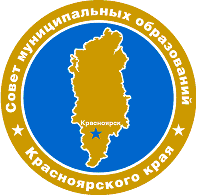 